Содержание1. Решение собрания представителей сельского поселения Кутузовский муниципального района Сергиевский Самарской области №1 от «12» января 2023 года «О внесении изменений в Генеральный план сельского поселения Кутузовский муниципального района Сергиевский Самарской области»……………………………………………………………………………………………………….……………………………………32. Решение собрания представителей сельского поселения Светлодольск муниципального района Сергиевский Самарской области №1 от «10» января 2023 года «О досрочном прекращении полномочий депутата сельского поселения Светлодольск муниципального района Сергиевский Самарской области Ван Надежды Глебовны»………………………………………………………………………………………………623. Распоряжение администрации городского поселения Суходол муниципального района Сергиевский Самарской области №1-р от «10» января 2023 года «О регистрации Устава Общественной организации территориального общественного самоуправления «ТОС-1» городского  поселения Суходол муниципального района Сергиевский Самарской области»………………………………………………………………………...624. Решение собрания представителей сельского поселения Липовка муниципального района Сергиевский Самарской области №1 от «10» января 2023 года «О досрочном прекращении полномочий депутата сельского поселения Липовка муниципального района Сергиевский Самарской области четвертого созыва по одномандатному избирательному округу №7»……………………………………………………………..635. Постановление администрации городского поселения Суходол муниципального района Сергиевский Самарской области №1 от «12» января 2023 года «Об актуализации схемы теплоснабжения городского поселения Суходол муниципального района Сергиевский Самарской области»……………………………………………………………………………………………………………………………………………………......636. Решение собрания представителей сельского поселения Светлодольск муниципального района Сергиевский Самарской области №1/1 от «11» января 2023 года «Об утверждении средней стоимости одного квадратного метра общей площади жилья по сельскому поселению Светлодольск муниципального района Сергиевский на I квартал 2023г.»………………………………………………………………………………..637. Решение собрания представителей сельского поселения Светлодольск муниципального района Сергиевский Самарской области №1/2 от «11» января 2023 года «Об установлении размера дохода, необходимого для признания граждан малоимущими, на 2023 год по сельскому поселению Светлодольск муниципального района Сергиевский»………………………………………………………………………………………...63СОБРАНИЕ ПРЕДСТАВИТЕЛЕЙСЕЛЬСКОГО ПОСЕЛЕНИЯ КУТУЗОВСКИЙМУНИЦИПАЛЬНОГО РАЙОНА СЕРГИЕВСКИЙСАМАРСКОЙ ОБЛАСТИРЕШЕНИЕот 12.01.2023 года                                                                                                                                                                                                           №1О внесении изменений в Генеральный план сельского поселения Кутузовский муниципального района Сергиевский Самарской областиВ соответствии со статьей 24 Градостроительного кодекса Российской Федерации, пунктом 20 части 1 статьи 14 Федерального закона от 06.10.2003 № 131-ФЗ «Об общих принципах организации местного самоуправления в Российской Федерации», с учетом заключения о результатах публичных слушаний в сельском поселении Кутузовский муниципального района Сергиевский Самарской области от 22.08.2022 по вопросу о внесении изменений в Генеральный план сельского поселения Кутузовский муниципального района Сергиевский Самарской области от 06.12.2013 № 25 (в ред. от 20.12.2019 № 40), Собрание представителей сельского поселения Кутузовский муниципального района Сергиевский Самарской области РЕШИЛО:1.Внести изменения в Генеральный план сельского поселения Кутузовский муниципального района Сергиевский Самарской области, утвержденный решением Собрания представителей сельского поселения Кутузовский муниципального района Сергиевский Самарской области от 06.12.2013 № 25 (в ред. от 20.12.2019 № 40), изложив его в новой редакции согласно приложениям (далее – изменения в генеральный план) в следующем составе: Положение о территориальном планировании сельского поселения Кутузовский муниципального района Сергиевский Самарской области;Карта границ населенных пунктов, входящих в состав сельского поселения Кутузовский муниципального района Сергиевский Самарской области;Карта функциональных зон сельского поселения Кутузовский муниципального района Сергиевский Самарской области; Карта планируемого размещения объектов местного значения сельского поселения Кутузовский муниципального района Сергиевский Самарской области; Карта планируемого размещения объектов инженерной инфраструктуры местного значения сельского поселения Кутузовский муниципального района Сергиевский Самарской области; Обязательное приложение к Генеральному плану - сведения о границах населенных пунктов сельского поселения Кутузовский муниципального района Сергиевский Самарской области.2. Опубликовать настоящее решение, а также приложения в газете «Сергиевский вестник» и на официальном сайте Администрации муниципального района Сергиевский Самарской области: http://www.sergievsk.ru.3. Разместить настоящее решение и изменения в Генеральный план во ФГИС ТП.4. Настоящее решение вступает в силу со дня его официального опубликования.Председатель Собрания представителейсельского поселения Кутузовскии муниципального района Сергиевский	                               А.А.СедовГлава сельского поселения Кутузовский муниципального района Сергиевский	А.В.СабельниковаУтверждены решением Собрания представителей сельского поселения Кутузовский муниципального района Сергиевский Самарской области № 25 от 06.12.2013 в редакции Решений № 40 от 20.12.2019,  № 1 от 12.01.2023ПОЛОЖЕНИЕ О ТЕРРИТОРИАЛЬНОМ ПЛАНИРОВАНИИ СЕЛЬСКОГО ПОСЕЛЕНИЯ КУТУЗОВСКИЙ МУНИЦИПАЛЬНОГО РАЙОНА СЕРГИЕВСКИЙ САМАРСКОЙ ОБЛАСТИ1. Общие положения1.1. В соответствии с градостроительным законодательством Генеральный план сельского поселения Кутузовский муниципального района Сергиевский Самарской области (далее – Генеральный план) является документом территориального планирования муниципального образования. Генеральным планом определено, исходя из совокупности социальных, экономических, экологических и иных факторов, назначение территорий сельского поселения Кутузовский муниципального района Сергиевский Самарской области в целях обеспечения их устойчивого развития, развития инженерной, транспортной и социальной инфраструктур, обеспечения учета интересов граждан и их объединений, Российской Федерации, субъектов Российской Федерации, муниципальных образований.1.2. Генеральный план разработан в соответствии с Конституцией Российской Федерации, Градостроительным кодексом Российской Федерации, Земельным кодексом Российской Федерации, Федеральным законом «Об общих принципах организации законодательных (представительных) и исполнительных органов государственной власти субъектов Российской Федерации», иными федеральными законами и нормативными правовыми актами Российской Федерации, законами и иными нормативными правовыми актами Самарской области, Уставом сельского поселения Кутузовский муниципального района Сергиевский Самарской области, иными нормативными правовыми актами сельского поселения Кутузовскиймуниципального района Сергиевский Самарской области.1.3. При осуществлении территориального планирования сельского поселения Кутузовский учтены интересы Российской Федерации, Самарской области, муниципального района Сергиевский по реализации полномочий федеральных органов государственной власти, органов государственной власти Самарской области и органов местного самоуправления муниципального района Сергиевский, а также необходимость создания благоприятных условий для реализации на территории Самарской области приоритетных национальных проектов, федеральных и областных целевых программ, программ развития муниципального района Сергиевский.1.4. Генеральный план разработан на основе Стратегии социально-экономического развития Самарской области, одобренной постановлением Правительства Самарской области от 12.07.2017 № 441 «О Стратегии социально-экономического развития Самарской области на период до 2030 года», планов и программ комплексного социально-экономического развития муниципального района Сергиевский и сельского поселения Кутузовский.1.5. При подготовке Генерального плана учтены:- программы, принятые в установленном порядке и реализуемые за счет средств федерального бюджета, бюджета Самарской области, бюджета муниципального района Сергиевский, бюджета сельского поселения Кутузовский;- решения органов государственной власти, органов местного самоуправления, иных главных распорядителей средств соответствующих бюджетов, предусматривающие создание на территории сельского поселения Кутузовскийобъектов федерального значения, объектов регионального значения, объектов местного значения;- инвестиционные программы субъектов естественных монополий, организаций коммунального комплекса;- сведения, содержащиеся в федеральной государственной информационной системе территориального планирования;- Схема территориального планирования Самарской области, утвержденная постановлением Правительства Самарской области от 13.12.2007 № 261;- Схема территориального планирования муниципального района Сергиевский Самарской области, утвержденная решением Собрания представителей муниципального района Сергиевский Самарской области  № 3 от 28.01.2010;- предложения заинтересованных лиц.1.6. Генеральный план включает:- положение о территориальном планировании сельского поселения Кутузовскиймуниципального района Сергиевский Самарской области;- карту границ населённых пунктов, входящих в состав сельского поселения Кутузовскиймуниципального района Сергиевский Самарской области (М 1:25 000);- карту функциональных зон сельского поселения Кутузовскиймуниципального района СергиевскийСамарской области (М 1:25 000);-карты планируемого размещения объектов местного значения сельского поселения Кутузовский муниципального района СергиевскийСамарской области(М 1:10000).1.7. Положение о территориальном планировании сельского поселения Кутузовскиймуниципального района Сергиевский Самарской области включает:- сведения о видах, назначении и наименованиях планируемых для размещения объектов местного значения сельского поселения Кутузовский, их основные характеристики, их местоположение (для объектов местного значения, не являющихся линейными объектами, указываются функциональные зоны), а также характеристики зон с особыми условиями использования территорий в случае, если установление таких зон требуется в связи с размещением данных объектов;- параметры функциональных зон, а также сведения о планируемых для размещения в них объектах федерального значения, объектах регионального значения, объектах местного значения муниципального района Сергиевский, объектов местного значения сельского поселения Кутузовский, за исключением линейных объектов.1.8. Карты планируемого размещения объектов местного значения сельского поселения Кутузовский включают:-карту планируемого размещения объектов местного значения сельского поселения Кутузовский муниципального района Сергиевский Самарской области (М 1:10 000);-карту планируемого размещения объектов инженерной инфраструктуры местного значения сельского поселения Кутузовский муниципального района Сергиевский Самарской области (М 1:10 000).1.9. На картах планируемого размещения объектов местного значения сельского поселения Кутузовскийотображаются планируемые для размещения объекты местного значения – объекты капитального строительства, иные объекты, территории, которые необходимы для осуществления органами местного самоуправления сельского поселения Кутузовскийполномочий по вопросам местного значения сельского поселения и в пределах переданных государственных полномочий в соответствии с федеральными законами, законами Самарской области, Уставом сельского поселения Кутузовскийи оказывают существенное влияние на социально-экономическое развитие сельского поселения Кутузовский. Для отображения планируемого размещения линейных объектов, расположенных за границами населенных пунктов, могут применяться как карты планируемого размещения объектов местного значения сельского поселения Кутузовскиймуниципального района Сергиевский Самарской области (М 1:10 000), так и карта функциональных зон сельского поселения Кутузовскиймуниципального района Сергиевский Самарской области (М 1:25 000).1.10.Функциональное зонирование территории отображено на картах Генерального плана в соответствии с требованиями Приказа Минэкономразвития Российской Федерации от 09.01.2018 № 10 «Об утверждении требований к описанию и отображению в документах территориального планирования объектов федерального значения, объектов регионального значения, объектов местного значения и о признании утратившим силу приказа минэкономразвития России от 07.12.2016 № 793». Для определения границ функциональных зон может применяться как карта функциональных зон сельского поселения Кутузовскиймуниципального района Сергиевский Самарской области (М 1:25 000), так и карты планируемого размещения объектов местного значения сельского поселения Кутузовскиймуниципального района Сергиевский Самарской области (М 1:10 000).1.11. Виды объектов местного значения сельского поселения Кутузовский, отображенные на картах планируемого размещения объектов местного значения сельского поселения Кутузовский, соответствуют требованиям Градостроительного кодекса Российской	 Федерации и части 2.1 статьи 5 Закона Самарской области от 12.07.2006 № 90-ГД «О градостроительной деятельности на территории Самарской области».Отображение объектов на картах Генерального плана выполнено в соответствии с требованиями Приказа Минэкономразвития Российской Федерации от 09.01.2018 № 10 «Об утверждении требований к описанию и отображению в документах территориального планирования объектов федерального значения, объектов регионального значения, объектов местного значения и о признании утратившим силу приказа Минэкономразвития России от 07.12.2016 № 793».1.12. Реализация Генерального плана осуществляется путем выполнения мероприятий, которые предусмотрены программами, утверждаемыми Администрацией сельского поселения Кутузовский, и реализуемыми за счет средств местного бюджета, или нормативными правовыми актами Администрации сельского поселения Кутузовский, программами комплексного развития систем коммунальной инфраструктуры поселения, программами комплексного развития транспортной инфраструктуры поселения, программами комплексного развития социальной инфраструктуры поселения и (при наличии) инвестиционными программами организаций коммунального комплекса. Указанные мероприятия могут включать:1) подготовку и утверждение документации по планировке территории в соответствии с Генеральным планом;2) принятие в порядке, установленном законодательством Российской Федерации, решений о резервировании земель, об изъятии, в том числе путем выкупа, земельных участков для муниципальных нужд, о переводе земель или земельных участков из одной категории в другую;3) создание объектов местного значения сельского поселения Кутузовскийна основании документации по планировке территории.1.13. В случае, если программы, реализуемые за счет средств бюджета сельского поселения Кутузовский,  решения органов местного самоуправления  сельского поселения Кутузовский, иных главных распорядителей средств бюджета сельского поселения Кутузовский,  предусматривающие создание объектов местного значения сельского поселения Кутузовский, инвестиционные программы субъектов естественных монополий, организаций коммунального комплекса, приняты до утверждения Генерального плана и предусматривают создание объектов местного значения сельского поселения Кутузовский, подлежащих отображению в Генеральном плане, но не предусмотренных Генеральным планом, или в случае внесения в Генеральный план изменений в части размещения объектов местного значения такие программы и решения подлежат приведению в соответствие с Генеральным планом в двухмесячный срок соответственно с даты их утверждения, даты внесения в них изменений.1.14. В случае если программы, реализуемые за счет средств бюджета сельского поселения Кутузовский, решения органов местного самоуправления сельского поселения Кутузовский, предусматривающие создание объектов местного значения сельского поселения Кутузовский, инвестиционные программы субъектов естественных монополий, организаций коммунального комплекса принимаются после утверждения Генерального плана и предусматривают создание объектов местного значения сельского поселения Кутузовский, подлежащих отображению в Генеральном плане, но не предусмотренных Генеральным планом, в Генеральный план в пятимесячный срок с даты утверждения таких программ и принятия таких решений вносятся соответствующие изменения.1.15. В случае, если в Генеральный планвнесены изменения, предусматривающие строительство или реконструкцию объектов коммунальной, транспортной, социальной инфраструктур, которые являются объектами местного значения и не включены в программы комплексного развития систем коммунальной инфраструктуры поселения, программы комплексного развития транспортной инфраструктуры поселения, программы комплексного развития социальной инфраструктуры поселения, данные программы подлежат приведению в соответствие с Генеральным планом в трехмесячный срок с даты внесения соответствующих изменений в Генеральный план.1.16. Указанные в настоящем Положении характеристики планируемых для размещения объектов местного значения сельского поселения Кутузовский(площадь, протяженность, количество мест и иные) являются ориентировочными и подлежат уточнению в документации по планировке территории и в проектной документации на соответствующие объекты.1.17. Вновь построенные, прошедшие реконструкцию или капитальный ремонт объекты должны соответствовать требованиям доступности для маломобильных групп населения (в том числе инвалидов-колясочников, инвалидов по слуху и зрению).1.18. Характеристики зон с особыми условиями использования территории планируемых объектов местного значения сельского поселения Кутузовский, в случае если установление таких зон требуется в связи с размещением данных объектов, определены в соответствии с законодательством Российской Федерации, действовавшим на момент подготовки Генерального плана.Размеры санитарно-защитных зон планируемых объектов местного значения сельского поселения Кутузовский, являющихся источниками воздействия на среду обитания, определены в соответствии с СанПиН 2.2.1/2.1.1.1200-03 «Санитарно-защитные зоны и санитарная классификация предприятий, сооружений и иных объектов», утвержденными Постановлением Главного государственного санитарного врача РФ от 25.09.2007 № 74 (далее также – СанПиН 2.2.1/2.1.1.1200-03)Размеры санитарно-защитных зон планируемых объектов местного значения сельского поселения Кутузовский, являющихся источниками воздействия на среду обитания, для которых СанПиН 2.2.1/2.1.1.1200-03 не установлены размеры санитарно-защитной зоны и рекомендуемые разрывы, а также размеры санитарно-защитных зон планируемых объектов местного значения сельского поселения КутузовскийIV - V класса опасности определяются проектами ориентировочного размера санитарно-защитной зоны соответствующих объектов. 1.19. Применение отображенных на картах материалов по обоснованию Генерального плана зон с особыми условиями использования территории осуществляется с учетом положений Земельного кодекса Российской Федерации о том, что установление, изменение, прекращение существования зоны с особыми условиями использования территории осуществляются на основании решения уполномоченного органа государственной власти, органа местного самоуправления и положений статьи 26 Федерального закона от 03.08.2018 №  342-ФЗ «О внесении изменений в Градостроительный кодекс Российской Федерации и отдельные законодательные акты Российской Федерации».Зоны с особыми условиями использования территорий, в том числе возникающие в силу закона, ограничения использования земельных участков в таких зонах считаются установленными, измененными со дня внесения сведений о зоне с особыми условиями использования территории, соответствующих изменений в сведения о такой зоне в Единый государственный реестр недвижимости. Определенные в соответствии с требованиями законодательства в области обеспечения санитарно-эпидемиологического благополучия населения и отображенные на картах материалов по обоснованию Генерального плана ориентировочные, расчетные (предварительные) санитарно-защитные зоны применяются в порядке, установленном статьей 26 Федерального закона от 03.08.2018 № 342-ФЗ «О внесении изменений в Градостроительный кодекс Российской Федерации и отдельные законодательные акты Российской Федерации».1.20. Отображение на картах Генерального плана планируемых для размещения объектов федерального значения, объектов регионального значения, объектов местного значения муниципального района Сергиевский не определяет их местоположение, а осуществляется в целях определения функциональных зон их размещения. 1.21. Отображение на картах Генерального плана существующих и планируемых объектов, не являющихся объектами федерального значения, объектами регионального значения, объектами местного значения, осуществляется в информационных целях.2. Сведения о видах, назначении и наименованиях планируемых для размещения объектов местного значения сельского поселения Кутузовский муниципального района Сергиевский  Самарской области, их основные характеристики и местоположение2.1. Объекты местного значения в сфере физической культуры и массового спорта2.2. Объекты местного значения в сфере культуры2.3. Объекты местного значения в сфере создания условий для массового отдыха жителей и организации обустройства мест массового отдыха населения2.4. Объекты местного значения в сфере создания условий для обеспечения жителей поселения услугами бытового обслуживания2.5. Объекты местного значения в сфере обеспечения первичных мер пожарной безопасности  в границах населенных пунктов2.6. Объекты местного значения в сфереводоотведения2.7. Объекты местного значения в сфере водоснабжения2.8. Объекты местного значения в сфере электроснабжения2.9. Объекты местного значения в сфере газоснабжения2.10. Объекты местного значения в сфере электросвязи2.11 Объекты местного значения в сфере организации ритуальных услуг и содержания мест захоронения2.12. Объекты местного значения в сфере транспортной инфраструктуры2.13 Объекты местного значения в сфере благоустройста и инженерной подготовки территории3. Параметры функциональных зон, а также сведения о планируемых для размещения в них объектах регионального значения, объектах местного значения муниципального района Сергиевский, объектах местного значения сельского поселения Кутузовский, за исключением линейных объектовГенеральный план утвержден решением Собрания представителей сельского поселения Кутузовский муниципального района Сергиевский Самарской области от 12.01.2023 № 1ПРОЕКТ ИЗМЕНЕНИЙ В ГЕНЕРАЛЬНЫЙ ПЛАН СЕЛЬСКОГО ПОСЕЛЕНИЯ КУТУЗОВСКИЙ МУНИЦИПАЛЬНОГО РАЙОНА СЕРГИЕВСКИЙ САМАРСКОЙ ОБЛАСТИМатериалы по обоснованию генерального плана сельского поселения Кутузовский муниципального района Сергиевский Самарской области, утвержденного решением Собрания представителей сельского поселения Кутузовский муниципального района Сергиевский Самарской области от 12.01.2023 № 1Пояснительная записка1. Состав проекта	32. Общие положения	43. Сведения о нормативных правовых актах Российской Федерации,  Самарской области, муниципальных правовых актах	44. Обоснование внесения в генеральный план изменений	74.1. Анализ территории, в отношении которой вносятся изменения	74.2. Обоснование изменений в генеральный план	124.3. Параметры функциональных зон, изменение которых повлечет проект изменений в генеральный план сельского поселения Кутузовский	134.4. Учет границ лесничеств, особо охраняемых природных территорий	154.5. Месторождения нефти	155. Сведения о планируемых для размещения на территории объектах местного значения сельского поселения и обоснование выбранного варианта размещения объектов местного значения, оценка их возможного влияния на комплексное развитие этих территорий, оценка их возможного влияния на комплексное развитие этих территорий	166. Сведения о планируемых для размещения на территории поселения новых объектах федерального значения, объектах регионального значения, обоснование выбранного варианта размещения данных объектов и оценка их  возможного влияния  на комплексное развитие территорий	167. Сведения о планируемых для размещения на территории поселения новых объектах местного значения муниципального района, обоснование выбранного варианта размещения данных объектов и оценка их  возможного влияния  на комплексное развитие территорий	168. Перечень и характеристика основных факторов риска возникновения чрезвычайных ситуаций природного  и техногенного характера.	169. Сведения об утвержденных предметах охраны и границах территорий исторических поселений федерального значения и исторических поселений регионального значения.	1710. Перечень земельных участков, которые включаются в границы / исключаются из границ населенных пунктов.	1711. Сведения о зонах с особыми условиями использования территорий	1712. Сведения об утвержденных предметах охраны и границах территорий исторических поселений федерального значения и исторических поселений регионального значения.	1713. Предмет согласования проекта изменений в генеральный план   с уполномоченными органами	191. Состав проектаПроект изменений в Генеральный план сельского поселения Кутузовский муниципального района Сергиевский Самарской области разработан в соответствии с требованиями статьи 23 Градостроительного кодекса Российской Федерации в следующем составе: I.Утверждаемая часть1.Том 1. Положение о территориальном планировании сельского поселения Кутузовский муниципального района Сергиевский  Самарской области;2.Том 2. Графические материалы:2.1.Карта границ населенных пунктов, входящих в состав сельского поселения Кутузовский  муниципального района Сергиевский  Самарской области (М 1:25000);2.2.Карта функциональных зон сельского поселения Кутузовский муниципального района Сергиевский  Самарской области (М 1:25000);2.3.Карта планируемого размещения объектов местного значения сельского поселения Кутузовский муниципального района Сергиевский  Самарской области (М 1:10000); 2.4.Карта, планируемого размещения объектов инженерной инфраструктуры местного значения сельского поселения Кутузовский муниципального района Сергиевский  Самарской области (М 1:10000);3.Том 3. Сведения о границах населенных пунктов сельского поселения Кутузовский муниципального района Сергиевский  Самарской области.II.Материалы по обоснованию 4.Том 4. Пояснительная записка; 5.Том 5. Материалы по обоснованию в виде карт: 5.1. Карта обоснования внесения изменений Кутузовский муниципального района Сергиевский  муниципального района Ставропольский Самарской области  (М 1:10000, М 1:25000); 6.Электронная версия проекта на CD (Для открытого пользования).2. Общие положенияНастоящим проектом вносятся изменения в Генеральный план сельского поселения Кутузовский  муниципального района Сергиевский Самарской области, утвержденный решением Собрания представителей сельского поселения Кутузовский  муниципального района Сергиевский  Самарской области  от 06.12.2013 № 25, с изм. от 20.12.2019 № 40. Проект внесения изменений в Генеральный план (далее по тексту также – проект изменений в генеральный план, проект) выполнен ГУП СО институт «ТеррНИИгражданпроект» на основании договора № СИН.02.21-270 от 19.04.2022 г. с АО «Самараинвестнефть». Целью разработки проекта изменений в генеральный план является обеспечение устойчивого развития территорий, развития инженерной, транспортной и социальной инфраструктур, обеспечения учета интересов граждан и их объединений, Российской Федерации, субъектов Российской Федерации, муниципальных образований. Основная задача проекта: внесение изменений в функциональное зонирование территории, с целью приведения зонирования территории в соответствие с планируемым землепользованием и обеспечения пользования недрами на участке недр, расположенном в сельском поселении Кутузовский  муниципального района Сергиевский Самарской области.Основанием для внесения изменений в Генеральный план является Постановление Администрации сельского поселения Кутузовский муниципального района Сергиевский Самарской области от 07.06.2022 г. № 33 «О подготовке проекта изменений в Генеральный план сельского поселения Кутузовский  муниципального района Сергиевский Самарской области».В проекте сохранены основные цели и приоритеты развития поселения, установленные Генеральным планом. За основу приняты границы населенных пунктов, границы функциональных зон и их параметры, планируемое размещение объектов местного значения, установленные Генеральным планом от 06.12.2013 № 25, с изм. от 20.12.2019 № 40. В проекте принят проектный период, аналогичный установленному в Генеральном плане, до 2033 года. Проектом предусматривается внесение изменений в Генеральный план только в части вышеописанных задач. В карты утверждаемой части Генерального плана изменения внесены посредством их изложения в новой редакции. Материалы по обоснованию в виде карт подготовлены в виде Карты обоснования внесения изменений в генеральный план сельского поселения Кутузовский  муниципального района Сергиевский Самарской области (М:25000, М:10000) и обосновывают изменений границ населенных пунктов, входящих в состав поселения. Настоящая пояснительная записка содержит обоснование вносимых проектом изменений в части вышеуказанных задач. Проект изменений в генеральный план содержит обязательное приложение к генеральному плану, предусмотренное частью 5.1 статьи 23 Градостроительного кодекса Российской Федерации - сведения о границах населенных пунктов, входящих в состав поселения.  3. Сведения о нормативных правовых актах Российской Федерации,  Самарской области, муниципальных правовых актахПроект изменений выполнен в соответствии со следующими  нормативными правовыми актами: Нормативные правовые акты Российской Федерации, в том числе:Градостроительный кодекс Российской Федерации;Земельный кодекс Российской Федерации;Водный кодекс Российской Федерации;Лесной кодекс Российской Федерации;Федеральный закон от 29 декабря 2004 года № 191-ФЗ «О введении в действие Градостроительного кодекса Российской Федерации»;Федеральный закон от 25 октября 2001 года № 137-ФЗ «О введении в действие Земельного кодекса Российской Федерации»;Федеральный закон от 31.12.2017 № 507-ФЗ «О внесении изменений в Градостроительный кодекс Российской Федерации и отдельные законодательные акты Российской Федерации»; Федеральный закон от 13.07.2015 № 218-ФЗ «О государственной регистрации недвижимости»;Федеральный закон от 21.12.2004 № 172-ФЗ “О переводе земель или земельных участков из одной категории в другую”;Федеральный закон от 14.03.1995 № 33-ФЗ «Об особо охраняемых природных территориях»;Федеральный закон от 25.06.2002 № 73-ФЗ «Об объектах культурного наследия (памятниках истории и культуры) народов Российской Федерации»;Федеральный закон от 06.10.2003 № 131-ФЗ «Об общих принципах организации местного самоуправления в Российской Федерации»;Закон Российской Федерации от 21.02.1992 № 2395-1 «О недрах»;Федеральный закон от 08.11.2007 № 257-ФЗ «Об автомобильных дорогах и о дорожной деятельности в Российской Федерации и о внесении изменений в отдельные законодательные акты Российской Федерации»;Федеральный закон от 24 июля 2007 года № 221-ФЗ «О кадастровой деятельности»;Федеральный закон от 25 июня 2002 года № 73-ФЗ «Об объектах культурного наследия (памятниках истории и культуры) народов Российской Федерации»;Федеральный закон от 21 декабря 1994 года № 68-ФЗ «О защите населения и территорий от чрезвычайных ситуаций природного и техногенного характера»;Федеральный закон от 24 ноября 1995 года № 181-ФЗ «О социальной защите инвалидов в Российской Федерации»;Постановление Правительства Российской Федерации от 12 сентября 2015 г. №972 «Об утверждении положения о зонах охраны объектов культурного наследия (памятников истории и культуры) народов Российской Федерации и о признании утратившими силу отдельных положений нормативных правовых актов Правительства Российской Федерации»;Постановление Правительства Российской Федерации от 10 января 2009г. №17 «Об утверждении Правил установления  на  местности  границ водоохранных зон и границ прибрежных защитных полос водных объектов»;Постановление Правительства Российской Федерации от 23 июля 2007г. №469 «О порядке утверждения нормативов допустимых сбросов веществ и микроорганизмов в водные объекты для водопользователей»;Распоряжение Правительства Российской Федерации от 1 августа 2016 года №1634-р «Об утверждении схемы территориального планирования Российской Федерации в области энергетики»; Распоряжение Правительства Российской Федерации от 26.02.2013 N247-р «Об утверждении схемы территориального планирования Российской Федерации в области высшего профессионального образования»; Распоряжение Правительства Российской Федерации от 28.12.2012 N2607-р «Об утверждении схемы территориального планирования Российской Федерации в области здравоохранения»; Распоряжение Правительства РФ от 6 мая 2015г. N816-р «О схеме территориального планирования РФ в области федерального транспорта (в части трубопроводного транспорта) (с изменениями и дополнениями);Распоряжение Правительства РФ от 19 марта 2013г. N384-р Об утверждении схемы территориального планирования РФ в области федерального транспорта (железнодорожного, воздушного, морского, внутреннего водного транспорта) и автомобильных дорог федерального значения (с изменениями и дополнениями)Приказ Минэкономразвития России от 23.11.2018 №650 «Об установлении формы графического описания местоположения границ населенных пунктов, территориальных зон, особо охраняемых природных территорий, зон с особыми условиями использования территории, формы текстового описания местоположения границ населенных пунктов, территориальных зон, требований к точности определения координат характерных точек границ населенных пунктов, территориальных зон, особо охраняемых природных территорий, зон с особыми условиями использования территории, формату электронного документа, содержащего сведения о границах населенных пунктов, территориальных зон, особо охраняемых природных территорий, зон с особыми условиями использования территории, и о признании утратившими силу приказов Минэкономразвития России от 23 марта 2016 г. № 163 и от 4 мая 2018 г. № 236» (далее также - приказ Минэкономразвития РФ № 650);Приказ Минэкономразвития Российской Федерации от 09.01.2018 № 10 «Об утверждении требований к описанию и отображению в документах территориального планирования объектов федерального значения, объектов регионального значения, объектов местного значения и о признании утратившим силу приказа Минэкономразвития России от 07.12.2016 № 793»;Приказ Минэкономразвития Российской Федерации от 26.05.2011 № 244 «Об утверждении Методических рекомендаций по разработке проектов генеральных планов поселений и городских округов»; Приказ Минэкономразвития Российской Федерации от 01.08.2014 № п/369 «О реализации информационного взаимодействия при ведении государственного кадастра недвижимости в электронном виде»;Закон Самарской области от 10.02.2009 № 7-ГД «Об обеспечении беспрепятственного доступа маломобильных граждан к объектам социальной, транспортной и инженерной инфраструктур, информации и связи в Самарской области»; «СП 59.13330.2012. Свод правил. Доступность зданий и сооружений для маломобильных групп населения. Актуализированная редакция СНиП 35-01-2001»;СП 53.13330.2011. «Свод правил. Планировка и застройка территорий садоводческих (дачных) объединений граждан, здания и сооружения. Актуализированная редакция СНиП 30-02-97*»;СП 30-102-99 «Планировка и застройка территорий малоэтажного жилищного строительства»;СанПиН 2.2.1/2.1.1.1200-03 «Санитарно-защитные зоны и санитарная классификация предприятий, сооружений и иных объектов», утвержденные Постановлением Главного государственного санитарного врача РФ от 25 сентября 2007 г. N 74;СНиП 22-02-2003 «Инженерная защита территорий, зданий и сооружений от опасных геологических процессов. Основные положения»;СНиП 2.01.51-90 «Инженерно-технические мероприятия гражданской обороны».Государственная программа Российской Федерации «Комплексное развитие сельских территорий»Нормативные правовые акты Самарской области, в том числе:Закон Самарской области от 25.02.2005 № 39-ГД  «Об  образовании сельских поселений в пределах муниципального района Сергиевский Самарской области, наделении их соответствующим статусом и установлении их границ»;Закон Самарской области от 7 ноября 2007г. № 131-ГД «О регулировании лесных отношений на территории Самарской области»;Закон Самарской области от 12 июля 2006г. № 90-ГД «О градостроительной деятельности на территории Самарской области»;Закон Самарской области от 11.03.2005 № 94-ГД «О земле»;Закон Самарской области от 6 апреля 2009 г. № 46-ГД «Об охране окружающей среды и природопользовании в Самарской области»;Закон Самарской области от 08.12.2008 № 142-ГД «Об объектах культурного наследия (памятников истории и культуры) народов Российской Федерации, расположенных на территории Самарской области»;Постановление Правительства Самарской области от 12.07.2017 №441 «О Стратегии социально-экономического развития Самарской области на период до 2030 года»; Постановление Правительства Самарской области от 13.12.2007 №261 «Об утверждении Схемы территориального планирования Самарской области»;Приказ министерства строительства Самарской области от 24.12.2014 № 526-п «Об утверждении региональных нормативов градостроительного проектирования Самарской области»;Приказ министерства сельского хозяйства и продовольствия Самарской области от 13.05.2014 № 148-п «Об утверждении Перечня особо ценных продуктивных сельскохозяйственных угодий из состава земель сельскохозяйственного назначения на территории Самарской области, использование которых для других целей не допускается».Государственная программа Самарской области «Развитие коммунальной инфраструктуры в Самарской области» на 2014-2023 годыМуниципальные правовые актыСхема территориального планирования муниципального района Сергиевский Самарской области, утвержденная решением Собрания представителей муниципального района Сергиевский Самарской области № 3  от  28.01.2010. Генеральный план сельского поселения Кутузовский муниципального района Сергиевский Самарской области, утверждённый решением Собрания представителей сельского поселения Кутузовский муниципального района Сергиевский Самарской области  от 06.12.2013 № 25, с изм. от 20.12.2019 № 40.4. Обоснование внесения в генеральный план изменений4.1. Анализ территории, в отношении которой вносятся измененияВ соответствии с Постановлением Администрации сельского поселения Кутузовский муниципального района Сергиевский Самарской области от 07.06.2022 г. № 33 «О подготовке проекта изменений в Генеральный план сельского поселения Кутузовский  муниципального района Сергиевский Самарской области», а также заявкой от АО «Самараинвестнефть» проектом генерального плана предлагается изменение функционального зонирования территории сельского поселения с функциональной зоны «Зона сельскохозяйственного использования» на функциональную зону «Производственные зоны, зоны инженерной и транспортной инфраструктур»:1)Территория 1 - земельный участок с кадастровым номером 63:31:0000000:4753, площадью 10301 кв.м., расположенный по адресу: Самарская область, Сергиевский район, с/п Кутузовский, категория земель – земли сельскохозяйственного назначения разрешенное использование – для ведения сельскохозяйственной деятельности, предназначенный для размещения объектов недропользования.2) Территория 2 - часть земельного участка площадью 3341 кв.м., входящая в состав земельного участка с кадастровым номером 63:31:0000000:4752, расположенного по адресу: Самарская область, Сергиевский район, с/п Кутузовский, разрешенное использование – для ведения сельскохозяйственной деятельности, предназначенная для размещения скважины № 315 Южно-Золотаревского месторождения;Координаты территории 2:Территория 3 - часть земельного участка площадью 8957 кв.м., входящая в состав земельного участка с кадастровым номером 63:31:0103002:37, расположенного по адресу: Самарская область, Сергиевский район, с/п Кутузовский, разрешенное использование – для ведения сельскохозяйственной деятельности, предназначенная для размещения скважин № 317,319,322 Южно-Золотаревского месторожденияКоординаты территории 3:4) Территория 4 - часть земельного участка площадью 3600 кв.м., входящая в состав земельного участка с кадастровым номером  63:31:0103002:35, расположенного по адресу: Самарская область, Сергиевский район, с/п Кутузовский, разрешенное использование – для ведения сельскохозяйственной деятельности, предназначенная для размещения скважин № 311,325,326 Южно-Золотаревского месторождения;Координаты территории 4:5) Территория 5 - часть земельного участка площадью 9205 кв.м., входящая в состав земельного участка с кадастровым номером 63:31:0000000:1219, расположенного по адресу: Самарская область, Сергиевский район, с/п Кутузовский, разрешенное использование – для ведения сельскохозяйственной деятельности, предназначенная для размещения скважин № 312,313,314 Южно-Золотаревского месторождения;Координаты территории 5:6) Территория 6 - часть земельного участка площадью 5249 кв.м., входящая в состав земельного участка с кадастровым номером 63:31:0000000:4827, расположенного по адресу: Самарская область, Сергиевский район, с/п Кутузовский, разрешенное использование – для ведения сельскохозяйственной деятельности, предназначенная для размещения скважин № 323,329 Южно-Золотаревского месторождения.Координаты территории 6:Схема территории сельского поселения Кутузовский муниципального района Сергиевский Самарской области, в отношении которой разработан проект изменений в генеральный план приведена на рисунке 1.В соответствии с генеральным планом сельского поселения Кутузовский муниципального района Сергиевский Самарской области, утверждённым решением Собрания представителей сельского поселения Кутузовский муниципального района Сергиевский Самарской области  от 06.12.2013 № 25, с изм. от 20.12.2019 № 40 рассматриваемая территория отнесена к «Зоне сельскохозяйственного использования».Объекты федерального, регионального, местного значения на рассматриваемой территории отсутствуют.Объекты культурного наследия (далее – ОКН), особо охраняемые территории (далее – ООПТ), земли государственного лесного фонда (далее – ГЛФ), особо ценные земли сельскохозяйственного назначения, водные объекты и др. ограничения на территории отсутствуют.Согласно данным ЕГРН на рассматриваемых территориях отсутствуют зоны с особыми условиями использования территории (далее – ЗОУИТ).Рисунок 1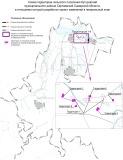 4.2. Обоснование изменений в генеральный планТерритории, на которых проектом предусмотрено изменение функционального зонирования, входят в разработку Южно-Золотаревского участка недр на основании лицензии на право пользования недрами № СМР 01234 НЭ от 16.01.2007 г. Согласно действующему Генеральному плану сельского поселения Кутузовский муниципального района Сергиевский Самарской области рассматриваемые территории расположены в границах функциональной зоны – «Зона сельскохозяйственного использования», что противоречит фактическому использованию.В соответствии с данными ЕГРН рассматриваемые территории расположены на земельных участках категории - земли сельскохозяйственного назначения.Согласно ст. 77 Земельного кодекса Российской Федерации (далее – ЗК РФ) землями сельскохозяйственного назначения признаются земли, находящиеся за границами населенного пункта и предоставленные для нужд сельского хозяйства, а также предназначенные для этих целей.Использование земельных участков за границами населенных пунктов в целях промышленной деятельности осуществляется на землях промышленности.В соответствии с частью 1 статьи 7  Федерального закона от 21.12.2004 № 172-ФЗ «О переводе земель или земельных участков из одной категории в другую» перевод земель сельскохозяйственных угодий или земельных участков в составе таких земель из земель сельскохозяйственного назначения в другую категорию допускается в исключительных случаях, связанных в том числе: с размещением промышленных объектов на землях, кадастровая стоимость которых не превышает средний уровень кадастровой стоимости по муниципальному району (городскому округу), а также на других землях и с иными несельскохозяйственными нуждами при отсутствии иных вариантов размещения этих объектовсо строительством дорог, линий электропередачи, линий связи (в том числе линейно-кабельных сооружений), нефтепроводов, газопроводов и иных трубопроводов, железнодорожных линий и других подобных сооружений (далее - линейные объекты) при наличии утвержденного в установленном порядке проекта рекультивации части сельскохозяйственных угодий, предоставляемой на период осуществления строительства линейных объектов.При этом, основанием для отказа в переводе земель или земельных участков в составе таких земель из одной категории в другую является установление несоответствия испрашиваемого целевого назначения земель или земельных участков утвержденным документам территориального планирования (статья 4 Федерального закона от 21.12.2004 № 172-ФЗ).  В рамках выполнения лицензионных требований осуществлено строительство ряда промышленных объектов на земельном участке с кадастровым номером 63:31:0000000:4753, частях земельных участков с кадастровыми номерами 63:31:0000000:4752, 63:31:0000000:1219, 63:31:0000000:4827, 63:31:0103002:3, принадлежащих АО «Самараинвестнефть» на праве аренды (субаренды).Учитывая изложенное, с целью обеспечения возможности использования территории в соответствии с назначением необходимо внесение изменений в Генеральный план поселения, в части изменения зонирования территории с функциональной зоны «Зона сельскохозяйственного использования» на функциональную зону «Производственные зоны, зоны инженерной и транспортной инфраструктур» для рассматриваемых проектом территорий сельского поселения.4.3.Параметры функциональных зон, изменение которых повлечет проект изменений в генеральный план сельского поселения КутузовскийПроектом изменений в генеральный план предусматривается изменение функционального зонирования территории, общей 4,1373 га, расположенной за границами населенных пунктов поселения, с функциональной зоны «Зона сельскохозяйственного использования» на функциональную зону «Производственные зоны, зоны инженерной и транспортной инфраструктур».Таблица № 1*Площади функциональных зон сельского поселения подлежат уточнению в соответствии с данными ЕГРН о границе сельского поселения Кутузовский  (реестровый номер 63:00-3.213) и Сергиевского лесничества (реестровый номер 63:00-6.141) в рамках последующего внесения изменений в генеральный план. В настоящем проекте приняты площади функциональных зон сельского поселения в соответствии с действующим генеральным планом. На рисунке 2 отображены фрагменты карт функциональных зон сельского поселения Кутузовский в действующей редакции генерального плана и проекта изменений.Отображение зон приведено в соответствие с требованиями Приказа Минэкономразвития Российской Федерации от 09.01.2018 № 10 «Об утверждении требований к описанию и отображению в документах территориального планирования объектов федерального значения, объектов регионального значения, объектов местного значения и о признании утратившим силу приказа минэкономразвития России от 07.12.2016 № 793». Параметры функциональных зон, сведения о планируемых для размещения в них объектах федерального значения, объектах регионального значения, объектах местного значения излагаются в материалах утверждаемой части генерального плана.В Том 1 «Положения о территориальном планировании сельского поселения Кутузовский муниципального района Сергиевский» в раздел 3, в части указания площадей функциональных зон внесены следующие изменения: - для «зона сельскохозяйственного использования» изменить значение «11 293,2013» на «11 289,0640»;- для «производственные зоны, зоны инженерной и транспортной инфраструктур» изменить значение с «126,2928» на «130,4301».Рисунок 2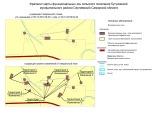 4.4. Учет границ лесничеств, особо охраняемых природных территорийВ качестве исходных данных о границах лесничеств и лесопарков приняты данные ЕГРН.В границах сельского поселения Кутузовский  муниципального района Сергиевский расположена существующая особо охраняемая природная территория частично «Кондурчинская лесостепь», сведения о границе которой внесены в ЕГРН с реестровым номером 63:31-6.43.На территории сельского поселения Кутузовский согласно Схеме территориального планирования Самарской области не предусматривается создание новых особо охраняемых природных территорий.Проектными предложениями территория существующих и проектных ООПТ не затрагивается.4.5. Месторождения нефтиНа территории сельского поселения Кутузовский расположены месторождения нефти на лицензионных участках - Южно-Золотаревский участок лицензия СМР 01234 НЭ, Кельвейский участок СМР 01988 НР, участок Подлесный СМР 02158 НР, участок Славкинский СМР 02120 НЭ, участок Вербовский СМР 02177 НР, Денгизский участок СМР 02230 НР, Шиловский участок СМР 02134 НР, Красногородецкий участок СМР 02098 НЭ.Согласно ст. 7 Закона РФ "О недрах" в соответствии с лицензией на пользование недрами для добычи полезных ископаемых, строительства и эксплуатации подземных сооружений, не связанных с добычей полезных ископаемых, образования особо охраняемых геологических объектов, для разработки технологий геологического изучения, разведки и добычи трудноизвлекаемых полезных ископаемых, а также в соответствии с соглашением о разделе продукции при разведке и добыче минерального сырья участок недр предоставляется пользователю в виде горного отвода - геометризованного блока недр.Пользование недрами на территориях населенных пунктов и зон с особыми условиями использования территорий может быть ограничено или запрещено в случаях, если это пользование может создать угрозу безопасности жизни и здоровья населения, охране окружающей среды, сохранности зданий и сооружений, включая сохранность горных выработок, буровых скважин и иных сооружений, связанных с пользованием недрами (ст. 8 Закона РФ "О недрах").В соответствии со ст.22 вышеуказанного закона пользователь недр имеет право ограничивать застройку площадей залегания полезных ископаемых в границах предоставленного ему горного отвода. Вместе с тем, пользователь недр обязан обеспечить безопасное ведение работ, связанных с пользованием недрами, соблюдение требований по рациональному использованию и охране недр, безопасному ведению работ, связанных с пользованием недрами, охране окружающей среды, а также приведение участков земли и других природных объектов, нарушенных при пользовании недрами, в состояние, пригодное для их дальнейшего использования.Застройка земельных участков, которые расположены за границами населенных пунктов и находятся на площадях залегания полезных ископаемых, а также размещение за границами населенных пунктов в местах залегания полезных ископаемых подземных сооружений допускается на основании разрешения федерального органа управления государственным фондом недр или его территориального органа. Самовольная застройка земельных участков прекращается без возмещения произведенных затрат и затрат по рекультивации территории и демонтажу возведенных объектов. (ст. 25 Закона РФ "О недрах").5.Сведения о планируемых для размещения на территории объектах местного значения сельского поселения и обоснование выбранного варианта размещения объектов местного значения, оценка их возможного влияния на комплексное развитие этих территорий, оценка их возможного влияния на комплексное развитие этих территорийПредлагаемые изменения, подлежащие внесению в Генеральный план, не оказывают влияния на показатели обеспеченности объектами местного и регионального значения и их доступности для населения, таким образом не повлекут дополнительных затрат из местного либо регионального бюджетов.6.Сведения о планируемых для размещения на территории поселения новых объектах федерального значения, объектах регионального значения, обоснование выбранного варианта размещения данных объектов и оценка их  возможного влияния  на комплексное развитие территорийНа территории, в отношении которой вносится изменение в Генеральный план, объекты федерального и регионального значения не планируются, соответственно, влияние на комплексное развитие территории поселения не оказывается.В соответствии со Схемой территориального планирования Российской Федерации размещение новых объектов федерального значения не планируется. В соответствии со Схемой территориального планирования Самарской Области, на территории, в отношении которой вносится изменение в Генеральный план, размещение новых объектов регионального значения не планируется.   7.Сведения о планируемых для размещения на территории поселения новых объектах местного значения муниципального района, обоснование выбранного варианта размещения данных объектов и оценка их  возможного влияния  на комплексное развитие территорийНа территории, в отношении которой вносится изменение в Генеральный план, планируемые объекты местного значения муниципального района отсутствуют, соответственно, влияние на комплексное развитие территории поселения не оказывается.8. Перечень и характеристика основных факторов риска возникновения чрезвычайных ситуаций природного  и техногенного характера.В настоящих материалах по обоснованию изменений в генеральный план не отражается перечень и характеристика основных факторов риска возникновения чрезвычайных ситуаций природного и техногенного характера, в связи с отсутствием в границах проектируемых территорий ОКН, ООПТ, ГЛФ.Изменения, предусмотренные проектом также не затрагивают границы существующих и планируемых особо охраняемых природных территорий и не оказывают влияния на факторы риска возникновения чрезвычайных ситуаций природного и техногенного характера. В связи с этим, карты материалов по обоснованию не содержат территорий подверженные риску возникновения чрезвычайных ситуаций природного и техногенного характера.9. Сведения об утвержденных предметах охраны и границах территорий исторических поселений федерального значения и исторических поселений регионального значения.На территории поселения отсутствуют утверждённые предметы охраны и границы территорий исторических поселений федерального значения и исторических поселений регионального значения. Соответственно в проекте изменений в генеральный план данные сведения не отображаются. 10. Перечень земельных участков, которые включаются в границы / исключаются из границ населенных пунктов.Проектом не предусмотрена корректировка границ населенных пунктов поселения. В настоящих материалах по обоснованию изменений в генеральный план не отражается перечень земельных участков, подлежащих включению в границы/ исключению из границ населенных пунктов с указанием категорий земель, к которым планируется отнести эти земельные участки, и целей их планируемого использования.11. Сведения о зонах с особыми условиями использования территорийНа Карте обоснования внесения изменений в генеральный план сельского поселения Кутузовский муниципального района Сергиевский Самарской области (М:10 000, М 1:25 000) отображение границ зон с особыми условиями использований территорий выполнено с учетом сведений Карты зон с особыми условиями использования территории, выполненной в составе материалов по обоснованию действующего Генерального плана поселения. Границы зон с особыми условиями использования территории скорректированы в соответствии со сведениями о данных зонах, содержащимися в Едином государственном реестре. Применение Карты обоснования внесения изменений в генеральный план сельского поселения Кутузовский муниципального района Сергиевский Самарской области (М 1:10 000, М 1:25 000), в части определения границ зон с особыми условиями использования территорий, должно осуществляться с учетом положений Федерального закона от 03.08.2018 №342-ФЗ «О внесении изменений в Градостроительный кодекс Российской Федерации и отдельные законодательные акты Российской Федерации» и главы XIX Земельного кодекса Российской Федерации.В соответствии с пунктом 24 статьи 106 Земельного кодекса Российской Федерации зоны с особыми условиями использования территорий, в том числе возникающие в силу закона, ограничения использования земельных участков в таких зонах считаются установленными, измененными со дня внесения сведений о зоне с особыми условиями использования территории, соответствующих изменений в сведения о такой зоне в Единый государственный реестр недвижимости.12. Сведения об утвержденных предметах охраны и границах территорий исторических поселений федерального значения и исторических поселений регионального значения.На территории поселения отсутствуют утверждённые предметы охраны и  границы территорий исторических поселений федерального значения и исторических поселений регионального значения. Соответственно в проекте изменений в генеральный план данные сведения не отображаются.13. Предмет согласования проекта изменений в генеральный план  с уполномоченными органами Основания для согласования проекта изменений в генеральный план с  уполномоченным Правительством Российской Федерации федеральным органом исполнительной властиТаблица № 2.  Основания для согласования проекта изменений в генеральный план с Правительством Самарской областиТаблица № 3.  Таким образом, проект изменений в генеральный план подлежит согласованию с Правительством Самарской области.Основания для согласования проекта изменений в генеральный план с  Администрацией муниципального района СергиевскийТаблица № 4.  Основания, предусмотренные частью 2.1 статьи 25 ГрК РФ для согласования проекта изменений в Генеральный план с федеральным органом исполнительной власти, уполномоченным Правительством Российской Федерации в области сохранения, использования, популяризации и государственной охраны объектов культурного наследия, органом исполнительной власти Самарской области, уполномоченным в области охраны объектов культурного наследия, отсутствуют, так как на территории поселения нет исторического поселения федерального значения или регионального значения.Основания, предусмотренные частью 3 статьи 25 ГрК РФ для согласования проекта изменений в Генеральный план с заинтересованными органами местного самоуправления муниципальных образований, имеющих общую границу с поселением, отсутствуют, так как проектом изменений в Генеральный план не планируется размещение каких-либо новых объектов местного значения.Генеральный план утвержден решением Собрания представителей сельского поселения Кутузовский муниципального района Сергиевский Самарской области от 20.12.2019 № 40ГЕНЕРАЛЬНЫЙ ПЛАН СЕЛЬСКОГО ПОСЕЛЕНИЯ КУТУЗОВСКИЙ МУНИЦИПАЛЬНОГО РАЙОНА СЕРГИЕВСКИЙ САМАРСКОЙ ОБЛАСТИМатериалы по обоснованию генерального плана сельского поселения Кутузовский муниципального района Сергиевский Самарской области, утвержденного решением Собрания представителей сельского поселения Кутузовский муниципального района Сергиевский Самарской области от 20.12.2019 № 40Пояснительная запискаГосударственное унитарное предприятие Самарской областиИнститут «ТеррНИИгражданпроект»Материалы по обоснованию изменений в генеральный план сельского поселения Кутузовский муниципального района Сергиевский Самарской областиПояснительная запискаг. Самара, 2019 г.Общество с ограниченной ответственностью«ОКТОГОН»Материалы по обоснованию изменений в генеральный план сельского поселения Кутузовский муниципального района Сергиевский Самарской областиПояснительная запискаСамара 2019г.1. Состав проекта	42. Общие положения	53. Сведения о нормативных правовых актах Российской Федерации, Самарской области, муниципальных правовых актах	64. Обоснование внесения в генеральный план изменений, направленных на приведение границ населенных пунктов поселения в соответствие с требованиями действующего законодательства	94.1. Состав и наименования населенных пунктов поселения	94.2. Границы населенных пунктов	94.2.1. Учет границ муниципальных образований	104.2.2. Учет границ земельных участков	104.2.3. Учет границ лесничеств, особо охраняемых природных территорий	105. Функциональное зонирование	116. Предмет согласования проекта изменений в генеральный план   с уполномоченными органами	127. Сведения об утвержденных предметах охраны и границах территорий исторических поселений федерального значения и исторических поселений регионального значения	158. Сведения о планах и программах комплексного социально-экономического развития муниципального образования	159. Сведения о планируемых для размещения на территории поселения новых объектах федерального значения, объектах регионального значения, объектах местного значения муниципального района, объектах местного значения поселения, обоснование выбранного варианта размещения данных объектов и оценка их  возможного влияния  на комплексное развитие территорий	1610. Сведения о зонах с особыми условиями использования территорий	19Приложение 1	21Перечень выявленных пересечений границ населенных пунктов с границами земельных участков	21Приложение 2	23Перечень земельных участков и территорий, которые в результате изменений в Генеральный план включаются в границы населённых пунктов, входящих в состав сельского поселения Кутузовский муниципального района Сергиевский Самарской области	23Перечень земельных участков и территорий, которые в результате изменений в Генеральный план исключаются из границ населённых пунктов, входящих в состав сельского поселения Кутузовский муниципального района Сергиевский Самарской области	241. Состав проектаПроект изменений в Генеральный план сельского поселения Кутузовский имуниципального района Сергиевский Самарской области разработан в соответствии с требованиями статьи 23 Градостроительного кодекса Российской Федерации в следующем составе: I.Утверждаемая часть1.Положение о территориальном планировании сельского поселения Кутузовский муниципального района Сергиевский Самарской области;2.Графические материалы:2.1.Карта границ населенных пунктов, входящих в состав сельского поселения Кутузовский  муниципального района Сергиевский Самарской области (М 1:25000);2.2.Карта функциональных зон сельского поселения Кутузовский муниципального района Сергиевский Самарской области (М 1:25000);2.3.Карта планируемого размещения объектов местного значения сельского поселения Кутузовский  муниципального района Сергиевский Самарской области  (М 1:10000); 2.4.Карта, планируемого размещения объектов инженерной инфраструктуры местного значения сельского поселения Кутузовский муниципального района Сергиевский Самарской области (М 1:10000);3.Обязательное приложение к генеральному плану - сведения о границах населенных пунктов сельского поселения Кутузовский муниципального района Сергиевский Самарской области.II.Материалы по обоснованию 4.Пояснительная записка; 5.Материалы по обоснованию в виде карт: 5.1. Карта обоснования внесения изменений в Генеральный план сельского поселения Кутузовский  муниципального района Сергиевский Самарской области (М 1:10000, 1:25000); 6.Перечень основных факторов риска возникновения чрезвычайных ситуаций природного и техногенного характера. Пояснительная записка и графические материалы (ДСП). 2. Общие положенияНастоящим проектом вносятся изменения в Генеральный план сельского поселения Кутузовский муниципального района Сергиевский Самарской области, утвержденный решением Собрания представителей сельского поселения Кутузовский муниципального района Сергиевский Самарской области № 25 от 06.12.2013.  Изменения в Генеральный план не вносились (далее также – Генеральный план).Целью разработки проекта внесения изменений в генеральный план в соответствии с муниципальным контрактом является обеспечение соответствия границ населенных пунктов сельского поселения Кутузовский требованиям градостроительного, земельного законодательства, Федерального закона от 13.07.2015 № 218-ФЗ «О государственной регистрации недвижимости» и утверждения обязательного приложения к генеральному плану в соответствии с частью 5.1 статьи 23 Градостроительного кодекса Российской Федерации. Основные задачи проекта:– исключение пересечения границ населенных пунктов, входящих в состав поселения, с границами муниципальных образований, границами земельных участков, лесничеств;– внесение изменений в функциональное зонирование территории поселения с учетом изменения границ населенных пунктов, входящих в состав поселения, а также в части приведения в соответствие с требованиями приказа Минэкономразвития РФ от 09.01.2018 № 10 «Об утверждении требований к описанию и отображению в документах территориального планирования объектов федерального значения, объектов регионального значения, объектов местного значения и о признании утратившим силу приказа минэкономразвития России от 07.12.2016 № 793»;– установление перечня земельных участков, подлежащих включению (исключению) в (из) границ населенного пункта; – подготовка обязательного приложения к генеральному плану – сведений о границах населенных пунктов поселения в соответствии с частью 5.1 статьи 23 Градостроительного кодекса Российской Федерации.Основанием для внесения изменений в Генеральный план является Постановление Администрации сельского поселения Кутузовский муниципального района Сергиевский Самарской области №Сергиевский.В проекте сохранены основные цели и приоритеты развития поселения, установленные Генеральным планом. За основу приняты границы населенных пунктов, границы функциональных зон и их параметры, планируемое размещение объектов местного значения, установленные Генеральным планом. Проектом предусматривается внесение изменений в Генеральный план только в части вышеописанных задач. В карты утверждаемой части Генерального плана изменения внесены посредством их изложения в новой редакции. Материалы по обоснованию в виде карт подготовлены в виде Карты обоснования внесения изменений в генеральный план сельского поселения Кутузовский муниципального района Сергиевский Самарской области (М:10000, М:25000) и обосновывают изменений границ населенных пунктов, входящих в состав поселения. Настоящая пояснительная записка содержит обоснование вносимых проектом изменений в части вышеуказанных задач. Материалы по обоснованию (карты и пояснительная записка), подготовленные в составе Генерального плана, применяются в части, непротиворечащей Проекту изменений в генеральный план.Проект изменений в генеральный план содержит обязательное приложение к генеральному плану, предусмотренное частью 5.1 статьи 23 Градостроительного кодекса Российской Федерации - сведения о границах населенных пунктов, входящих в состав поселения.  Сведения о границах содержат:- графическое описание местоположения границ населенных пунктов;- перечень координат характерных точек этих границ в системе координат, используемой для ведения Единого государственного реестра недвижимости в соответствии с требованиями Приказа Минэкономразвития России от 23.11.2018 № 650 «Об установлении формы графического описания местоположения границ населенных пунктов, территориальных зон, особо охраняемых природных территорий, зон с особыми условиями использования территории, формы текстового описания местоположения границ населенных пунктов, территориальных зон, требований к точности определения координат характерных точек границ населенных пунктов, территориальных зон, особо охраняемых природных территорий, зон с особыми условиями использования территории, формату электронного документа, содержащего сведения о границах населенных пунктов, территориальных зон, особо охраняемых природных территорий, зон с особыми условиями использования территории, и о признании утратившими силу приказов Минэкономразвития России от 23 марта 2016 г. № 163 и от 4 мая 2018 г. № 236».3. Сведения о нормативных правовых актах Российской Федерации, Самарской области, муниципальных правовых актахПроект изменений выполнен в соответствии со следующими нормативными правовыми актами: Нормативные правовые акты Российской Федерации, в том числе:Градостроительный кодекс Российской Федерации;Земельный кодекс Российской Федерации;Водный кодекс Российской Федерации;Лесной кодекс Российской Федерации;Федеральный закон от 29 декабря 2004 года № 191-ФЗ «О введении в действие Градостроительного кодекса Российской Федерации»;Федеральный закон от 25 октября 2001 года № 137-ФЗ «О введении в действие Земельного кодекса Российской Федерации»;Федеральный закон от 31.12.2017 № 507-ФЗ «О внесении изменений в Градостроительный кодекс Российской Федерации и отдельные законодательные акты Российской Федерации»; Федеральный закон от 13.07.2015 № 218-ФЗ «О государственной регистрации недвижимости»;Федеральный закон от 21.12.2004 № 172-ФЗ “О переводе земель или земельных участков из одной категории в другую”;Федеральный закон от 14.03.1995 № 33-ФЗ «Об особо охраняемых природных территориях»;Федеральный закон от 25.06.2002 № 73-ФЗ «Об объектах культурного наследия (памятниках истории и культуры) народов Российской Федерации»;Федеральный закон от 06.10.2003 № 131-ФЗ «Об общих принципах организации местного самоуправления в Российской Федерации»;Закон Российской Федерации от 21.02.1992 № 2395-1 «О недрах»;Федеральный закон от 08.11.2007 № 257-ФЗ «Об автомобильных дорогах и о дорожной деятельности в Российской Федерации и о внесении изменений в отдельные законодательные акты Российской Федерации»;Федеральный закон от 24 июля 2007 года № 221-ФЗ «О кадастровой деятельности»;Федеральный закон от 25 июня 2002 года № 73-ФЗ «Об объектах культурного наследия (памятниках истории и культуры) народов Российской Федерации»;Федеральный закон от 21 декабря 1994 года № 68-ФЗ «О защите населения и территорий от чрезвычайных ситуаций природного и техногенного характера»; Федеральный закон от 24 ноября 1995 года № 181-ФЗ «О социальной защите инвалидов в Российской Федерации»;Постановление Правительства Российской Федерации от 12 сентября 2015г. №972 «Об утверждении положения о зонах охраны объектов культурного наследия (памятников истории и культуры) народов Российской Федерации и о признании утратившими силу отдельных положений нормативных правовых актов Правительства Российской Федерации»;Постановление Правительства Российской Федерации от 10 января 2009г. №17 «Об утверждении Правил установления на  местности  границ водоохранных зон и границ прибрежных защитных полос водных объектов»;Постановление Правительства Российской Федерации от 23 июля 2007г. №469 «О порядке утверждения нормативов допустимых сбросов веществ и микроорганизмов в водные объекты для водопользователей»;Распоряжение Правительства Российской Федерации от 1 августа 2016 года №1634-р «Об утверждении схемы территориального планирования Российской Федерации в области энергетики»; Распоряжение Правительства Российской Федерации от 26.02.2013 N247-р «Об утверждении схемы территориального планирования Российской Федерации в области высшего профессионального образования»; Распоряжение Правительства Российской Федерации от 28.12.2012 N2607-р «Об утверждении схемы территориального планирования Российской Федерации в области здравоохранения»; Распоряжение Правительства РФ от 6 мая 2015г. N816-р «О схеме территориального планирования РФ в области федерального транспорта (в части трубопроводного транспорта) (с изменениями и дополнениями);Распоряжение Правительства РФ от 19 марта 2013г. N384-р Об утверждении схемы территориального планирования РФ в области федерального транспорта (железнодорожного, воздушного, морского, внутреннего водного транспорта) и автомобильных дорог федерального значения (с изменениями и дополнениями)Приказ Минэкономразвития России от 23.11.2018 № 650 «Об установлении формы графического описания местоположения границ населенных пунктов, территориальных зон, особо охраняемых природных территорий, зон с особыми условиями использования территории, формы текстового описания местоположения границ населенных пунктов, территориальных зон, требований к точности определения координат характерных точек границ населенных пунктов, территориальных зон, особо охраняемых природных территорий, зон с особыми условиями использования территории, формату электронного документа, содержащего сведения о границах населенных пунктов, территориальных зон, особо охраняемых природных территорий, зон с особыми условиями использования территории, и о признании утратившими силу приказов Минэкономразвития России от 23 марта 2016 г. № 163 и от 4 мая 2018 г. № 236» (далее также - приказ Минэкономразвития РФ № 650);Приказ Минэкономразвития Российской Федерации от 09.01.2018 № 10 «Об утверждении требований к описанию и отображению в документах территориального планирования объектов федерального значения, объектов регионального значения, объектов местного значения и о признании утратившим силу приказа Минэкономразвития России от 07.12.2016 № 793»;Приказ Минэкономразвития Российской Федерации от 26.05.2011 № 244 «Об утверждении Методических рекомендаций по разработке проектов генеральных планов поселений и городских округов»; Приказ Минэкономразвития Российской Федерации от 01.08.2014 № п/369 «О реализации информационного взаимодействия при ведении государственного кадастра недвижимости в электронном виде»;СП 53.13330.2011. «Свод правил. Планировка и застройка территорий садоводческих (дачных) объединений граждан, здания и сооружения. Актуализированная редакция СНиП 30-02-97*»;СП 30-102-99 «Планировка и застройка территорий малоэтажного жилищного строительства»;СанПиН 2.2.1/2.1.1.1200-03 «Санитарно-защитные зоны и санитарная классификация предприятий, сооружений и иных объектов», утвержденные Постановлением Главного государственного санитарного врача РФ от 25 сентября 2007 г. N 74;СНиП 22-02-2003 «Инженерная защита территорий, зданий и сооружений от опасных геологических процессов. Основные положения»;СНиП 2.01.51-90 «Инженерно-технические мероприятия гражданской обороны».Нормативные правовые акты Самарской области, в том числе:Закон Самарской области № 45-ГД от 25.02.2005 "Об образовании городского и сельских поселений в пределах муниципального района Сергиевский Самарской области, наделении их соответствующим статусом и установлении их границ" Самарской области, наделении их соответствующим статусом и установлении их границ»;Закон Самарской области от 7 ноября 2007г. № 131-ГД «О регулировании лесных отношений на территории Самарской области»;Закон Самарской области от 12 июля 2006г. № 90-ГД «О градостроительной деятельности на территории Самарской области»;Закон Самарской области от 11.03.2005 № 94-ГД «О земле»;Закон Самарской области от 6 апреля 2009 г. № 46-ГД «Об охране окружающей среды и природопользовании в Самарской области»;Закон Самарской области от 08.12.2008 № 142-ГД «Об объектах культурного наследия (памятников истории и культуры) народов Российской Федерации, расположенных на территории Самарской области»;Постановление Правительства Самарской области от 12.07.2017 №441 «О Стратегии социально-экономического развития Самарской области на период до 2030 года»; Постановление Правительства Самарской области от 13.12.2007 №261 «Об утверждении Схемы территориального планирования Самарской области»;Приказ министерства строительства Самарской области от 24.12.2014 №526-п «Об утверждении региональных нормативов градостроительного проектирования Самарской области»;Приказ министерства сельского хозяйства и продовольствия Самарской области от 13.05.2014 № 148-п «Об утверждении Перечня особо ценных продуктивных сельскохозяйственных угодий из состава земель сельскохозяйственного назначения на территории Самарской области, использование которых для других целей не допускается»;Приказ Министерства энергетики и жилищно-коммунального хозяйства Самарской области от 23.09.2016 № 228 «Об утверждении Схемы обращения с отходами Самарской области».Муниципальные правовые актыСхема территориального планирования муниципального района Сергиевский Самарской области, утвержденная решением Собрания представителей муниципального района Сергиевский Самарской области №3 от 28.01.2010.Генеральный план сельского поселения Кутузовский муниципального района Сергиевский Самарской области, утверждённый решением Собрания представителей сельского поселения Кутузовский муниципального района Сергиевский Самарской области №25 от 06.12.2013.4.Обоснование внесения в генеральный план изменений, направленных на приведение границ населенных пунктов поселения в соответствие с требованиями действующего законодательства4.1. Состав и наименования населенных пунктов поселения В соответствии с Законом Самарской области №45-ГД от 25.02.2005 "Об образовании городского и сельских поселений в пределах муниципального района Сергиевский Самарской области, наделении их соответствующим статусом и установлении их границ" сельское поселение Кутузовский включает населенные пункты: хутор Вольница, село Красный Городок, поселок Круглый Куст, поселок Кутузовский, поселок Лесозавод, село Славкино, поселок Шаровка, с административным центром в поселке Кутузовский.Генеральный план соответствует указанному Закону в части состава и наименований населенных пунктов, входящих в сельское поселение Кутузовский. 4.2. Границы населенных пунктовВ рамках подготовки проекта изменений в генеральный план проведен анализ установленных границ населенных пунктов сельского поселения Кутузовский на предмет их соответствия требованиям статьи 23 Градостроительного кодекса Российской Федерации, части 3 статьи 11.9  и части 2 статьи 83 Земельного кодекса,  части 2 статьи 83 Земельного кодекса пункту 5 части 2 статьи 34 Федерального закона от 13.07.2015 № 218-ФЗ «О государственной регистрации недвижимости», в частности исключения пересечения границ населенных пунктов с границами: земельных участков, предоставленных гражданам  и юридическим лицам, границами муниципальных образований, границами лесничеств и лесопарков. Анализ границ земельных участков осуществлен на основании данных Единого государственного реестра недвижимости, представленных Заказчиком.При этом под пересечением границ земельного участка с границами муниципальных образований, населенных пунктов, лесничеств, лесопарков в соответствии с частью 11 статьи 22 Федерального закона от 13.07.2015 № 218-ФЗ «О государственной регистрации недвижимости» понимается:1)наличие общей точки или точек границ земельного участка и границ муниципального образования, населенного пункта, территориальной зоны, лесничества, лесопарка, которые образованы в результате расположения одной или нескольких характерных точек границ земельного участка за пределами диапазона средней квадратической погрешности определения характерных точек границ муниципального образования, населенного пункта, территориальной зоны, лесничества, лесопарка;2) расположение хотя бы одного из контуров границ многоконтурного земельного участка за границами соответствующих муниципального образования и (или) населенного пункта или территориальной зоны.4.2.1. Учет границ муниципальных образований В рамках подготовки проекта изменений в Генеральный план осуществлен анализ границ населенных пунктов, входящих в состав сельского поселения Кутузовский, на предмет их пересечения с границами муниципальных образований: сельского поселения Кутузовский, муниципального района Сергиевский Самарской области. Границы сельского поселения Кутузовский установлены Законом Самарской области 28.02.2005 № 45-ГД от 25.02.2005 "Об образовании городского и сельских поселений в пределах муниципального района Сергиевский Самарской области, наделении их соответствующим статусом и установлении их границ". Границы муниципального района Сергиевский Самарской области установлены Законом Самарской области №181-ГД от 28.12.2004 "Об установлении границ муниципального района Сергиевский Самарской области" (в редакции от 11.10.2010)Генеральный план не содержит пересечений границ населенных пунктов с границами сельского поселения Кутузовский и муниципального района Сергиевский. 4.2.2. Учет границ земельных участковГраницы населенных пунктов Круглый Куст, Лесозавод, Славкино, установленные Генеральным планом, не имеют пересечений с границами земельных участков, поставленных на государственный кадастровый учет, и поэтому не корректируются Проектом изменений в Генеральный план.Границы других населенных пунктов, входящих в состав сельского поселения Кутузовский, установленные Генеральным планом, имеют пересечения с границами земельных участков, поставленных на государственный кадастровый учет. Перечень выявленных пересечений и предложения их устранению содержатся в Приложении 1. Проектом изменений в Генеральный план исключены пересечения границ населенных пунктов с границами земельных участков. Изменения, внесенные в границы населенных пунктов с целью исключения пересечений с земельными участками, отображены в материалах по обоснованию на Карте обоснования внесения изменений в генеральный план сельского поселения Кутузовский муниципального района Сергиевский Самарской области (М:10000).4.2.3. Учет границ лесничеств, особо охраняемых природных территорийВ качестве исходных данных о границах лесничеств и лесопарков приняты данные ЕГРН, представленные Заказчиком.Генеральный план содержит пересечения границ населенного пункта Шаровка с границами лесничества, расположенного в кадастровом квартале 63:31:0104001, которые исключаются настоящим проектом с целью приведения в соответствие с требованиями пункта 2 статьи 83 Земельного кодекса Российской Федерации. В границах сельского поселения Кутузовский муниципального района Сергиевский располагаются особо охраняемые природные территории (ООПТ) регионального значения памятник природы «Кундурчинская лесостепь» (существующий); памятник природы регионального значения «Кильнинская лесостепь» (планируемый), границы которых учтены в проекте изменений в Генеральный план. 5. Функциональное зонированиеПроектом изменений в Генеральный план состав функциональных зон приведен в соответствие с требованиями Приказа Минэкономразвития Российской Федерации от 09.01.2018 №10 «Об утверждении требований к описанию и отображению в документах территориального планирования объектов федерального значения, объектов регионального значения, объектов местного значения и о признании утратившим силу приказа минэкономразвития России от 07.12.2016 № 793». Для определения границ функциональных зон может применяться как карта функциональных зон сельского поселения Кутузовский муниципального района Сергиевский Самарской области (М 1:25 000), так и карты планируемого размещения объектов местного значения сельского поселения Кутузовский (М 1:10000).Параметры функциональных зон, сведения о планируемых для размещения в них объектах федерального значения, объектах регионального значения, объектах местного значения изложены в материалах утверждаемой части генерального плана с учетом внесенных изменений.
6. Предмет согласования проекта изменений в генеральный план с уполномоченными органамиТаблица 3. Основания для согласования проекта изменений в генеральный план с уполномоченным Правительством Российской Федерации федеральным органом исполнительной властиНа основании изложенного, предмет согласования в соответствии с ч. 1 ст. 25 Градостроительного кодекса РФ с уполномоченным Правительством РФ федеральным органом исполнительной власти отсутствует. Таблица 4.  Основания для согласования проекта изменений в генеральный план с Правительством Самарской областиТаким образом, проект изменений в генеральный план подлежит согласованию с Правительством Самарской области.Таблица 5.  Основания для согласования проекта изменений в генеральный план с органом исполнительной власти Самарской области, уполномоченным в области охраны атмосферного воздухаТаблица 6.  Основания для согласования проекта изменений в генеральный план с Администрацией муниципального района СергиевскийТаким образом, проект изменений в генеральный план подлежит согласованию с Администрацией муниципального района Сергиевский Самарской области.Основания, предусмотренные частью 2.1 статьи 25 ГрК РФ для согласования проекта изменений в Генеральный план с федеральным органом исполнительной власти, уполномоченным Правительством Российской Федерации в области сохранения, использования, популяризации и государственной охраны объектов культурного наследия, органом исполнительной власти Самарской области, уполномоченным в области охраны объектов культурного наследия, отсутствуют, так как на территории поселения нет исторического поселения федерального значения или регионального значения.Основания, предусмотренные частью 3 статьи 25 ГрК РФ для согласования проекта изменений в Генеральный план с заинтересованными органами местного самоуправления муниципальных образований, имеющих общую границу с поселением, отсутствуют, так как проектом изменений в Генеральный план не планируется размещение каких-либо новых объектов местного значения.7. Сведения об утвержденных предметах охраны и границах территорий исторических поселений федерального значения и исторических поселений регионального значенияНа территории поселения отсутствуют утверждённые предметы охраны и границы территорий исторических поселений федерального значения и исторических поселений регионального значения. Соответственно в проекте изменений в генеральный план данные сведения не отображаются 8. Сведения о планах и программах комплексного социально-экономического развития муниципального образованияВ сельском поселении Кутузовский утверждены следующие программы:  1.Программа комплексного развития транспортной инфраструктуры сельского поселения Кутузовский, утверждённая Решением Собрания представителей сельского поселения Кутузовский муниципального района Сергиевский Самарской области № 69 от 22.12.2017;2.Программа комплексного развития социальной инфраструктуры сельского поселения Кутузовский муниципального района Сергиевский Самарской области на 2016-2020 годы и на период до 2040 года, утверждённая Постановлением администрации сельского поселения Кутузовский муниципального района Сергиевский Самарской области № 5 от 11.02.2016;3.Программа комплексного развития систем коммунальной инфраструктуры сельского поселения Кутузовский муниципального района Сергиевский Самарской области на 2016-2020 годы и на период до 2025 года, утверждённая Решением Собрания представителей сельского поселения Кутузовский муниципального района Сергиевский Самарской области № 6 от 27.02.2017.9. Сведения о планируемых для размещения на территории поселения новых объектах федерального значения, объектах регионального значения, объектах местного значения муниципального района, объектах местного значения поселения, обоснование выбранного варианта размещения данных объектов и оценка их  возможного влияния  на комплексное развитие территорийПроект изменений в генеральный план выполнен исключительно в части, указанной в разделе 2 настоящей пояснительной записки, в целях обеспечения соответствия границ населенных пунктов требованиям действующего законодательства с целью внесения сведений о них в Единый государственный реестр недвижимости. Проектом изменений в генеральный план не осуществлялась корректировка размещения планируемых объектов федерального значения, объектов регионального значения, объектов местного значения муниципального района, объектов местного значения поселения, отображенных на картах ранее утверждённого Генерального плана. Обоснование размещения соответствующих объектов и оценка их возможного влияния на комплексное развитие территорий содержится в материалах по обоснованию Генерального плана.При подготовке проекта изменений в генеральный план также учтен приказ Министерства энергетики и жилищно-коммунального хозяйства Самарской области от 23.09.2016 № 228 «Об утверждении Схемы обращения с отходами Самарской области», в соответствии с которым мероприятия на территории поселения не предусмотрены.При разработке проекта изменений в генеральный план осуществлен анализ соответствия действующего Генерального плана актуальным редакциям документов территориального планирования Российской Федерации, Самарской области, муниципального района. По результатам указанного анализа выявлена необходимость отображения в проекте изменений в генеральный план поселения дополнительных объектов регионального значения, а также корректировки ошибочно указанного статуса объектов, предусмотренных действующим Генеральным планом в качестве объектов местного значения муниципального района Сергиевский. В соответствии со Схемой территориального планирования Самарской области и на основании подпункта 21 п. 2 ст. 26.3 Федерального закона от 06.10.1999 № 184-ФЗ «Об общих принципах организации законодательных (представительных) и исполнительных органов государственной власти субъектов Российской Федерации» указанные объекты являются объектами регионального значения. В этой связи статус указанных объектов изменен на планируемые объекты регионального значения, место их планируемого размещения определено в соответствии с действующим Генеральным планом.Перечень соответствующих объектов и обоснование выбранного варианта их размещения содержится в таблице 7. Таблица 7. Сведения о планируемых в соответствии с проектом изменений в Генеральный план для размещения на территории поселения объектах регионального значения обоснование выбранного варианта размещения данных объектов10. Сведения о зонах с особыми условиями использования территорийНа Карте обоснования внесения изменений в генеральный план сельского поселения Кутузовский муниципального района Сергиевский Самарской области (М:10 000, М 1:25000) отображение границ зон с особыми условиями использований территорий выполнено в соответствии со сведениями Карты зон со особыми условиями использования территории, выполненной в составе материалов по обоснованию действующего Генерального плана поселения. Границы зон с особыми условиями использования территории скорректированы в соответствии с сведениями о данных зонах, содержащимися в Едином государственном реестре. Состав зон с особыми условиями использования территорий приведен в соответствие с требованиями Приказа Минэкономразвития Российской Федерации от 09.01.2018 № 10 «Об утверждении требований к описанию и отображению в документах территориального планирования объектов федерального значения, объектов регионального значения, объектов местного значения и о признании утратившим силу приказа минэкономразвития России от 07.12.2016 № 793». Проектом изменений в генеральный план планируется размещение новых объектов регионального значения, в рамках настоящих изменений установление новых зон с особыми условиями использования территорий не требуется.Применение Карты обоснования внесения изменений в генеральный план сельского поселения Кутузовский муниципального района Сергиевский Самарской области (М:10 000, М 1:25000), в части определения границ зон с особыми условиями использования территорий, должно осуществляться с учетом положений Федерального закона от 3 августа 2018 г. N 342-ФЗ «О внесении изменений в Градостроительный кодекс Российской Федерации и отдельные законодательные акты Российской Федерации».В соответствии с частью 6 статьи 106 ЗК РФ (статья 6 дополнена указанным федеральным законом) установление, изменение, прекращение существования зоны с особыми условиями использования территории осуществляются на основании решения уполномоченного органа государственной власти, органа местного самоуправления. Согласно  части 24 статьи 106 ЗК РФ  зоны с особыми условиями использования территорий, в том числе возникающие в силу закона, ограничения использования земельных участков в таких зонах считаются установленными, измененными со дня внесения сведений о зоне с особыми условиями использования территории, соответствующих изменений в сведения о такой зоне в Единый государственный реестр недвижимости.      Часть 13 статьи 26 Федерального закона от 3 августа 2018 г. N 342-ФЗ устанавливает, что «с 1 января 2020 года определенные в соответствии с требованиями законодательства в области обеспечения санитарно-эпидемиологического благополучия населения ориентировочные, расчетные (предварительные) санитарно-защитные зоны прекращают существование, а ограничения использования земельных участков в них не действуют. Собственники зданий, сооружений, в отношении которых были определены ориентировочные, расчетные (предварительные) санитарно-защитные зоны, до 1 октября 2019 года обязаны обратиться в органы государственной власти, уполномоченные на принятие решений об установлении санитарно-защитных зон, с заявлениями об установлении санитарно-защитных зон или о прекращении существования ориентировочных, расчетных (предварительных) санитарно-защитных зон с приложением документов, предусмотренных положением о санитарно-защитной зоне. Органы государственной власти, органы местного самоуправления, а также правообладатели объектов недвижимости, расположенных полностью или частично в границах ориентировочных, расчетных (предварительных) санитарно-защитных зон, вправе обратиться в органы государственной власти, уполномоченные на принятие решений об установлении санитарно-защитных зон, с заявлениями об установлении санитарно-защитных зон или о прекращении существования ориентировочных, расчетных (предварительных) санитарно-защитных зон с приложением необходимых документов.».Приложение 1Перечень выявленных пересечений границ населенных пунктов с границами земельных участковПриложение 2Перечень земельных участков и территорий, которые в результате изменений в Генеральный план включаются в границы населённых пунктов, входящих в состав сельского поселения Кутузовский муниципального района Сергиевский Самарской областиПеречень земельных участков и территорий, которые в результате изменений в Генеральный план исключаются из границ населённых пунктов, входящих в состав сельского поселения Кутузовский муниципального района Сергиевский Самарской областиГенеральный план утвержден решением Собрания представителей сельского поселения Кутузовский муниципального района Сергиевский Самарской области от 06.12.2013 № 25ГЕНЕРАЛЬНЫЙ ПЛАН СЕЛЬСКОГО ПОСЕЛЕНИЯ КУТУЗОВСКИЙ МУНИЦИПАЛЬНОГО РАЙОНА СЕРГИЕВСКИЙ САМАРСКОЙ ОБЛАСТИМатериалы по обоснованию генерального плана сельского поселения Кутузовский муниципального района Сергиевский Самарской области, утвержденного решением Собрания представителей сельского поселения Кутузовский муниципального района Сергиевский Самарской области от 06.12.2013 № 25Пояснительная запискаПравительство Самарской областиГосударственное унитарное предприятие Самарской областиИнститут «ТеррНИИгражданпроект»ЗАКАЗ: Муниципальный контракт № 19-09/2012 от 10.09.2012 г.ЗАКАЗЧИК: Администрация муниципального района CергиевскийУТВЕРЖДАЮ:Директор ГУП «ТеррНИИгражданпроект»____________ В. О. ЧекмаревГенеральный план сельского поселения Кутузовский муниципального района Cергиевский  Самарской областиПояснительная записка(актуализированная)ТОМ 3                                               Заместитель директорапо архитектуре                                                                               Г.О. Черемисинг. Самара, 2012 г.СОСТАВ ПРОЕКТАУТВЕРЖДАЕМАЯ ЧАСТЬ ГП1. Том 1. Положения о территориальном планировании сельского поселения Кутузовский муниципального района Сергиевский Самарской области. 2. Том 2. Графические материалы: 2.1. Карта границ населённых пунктов, входящих в СОСТАВ сельского поселения Кутузовский муниципального района Сергиевский Самарской области.  М 1:25000 (ДСП, ОП) Лист № 1.2.2. Карта функциональных зон сельского поселения Кутузовский муниципального района Сергиевский Самарской области. М 1:25000 (ДСП,ОП). Лист №2а, М 1:10000 (ДСП, ОП). Лист № 2б. 2.3. Карта планируемого размещения объектов местного значения сельского поселения Кутузовский муниципального района Сергиевский Самарской области. М 1:5000 (ДСП, ОП) Лист № 3.2.4. Карта планируемого размещения объектов транспортной инфраструктуры местного значения сельского поселения Кутузовский муниципального района Сергиевский Самарской области. М 1:10000 (ДСП, ОП). Лист № 4.  2.5. Карта планируемого размещения объектов инженерной инфраструктуры местного значения сельского поселения Кутузовский муниципального района Сергиевский Самарской области.  М 1:5000 (ДСП, ОП). Лист № 5.МАТЕРИАЛЫ ПО ОБОСНОВАНИЮ ПРОЕКТА ГП3. Том 3. Пояснительная записка (ДСП).4. Том 4. Охрана окружающей среды. Оценка воздействия на окружающую среду. Пояснительная записка. (ДСП).5. Том 5. Перечень основных факторов риска возникновения чрезвычайных ситуаций природного и техногенного характера, инженерно-технические мероприятия по гражданской обороне. Пояснительная записка. Графические материалы. Электронная версия проекта СД. (ДСП).6. Том 6. Графические материалы6.1. Карта современного использования территории сельского поселения Кутузовский муниципального района Сергиевский Самарской области.  М 1:25000 (ДСП) Лист №6а, М 1:5000 (ДСП) Лист №6б. 6.2. Карта расположения объектов инженерной и транспортной инфраструктуры  в границах сельского поселения Кутузовский муниципального района Сергиевский Самарской области.  М 1:25000 (ДСП). Лист № 7. 6.3. Карта зон с особыми условиями  использования территории сельского поселения Кутузовский муниципального района Сергиевский Самарской области.  М 1:25000 (ДСП, ОП). Лист № 8а, М 1:5000 (ДСП, ОП). Лист № 8б.6.4. Карта границ зон экологического риска и возможного загрязнения окружающей среды сельского поселения Кутузовский муниципального района Сергиевский Самарской области.  М 1:25000 (ДСП). Лист №9.6.5. Карта радиусов обслуживания населения объектами социальной инфраструктуры сельского поселения Кутузовский муниципального района Сергиевский Самарской области.   М 1:10000 (ДСП). Лист № 10.7. Том 7. Исходные данные.Электронная версия проекта СД (Для служебного пользования).Электронная версия проекта СД (Секретно).Электронная версия проекта СД (Для открытого пользования). Проект выполнен в мастерской территориального планирования ГУП института «ТеррНИИгражданпроект» авторским коллективом в составе:Зам. директора по архитектуре                                                           Г.О. ЧеремисинНачальник отдела ИСОГД                                                                          И.В. ВласовНачальник отдела ЭТО                                                                            О.А. МасловаГлавный специалист отдела ГП и застройки                                    Е.А. ЧеремисинаГлавный специалист отдела ГП и застройки                                      О.Н. ИгнатоваГлавный специалист отдела ГП и застройки                                      С.В. ПетрунинаВедущий научный сотрудник, кандидат архитектуры                       В.М.МельниковаСтарший научный сотрудник, кандидат архитектуры                           Т.В. ФилановаСтарший научный сотрудник, кандидат архитектуры                              С.В.ПознякГлавный специалист отдела ИСОГД                                                       А.В.АнаньевРуководитель группы отдела ГП и застройки                                          Л.А.СтрелецРуководитель группы отдела ГП и застройки                                        И.А. НиконовРуководитель группы отдела ИСОГД                                              А.В. СосновскаяВедущий архитектор отдела ГП и застройки                                          М.В.БукатинаГлавный специалист СТО                                                                        Н.В. ЗавацкаяРуководитель группы СТО                                                                       Т.Л.КузьминаВедущий специалист СТО                                                                      Е.Е.МариничРуководитель группы ЭТО                                                                       Г.С.НазароваВедущий специалист ЭТО                                                                       И.К.МарфинаВедущий специалист ЭТО                                                                      Л.А.ГришинаАрхитектор отдела ГП и застройки                                                      А.Д.ПоляковаАрхитектор отдела ГП и застройки                                                 О.А.КольжановаАрхитектор отдела ГП и застройки                                                       Н.Э.РыжкинаВедущий инженер                                                                                О.П. ЛекомцеваВедущий инженер                                                                                   Е.А. АндрееваВедущий инженер                                                                               А.А. БундеряковПроект разработан при участии: ООО «ОКТОГОН», ООО «Проект-С».СОДЕРЖАНИЕ1.ВВЕДЕНИЕ 82.КОМПЛЕКСНЫЙ АНАЛИЗ ТЕРРИТОРИИ И КОМПЛЕКСНАЯ ОЦЕНКА ГРАДОСТРОИТЕЛЬНОЙ СИТУАЦИИ СЕЛЬСКОГО ПОСЕЛЕНИЯ КУТУЗОВСКИЙ МУНИЦИПАЛЬНОГО РАЙОНА СЕРГИЕВСКИЙ 222.1. ОБЩАЯ ХАРАКТЕРИСТИКА ТЕРРИТОРИИ СЕЛЬСКОГО ПОСЕЛЕНИЯ КУТУЗОВСКИЙ 222.1.1. История формирования структуры расселения. Краткая историческая справка. 222.1.2. Место и роль сельского поселения Кутузовский в системе расселения Самарской области 242.1.3. Местоположение сельского поселения Кутузовский муниципального района Сергиевский на территории Самарской области. 242.1.4. Природно-климатические условия исследуемой территории 252.1.4.1. Климат 252.1.4.2. Рельеф и геоморфология 262.1.4.3. Гидрогеологические условия 272.1.4.4. Опасные природные процессы 282.1.4.5. Гидрографическая сеть 282.1.4.6. Полезные ископаемые 292.1.4.7. Почвы и растительный покров 292.1.4.8. Природные рекреационные ресурсы 292.2. СОВРЕМЕННОЕ ИСПОЛЬЗОВАНИЕ ТЕРРИТОРИИ И АНАЛИЗ ГРАДОСТРОИТЕЛЬНОЙ СИТУАЦИИ СЕЛЬСКОГО ПОСЕЛЕНИЯ КУТУЗОВСКИЙ 302.2.1. Анализ демографической ситуации в сельском поселении Кутузовский 302.2.1.1. Основные тенденции демографических процессов 302.2.1.2. Демографическая ситуация в муниципальном районе Сергиевский 332.2.1.3.	Демографическая ситуация в сельском поселении Кутузовский муниципального района Сергиевский 402.2.2. Структура современного землепользования сельского поселения Кутузовский 432.3 ПЛАНИРОВОЧНАЯ СТРУКТУРА СЕЛЬСКОГО ПОСЕЛЕНИЯ КУТУЗОВСКИЙ 442.4. ФУНКЦИОНАЛЬНОЕ ЗОНИРОВАНИЕ ТЕРРИТОРИИ СЕЛЬСКОГО ПОСЕЛЕНИЯ 452.4.1. Жилая зона 452.4.1.1. ХАРАКТЕРИСТИКА ЖИЛИЩНОГО ФОНДА. 452.4.2. Общественно-деловая зона 472.4.2.1.УЧРЕЖДЕНИЯ И ПРЕДПРИЯТИЯ ОБСЛУЖИВАНИЯ 472.4.3. Зона производственного использования 542.4.4. Зона транспортной инфраструктуры 562.4.4.1. ТРАНСПОРТ 562.4.4.1.1. Внешний транспорт 562.4.4.1.2. Сеть общественного пассажирского транспорта 562.4.4.1.3. Сооружения и предприятия для хранения и технического обслуживания транспортных средств. 562.4.4.2. Сеть улиц и дорог населённых пунктов 572.4.5. Зона инженерной инфраструктуры 602.4.5.1. ИНЖЕНЕРНОЕ ОБОРУДОВАНИЕ 602.4.5.1.1. Водоснабжение 602.4.5.1.2. Водоотведение 602.4.5.1.3. Теплоснабжение 612.4.5.1.4. Газоснабжение 622.4.5.1.5. Электроснабжение 632.4.5.1.6. Электросвязь 652.4.6. Зона рекреационного назначения 662.4.7. Зона сельскохозяйственного использования 662.4.8. Зона специального назначения 682.5. ЗОНЫ С ОСОБЫМИ УСЛОВИЯМИ ИСПОЛЬЗОВАНИЯ ТЕРРИТОРИИ 682.5.1. Зоны особо охраняемых территорий 692.5.1.1 Зоны охраны объектов культурного наследия 692.5.1.2. Зоны особо охраняемых природных территорий 712.5.2. Санитарно-защитные зоны 722.5.2.1. Санитарно-защитные зоны объектов производственного комплекса 732.5.2.2. Канализационные очистные сооружения 742.5.2.3. Кладбища 742.5.2.4. Объекты размещения биологических отходов 742.5.2.5. Объекты размещения твердых бытовых отходов с.п. Кутузовский 742.5.2.6. Объекты электроснабжения 742.5.2.7. Транспортная инфраструктура 752.5.3. Санитарные разрывы магистральных трубопроводов 752.5.4. Охранные зоны 752.5.5. Зоны охраны поверхностных водных объектов 762.5.6. Зоны санитарной охраны источников водоснабжения и водопроводов питьевого назначении 772.5.7. Территории, подверженные воздействию чрезвычайных ситуаций природного и техногенного характера 792.5.8. Зоны залегания полезных ископаемых 792.5.9. Иные зоны, установленные в соответствии с законодательством РФ 802.6.ОЦЕНКА ПЕРВИЧНЫХ МЕР ПОЖАРНОЙ БЕЗОПАСНОСТИ ТЕРРИТОРИИ 823.ОБОСНОВАНИЕ ПРЕДЛОЖЕНИЙ ПО ТЕРРИТОРИАЛЬНОМУ ПЛАНИРОВАНИЮ  СЕЛЬСКОГО ПОСЕЛЕНИЯ КУТУЗОВСКИЙ 823.1 СВЕДЕНИЯ О ПЛАНАХ И ПРОГРАММАХ КОМПЛЕКСНОГО СОЦИАЛЬНО-ЭКОНОМИЧЕСКОГО РАЗВИТИЯ, ОБ ОБЪЕКТАХ ФЕДЕРАЛЬНОГО, РЕГИОНАЛЬНОГО И МЕСТНОГО ЗНАЧЕНИЯ МУНИЦИПАЛЬНОГО РАЙОНА 823.2 ПРОГНОЗ РАЗВИТИЯ ДЕМОГРАФИЧЕСКИХ ПРОЦЕССОВ В СЕЛЬСКОМ ПОСЕЛЕНИИ КУТУЗОВСКИЙ 843.3 ПРОЕКТНОЕ РЕШЕНИЕ ТЕРРИТОРИАЛЬНОГО РАЗВИТИЯ СЕЛЬСКОГО ПОСЕЛЕНИЯ КУТУЗОВСКИЙ 863.3.1. Архитектурно-планировочное решение 863.3.2. Развитие и параметры функциональных зон 873.3.2.1. Развитие жилой зоны 913.3.2.1.1. Планируемые объекты жилищного фонда 933.3.2.2. Развитие общественно-деловой зоны 963.3.2.2.1. Планируемые объекты обслуживания 993.3.2.3. Развитие зоны производственного использования 1053.3.2.4. Развитие зоны инженерной инфраструктуры 1053.3.2.4.1. Планируемые объекты инженерной инфраструктуры 1053.3.2.4.1.1 Водоснабжение 1063.3.2.4.1.2. Водоотведение 1093.3.2.4.1.3. Теплоснабжение 1153.3.2.4.1.4. Газоснабжение 1163.3.2.4.1.5. Электроснабжение 1233.3.2.4.1.6. Электросвязь 1333.3.2.5. Развитие транспортной инфраструктуры 1353.3.2.5.1. Планируемые объекты транспортной инфраструктуры 1353.3.2.5.1.1. Улично-дорожная сеть 1353.3.2.5.1.2. Транспортные сооружения 1413.3.2.5.1.3. Сооружения и предприятия для хранения и технического обслуживания транспортных средств 1413.3.2.6. Развитие зоны рекреационного назначения 1413.3.2.7.Развитие зоны специального назначения 1453.3.2.8. Развитие зоны сельскохозяйственного использования 1453.4	МЕРОПРИЯТИЯ ПО ОХРАНЕ ОКРУЖАЮЩЕЙ СРЕДЫ 1463.5. МЕРОПРИЯТИЯ ПОЖАРНОЙ БЕЗОПАСНОСТИ ТЕРРИТОРИИ СЕЛЬСКОГО ПОСЕЛЕНИЯ КУТУЗОВСКИЙ 1493.6. БЛАГОУСТРОЙСТВО И ИНЖЕНЕРНАЯ ПОДГОТОВКА ТЕРРИТОРИИ 1503.7. САНИТАРНАЯ ОЧИСТКА ТЕРРИТОРИИ 1513.8. ПРЕДЛОЖЕНИЯ ПО ИЗМЕНЕНИЮ ГРАНИЦ НАСЕЛЁННЫХ ПУНКТОВ 1524. ОСНОВНЫЕ ТЕХНИКО-ЭКОНОМИЧЕСКИЕ ПОКАЗАТЕЛИ ГЕНЕРАЛЬНОГО ПЛАНА СЕЛЬСКОГО ПОСЕЛЕНИЯ КУТУЗОВСКИЙ 1545. ВЫВОДЫ 1581.ВВЕДЕНИЕПроектная работа «Генеральный план сельского поселения Кутузовский муниципального района Сергиевский Самарской области» выполнена на основании муниципального контракта на выполнение генеральных планов поселений муниципального района Сергиевский Самарской области № 19-09/2012 от 10.09.2012 года, заключенного с администрацией муниципального района СергиевскийПри проектировании были учтены и использованы: материалы ранее выполненных научно-исследовательских и проектных работ:- «Анализ состояния территории сельского поселения Кутузовский муниципального района Сергиевский Самарской области». (1 этап), разработана ОАО «ГИПРОГОР» на основании муниципального контракта № 270 от  05.11.2008г.;- Схема территориального планирования муниципального района Сергиевский Самарской области, разработана ГУП институтом «ТеррНИИгражданпроект» на основании муниципального контракта № 9104-260/08 от 05  ноября 2008 года с администрацией муниципального района; утверждена Решением Собрания Представителей муниципального района Сергиевский Самарской области №3 от 28.01.2010 г.;- Схема территориального планирования Самарской области, разработана ГУП институтом «ТеррНИИгражданпроект» в 2007 году;- Землеустроительное дело по установлению границы сельского поселения Кутузовский муниципального района Сергиевский Самарской области.  Разработано ОАО «ВолгоНИИгипрозем», г. Самара, 2004г, на основании государственных контрактов  №226 от 30.04.2004 г. и 247 от 02.08.2005 г.Федеральные законы:1.Федеральный закон Российской Федерации от 29 декабря 2004 года № 190 «Градостроительный кодекс Российской Федерации» (28.07.2012г. № 133-ФЗ).2.Федеральный закон Российской Федерации от 25 октября 2001 года № 136 «Земельный кодекс Российской Федерации» (от 28.07.2012г. № 133-ФЗ).3.Федеральный закон Российской Федерации от 4 декабря 2006 г. № 200-ФЗ «Лесной кодекс Российской Федерации» (от 28.07.2012 7 № 133-ФЗ).4.Федеральный закон Российской Федерации от 3 июня 2006 г. №74-ФЗ «Водный кодекс Российской Федерации» (от 25.06.2012 г.  №93-ФЗ).5. Федеральный закон Российской Федерации от 29 декабря 2004 г. №188-ФЗ «Жилищный кодекс Российской Федерации» (от 29.06.2012 г. №96-ФЗ).6.Федеральный закон Российской Федерации от 24 июля 2007 г. № 221-ФЗ «О государственном кадастре недвижимости» (от 28.07.2012 г. № 133-ФЗ).Подгот. новая редакция, вступ. в силу 01.01.2013г.7.Указ Президента Российской Федерации от 25 декабря 2008 г. N 1847 "О Федеральной службе государственной регистрации, кадастра и картографии", 21.05.2012г. №6368.Федеральный закон Российской Федерации от 24 июля 2007 г. № 212-ФЗ «О внесении изменений в законодательные акты РФ в части уточнения условий и порядка приобретения прав на земельные участки, находящиеся в государственной или муниципальной собственности» (с изменениями от 27 декабря 2009 года №342-ФЗ).9.Федеральный закон Российской Федерации от 10 мая 2007 г. № 69-ФЗ «О внесении изменений в отдельные законодательные акты РФ в части установления порядка резервирования земель для государственных или муниципальных нужд» (20.03.2011г. №41-ФЗ)10.Федеральный закон Российской Федерации от 21 декабря 2004 г. № 172-ФЗ «О переводе земель или земельных участков из одной категории в другую» (19.07.2011 №246-ФЗ)11.Федеральный закон Российской Федерации от 06 октября 2003 г. № 101-ФЗ «Об обороте земель сельскохозяйственного назначения» (29.06.2012 года №96-ФЗ)12.Федеральный закон Российской Федерации от 06 октября 2003 г. № 131-ФЗ «Об общих принципах организации местного самоуправления в Российской Федерации» (с изменениями 10.07.2012г. № 110-ФЗ)13.Федеральный закон Российской Федерации от 06 октября 1999г. №184-ФЗ «Об общих принципах организации законодательных (представительных) и исполнительных органов государственной власти субъектов российской федерации» (с изменениями от 02.05.2012г. №40-ФЗ)14.Федеральный закон  Российской Федерации от 10 января 2002г. № 7-ФЗ «Об охране окружающей среды» (25.06.2012г. №93-ФЗ)15.Федеральный закон Российской Федерации от 3 марта 1995г. № 27-ФЗ «О недрах» (с изменениями от 27 декабря 2009 года №374-ФЗ)16.Федеральный закон Российской Федерации от 14 марта 1995г. № 33-ФЗ «Об особо охраняемых природных территориях» (25.06.2012г №93-ФЗ)17.Федеральный закон Российской Федерации от 20 декабря 2004г. № 166-ФЗ «О рыболовстве и сохранении водных биологических ресурсов» (с изменениями от 06.12.2011г. №409-ФЗ)18.Федеральный закон Российской Федерации от 24 мая 2002г. № 73-ФЗ «Об объектах культурного наследия (памятниках истории и культуры) народов Российской Федерации» (с изменениями от 06.11.2011г. №301-ФЗ)19.Федеральный закон Российской Федерации от 21 декабря 1994г. №68-ФЗ «О защите населения и территорий от чрезвычайных ситуаций природного и техногенного характера» (01.04.2012г №23-ФЗ)20.Федеральный закон  Российской Федерации от 30 марта 1999 г. № 52-ФЗ «О санитарно-эпидемиологическом благополучии населения» (с изменениями от 25.06.2012 №93-ФЗ)21.Федеральный закон  Российской Федерации от 04 мая 1999г. № 96-ФЗ «Об охране атмосферного воздуха» (от  25.06.2012 №93-ФЗ)22.Федеральный закон Российской Федерации от 8 ноября 2007г. №257-ФЗ «Об автомобильных дорогах и дорожной деятельности в Российской Федерации и внесении изменений в отдельные законодательные акты Российской федерации» (с изменениями от 28.11.2011г. №337-ФЗ)23.Федеральный закон Российской Федерации от 09 января 1996 г. № 3-ФЗ «О радиационной безопасности населения» (19.07.2011г. №248-ФЗ)24.Федеральный закон Российской Федерации от 21 июля 1997г. № 116-ФЗ «О промышленной безопасности опасных производственных объектов» (25.06.2012г. №93-ФЗ)25.Федеральный закон Российской Федерации от 24 июня 1998г. №89-ФЗ «Об отходах производства и потребления» (28.07.2012г. №128-ФЗ)26.Закон Российской Федерации от 14 мая 1993г. №4979-1 «О ветеринарии» (18.07.2011г №242-ФЗ)27.Федеральный закон от 07 июля 2003 года №126-ФЗ "О связи" ( 08.12.2011г. №424-ФЗ)  28.Федеральный закон от 29 декабря 2006 года №264-ФЗ "О развитии сельского хозяйства" ( 28.02.2012г. №6-ФЗ)29.Федеральный закон от 31 марта 1999 года № 69-ФЗ "О газоснабжении в Российской Федерации» (07.11.2011г. №303-ФЗ)30.Федеральный закон от 26 марта 2003 года № 35-ФЗ "Об электроэнергетике в Российской Федерации» (29.06.2012г №96-ФЗ).31.Федеральный закон от 23 ноября 2009 №261-ФЗ «Об энергосбережении и о повышении энергетической эффективности»( ред.с измен. от 10.07.2012 г. №109-ФЗ)32.Федеральный закон от 27 декабря 2002 года №184-ФЗ "О техническом регулировании» (от 28.07.2012 N 133-ФЗ)33.Федеральный закон от 24 июля 2008 года №161 «О содействии развитию жилищного строительства» (от 10.07.2012г №118-ФЗ)34.Федеральный закон "О Фонде содействия реформированию жилищно-коммунального хозяйства" (от 29.12.2010г №441-ФЗ).35.Федеральный закон от 30.12.2009 N 384-ФЗ "Технический регламент о безопасности зданий и сооружений";36.Федеральный закон от 22.07.2008 N 123-ФЗ "Технический регламент о требованиях пожарной безопасности"(10.07.2012г. №117-ФЗ)Постановления Правительства РФ:37.Постановление Правительства Российской Федерации от 09 июня 2006 г. №363 «Об информационном обеспечении градостроительной деятельности» 38.Постановление Правительства Российской Федерации от 26 апреля 2008 г.№315 «Об утверждении Положения о зонах охраны объектов культурного наследия (памятников истории и культуры) народов Российской Федерации» (в редакции от 18.05.2011 №399)39.Постановление Правительства Российской Федерации от 22 ноября 2008 г. №1734-р «Транспортная стратегия Российской Федерации на период до 2030 года».40.Методика определения нормативной потребности субъектов  Российской Федерации в объектах социальной инфраструктуры. Одобрена распоряжением Правительства РФ от 19 октября 1999 г. № 1683-р; Правительство РФ. Распоряжение от 3.07.1996 г. № 1063-р (в ред. Распоряжение Правительства РФ от 14.07.2001 № 942-р); Министерство здравоохранения Российской Федерации. Приказ от 3.06.2003 № 229 «О единой номенклатуре государственных и муниципальных учреждений здравоохранения».41.Министерство здравоохранения Российской Федерации. Приказ от 3.06.2003 № 229 «О единой номенклатуре государственных и муниципальных учреждений здравоохранения».Приказы Минрегиона РФ:42.«Об утверждении Методических рекомендаций по разработке проектов генеральных планов поселений и городских округов» от 26.05.2011 №24443.«Об утверждении формы градостроительного плана земельного участка» от 10.05.2011 №207.44.Требования к описанию и отображению в документах территориального планирования объектов федерального значения, объектов регионального значения, объектов местного значения» утверждены приказом Министерства регионального развития Российской Федерации от 30 января 2012 г. № 19.Федеральные Целевые программы:45.Федеральная целевая программа "Жилище" на 2002 - 2010 годы, утвержденная Постановлением Правительства Российской Федерации от 17 сентября 2001 г. N675 (от 15.12.2010 г. N1018)46.Федеральная целевая программа "Социальное развитие села до 2012 года",  утвержденная Постановлением Правительства Российской Федерации от 3 декабря 2002 г. N858 (от 06.03.2012 года №198)47.Федеральная целевая программа "Сохранение и восстановление плодородия почв земель сельскохозяйственного назначения и агроландшафтов как национального достояния России на 2006 - 2010 годы и на период до 2013 года", утвержденная   Постановлением Правительства Российской Федерации от 20 февраля 2006 г. N99 (от 14.07..2012 года №721)48.Федеральная целевая программа «Развитие транспортной системы России на 2010-2015 годы», утвержденная Постановлением Правительства РФ от 12 октября 2010 №828 «О внесении изменений в федеральную целевую программу «Развитие транспортной системы России на 2010-2015 годы»49.Федеральная целевая программа "Электронная Россия (2002-2010 годы)", утвержденная  Постановлением Правительства РФ от 28 января 2002 №65 (09.06.2010г. №403).Законы Самарской области:50.Закон Самарской области об установлении границ муниципального района Нефтегорский Самарской области от 28 декабря 2004 года N 181-ГД (в ред. Закона Самарской области от 11.10.2010 N 106-ГД)51.Закон Самарской области «Об образовании городского и сельских поселений в пределах муниципального района Сергиевский Самарской области, наделении их соответствующим статусом и установлении их границ» от 25 февраля 2005 года N 45-ГД (в ред. Закона Самарской области от 11.10.2010 N 106-ГД)52.Закон Самарской области от 11 марта 2005г. № 94-ГД «О земле» (03.07.2012г.  №62-ГД) 53.Закон Самарской области от 26 декабря 2003г. № 131-ГД «О населенных пунктах на территории Самарской области» (04.05.2012г. № 34-ГД)54.Закон Самарской области от 12 июля 2006г. № 90-ГД «О градостроительной деятельности на территории Самарской области» (от 13.06.2012 г. №54-ГД)55.Закон Самарской области от 6 апреля 2009 г. №46-ГД «Об охране окружающей среды и природопользовании в Самарской области».(07.03.2012г. №13-ГД)56.Закон Самарской области от 7 ноября 2007г. № 131-ГД «О регулировании лесных отношений на территории Самарской области»57.Закон Самарской области от 27.03.2004 №96-ГД «Об ипотечном жилищном кредитовании в Самарской области» (12.12.2011г.№146-ГД)58.Закон Самарской области от 28.04.2009 №52-ГД О внесении изменений в Закон Самарской области «Об ипотечном жилищном кредитовании в Самарской области» в редакции от 27 мая 2010 года59.Закон Самарской области от 06 апреля 2009 г. №50-ГД «О признании утратившими силу отдельных Законов Самарской области об утверждении областных целевых программ».60.Закон Самарской области «О защите населения и территории Самарской области от чрезвычайных ситуаций природного и техногенного характера» (с изменениями от 08 октября 2010 №104-ГД)61.Закон Самарской области от 12 октября 2010 года №107 ГД «Об организации обслуживания населения пассажирским автомобильным и городским наземным электрическим транспортом общего пользования на территории Самарской области» (от 05.05.2011г №43-ГД)62.Закон Самарской области от 08.12.2008г. №142-ГД «Об объектах культурного наследия (памятниках истории и культуры) народов Российской Федерации, расположенных на территории Самарской области»63.Закон Самарской области от 03.04.2002г. №14-ГД «О культуре в Самарской области» ( от 22.11.2011г №124-ГД)64.Закон Самарской области от 03.04.2002 №14-ГД «О культуре в Самарской области»65.Закон Самарской области от 04.03. 2011 №17-ГД «Об основах организации благоустройства и озеленения на территории  Самарской области» (ред. от 06.07.2011)Постановления Правительства Самарской области:66.Стратегия социально-экономического развития Самарской области на период до 2020 года (утверждена Постановление Правительства Самарской области от 9 октября 2006 года №129)67.Постановление Правительства Самарской области от 12.12.2007 г. №253 «О разработке и реализации областных целевых программ Самарской области» (ред. от 19.03.2009г.№ 107)68. Постановление Правительства Самарской области от 16.01.2008 г. №2 «О разработке и реализации ведомственных целевых программ в Самарской области» (от 13.09.2012 г. №437).69.Постановление Правительства Самарской области от 13.12.2007 №261 «Об утверждении Схемы территориального планирования Самарской области»70.Постановление Правительства Самарской области от 20.06.2008 №245 «Об утверждении Плана реализации Схемы территориального планирования Самарской области, утвержденной Постановлением Правительства Самарской области от 13.12.2007 №261, на период до 2010 года».71.Программа газификации Самарской области на 2010-2014 годы, финансируемая за счет средств, полученных от применения специальных надбавок к тарифам на транспортировку газа обществом с ограниченной ответственностью «Средневолжская газовая компания», утвержденная Постановлением Правительства Самарской области от 16.12.2009 № 674 (с  изменениями от 13.07.2011 №336). 72.Программа газификации Самарской области на 2009-2013 годы, финансируемая за счет средств, полученных от применения специальных надбавок к тарифам на транспортировку газа открытым акционерным обществом «Сызраньгаз», утвержденная Постановлением Правительства Самарской области от 19.12.2008 № 501.73.Постановление Правительства Самарской области от 09 августа 2006г. №106 «Об утверждении перечня автомобильных дорогах общего пользования Самарской области» (в редакции от 04 марта 2009 г.№69)74.Постановление Правительства Самарской области от 06.08.2009 № 372 «Совершенствование системы обращения с отходами производства и потребления и формирования кластера использования вторичных ресурсов на территории Самарской области на 2010-2012 годы и на период до 2020 года».(редак.25.06.2012г.№296)75.Постановление Правительства Самарской области от 25.03.2009 №180 «Об установлении отдельного расходного обязательства Самарской области по развитию малой энергетики Самарской области» (дейст. докум. приостановлено до 01.01.2013г)76.Постановление Правительства Самарской области от 25.03.2009 г. № 164 «Модернизация объектов коммунальной инфраструктуры на 2009 – 2010 годы» (от 07.06.2012г.№266)77.Постановление Правительства Самарской области от 06 октября 2009 года №499 «План мероприятий по проектированию, строительству и реконструкции объектов, предназначенных для размещения органов государственной власти Самарской области на 2010-2014 годы», 02.05.2012г. №22678.«План мероприятий по реконструкции объектов здравоохранения Самарской области на 2010-2012 годы» (утверждён постановлением правительства Самарской области от 06 октября 2009 года, в редакции от 27 сентября 2010 года №477, в редакции от 23.06.2010 №286)79.т«План мероприятий по проектированию, строительству и реконструкции объектов культуры в Самарской области на 2010-2012 годы» (утвержден Постановлением Правительства Самарской области от 06 октября 2009 года №498, в редакции от 17 июня 2010 года)80. «Стратегия развития нефтехимического комплекса Самарской области на период до 2015 года» (утверждена Постановлением Правительства Самарской области от 21 января 2010 года №12)81. Концепция развития региональной транспортно-логистической системы Самарской области на 2011-2015 годы (Постановление Правительства Самарской области от 30.12.2011г №882)82. Прогноз социально-экономического развития Самарской области на 2010 год и плановый период 2011 и 2012 годов (Постановление Правительства Самарской области от 12 октября 2009 года №556)83. Постановление Правительства Самарской области от 21.04.2010 г. №138 "Переселение граждан из аварийного жилищного фонда с учетом необходимости развития малоэтажного жилищного строительства на территории Самарской области" на 2010-2011 годы, от 22.02.2012 г. №8284. «Концепция развития сельского туризма» (Постановление Правительства Самарской области от 27 октября 2010 года №541)85. «Развитие туристско-рекреационного кластера в Самарской области» на 2011-2014 годы (Постановление Правительства Самарской области от 22.02.2012 года №99)86. «Об утверждении Положений об особо охраняемых природных территориях регионального значения» (Постановление Правительства Самарской области от 18.06.2012г.  №273)87. Распоряжение Правительства Самарской области от 20 марта 2007 года №43-р88. Постановление Главы городского округа Самары от 16.10.2006 г. №167 и №169. 89. Постановление Правительства Самарской области от 12 сентября 2008 г. N 384 «Об утверждении областной целевой программы «Обеспечение пожарной безопасности Самарской области на 2009 – 2015 годы» (22.02.2012г. №88)90.Правительство Самарской области Постановление от 3 марта 2011 г. № 88О нормативах минимальной обеспеченности населения Самарской области площадью торговых объектов. Целевые программы Самарской области:91. Областная целевая программа Самарской области "Молодой семье - доступное жилье" на 2009 - 2012 годы, утвержденная Постановлением Правительства Самарской области от 3 апреля 2009 г. N193  (от 30.07.2012г.N 347) 92. Областная целевая программа Самарской области «Модернизация и развитие автомобильных дорог общего пользования регионального или межмуниципального значения Самарской области до 2025 года», утвержденная Постановлением Правительства Самарской области от 25 марта 2009 г. N179 (24.08.2012 г. N383)93. Областная целевая программа Самарской области «Модернизация и развитие автомобильных дорог общего пользования местного значения в Самарской области на 2009-2015 годы», утвержденная Постановлением Правительства Самарской области от 01 октября 2008 г. N 399  (28.06.2012г №311)94. Областная целевая программа Самарской области «Развития инновационной деятельности в Самарской области на 2009 - 2015 годы», утвержденная Постановлением Правительства Самарской области от 27 марта 2009 г. N187 (в ред. Постановления Правительства Самарской области от 24.06.2009 №276).95. Областная целевая программа Самарской области «Развитие информационно-телекоммуникационной инфраструктуры Самарской области» на 2011-2015 годы, утвержденная Постановлением Правительства Самарской области от 03.08.2012г №357 96. Областная целевая программа «Повышение безопасности дорожного движения до 2015 года», утвержденная Постановлением Правительства Самарской области от 22.02.2012г №7097.Областная целевая программа «Областная целевая энергетическая программа на 2009-2010 годы», утвержденная Постановлением Правительства Самарской области от 08.12.2010 №63298.«Областная целевая энергетическая программа на 2011-2015 годы», утвержденная Постановлением Правительстве Самарской области от 24.08.2011 г. №41999. Областная целевая программа «Энергосбережение и повышение энергетической эффективности в Самарской области на 2010-2013 годы и на период до 2020 года», утвержденная Постановлением Правительства Самарской области от 30.07.2010 №355, (24.05.2012г.№253)100. Областная целевая программа «Чистая вода» на 2010-2015 годы», утвержденная Постановлением Правительства Самарской области от 09.10.2009 № 542  (02.04.2012г №148)101. Областная целевая программа «Развитие физической культуры и спорта в Самарской области на 2010 – 2018 годы» (в ред. Постановлений Правительства Самарской области от 09.06.2010г. №217, от 23.06.2010г. №293, от 10.09.2010г. №415, от 27.09.2010г.№ 456, от 29.10.2010г. №572, от 15.11.2010г. №595, от 29.11.2010 №621, от 14.12.2010 №650, от 17.02.2011 №63, от 25.03.2011 №112, от 21.04.2011 №140, от 28.04.2011 №156, от 27.05.2011 №248, от 11.08.2011 № 375, от 07.09.2011 №442, от 29.09.2011 №472, от 29.09.2011 №487, от 19.12.2011 №817, от 22.02.2012 №93, от 11.04.2012 №187, от 26.06.2012 №306, от 06.09.2012 №419)102.Областная целевая программа «Социально-экономическое и этнокультурное развитие российских немцев в Самарской области на 2009-2012 годы», утвержденная Постановлением Правительства Самарской области от 12 сентября 2008 г. №378 (от 09.04.2012 г.№165)103. Областная целевая программа «Улучшение материальной базы общеобразовательных учреждений в Самарской области на 2009-2010 годы» (в ред. Постановлений Правительства Самарской области от 13.08.2010 года №369, от 27.09.2010г. №434) 104.Областная целевая программа «Строительство объектов образования на территории Самарской области в 2010-2012 годах», утвержденная Постановлением Правительства Самарской области от 06 октября 2009 года № 484  (в редакции от 23 июня 2010 г. №297)105.Областная целевая программа «Развитие ипотечного жилищного кредитования в Самарской области» на 2010-2012 годы», утвержденная Постановлением Правительства Самарской области от 17 февраля 2010 года №45  (от 10.04. 2012 г.№184)106.Областная целевая программа «Обеспечение безопасности гидротехнических сооружений при использовании водных ресурсов и осуществлении гидроохранных мероприятий в городских округах и муниципальных районах Самарской области» на 2010-2016 годы», утвержденная Постановлением Правительства Самарской области от 28 сентября 2009 года №473  (в редакции от 28 июня 2012 г. №308)107.Областная целевая программа «Развитие туристско–рекреационного кластера в Самарской области» на 2011 – 2014 годы», утвержденная Постановлением Правительства Самарской области от 27.10.2010 №539 (06.09.2012 №420). 108.Областная целевая программа «Переселение граждан из жилищного фонда, признанного непригодным для проживания, на территории Самарской области» на 2009–2013 годы, утвержденная Постановлением Правительства Самарской области от 29.10.2010 №557. 109.Областная целевая программа «Стимулирование развития жилищного строительства в Самарской области на 2011-2015 годы», утвержденная Постановлением Правительства Самарской области от 29.10.2010 г. №576 (в редакции от 22.03.2012 г.№135).Ведомственные целевые программы  и приказы Самарской области:110.Программа развития электроэнергетики Самарской области на 2010-2014 годы, утвержденная Приказом Министерства промышленности, энергетики и технологии Самарской области от 07.07.2010 №133-п.111.Ведомственная целевая программа «Развитие авиации общего назначения (малой авиации) в Самарской области» на 2009-2010 годы», утвержденная Приказом министерства промышленности, энергетики и технологий Самарской области от 10 октября 2008 №1. 112.Приказ министерства транспорта, связи и автомобильных дорог Самарской области от 05.07.2010 г. №44 «Об утверждении перечня объектов строительства и реконструкции автомобильных дорог общего пользования регионального или межмуниципального значения Самарской области, финансируемых в рамках областной целевой программы «Модернизация и развитие автомобильных дорог общего пользования регионального или межмуниципального значения Самарской области до 2025 года» (от 21.12.2010 N74).113.Приказ министерства транспорта, связи и автомобильных дорог Самарской области от 15.06.2010 №37 «Об установлении границ придорожных полос автомобильных дорог общего пользования регионального или межмуниципального значения Самарской области».114.Приказ министерства транспорта, связи и автомобильных дорог Самарской области от 25 апреля 2011 г. №39 «Об утверждении перечня объектов строительства, реконструкции, капитальному ремонту и ремонту автомобильных дорог общего пользования регионального или межмуниципального значения Самарской области, финансируемых в рамках областной целевой программы «Модернизация и развитие автомобильных дорог общего пользования регионального или межмуниципального значения Самарской области до 2025 года» (от 25.03.2009 N179) и объемов их финансирования в 2011 году по строке «Разработка проектно-сметной документации», в ред. от 01.07.2011 №65.115.Приказы министерства строительства и жилищно-коммунального хозяйства Самарской области о включении земельных участков в границы населённых пунктов в разрезе муниципального образования Самарской области с 2007 по 2011 гг. 116.Прогнозы социально-экономического развития муниципального района Борский Самарской области на 2010-2012 годы.Проект разработан в соответствии с требованиями нормативно-регламентирующих документов:•Региональные нормативы градостроительного проектирования Самарской области. (Утверждены приказом Министерства строительства и жилищно-коммунального хозяйства Самарской области от 25 декабря 2008 года № 496-п•СНиП 11-04-2003 Инструкция о порядке разработки, согласования, экспертизы и утверждения градостроительной документации.•СП 42.13330.2011 Градостроительство. Планировка и застройка городских и сельских поселений. Актуализированная редакция. СНиП 2.07.01 – 89*•СП 53.13330.2011 Планировка и застройка садоводческих (дачных) объединений граждан, здания и сооружения. Актуализированная редакция СНиП 30-02-97*•СП 19.13330.2011 Генеральные план сельскохозяйственных предприятий. Актуализированная редакция СниП II-97-76*•СП 18.13330.2011 Генеральные план промышленных  предприятий. Актуализированная редакция СниП II-89-80*•СП 8.13130.2009 Источники наружного противопожарного водоснабжения•СП 11.13130.2009 Места дислокации подразделений пожарной охраны•СНиП 2.05.02-85* Автомобильные дороги. (Изд. 2004г.)•СНиП 2.04.02-84* Водоснабжение. Наружные сети и сооружения.•СНиП 2.05.06-85 Магистральные трубопроводы.•СНиП 11-02-96 «Инженерные изыскания для строительства. Основные положения».•СНиП 22-02-2003 «Инженерная защита территорий, зданий и сооружений от опасных геологических процессов. Основные положения».•СНиП 22-01-95 «Геофизика опасных природных воздействий»•СНиП 42-01-2002 «Газораспределительные системы».•СанПиН 2.2.1/2.1.1.1200-03 «Санитарно – защитные зоны и санитарная классификация предприятий, сооружений и иных объектов».•СанПиН 42.128-4690-88 «Санитарные правила содержания территорий населенных мест».•СанПиН 2.1.6.1032-01 Гигиенические требования к обеспечению качества атмосферного воздуха населенных мест. •СанПиН 2.1.5.980-00 «Гигиенические требования к охране поверхностных вод».•СанПиН 2.1.4.1110-02 «Зоны санитарной охраны источников водоснабжения и водопроводов питьевого назначения».•СанПиН 2.1.4.1074-01 «Питьевая вода. Гигиенические требования к качеству воды централизованных систем питьевого водоснабжения. Контроль качества».•СанПиН 2.1.1279-03 «Гигиенические требования к размещению, устройству и содержанию кладбищ, зданий и сооружений похоронного назначения». •СП 30-102-99 «Планировка и застройка территорий малоэтажного жилищного строительства.»•СП 11-105-97 «Инженерно-геологические изыскания для строительства».•СП 11-102-97 «Инженерно-экологические изыскания для строительства».•СП 2.1.5.1059-01 «Гигиенические требования к охране подземных вод от загрязнения».•СП 2.1.7.10038-01 «Гигиенические требования к устройству и содержанию полигонов для твердых бытовых отходов».•ГН 2.1.6.1983-05 «Предельно-допустимые концентрации (ПДК) загрязняющих веществ в атмосферном воздухе населенных мест».•Правила охраны магистральных трубопроводов» – утверждены Постановлением Госгортехнадзора РФ от 22.04.92 № 9 (с изм., внесенными Постановлением Госгортехнадзора РФ от 23.11.1994 № 61). При формировании демографического раздела были использованы:1.Демографические ежегодники Самарского областного комитета государственной статистики за 1999 - 2012 гг.2.Районы Самарской области. Самарский областной комитет государственной статистики, Самара 2010.3.Численность населения Самарской области по полу и возрасту. Самарский областной комитет государственной статистики, Самара, 2004.4.Численность населения Самарской области по полу и возрасту. Самарский областной комитет государственной статистики, Самара, 2006.5.Численность населения Самарской области. Самарский областной комитет государственной статистики, Самара, 2002.6.Численность населения муниципальных образований Самарской области. Самарский областной комитет государственной статистики, Самара, 2005.7.Численность населения муниципальных образований Самарской области. Самарский областной комитет государственной статистики, Самара, 2007.8.Численность населения муниципальных образований Самарской области. Самарский областной комитет государственной статистики, Самара, 2009.9.Численность населения муниципальных образований Самарской области. Самарский областной комитет государственной статистики, Самара, 2011.10.Численность населения муниципальных образований Самарской области. Самарский областной комитет государственной статистики, Самара, 2012.11.Национальный состав населения Самарской области. Самарский областной комитет государственной статистики, Самара, 2004.12.Данные о возрастной структуре населения с.п. Кутузовский,  о среднегодовом приросте населения с.п. Кутузовский и тенденции его изменения, предоставленные администрацией сельского поселения Кутузовский м.р. Сергиевский.Настоящий проект выполнен на базе применения геоинформационных технологий, в электронной версии (ГИС ИнГео , Spotlight PRO v 3.0, Auto CAD  MAP R3).При проектировании и формировании электронной базы данных использовались материалы, предоставленные отделом архитектуры и строительства Администрации муниципального района Нефтегорский  Самарской области.Генеральный план разработан на территорию сельского поселения Кутузовский муниципального района Сергиевский Самарской области с целью определения долгосрочной стратегии и этапов хозяйственного развития сельского поселения, исходя из ресурсного потенциала территории и рационального природопользования.В проекте рассматриваются ресурсные возможности сельского поселения, определяются направление жилищного, культурно – бытового и коммунального строительства, намечаются принципиальные направления развития транспортной и инженерной инфраструктуры, выполняется градостроительное обоснование территориального развития сельского поселения.Согласно Градостроительному кодексу, основным документом, определяющим территориальное развитие сельского поселения, является его генеральный план.Территориальное планирование направлено на определение в документах территориального планирования назначения территории исходя из совокупности социальных, экономических, экологических и иных факторов в целях обеспечения устойчивого развития территории, развитие инженерной, транспортной и социальной инфраструктур, обеспечения учета интересов граждан и их объединений, Российской Федерации, субъектов Российской федерации, муниципальных образований.Планирование градостроительного развития территории представляет собой комплекс системных мероприятий, включающих целый ряд процедур, в рамках каждой из которых определяются общие принципы перспективного развития и параметры предполагаемых изменений.Территориальное планирование - первая стадия в системе работ, обеспечивающих освоение, реконструкцию, реновацию (пространственное преобразование) территории на основе принципов устойчивого развития с учетом интересов Российской Федерации, субъектов РФ, муниципального образования, правообладателей земельных участков и населения сельского поселения «Первомайский сельсовет». Планирование охватывает широкий спектр вопросов, связанных с определением комплекса требований, предъявляемых к организации среды обитания, установлением параметров градостроительных объектов и процессов, проведением разнообразных исследований и расчетов (социологических, демографических, экономических и др.), выявлением факторов, способных оказать в будущем как позитивные, так и негативные воздействия на развитие градостроительных систем, моделирование последствий от этого воздействия и предложение путей предотвращения возможных негативных ситуаций.Действующая система территориального планирования включает мероприятия по подготовке, разработке и принятию комплексных решений, направленных на изменения состояния (функционального, пространственного, планировочного) территории, обеспечивающих планомерное и регулируемое осуществление градостроительной деятельности. Исходя из целей планирования, определяются его задачи – социальные, экономические, экологические, пространственные, управленческие. Подготовка проекта генерального плана сельского поселения представляет собой комплекс работ, обеспечиваемых совокупностью аналитических, графических, расчетных и текстовых разработок.Цели и задачи территориального планирования сельского поселения Кутузовский.1.Территориальное планирование сельского поселения Кутузовский осуществляется Генеральным планом  в целях:1) обеспечения устойчивого развития территории сельского поселения Кутузовский (обеспечения при осуществлении градостроительной деятельности безопасности и благоприятных условий жизнедеятельности человека, ограничения негативного воздействия хозяйственной и иной деятельности на окружающую среду и обеспечения охраны и рационального использования природных ресурсов в интересах настоящего и будущего поколений);2)развития инженерной, транспортной и социальной инфраструктур сельского поселения;3)обеспечения учета интересов граждан и их объединений, Российской Федерации, Самарской области, муниципальных образований Самарской области.2.Задачами территориального планирования сельского поселения Кутузовский являются:1)создание условий для устойчивого развития территории сельского поселения Кутузовский, сохранения окружающей природной среды и объектов культурного и исторического наследия;2)определение назначения территорий сельского поселения Кутузовский исходя из совокупности социальных, экономических, экологических и иных факторов;3)реализация стратегии социально-экономического развития Самарской области и программы социально-экономического развития Сергиевского района путем территориальной привязки планируемых мероприятий;4)обеспечение реализации полномочий органов местного самоуправления сельского поселения Кутузовский по решению вопросов местного значения;5)раскрытие градостроительного потенциала территории сельского поселения Кутузовский для реализации пространственных интересов Российской Федерации, Самарской области, Сергиевского района и населения сельского поселения, с учетом требований безопасности жизнедеятельности, экологического и санитарного благополучия;6)создание условий для повышения инвестиционной привлекательности сельского поселения Кутузовский;7)комплексный анализ градостроительного развития территории, внешних и внутренних факторов и предпосылок социально-экономического и пространственного развития сельского поселения Кутузовский;8)разработка мероприятий по эффективному использованию и благоустройству существующей застройки и территорий сельского поселения Кутузовский;9)осуществление функционального зонирования территории сельского поселения Кутузовский для стимулирования нового жилищного и коммунального строительства, деловой активности и производства, торговли, туризма и отдыха;10) развитие транспортной инфраструктуры сельского поселения Кутузовский в увязке с транспортно-коммуникационной сетью системы расселения Самарской  области;11)разработка мероприятий по повышению надежности и развитию всех видов инженерной инфраструктуры;12)разработка мероприятий по развитию социальной инфраструктуры сельского поселения Кутузовский, доступ маломобильных групп населения ко всем объектам социальной инфраструктуры;13)оптимизация градостроительной деятельности на территории сельского поселения Кутузовский;14)обеспечение прав и законных интересов физических и юридических лиц, в том числе правообладателей земельных участков и объектов капитального строительства, находящихся на территории сельского поселения Кутузовский.2.КОМПЛЕКСНЫЙ АНАЛИЗ ТЕРРИТОРИИ И КОМПЛЕКСНАЯ ОЦЕНКА ГРАДОСТРОИТЕЛЬНОЙ СИТУАЦИИ СЕЛЬСКОГО ПОСЕЛЕНИЯ КУТУЗОВСКИЙ МУНИЦИПАЛЬНОГО РАЙОНА СЕРГИЕВСКИЙ2.1. ОБЩАЯ ХАРАКТЕРИСТИКА ТЕРРИТОРИИ СЕЛЬСКОГО ПОСЕЛЕНИЯ КУТУЗОВСКИЙ 2.1.1. История формирования структуры расселения. Краткая историческая справка. На территории Самарского Поволжья люди впервые появились около ста тысяч лет назад. Достоверные сведения о заселении территории современного муниципального района Сергиевский относятся к эпохе мезолита или среднекаменного века (около 10 тысяч лет назад). В раннем и среднем бронзовом веке на этих землях жили племена ямной и полтавскинской культуры. Они занимались скотоводством и всю жизнь передвигались за своими стадами. Их захоронения известны на территории Сергиевского района в районе населённых пунктов: с. Калиновка, с. Нижняя Орлянка, пос. Суходол.Таблица №1Перечень выявленных объектов культурного наследия, расположенных на территории с.п. Кутузовский м.р. Сергиевский Самарской области.В настоящее время Церковь в честь святителя Николая Чудотворца используется Самарской епархией, ведутся восстановительные работы, проект зоны охраны объекта не разработан. Кроме того на территории поселения расположен объект исторического и культурного наследия федерального (общероссийского) значения «Земляной вал «Ново-Закамская черта» XVIII в. Красноярский и Сергиевский районы». На данный объект проект охранной зоны отсутствует. Настоящим генеральным планом рекомендуется ориентировочный размер охранной зоны в 100 м. Дальнейшие параметры охранной зоны необходимо уточнить в проекте зоны охраны объекта историко-культурного наследия.Долгие годы, после присоединения Среднего Поволжья к России, на территории Сергиевского района  существовали только летние кочевья степняков и  редкие казачьи стоянки, в укромных местах прятались ватажные строения русских рыболовов. Процесс заселения принял активную форму в конце XVI – начале XVII века в результате колонизации восточных земель и изменения в связи с этим границ Московского государства, для охраны которых были воздвигнуты крепости Самарская (1586 г.), Сызранская (1683 г.), Кашпирская (1687 г.).В XVIII веке колонизация края продолжилась в направлении востока и юго-востока. Для охраны районов освоения была воздвигнута Ново-Закамская линия укреплений, положившая начало таким поселениям, как Алексеевка (1700 г.), Сергиевск (1703 г.),  Кинель (1731 г.), Красный Яр.На Сергиевскую крепость было возложено две основных задачи: защита рубежей страны от набегов степных кочевников-ногайцев и калмыков и охрана трех серных заводов, открывшихся на реке Сок в 1703 году. Активное развитие добычи серы было необходимо для русской военной промышленности.В том же 1703 году по Указу Петра I был сформирован посёлок Ново-Сергиевск. Первоначально он состоял из киргизских и калмыцких кибиток, палаток, шалашей и землянок, лишь кое-где были маленькие избушки. С XVIII в. Петр I, и в большей степени Екатерина II, раз¬дают вновь осваиваемые земли своим приближен¬ным и  мелкопоместным дворянам. После провозглашения Советской власти на территории современного Сергиевского района шло интенсивное образование волостных и сельских Советов. Территория Самарской губернии оставалась неизменной до 1919 года. В 1928 году в административно-территориальном устройстве страны произошли изменения - в его основу лег метод экономического районирования, была образована Средневолжская область. В этот период в решающую стадию вступила коллективизация сельского хозяйства, которая сопровождалась раскулачиванием и принудительной высылкой зажиточных крестьян. В 1928 году был образован Славкинский Сельский Совет народных депутатов. В 1959 году сельский Совет переведен в п.Кутузовский и переименован в Кутузовский сельский Совет народных депутатов. В соответствии с Указом Президента Российской Федерации от 21.09.1993г. «О поэтапной конституционной реформе в Российской Федерации» сельский Совет народных депутатов прекратил свои полномочия. Функции Кутузовского сельского Совета народных депутатов продолжила Кутузовская сельская администрация  В соответствии с Уставом Сергиевского района, утвержденным решением Собранием представителей Сергиевского района от 30.07.1997г. №17, в пределах бывших сельских администраций были образованы волости. Органом исполнительной власти является администрация Кутузовской волости. Органом общественного самоуправления  является Совет старост.  В соответствии с Федеральным законом от 06.10.2003г. №131-ФЗ «Об общих принципах организации местного самоуправления в Российской Федерации» 09 октября 2005 года прошли выборы главы сельского поселения Кутузовский. Администрация Кутузовской волости прекратила свою деятельность. Законом Самарской области от 25 февраля 2005 года N 45-ГД «Об образовании городского и сельских поселений в пределах муниципального района Сергиевский Самарской области, наделении их соответствующим статусом и  установлении их границ» образовано сельское поселение Кутузовский муниципального района Сергиевский Самарской области, включающее хутор Вольница, село Красный Городок, поселок Круглый Куст, поселок Кутузовский, поселок Лесозавод, село Славкино, поселок Шаровка; с административным центром в поселке Кутузовский. 25.02.2005 г. на территории муниципального района Сергиевский Самарской области образовано 1 городское и 16 сельских поселений, одним из которых является сельское поселение Кутузовский. 2.1.2. Место и роль сельского поселения Кутузовский в системе расселения Самарской областиРегиональный каркас системы расселения Самарской области характеризуется полицентричностью структуры, развивающейся в условиях усложнения общегосударственных, международных, межрегиональных и внутренних социально-экономических и миграционных процессов. Местоположение исторических центров городских агломераций определено геометрией ландшафтов и закреплено крупнейшими транспортными узлами. К настоящему времени на территории Самарской области сложились укрупненные зоны расселения, дифференцированные по типам расселения. Первые три зоны представляют собой территорию Самарско-Тольяттинской агломерации (зона ядра агломерации, зона периферии ядра агломерации, зона периферии агломерации). На внеагломерационных территориях сложились местные системы расселения, имеющие общие структурно-функциональные характеристики.   2.1.3. Местоположение сельского поселения Кутузовский муниципального района Сергиевский на территории Самарской области.Сергиевский район расположен на северо-востоке Самарской области. Это один из крупнейших сельских районов Самарской области. Согласно закону Самарской области «Об установлении границ муниципального района Сергиевский Самарской области» от 28.12.2004 года N 181-ГД, установлены границы района:- на севере с Челно-Вершинским и Шенталинским ;- на востоке с Исаклинским и Похвистневским;- на юге с Кинель-Черкасским и Красноярским;- на западе с Елховским и Кошкинским.Сельское поселение Кутузовский расположено в северной части муниципального района Сергиевский.Согласно закону Самарской области «Об образовании городского и сельских поселений в пределах муниципального района Сергиевский Самарской области, наделении их соответствующим статусом и установлении их границ» от 25.02.2005 № 45-ГД установлены границы сельского поселения:- с сельским  поселением Липовка муниципального района Сергиевский; - с сельским поселением  Сергиевск муниципального района Сергиевский; - с сельским поселением  Ключи муниципального района Исаклинский;  - с сельским поселением Старая Шентала муниципального района Шенталинский;- с сельским поселением Красный Строитель муниципального района Челно-Вершинский.Сельское поселение Кутузовский, включает 7 населённых пунктов: поселок Кутузовский, хутор Вольница, село Красный Городок, поселок Круглый Куст, поселок Лесозавод, село Славкино, поселок Шаровка.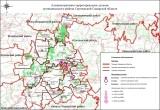 2.1.4. Природно-климатические условия исследуемой территории2.1.4.1. КлиматСельское поселение Кутузовский расположено в умеренно-континентальном климатическом поясе, с холодной  малоснежной зимой, короткой весной и осенью и жарким сухим летом.  Минимальная температура воздуха зимнего периода достигает– 48°С. Продолжительность безморозного периода составляет в среднем 133 дня. Устойчивое промерзание почвы наблюдается в конце ноября начале декабря. Средняя глубина промерзания почвы составляет  79 см, наибольшая – 152 см, наименьшая-69 см.По количеству выпадающих осадков поселение относится к зоне умеренного увлажнения. Среднегодовое количество осадков составляет 480 мм/год. В  теплый период года осадков выпадает больше, чем в холодный.Появление устойчивого снежного покрова наблюдается в среднем в третьей декаде ноября. Наибольшая толщина снежного покрова достигает 40 см. Снег лежит до середины апреля. Преобладающими ветрами в зимний период являются южные и юго-западные, в летний - северные, северо-восточные и северо-западные.Максимальная температура воздуха летнего периода достигает +40°С.Характерной особенностью климата является быстрое нарастание температуры воздуха весной. Наиболее теплый месяц в году июль2.1.4.2. Рельеф и геоморфология В геоморфологическом отношении рассматриваемая территория относится к провинции Высокого Заволжья, характерной особенностью которой является изрезанность долинами рек.В речных долинах распространены аккумулятивные и эрозионные террасы. Последние развиты в тех местах, где реки пересекают тектонические поднятия. В отличие от аккумулятивных, эрозионные террасы сложены коренными породами.Сергиевский район отличается разнообразием рельефа. В формировании современного рельефа принимали участие многочисленные факторы. К ним относятся тектонические движения земной коры, неоднократные отступления и наступления морских вод, а также эрозионные процессы. Пониженные участки рельефа в паводковый период затапливаются.Для всей территории района, сложенной пермскими и карбонатными породами, характерно развитие карстовых форм рельефа. Но особенно энергично карст развивается в местах распространения гипса и гипсоносной толщи. Широкое развитие карстовых воронок особенно характерно для южных, юго-восточных и юго-западных склонов Сергиевской и Якушкинской возвышенностей. Карстовые воронки встречаются группами и в одиночку. По своему размеру они бывают большие и малые, глубокие и мелкие. Почти все воронки, расположенные на склонах возвышенностей, сухие. Воронки, вытянутые в цепочку, часто дают начало образованию оврагов.Карст в районе различен как по возрасту, так и по форме. Более древний карст приурочен к абсолютным отметкам выше 150-160 м и развит в прослоях гипса и доломита верхнеказанского подъяруса верхней перми. Современный карст приурочен к отметкам ниже 150 м и развит в гипсах и ангидритах с прослоями доломитов.По своей морфологии эти два карста резко различны. Склоны воронок древнего карста пологие, заросшие. Размеры их различные, диаметр (по верху) достигает 50-60 м. Воронки современного карста асимметричные, с крутыми, порой отвесными склонами, в которых обнажаются гипсы и доломиты. Эти воронки образуют большие группы, расположенные по склонам возвышенностей. Диаметр их по верху от 3 до 20 м, глубина - от 1,5 до 15-20 м. Цепи воронок, как одного, так и другого карста, указывают направления движения инфильтрационных вод.Карстовые воронки развиты также в поймах и руслах рек, где часто можно наблюдать провалы и западины, которые способствуют образованию озер различных размеров и глубины. Примером таких озер могут служить озеро Тепловка в пойме реки Сок, воронки округлой формы сечением 3-8 м в пойме реки Сургут (глубиной 5-8 м), а в долине реки Шунгут воронкой провального типа является озеро Голубое, глубина которого достигает 21 м. Карст в районе курорта Сергиевска часто обнаруживается и в скважинах, что подтверждалось провалами бурового инструмента на различных глубинах.Верхнепермские отложения представлены осадочными породами казанского и татарского ярусов. Породы казанского яруса – это в основном песчаники, алевролиты, доломиты с прослоями известняков, реже глин. Выше по разделу преобладают доломиты, известняки и мергели. В породах встречаются прослои и линзы гипсов.Отложения татарского яруса представлены в основном песчано-глинистыми породами. Выше по разделу преобладают глины. Среди прослоев глин залегают нефтеносные горизонты.Четвертичные отложения представлены среднеплейстоценовыми, верхнеплейстоценовыми и голоценовыми осадками. Области развитияплейстоценовых осадков приурочены к речным долинам и представлены суглинками с прослоями песков, глин, мелкого щебня и гравия. Отложения голоценового возраста представлены аллювием современных пойм и русел рек и ручьев, делювием склонов, пролювием балок и оврагов, озерными и болотными образованиями. Аллювиальные отложения состоят из суглинистого материала, содержащего линзы плохо отсортированных песков и большого количества щебня и гальки. Делювиальные отложения представлены желто-бурыми, красно-бурыми и коричнево-бурыми суглинками, иногда содержащими щебень карбонатных пород.Болотные образования наблюдаются в пределах надпойменных террас рек. Отложения представлены торфами, реже илистыми суглинками, содержащими большое количество растительных остатков. Озерные отложения развиты в пределах природных и искусственных водоемов (старицы, пруды, карстовые озера) и представлены илами и сапропелями, содержащими редкие растительные остатки.  2.1.4.3. Гидрогеологические условияВ гидрогеологическом отношении рассматриваемая территория  относится к Волго-Камскому артезианскому бассейну, представляющим собой часть Волго-Русского артезианского бассейна. Основными объектами гидрографии являются реки: Сок, Сургут, Липовка. Подземные воды приурочены к породам четвертичного, неоногенового, пермского, каменноугольного и девонского возраста. Ресурсы пресных подземных вод, рекомендуемых для использования и непосредственно используемых в целях хозяйственно- питьевого водоснабжения населения, включают:- Водоносный комплекс кутулукских отложений верхнетатарского подъяруса верхней перми.  Широкое распространение вод кутулукской свиты, их неглубокое залегание и хорошее качество дает возможность использовать их для водоснабжения и они могут быть рекомендованы для организации водоснабжения крупных сельскохозяйственных и промышленных объектов, путем сооружения водозаборов из буровых скважин.- Водоносный комплекс малокинельских отложений верхнетатарского подъяруса верхней перми. В настоящее время подземные воды свиты на площадях неглубокого залегания и широко используются для водоснабжения сельскохозяйственных объектов с помощью буровых скважин.В Сергиевском районе выделено 8 водоносных горизонтов.2.1.4.4. Опасные природные процессыВ границах проектирования заметно выражены современные геологические процессы: водная и ветровая эрозия.Эрозионные процессы получают развитие на территориях, лишенных лесонасаждений, сильно распаханных или имеющих крутые склоны. Процессам водной эрозии в наибольшей степени подвержены склоны речных долин, оврагов, балок, ложбин стока. При этом преобладает процесс делювиального смыва. В результате делювиального смыва уничтожается верхний наиболее плодородный слой почвы. Интенсивность делювиального смыва зависит от следующих факторов:крутизны и длины склона;состава слагающих пород;режима атмосферных осадков;интенсивности весеннего снеготаяния;характера растительного покрова (наличие или отсутствие дернины на склоне).Делювиальный смыв интенсивно протекает на пашнях даже при очень малых углах наклона (2-3º). Определяющим фактором в развитии данного процесса является высота рельефа: чем больше высота рельефа, тем больше глубина его вертикального расчленения. Основные деструктивные процессы в почвах связаны в первую очередь именно с проявлением водной эрозии.Сильные ветра в засушливое время года в сочетании с вышеперечисленными особенностями рельефа, геологического строения и недостаточным количеством защитных древесно-кустарниковых насаждений определяют развитие процессов ветровой эрозии.Овражная эрозия распространена в нижних частях пологих склонов, где проявляются плащи делювия, и в пределах междуречий. Наиболее подвижной частью оврагов являются его вершины, которые в результате регрессивной эрозии могут выйти за пределы склонов, на которых они возникли, и продвинуться далеко в пределы междуречий. Основными факторами, способствующими развитию оврагов, являются литологические особенности коренных пород (выщелачивание карбонатных пород) и особенности рельефа проектируемой территории. Возрастающая антропогенная нагрузка (вырубка леса, распашка земель и прочее) способствует увеличению площади эродированных земель.Овражные эрозионные формы рельефа, постепенно углубляясь, могут достигнуть уровня грунтовых вод, которые дадут начало формированию новой реки.2.1.4.5. Гидрографическая сетьОсновным объектом гидрографической сети является р. Кондурча, протекающая в северной части поселения. В границах проектирования располагается крупный искусственный водоем – Крепость-Кондурчинское водохранилище. В центральной части поселения берут свое начало реки Кильна и Малая Кильна, а в юго-восточной части – р. Боровка. В северо-западной части поселения протекает р. Гундоровка.Кроме того, по территории поселения протекает разветвленная сеть эпизодических водотоков в оврагах Трусиха, Крутой, Жилой, Ржавец, Суруж. 2.1.4.6. Полезные ископаемыеПолезные ископаемые в границах сельского поселения Кутузовский представлены Славкинским, Южно-Золотаревским и Красногородецким месторождениями нефти. 2.1.4.7. Почвы и растительный покровСергиевский район расположен в зоне лесостепи Высокого Заволжья. С преобладанием в ландшафте элементов степи. Наибольшее распространение на территории  района имеют участки луговых и каменистых степей. Луговые степи сопровождают леса, образуя поляны и опушки, а каменистые степи чаще встречаются по склонам холмов, сыртов и речных долин. В границах  поселения преобладающими типами почв являются черноземы обыкновенные, черноземы типичные, иногда с участием серых лесных почв.Факторы почвообразования, свойственные зоне лесостепи Высокого Заволжья, в пределах которой находится территория рассматриваемого района, обусловили господствующее развитие почв черноземного типа. При этом преобладающими почвами являются серые лесные, черноземы типичные, выщелоченные, типичные остаточно-карбонатные, в основном тяжелого механического состава.В условиях достаточного увлажнения (под пологом леса и вблизи него) сформировались черноземы оподзоленные или темно-серые и серые почвы. Почвы богаты калием, бедны фосфором.В настоящее время имеются значительные площади сосновых лесов на относительно выровненных платообразных склонах. Степные участки в настоящее время в большинстве распаханы.2.1.4.8. Природные рекреационные ресурсыПриродные рекреационные ресурсы с.п. Кутузовский представлены лесами, лесостепями, а также акваторией и прибрежными территориями рр. Кондурча, Кильна, Гундоровка; озер и прудов, используемые жителями для отдыха и рыболовства.Территория в границах проектирования в целом имеет спокойный рельеф, живописный ландшафт, благоприятные климатические условия, что делает возможным развитие разнообразных видов рекреации, оздоровления населения и туризма.2.2. СОВРЕМЕННОЕ ИСПОЛЬЗОВАНИЕ ТЕРРИТОРИИ И АНАЛИЗ ГРАДОСТРОИТЕЛЬНОЙ СИТУАЦИИ СЕЛЬСКОГО ПОСЕЛЕНИЯ КУТУЗОВСКИЙ 2.2.1. Анализ демографической ситуации в сельском поселении Кутузовский 2.2.1.1. Основные тенденции демографических процессовТрадиционно определение генеральной линии развития поселения начинается с определения перспективной численности его населения. Основой таких расчетов в современном градорегулировании является демографический анализ.  Одним из ведущих методических положений демографического анализа является изучение демографических событий во времени, поскольку именно оно является их важнейшей доминантой.Другим важным параметром является территория, так как демографические события происходят не только во времени, но и в определенной стране, ее регионе или определенном поселении. Таким образом, демографический анализ  осуществляться относительно двух координат – времени и пространства. При этом учитываются и социально-экономические и социально-культурные факторы, определяющие механизм демографического поведения, отношения населения к проблемам рождаемости, смертности, перемещения (миграционное поведение), семейно-брачных отношений.В рамках демографического анализа выявляются качественные закономерности развития отдельных демографических процессов и воспроизводства населения в целом, в их социально-экономической обусловленности, что  позволяет определить размеры населения, объяснить его рост или сокращение.Структура населения определяется тремя показателями: рождаемостью, смертностью и миграционными процессами, уровень которых в значительной мере зависит от социально-экономических и культурных факторов. Поэтому, чтобы понять логику демографических процессов, происходящих в конкретном населении, необходимо, прежде всего, проанализировать факторы, обусловливающие ход развития демографических событий, учитывая при этом их изменчивость во времени и неоднородность в пространстве. В связи с этим определение демографических тенденций возможно лишь при условии всестороннего анализа демографических процессов, рассматриваемых в динамике.Демографы выделяют три стадии популяционной стабильности: 1 – стадия традиционного общества, характеризующаяся высоким уровнем рождаемости и смертности, при котором население практически не растет, количество рождений уравновешивается количеством смертей; 2 – стадия четко выраженного роста населения, характеризующаяся снижением уровня смертности (благодаря появлению антибиотиков) при сохранении высокой фертильности; 3 – стадия развития индустриализации, активного включения женщин в процесс производства и обусловленного этим понижения уровня рождаемости до такого, при котором рост населения становится достаточно стабильным, уровень рождаемости приблизительно равен уровню смертности.Для России в целом характерны общие тенденции демографического развития европейских стран. В полосу индустриализации Россия вступила в начале XX века, но наиболее интенсивно этот процесс протекал в предвоенный и послевоенный период. Он сопровождался интенсивным процессом градообразования и ростом численности городского населения при уменьшении доли населения сельского. Индустриализация, активный ход урбанизации объективно изменили демографическую ситуацию в стране, которая усугубилась социально-экономическими переменами 90-х годов. Произошло существенное снижение уровня рождаемости при повышении уровня смертности практически во всех регионах России. В этот период коэффициент рождаемости находился ниже предела, присущего наиболее развитым индустриальным странам, тогда как коэффициент смертности был близок к показателям, соответствующим странам третьего мира. В результате уровень смертности превысил уровень рождаемости, что свидетельствует о суженном воспроизводстве населения, или, как говорят демографы, о депопуляции. Основные изменения в демографической структуре Самарского региона также начались в «перестроечные» годы и обнаружились в конце 80-х: заметно стал снижаться уровень рождаемости при слабо растущей смертности. Перелом наступил в годы активных реформ, которые совпали с уменьшением доли женщин детородного возраста. В 1990 году естественный прирост населения сменился его убылью.  Рис.1.  Динамика распределения населения Самарской области по полу и возрасту, рис. 2. Воспроизводство населения Самарской области.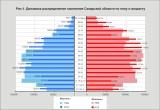 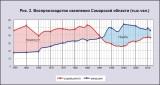 В последние годы уровень рождаемости немного вырос, в связи с тем, что большая (по сравнению с 1999 годом) часть женщин вступила в детородный возраст. Эта тенденция может сохраниться в ближайшие 5-10 лет, затем неизбежно наступит спад, поскольку сегодня доля девочек 5-9-и лет почти вдвое меньше доли 20-25-летних женщин.Значительное число пожилых жителей в половозрастной структуре населения Самарской области позволяет говорить о том, что уровень смертности по-прежнему останется довольно высоким. Его величина обусловлена не только значительной долей пожилого населения, но и экономическими проблемами. Сопоставление возрастных коэффициентов смертности населения Самарской области в 1998, 2003 и 2009 гг. свидетельствует о том, что доля умерших по-прежнему увеличиваться, начиная с 15-летнего возраста. Рис. 3. Возрастные коэффициенты смертности в Самарской области.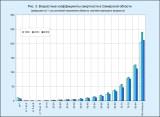 Средняя продолжительность жизни населения Самарской области в 2009 г. по сравнению с 2005 г. увеличилась в среднем на 2,35 года. У горожан мужского пола – на 2,87,  женского – на 1,2 года. В сельской местности увеличение произошло соответственно на 3,2 и 1,5 года. В целом население области можно назвать стареющим: доля пожилых людей в течение 90-х годов возросла и в последние годы удерживается примерно на одном уровне, тогда как доля не достигших трудоспособного возраста последовательно снижается. Рис. 4. Динамика распределения сельского населения Самарской области и муниципального района Сергиевский по возрастным группам.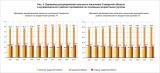 Отрадным является тот факт, что в течение последних 19 лет в области устойчиво сокращается младенческая смертность. Если в 1985 году она составляла 959 умерших детей, то в 2011 году их было только 235. 2.2.1.2. Демографическая ситуация в муниципальном районе СергиевскийНа территории Сергиевского района расположены: 1 городское поселение и 16 сельских поселений. Административным центром муниципального района  является с. Сергиевск (численность населения на 01.01.12 – 9346 человек).Городское поселение муниципального района Сергиевский:•Суходол (в составе 1 населенный пункт) – общее число жителей 13380 человек.Сельские поселения муниципального района Сергиевский:•Антоновка (в составе 1 населенный пункт) – общее число жителей 739 человек;•Верхняя Орлянка (в составе 4 населенных пункта) – общее число жителей 807 человек;•Воротнее (в составе  населенных пункта) – общее число жителей 1292 человек;•Елшанка (в составе 7 населенных пунктов) – общее число жителей 1597  человек;•Захаркино (в составе 5 населенных пунктов) – общее число жителей 1182 человек;•Калиновка (в составе 3 населенных пункта) – общее число жителей 1600 человек;•Кандабулак (в составе 2 населенных пункта) – общее число жителей 1196 человек;•Кармало-Аделяково  (в составе 3 населенных пункта) – общее число жителей 1196 человек;•Кутузовский (в составе 5 населенных пунктов) – общее число жителей 951  человек;•Кутузовский (в составе 7 населенных пунктов) – общее число жителей 1295  человек;•Липовка (в составе 2 населенных пункта) – общее число жителей 714   человека;•Светлодольск (в составе 6 населенных пунктов) – общее число жителей 1886  человека;•Сергиевск (в составе 8 населенных пунктов) – общее число жителей 9346  человек;•Серноводск (в составе 2 населенных пункта) – общее число жителей 3563  человек;•Сургут (в составе 1 населенный пункт) – общее число жителей 4760   человек;•Черновка (в составе 5 населенных пунктов) – общее число жителей 1417  человек.В целом в муниципальном районе Сергиевский по данным на 1.01.12 проживает 46891 человек.Демографическая ситуация в муниципальном районе Сергиевский близка к той, которая сложилась в области в целом: в течение 90-х годов существенно сократилась рождаемость при заметном увеличении уровня смертности населения. Рис. 5.1 Динамика естественного движения населения муниципального района Сергиевский. На протяжении последних лет наблюдается естественная убыль населения. 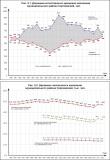 С 1997 по 2011 гг. показатели естественного движения сельского населения района отличались от средних показателей по области. Уровень смертности был немного ниже средних областных показателей по сельскому населению, при близких показателях рождаемости. Рис. 6.1. Коэффициенты естественного движения сельского населения и миграционный прирост в муниципальном районе Сергиевский.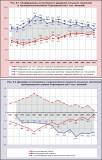 Младенческая смертность в сельских поселениях Сергиевского района в течение ряда лет колебалась, превышая средние областные показатели, или оказывалась ниже их. Особенно высокой младенческая смертность была в сельских поселениях района в 2008 году. Сегодня показатель младенческой смертности в муниципальном районе выше областного почти вдвое. Рис. 7. Младенческая смертность на 1 тыс. родившихся детей.  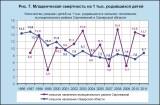 Распределение населения муниципального района Сергиевский по полу и возрасту свидетельствует о том, что уровень смертности в ближайшее время останется по-прежнему высоким, поскольку в половозрастной структуре населения остается большой доля тех, кто вступил в пожилой возраст.В последующие 5 лет в муниципальном районе ожидается небольшой рост рождаемости в связи с увеличением доли женщин, входящих в детородный возраст. Однако на расчетный срок в условиях только естественного прироста рождаемость снизится, поскольку существенно сократится доля репродуктивного населения. Рис. 8. Распределение населения муниципального района Сергиевский по полу и возрасту.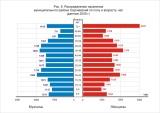 В 2010 году соотношение сельского населения, находящегося в возрасте моложе трудоспособного и старше его, отличалась от соотношения в демографической структуре сельского населения Самарской области. В сельских поселениях муниципального района Сергиевский доля стариков превышает долю молодого населения: 22,5% против 16,9%. Таким образом, разрыв составляет 5,6%, что на 2,7% меньше, чем в области. Доля трудоспособного населения в районе выше среднего областного показателя на 1%. Рис. 4. Динамика распределения сельского населения Самарской области и муниципального района Сергиевский по возрастным группам.Средняя продолжительность жизни как мужского, так и женского населения в муниципальном районе Сергиевский примерно на 0,63 года меньше, чем в области в целом и составляет 65,69 лет. Другой важной причиной роста населения является миграция, которая не в меньшей степени, чем естественное движение населения, связана с социально-экономическими процессами, происходящими в стране.В послевоенные годы наиболее характерной чертой для нашей страны была внутрирегиональная миграция, заключающаяся в движении сельских жителей в города. В настоящий момент градообразующие процессы в нашем регионе завершились. Центр тяжести сместился в сторону межрегиональной и международной миграции, которая существенно активизировалась в середине 90-х годов и была вызвана политическими переменами, породившими такое явление, как вынужденное переселение.По последним статистическим данным, в 2011 году в Самарском регионе миграционный прирост населения составил  8245 человек, 11,7% из них – выпал на долю межрегиональной миграции, 88,3% - международной. Внутрирегиональная миграция характеризовалась слабым оттоком городского населения в сельские поселения. Рис. 9. Общие итоги миграции сельского населения Самарской области в 2011 году.Число вынужденных переселенцев, как уже отмечалось, наиболее значительным было в середине 90-х годов. В настоящее время этот процесс практически завершен, что способствует сокращению миграционных потоков в целом.Миграционные процессы в сельских поселениях муниципального района Сергиевский на протяжении последних 13 лет не были стабильными. В первые годы «перестройки» миграционный прирост в районе в целом был велик, но в 1996 году внешняя миграция пошла на убыль, и в сельских поселениях сальдо миграции получило отрицательные значения. Рис. 6. Коэффициенты естественного движения сельского населения и миграционный прирост в муниципальном районе Сергиевский. По общим итогам миграции за 2011 год в сельские поселения Сергиевского района прибыло на 409 человек меньше, чем убыло из них. Рис. 10. Общие итоги миграции сельского населения муниципального района Сергиевский в 2011 году.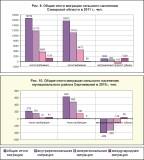 Население муниципального района Сергиевский отличается некоторым национальным разнообразием, несмотря на то, что русское население является преобладающим, и составляет 79,6%. Около 9,6% населения района – чуваши; 4,9% - мордва; 1,7% - татары; 1,6% - украинцы; 0,7% - казахи; 0,7% - армяне. 2.2.1.3.	Демографическая ситуация в сельском поселении Кутузовский муниципального района СергиевскийОбщая тенденция устойчивой депопуляции, характерная для региона, наблюдается также в сельских поселениях муниципального района Сергиевский, в том числе в с.п. Кутузовский. По данным, предоставленным администрацией сельского поселения Кутузовский, с 2003 по 2011 гг. показатели  уровня смертности превышали показатели уровня рождаемости. Особенно высокая естественная убыль наблюдается с 2007 года, когда уровень смертности значительно превысил средние значения по сельскому населению муниципального района Сергиевский в целом. Уровень рождаемости, напротив, был в этот период значительно ниже районного значения. (Рис. 11. Уровень рождаемости, смертности и миграционного прироста населения с.п. Кутузовский муниципального района Сергиевский).Средний коэффициент рождаемости в период с 2007 по 2011 гг. был на 3,5 промилле ниже среднего районного показателя, при этом средний уровень смертности в этот период был на 2 промилле выше.  В последние годы уровень смертности снижается, а рождаемости – растет. Также улучшают демографическую ситуацию миграционные процессы – в 2010 году отток мигрантов в сельском поселении сменился приростом, который  покрывает естественную убыль населения. Рис. 11. Уровень рождаемости, смертности и миграционного прироста населения с.п. Кутузовский муниципального района Сергиевский (на 1 тыс. жителей)11.1. Коэффициенты естественного движения населения с.п. Кутузовский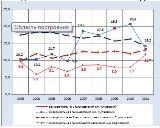 11.2. Динамика естественного и механического прироста (убыли) населения с.п. Кутузовский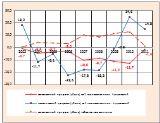 Демографические тенденции сказались на возрастной структуре населения с.п. Кутузовский. По данным, предоставленным администрацией сельского поселения Кутузовский, в настоящий момент в поселении процентные соотношения возрастных групп близки к средним по сельскому населению м.р. Сергиевский, но отличаются меньшей долей детей и более высоким процентом пожилого населения. (Таблица №2)Таблица №2Данные о возрастной структуре населения с.п. Кутузовский на 01.01.2012г.Доля детей и подростков в возрасте от 0 до 15 лет сегодня составляет 15,4% от всего населения, это на 2,1% меньше среднего районного показателя. Процент населения в возрасте старше трудоспособного в с.п. Кутузовский, наоборот, превышает средний показатель по сельскому населению Сергиевского района на 4,3% и составляет 27,2%. Доля трудоспособного населения в с.п. Кутузовский составляет 57,4%, что на 2,2% меньше, чем в сельских поселениях района в целом. (Рис. 12. Распределение населения по основным возрастным группам.)Рис. 12.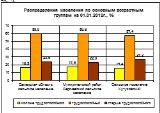 По данным Самарастат, до 2009 года число жителей в с.п. Кутузовский сокращалось, в последние годы несколько выросло благодаря миграционному приросту, росту рождаемости и снижению смертности. В таблице №3 представлены официальные данные численности населения населенных пунктов сельского поселения Кутузовский. Таблица №3Динамика численности населения населенных пунктов сельского поселения КутузовскийРис. 13.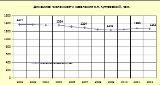 По совокупности естественного и механического прироста населения в населенных пунктах с.п. Кутузовский численность жителей по сравнению с 2002 годом сократилась на 112 человек. (Рис. 13. Динамика численности населения с.п. Кутузовский). 2.2.2. Структура современного землепользования сельского поселения КутузовскийПлощадь земель в границах сельского поселения Кутузовский получена в результате компьютерной обработки данных (ГИС ИНГЕО) и составляет 21124.0 га.Территория поселения представлена следующими категориями земель- земли сельскохозяйственного назначения - земли населенных пунктов - земли  промышленности, энергетики, транспорта и т.д.- земли лесного фонда- земли лесного фондаПо формам собственности земли распределены следующим образом:- земли в государственной и муниципальной собственности составляют 13464.7 га (сведения по разграничению государственной и муниципальной собственности отсутствуют);-земли в собственности юридических лиц составляют.0,0га;-земли в собственности граждан составляют 7659,3 га.Большая часть территории поселения занята землями сельскохозяйственного назначения: сельскохозяйственными угодьями (пашнями, пастбищами, сенокосами), лесными землями, древесно-кустарниковой растительностью, не входящей в лесной фонд, часть земель данной категории находится  под застройкой, дорогами и водными объектами.Земли лесного фонда представлены лесными землями. Леса в границах сельского поселения Кутузовский относятся к Сергиевскому лесничеству Самарской области. На момент разработки Генерального плана, деятельность на территории лесничества осуществлялась в соответствии с  «Лесохозяйственным регламентом Сергиевского лесничества», в котором определены виды разрешенного использования лесов. В составе земель лесного фонда есть сельскохозяйственные угодья, лесные земли, земли под дорогами и застройкой (п. Лесозавод, хутор Вольница).Земли населённых пунктов расположены в границах сёл Славкино, Красный Городок, посёлков Круглый Куст, Кутузовский, Шаровка и. Эта категория земель представлена в основном сельскохозяйственными угодьями, а также землями под застройкой и дорогами.Земли транспорта расположены под дорогами, проходящими по территории поселения. Земли промышленности и энергетики расположены под застройкой.Таблица № 4Баланс земель различных категорий в границах сельского поселения КутузовскийТаблица разработана по данным «Землеустроительного дела по установлению границы сельского поселения Кутузовский муниципального района Сергиевский Самарской области», выполненного институтом ВОЛГОНИИГИПРОЗЕМ в 2004 – 2005 гг.2.3 ПЛАНИРОВОЧНАЯ СТРУКТУРА СЕЛЬСКОГО ПОСЕЛЕНИЯ КУТУЗОВСКИЙПланировочная структура населённых пунктов сельского поселения Кутузовский определяется следующими факторами: особенностями гидрографии и рельефа территории, улично-дорожной сетью населённых пунктов. Разработка  генерального плана сельского поселения  предусматривается с  учетом сложившейся планировочной структуры населенных пунктов, наличия свободных территорий, отвечающих градостроительным требованиям.В центральной части сельского поселения расположены п. Круглый Куст и п. Кутузовский, в северной части поселения находится с. Славкино, а к востоку от него п. Шаровка, в юго-западной части расположено село Красный Городок, в юго-восточной – п. Лесозавод и хутор Вольница.Планировочная структура с. Славкино, п. Лесозавод, хут. Вольница, п. Круглый Куст и п.Шаровка характеризуется как линейная, образованная одной – двумя улицами, проходящими по территориям населённых пунктов.Село Красный Городок характеризуется свободной планировкой.Планировочная структура п. Кутузовский близка к квартальной структуре.Южная половина территории сельского поселения преимущественно занята лесами Сергиевского лесничества.2.4. ФУНКЦИОНАЛЬНОЕ ЗОНИРОВАНИЕ ТЕРРИТОРИИ СЕЛЬСКОГО ПОСЕЛЕНИЯВ соответствии с пунктом 4.8 СП 42.13330.2011 (СНиП 2.07.01-89*), территория поселения разделена на основные функциональные зоны, с учетом видов  их преимущественного функционального  использования: - жилая зона - общественно-деловая зона  -зона производственного использования - зона инженерной и транспортной инфраструктуры- зона сельскохозяйственного использования- зона рекреационного назначения- зона специального назначения. 2.4.1. Жилая зонаЖилые зоны предназначены для размещения жилой застройки разных типов, а также отдельно стоящих, встроенных или пристроенных объектов социального и культурно-бытового обслуживания населения, культовых зданий, стоянок автомобильного транспорта, промышленных, коммунальных и складских объектов, для которых не требуется установление санитарно-защитных зон и деятельность которых не оказывает вредное воздействие на окружающую среду.В населенных пунктах сельского поселения Кутузовский преобладает  малоэтажная застройка, представленная одно – двухквартирными жилыми домами с приусадебными участками, а также присутствует среднеэтажная застройка, представленная многоквартирными домами, в центральной части посёлка Кутузовский.2.4.1.1. ХАРАКТЕРИСТИКА ЖИЛИЩНОГО ФОНДА.Общая площадь жилищного фонда в сельском поселении Кутузовский составляет 31776 кв. м, государственный фонд составляет 1088. кв.м, муниципальный фонд составляет 5540 кв.м, частный фонд составляет 25148 кв. м.Средняя обеспеченность общей площадью в расчете на одного человека составляет 25,1 кв. м/чел.Характеристика жилищного фонда по видам собственности и типам застройки представлена в таблицах №5 и №6.. Данные по жилищному фонду сельского поселения КутузовскийПо видам собственностиТаблица №5По типам  застройкиТаблица №6В сельском поселении Кутузовский имеются жилые дома, отнесённые к ветхому жилищному фонду в соответствии с  законодательством Российской Федерации и законом Самарской области «О жилище». Таблица №72.4.2. Общественно-деловая зонаОбщественно-деловая зона предназначена для размещения объектов здравоохранения, культуры, торговли, общественного питания, бытового обслуживания, коммерческой деятельности, а также образовательных учреждений среднего профессионального образования, административных, учреждений, культовых зданий и иных строений и сооружений, стоянок автомобильного транспорта, центров деловой финансовой, общественной активности.В посёлке Кутузовский сформировались два небольших центра по улице Центральной, образованных объектами культуры, торговли, здравоохранения и зданиями административного назначения.В сёлах Славкино и Красный Городок, посёлке Шаровка и на хуторе Вольница общественные центы не сформированы из-за незначительного количества объектов обслуживания. В посёлках Круглый Куст и Лесозавод объекты обслуживания отсутствуют. Размещение объектов образования, здравоохранения, бытового обслуживания и торговли соответствует радиусам обслуживания населения на территории поселения.2.4.2.1.УЧРЕЖДЕНИЯ И ПРЕДПРИЯТИЯ ОБСЛУЖИВАНИЯПолный перечень существующих объектов культурно-бытового обслуживания с качественными характеристиками приводится в Таблице №8Существующие объекты капитального строительства, расположенные в границах сельского поселенияТаблица № 8Обеспеченность объектами культурно бытового обслуживания не соответствует расчётным показателям. Расчет процента обеспеченности населения основными объектами обслуживания выполнен в соответствии с «Региональными нормативами градостроительного проектирования Самарской области» и представлен в таблице № 9.Существующая обеспеченность жителей сельского поселения Кутузовский объектами соцкультбытаТаблица № 92.4.3. Зона производственного использованияЗемельные участки в составе производственных и коммунально-складских зон предназначены для застройки промышленными, коммунально-складскими, иными предназначенными для этих целей производственными объектами.Производственная зона сельского поселения Кутузовский представлена небольшим количеством предприятий. На территории поселения расположены также объекты нефтедобычи.Единая производственная зона на территории сельского поселения не сложилась, площадки расположены в разных его частях.Объекты производственного назначения сельского поселения Кутузовский м.р. СергиевскийТаблица №10Близость производственных зон к жилым зонам, в ряде случаев ограничивает развитие предприятий, так как с увеличением мощности предприятия возможно увеличение размера санитарно защитной зоны. В этом случае возникает необходимость выноса предприятия за пределы селитебной территории.В санитарно-защитной зоне промышленных, коммунальных и складских объектов не допускается размещение жилых домов, дошкольных общеобразовательных учреждений, учреждений здравоохранения, учреждений отдыха, физкультурно-оздоровительных и спортивных сооружений. садоводческих, дачных и огороднических кооперативов, а также производство сельскохозяйственной продукции.2.4.4. Зона транспортной инфраструктурыЗона транспортной инфраструктуры предусматривается для размещения в ней  сооружений и коммуникаций железнодорожного, автомобильного, воздушного, водного и трубопроводного транспорта. На территории сельского поселения Кутузовский  расположены линейные объекты автомобильного транспорта, формирующие зону в границах полосы отвода земель и придорожной полосы.2.4.4.1. ТРАНСПОРТ2.4.4.1.1. Внешний транспортВнешнее сообщение сельского поселение Кутузовский  осуществляется автотранспортом по автодорогам общего пользования регионального или межмуниципального значения: "Урал" - Сергиевск - Челно-Вершины, "Урал - Челно-Вершины" – Вольница, "Урал - Челно-Вершины" - Кутузовский - Славкино – Шаровка, "Сергиевск - Челно-Вершины" - Кошки (Постановление Правительства Самарской области от 09 августа 2006г. №106 «Об утверждении перечня автомобильных дорогах общего пользования Самарской области» (в редакции от 04 марта 2009 г.).2.4.4.1.2. Сеть общественного пассажирского транспорта В границах населённых пунктов обеспечение населения общественным пассажирским транспортом не организовано. Связь с областным центром осуществляется общественным пассажирским транспортом по маршруту: - с/з Кутузовский – Самара - с/з Кутузовский, протяжённостью 332.6 км двойного пути, периодичностью 2раза в неделю.2.4.4.1.3. Сооружения и предприятия для хранения и технического обслуживания транспортных средств.Хранение личного транспорта преимущественно осуществляется на приусадебных участках, а также в индивидуальных гаражах, расположенных в кварталах многоквартирной застройки. На территории поселения имеется автозаправочная станция ООО «Алком», на автодороге Урал" - Сергиевск - Челно-Вершины, в районе с. Красный Городок, на 3 топливо-раздаточных колонки.2.4.4.2. Сеть улиц и дорог населённых пунктов К автомобильным дорогам местного значения поселения относятся автомобильные дороги общего пользования, расположенные  в границах населённых пунктов, за исключением автомобильных дорог общего пользования федерального, регионального или межмуниципального значения и частных автомобильных дорог  (ФЗ №257 от 8 ноября 2007г. «Об автомобильных дорогах»). Улично-дорожная сеть населённых пунктов может относиться к зонам  различного функционального назначения.Характеристика улично-дорожной сети представлена в таблице №11Характеристика улично-дорожной сети сельского поселения КутузовскийТаблица №11Общая протяженность улиц составляет 32.53 км, в том числе по покрытию: асфальт – 5.63 км, щебень – 3.15 км, грунт – 23.75 км, площадь проезжей части улиц и дорог составляет 18.46 га.  По территории поселения проходят грунтовые дороги хозяйственного назначения.2.4.5. Зона инженерной инфраструктурыЗона инженерной инфраструктуры предназначена для размещения водозаборных сооружений, участков  очистных сооружений канализации, понизительных подстанций,  отопительных котельных, ГРС, магистральных газопроводов и других объектов инженерной инфраструктуры.2.4.5.1. ИНЖЕНЕРНОЕ ОБОРУДОВАНИЕСогласно статье 14 Федерального закона «Об общих принципах организации местного самоуправления в Российской Федерации» к вопросам местного значения поселения относится организация в границах поселения электро -, тепло -, газо - и водоснабжения населения, водоотведения, снабжение населения топливом.Инженерное обеспечение сельского поселения Кутузовский включает в себя:  1.Водоснабжение;2.Водоотведение; 3.Теплоснабжение;4.Газоснабжение;5. Электроснабжение;6. Связь. 2.4.5.1.1. ВодоснабжениеПосёлок Кутузовский– а/цЦентрализованным водоснабжением обеспечивается из подземного  водозабора, состоящих из 1 артезианской скважины, расположенной в 6,5 км юго-восточнее посёлка. Вода поступает в накопительную ёмкость, затем в 2 ВБ ёмкостью 25 м3(на юге посёлка).В схему системы водоснабжения включены кольцевые сети водопровода, общей протяженностью 13,185км. Материал труб – полиэтилен ф25-160мм. Износ труб 50%. Требуется замена и реконструкция.Используется вода на хоз - питьевые цели, пожаротушение и полив.Пожаротушение из 33 пожарных гидрантов(3 не работают, требуется замена).Хутор Вольница, посёлок Лесозавод, село Славкино, посёлок ШаровкаЦентрализованное водоснабжение в селе отсутствует. Обеспечение водой из шахтных колодцев и индивидуальных источниковПосёлок Круглый КустНаселение отсутствует.Посёлок Красный ГородокЦентрализованным водоснабжением село обеспечивается из подземного  водозабора, состоящего из 2 артезианских скважин на востоке посёлка, оборудованных погружными насосами ЭЦВ 6-10-110 производительностью 10м3/час, напор 110м и 1 скважина общего пользования в центре села.В схему системы водоснабжения включены 1 водонапорная башня расположенная рядом со скважинной(на востоке), емкостью 25м3 и тупиковые сети водопровода ф65мм, общей протяженностью 0,98км . На сети установлены водоразборные колонки и пожарные гидранты. Материал труб - сталь. Износ труб 70%. Требуется замена и реконструкция.Используется вода на хоз - питьевые цели, пожаротушение и полив.Пожаротушение осуществляется из пожарного крана на ВБ.2.4.5.1.2. ВодоотведениеСельское поселение КутузовскийЦентрализованная канализация отсутствует. Хозяйственно-бытовые стоки поступают в выгребные ямы и надворные уборные, с последующим вывозом специальным автотранспортом в места, отведенные службой Роспотребнадзора.Стоки от части домов в п.  Кутузовский поступают в 3 накопителя и 4 общих выгреба, с последующим вывозом специальным автотранспортом в места, отведенные службой РоспотребнадзораДождевая канализация – отсутствует. Отведение дождевых и талых вод по рельефу местности в пониженные места.2.4.5.1.3. ТеплоснабжениеПосёлок Кутузовский– а/цЦентрализованным теплоснабжением в селе обеспечиваются здания  школы, почты и трех жилых домов.Источником тепла школы является мини котельная, расположенная на ул.Центральной 24, котлы типа Микро 100 – 1 шт., Микро 200 – 2 шт. (установленная мощность 300 кВт). Параметры теплоносителя — 95/70 С. Источником тепла трех жилых домов по ул.Центральной является мини котельная, расположенная на ул. ул.Центральной 26, котлы типа Микро 50 - 2шт (установленная мощность 100 кВт). Параметры теплоносителя — 95/70 С. Источником тепла почты по ул.Центральной является мини котельная, расположенная на ул. ул.Центральной , котлы типа Микро  - 3шт. Параметры теплоносителя — 95/70 С. Источниками теплоснабжения для индивидуальной жилой застройки служат собственные автономные тепловые источники различной модификации, работающих на газе.Посёлок Красный Городок, посёлок ШаровкаЦентрализованное теплоснабжение поселка – отсутствует. Индивидуальный жилой сектор снабжается теплом от  собственных автономных источников – котлов различной модификации.В качестве топлива для всех тепловых источников используется природный газ.Хутор Вольница, посёлок Лесозавод, село СлавкиноЦентрализованное теплоснабжение поселка – отсутствует. Источниками теплоснабжения служат собственные встроенные тепловые источники, работающие на электричестве или твердом топливе.Посёлок Круглый КустНаселение отсутствует.2.4.5.1.4. ГазоснабжениеПосёлок Кутузовский– а/цИсточником газоснабжения сетевым природным газом села является АГРС №110 Исаклинского района. По  подземному и надземному газопроводам высокого давления 0,3-0,6 МПа из стали Ǿ 150 мм газ поступает в ГРП№24 (собст. ООО Промгазимущество), двухниточное, с регулятором РДНК-400 2 шт, где снижается до низкого давления.По газопроводам низкого давления газ подаётся потребителям на хозбытовые цели и в качестве топлива для теплоисточников. Прокладка газопроводов низкого давления на опорах. Трубы стальные. Общая протяженность сетей газоснабжения •в.д (0,3-0,6 МПа) Ǿ150 мм –8,164 км. Трубы –сталь.•н.д- 14,807 км. Ǿ50-200 мм. Трубы –  сталь.Посёлок Красный Городок Источником газоснабжения сетевым природным газом села является АГРС №32. По  надземному газопроводу высокого давления менее 1,2 МПа из  стали Ǿ 100 мм газ поступает в ШГРП№47 (муниц.собст.) двухниточное, с регулятором РДНК-400 2 шт, где снижается до низкого давления.По газопроводам низкого давления газ подаётся потребителям на хозбытовые цели и в качестве топлива для теплоисточников. Прокладка газопроводов низкого давления на опорах. Трубы стальные. Общая протяженность сетей газоснабжения •в.д (менее 1,2 МПа) Ǿ100 мм –13,415 км. Трубы –сталь.•н.д- 7,349 км. Ǿ20-100 мм. Трубы –  сталь.посёлок ШаровкаИсточником газоснабжения сетевым природным газом села является АГРС №110 Исаклинского района. По  надземному газопроводам высокого давления 0,3-0,6 МПа из стали Ǿ 150 мм газ поступает в ШГРП№38 (муниц.собст.), двухниточное, с регулятором РДНК-400 2 шт, где снижается до низкого давления.По газопроводам низкого давления газ подаётся потребителям на хозбытовые цели и в качестве топлива для теплоисточников. Прокладка газопроводов низкого давления на опорах. Трубы стальные. Общая протяженность сетей газоснабжения •в.д (0,3-0,6 МПа) Ǿ150 мм –7,583 км. Трубы –сталь.•н.д- 2,673 км. Ǿ20-50 мм. Трубы –  сталь.Хутор Вольница, посёлок Лесозавод, село СлавкиноЦентрализованным газоснабжением  данные поселения не обеспечены.Посёлок Круглый КустНаселение отсутствует.2.4.5.1.5. Электроснабжение Сельское поселение Кутузовский (пос. Кутузовский - а/ц, хутор Вольница, с. Красный Городок, пос. Круглый Куст, пос. Лесозавод, с. Славкино, пос. Шаровка)..Источником электроснабжения населенных пунктов с.п. Кутузовский является головная подстанция ПС «Кутузовская» напряжением 110/10 кВ. Подстанция 110/10 кВ расположена в пос. Кутузовский, принадлежит филиалу ОАО «МРСК ВОЛГИ». Распределение электроэнергии осуществляется по воздушным фидерам  Ф3, Ф7, Ф8, Ф9 напряжением 10кВ. Питание потребителей выполнено от распределительных подстанций напряжением 10/0,4 кВ.Владельцем сетей 10 кВ ,0,4кВ и подстанций являются ОАО «МРСК» и ЗАО ССК».Данные по фидерам и подстанциям приведены в таблицах.Потребителями электроэнергии являются:- жилые здания 1-2х этажные,- общественные здания,- коммунальные предприятия, объекты транспортного обслуживания,- промышленные объекты,- объекты сельскохозяйственного назначения, - наружное освещение.Данные об электроснабжении сельского поселения КутузовскийТаблица №12Перечень трансформаторных пунктов, расположенных в с.п. Кутузовский,  питающихся по ЛЭП-10 кВ по состоянию на 01.01.2012г.Таблица №132.4.5.1.6. ЭлектросвязьТелефонную связь в населенных пунктах сельского поселения Кутузовский  обеспечивают АТС  в п. Кутузовский. К АТС   проложены соединительные кабели связи. По селам района проведена прокладка распределительной кабельной сетиВ о всех населенных пунктах сельского поселения Кутузовский установлены таксофоны. Широкий спектр развития получила сотовая связь «Мегафон», «Билайн», «Смартс», «МТС».Таблица №13аДанные о телефонизации населенных пунктов сельского поселения Кутузовский2.4.6. Зона рекреационного назначенияРекреационные зоны включают в себя территории, занятые городскими лесами, скверами, парками, садами, прудами, озёрами, водохранилищами, пляжами, а также, иные территории,  используемые  и предназначенные для отдыха, туризма, занятий физической культурой и спортом.Рекреационные зоны на территории поселения представлены преимущественно, прибрежными зонами рек Кондурча, Кильна, Жилая, Гундаровка, Сурук и Кондурчинского водохранилища.В границах населённых пунктов с.п.Кутузовский озелененные территории общего пользования отсутствуют.Леса, расположенные в границах поселения, могут использоваться, в соответствии «Лесохозяйственным регламентом Сергиевского лесничества», для осуществления рекреационной деятельности. Наличие водных и лесных объектов является важным фактором для развития рекреационной зоны и использования ее потенциала в туристическом бизнесе.2.4.7. Зона сельскохозяйственного использованияЗона сельскохозяйственного использования может размещаться, как за пределами населённых пунктов, так и в их границах, и включает в себя преимущественно территории сельскохозяйственных угодий (Cх 1): пашни, пастбища, сенокосы, земли, занятые многолетними насаждениями и древесно-кустарниковой растительностью, не входящей в лесной фонд, а также территории предприятий сельскохозяйственного назначения, дачные массивы, участки, предназначенные для садоводства и огородничества (Сх 2).Зона сельскохозяйственного использования (Сх 2) сельского поселения Кутузовский представлена площадками, рассредоточенными по территории поселения. Близость производственных площадок к жилым зонам может ограничивать развитие предприятий, так как с увеличением мощности предприятия возможно увеличение размера санитарно защитной зоны.Перечень объектов сельскохозяйственного назначенияТаблица № 142.4.8. Зона специального назначенияК объектам специального назначения относятся кладбища, свалки, скотомогильники, военные и иные объекты специального назначения.В границах поселения расположено три недействующих кладбища: - в 1420 м на северо-восток от с. Славкино (ур. Золотаревка);- у северо-западной границы с. п. Кутузовский;- к западу от п.Кутузовский, вдоль автодороги «Урал» - Сергиевск – Челно-Вершины;и четыре действующих кладбища:- в юго-западной части с. Славкино (площадь 0,31 га);- в юго-восточной части п. Круглый Куст (площадь 0,62 га);- в северной части с. Красный городок (площадь 0,42 га);- к западу от п. Кутузовский (площадь 0,7 га).Санитарно – защитная зона от сельских кладбищ согласно СанПиН 2.2.1/2.1.1.1200-03 «Санитарно-защитные зоны и санитарная классификация предприятий, сооружений и других объектов» составляет 50 метров. Санитарно-гигиенические разрывы до жилой застройки выдержаны.В границах сельского поселения Кутузовский, располагается 1 скотомогильник, расположенный в 800 м на северо-запад от с. Кутузовский. Скотомогильник представляет собой земляную яму и в настоящее время закрыт.Для всех скотомогильников, согласно СанПиН 2.2.1/2.1.1.1200-03 санитарно-защитная зона составляет 1000 метров.На территории скотомогильника запрещается:•пасти скот и косить траву;•брать, выносить, вывозить землю за пределы скотомогильника;•использование территории скотомогильника для промышленного строительства, если с момента последнего захоронения прошло менее 25 лет;• строительство промышленных объектов, связанных с приемом и переработкой продуктов питания и кормов;	На территории сельского поселения Кутузовский расположены две несанкционированные свалки: В 670 м на северо-запад от с. Кутузовский;На северо-восточной окраине с. КутузовскийВ ближайшее время планируется ликвидация свалки с последующей рекультивацией занимаемой территории.2.5. ЗОНЫ С ОСОБЫМИ УСЛОВИЯМИ ИСПОЛЬЗОВАНИЯ ТЕРРИТОРИИЗоны с особыми условиями использования территории – охранные, санитарно-защитные зоны, зоны охраняемых объектов (зоны охраны объектов культурного наследия - памятников истории и культуры), водоохранные зоны, зоны санитарной охраны источников питьевого водоснабжения, иные зоны, устанавливаемые в соответствии с законодательством Российской Федерации ст. 1 ФЗ «Градостроительный кодекс Российской Федерации» от 29.12.2004 г. № 190-ФЗ.2.5.1. Зоны особо охраняемых территорий В состав зон особо охраняемых территорий могут включаться земельные участки, имеющие особое природоохранное, научное, историко-культурное, эстетическое, оздоровительное и иное особо ценное значение.Согласно ст. 27 ФЗ «Об особо охраняемых природных территориях» от 14.03.1995 г № 33 ФЗ, на территориях, на которых находятся памятники природы, и в границах их охранных зон запрещается всякая деятельность, влекущая за собой нарушение сохранности памятников природы.2.5.1.1 Зоны охраны объектов культурного наследияНа территории с. п. Кутузовский  располагается 2 памятника архитектуры (таблица 2).Наличие на проектируемой территории памятников истории и культуры требует соблюдения требований ФЗ Российской Федерации от 25 мая 2002г. № 73-ФЗ «Об объектах культурного наследия (памятниках истории и культуры) народов Российской Федерации».Согласно ФЗ Российской Федерации от 25 мая 2002г. № 73-ФЗ «Об объектах культурного наследия (памятниках истории и культуры) народов Российской Федерации» объекты культурного наследия подразделяются на следующие категории историко-культурного значения:объекты культурного наследия регионального значения - объекты, обладающие историко-архитектурной, художественной, научной и мемориальной ценностью;Зоны охраны объектов историко-культурного наследияСогласно ФЗ от 25 мая 2002г. № 73-ФЗ в целях обеспечения сохранности объекта культурного наследия в его исторической среде на сопряженной с ним территории устанавливаются зоны охраны объекта культурного наследия: охранная зона, зона регулирования застройки и хозяйственной деятельности, зона охраняемого природного ландшафта.Необходимый состав зон охраны объекта культурного наследия определяется проектом зон охраны объекта культурного наследия.Охранная зона - территория, в пределах которой в целях обеспечения сохранности объекта культурного наследия в его историческом ландшафтном окружении устанавливается особый режим использования земель, ограничивающий хозяйственную деятельность и запрещающий строительство, за исключением применения специальных мер, направленных на сохранение и регенерацию историко-градостроительной или природной среды объекта культурного наследия.Зона регулирования застройки и хозяйственной деятельности - территория, в пределах которой устанавливается режим использования земель, ограничивающий строительство и хозяйственную деятельность, определяются требования к реконструкции существующих зданий и сооружений.Зона охраняемого природного ландшафта - территория, в пределах которой устанавливается режим использования земель, запрещающий или ограничивающий хозяйственную деятельность, строительство и реконструкцию существующих зданий и сооружений в целях сохранения (регенерации) природного ландшафта, включая долины рек, водоемы, леса и открытые пространства, связанные композиционно с объектами культурного наследия.Границы зон охраны объекта культурного наследия (за исключением границ зон охраны особо ценных объектов культурного наследия народов Российской Федерации, и объектов культурного наследия, включенных в Список всемирного наследия), режимы использования земель и градостроительные регламенты в границах данных зон утверждаются на основании проекта зон охраны объекта культурного наследия в отношении объектов культурного наследия федерального значения - органом государственной власти субъекта Российской Федерации по согласованию с федеральным органом охраны объектов культурного наследия, а в отношении объектов культурного наследия регионального значения и объектов культурного наследия местного (муниципального) значения - в порядке, установленном законами субъектов Российской Федерации.Порядок разработки проектов зон охраны объекта культурного наследия, требования к режиму использования земель и градостроительным регламентам в границах данных зон устанавливаются Правительством Российской Федерации.На объект культурного наследия, включенный в реестр, собственнику данного объекта соответствующим органом охраны объектов культурного наследия выдается паспорт объекта культурного наследия. В указанный паспорт вносятся сведения, составляющие предмет охраны данного объекта культурного наследия, и иные сведения, содержащиеся в реестре.Форма паспорта объекта культурного наследия утверждается уполномоченным Правительством Российской Федерации федеральным органом исполнительной власти (ФЗ от 23.07.2008 № 160-ФЗ «О внесении  изменений в отдельные законодательные акты РФ в связи с совершенствованием осуществления полномочий правительства Российской Федерации).Объекты культурного наследия подлежат государственной охране в целях предотвращения их повреждения, разрушения или уничтожения, изменения облика и интерьера, нарушения установленного порядка их использования, перемещения и предотвращения других действий, могущих причинить вред объектам культурного наследия, а также в целях их защиты от неблагоприятного воздействия окружающей среды и от иных негативных воздействий.На основании проекта зон охраны объекта культурного наследия регионального значения или проекта зон охраны объекта культурного наследия местного (муниципального) значения и положительного заключения государственной историко-культурной экспертизы границы зон охраны соответствующего объекта культурного наследия, режимы использования земель и градостроительные регламенты в границах данных зон утверждаются в порядке, установленном законом субъекта Российской Федерации, на территории которого расположен данный объект культурного наследия.Ограничения (обременения) прав на земельные участки, возникающие на основании решения об установлении зон охраны объекта культурного наследия, подлежат государственной регистрации.До настоящего времени, проект зоны охраны объектов историко-культурного наследия с.п. Кутузовский включающие градостроительные регламенты, не разработаны.Согласно СНиП 2.07.01-89* «Градостроительство. Планировка и застройка городских и сельских поселений»,  расстояния от памятников истории и культуры до транспортных и инженерных коммуникаций следует принимать не менее:-100 м в условиях сложного рельефа;-50 м на плоском рельефе;-15 м до сетей водопровода, канализации и теплоснабжения (кроме разводящих);-5 м до других подземных инженерных сетей.В условиях реконструкции указанные расстояния до инженерных сетей допускается сокращать, но принимать не менее: 5 м до водонесущих сетей; 2 м - неводонесущих. При этом необходимо обеспечивать проведение специальных технических мероприятий при производстве строительных работ.Памятники архитектуры с.п.КутузовскийТаблица №15В настоящее время проекты охранных зон объектов историко-культурного наследия с.п. Кутузовский не разработаны.Кроме того на территории поселения расположен объект исторического и культурного наследия федерального (общероссийского) значения «Земляной вал «Ново-Закамская черта» XVIII в. Красноярский и Сергиевский районы». На данный объект проект охранной зоны отсутствует. Настоящим генеральным планом рекомендуется ориентировочный размер охранной зоны в 100 м. Дальнейшие параметры охранной зоны необходимо уточнить в проекте зоны охраны объекта историко-культурного наследия.2.5.1.2. Зоны особо охраняемых природных территорийСогласно Закону Самарской области "Об охране окружающей среды и природопользовании в Самарской области" от 6 апреля 2009 г. №46 - ГД,  на территории Самарской области образуются особо охраняемые природные территории федерального, регионального (областного) и местного значения в целях сохранения уникальных и типичных природных комплексов и объектов, достопримечательных природных образований, объектов растительного и животного мира, их генетического фонда, изучения естественных процессов в биосфере и контроля за изменением ее состояния, экологического воспитания населения Самарской области. Категории и виды особо охраняемых природных территорий определяются органами исполнительной власти Самарской области и органами местного самоуправления в соответствии с федеральным и областным законодательством.Согласно статье 2 «Категории и виды особо охраняемых природных территорий» ФЗ «Об особо охраняемых природных территориях» от 14.03.1995 г № 33 ФЗ» с изменениями, внесенными Федеральными законами  от 30.12.2001г №196 ФЗ, от 29.12.2004г №199 ФЗ, от 09.05.2005г №45 ФЗ, от 04.12.2006г №201 ФЗ, от 23.03.2007 г №37 ФЗ, от 10.05.2007 г №69 ФЗ, от 14.07.2008г №118 ФЗ, от 23.07.2008г №244 ФЗ, от 03.12.2008г №250 ФЗ, от 30.12.2008г №309 ФЗ, различаются следующие категории особо охраняемых природных территорий (ООПТ):־государственные природные заповедники, в том числе биосферные;־национальные парки;־природные парки;־государственные природные заказники;־памятники природы;־дендрологические парки и ботанические сады;־лечебно-оздоровительные местности и курорты.На территории муниципального района Сергиевский находится 10 особо охраняемых территорий:1.Голубое озеро;2.Гора «Высокая»;3.Горы на реке Казачка;4.Нефтяной овраг;5.Серебристые тополя;6.Серноводский шихан;7.Серноводская пещера;8.Студеный Ключ;9.Якушкинские источники;10.Кондурчинская лесостепь.На территории сельского поселения Кутузовский расположена ООПТ регионального значения «Кильнинская лесостепь».2.5.2. Санитарно-защитные зоны Санитарно-защитные зоны (СЗЗ) определяются в соответствии с СанПиН 2.2.1/2.1.1.1200-03 «Санитарно-защитные зоны и санитарная классификация предприятий, сооружений и иных объектов». – М.: Минздрав РФ, 2008г.Организации, промышленные объекты и производства, группы промышленных объектов и сооружения, являющиеся источниками воздействия на среду обитания и здоровье человека, необходимо отделять санитарно-защитными зонами от территории жилой застройки, ландшафтно-рекреационных зон, зон отдыха, территорий курортов, санаториев, домов отдыха, стационарных лечебно-профилактических учреждений, территорий садоводческих товариществ и коттеджной застройки, коллективных или индивидуальных дачных и садово-огородных участков.По своему функциональному значению СЗЗ является защитным барьером, обеспечивающим уровень безопасности населения при эксплуатации объекта в штатном режиме.В новой редакции СанПиН 2.2.1/2.1.1.1200-03 «Санитарно-защитные зоны и санитарная классификация предприятий, сооружений и иных объектов, вступившими в силу  01.03.2008г., вводится поэтапное определение границы санитарно-защитной зоны (СЗЗ) – от ориентировочной (ранее нормативной, устанавливаемой в соответствии с классификатором), через расчетную (предварительную), к установленной (окончательной), т.е. обоснованной проектом санитарно-защитной зоны с расчетами ожидаемого загрязнения атмосферного воздуха (с учетом фона) и уровней физического воздействия на атмосферный воздух и подтвержденной результатами натурных исследований.Границы СЗЗ устанавливаются от источников химического, биологического и/или физического воздействия, либо от границы промышленной площадки до ее внешней границы в заданном направлении.  Санитарно-защитная зона или какая-либо ее часть не может рассматриваться как резервная территория объекта и использоваться для расширения промышленной или жилой территории без соответствующей обоснованной корректировки границ СЗЗ.Санитарно-защитная зона должна быть  максимально озеленена.2.5.2.1. Санитарно-защитные зоны объектов производственного комплекса Перечень основных производственных объектов с.п. Кутузовский представлен в таблице №33.Объекты производственного назначения сельского поселения КутузовскийТаблица №16Нефтяные скважиныНа проектируемой территории имеются объекты нефтедобычи, представленные нефтяными скважинами, пунктами налива нефти, пунктами сбора нефти со всей сопутствующей инженерной инфраструктурой. Ориентировочный радиус СЗЗ нефтяных скважин принят согласно СанПиН 2.2.1/2.1.1.1200-03 «Санитарно-защитные зоны и санитарная классификация предприятий, сооружений и иных объектов».Согласно СанПиН 2.2.1/2.1.1.1200-03, СЗЗ промышленных объектов  по добыче нефти варьируется от 300-1000 м, и устанавливается расчетными методами  в каждом конкретном случае в зависимости от конструкции скважины, ее технического состояния и степени воздействия на окружающую среду, и регламентируется проектной документацией. Освоение территории ранее действующей нефтяной скважины под жилищное строительство возможно после проведения консервации и ликвидации скважины при условии получения разрешения на строительство. Застройка площадей залегания полезных ископаемых допускается с разрешения органов управления государственным фондом недр и горного надзора при условии обеспечения возможности извлечения полезных ископаемых или доказанности экономической целесообразности застройки.Пригодность нарушенных земель для различных видов использования после рекультивации следует оценивать согласно ГОСТ 17.5.3.04-83 «Охрана природы. Земли. Общие требования к рекультивации земель».Согласно ПБ 08-624-03  «Правилам безопасности в нефтяной и газовой промышленности» ориентировочный радиус СЗЗ пунктов налива и сбора нефти составляет 500 м.Согласно СанПиН 2.2.1/2.1.1.1200-03 наименьшее расстояние от устья нефтяных скважин до зданий, сооружений  составляет 300 м. 2.5.2.2. Канализационные очистные сооруженияВ населенных пунктах сельского поселения Кутузовский канализационные очистные сооружения отсутствуют.2.5.2.3. КладбищаВ границах сельского поселения Кутузовский расположены действующие кладбища:1.Юго-западная окраина с. Славкино (площадь 0,31 га);2.К западу от п. Кутузовский (площадь 0,7 га);3.Юго-восточная окраина п. Круглый Куст (площадь 0,62 га);4.Северо-восточная окраина с. Красный Городок (площадь 0,42 га);Согласно п.7.1.12 СанПиН 2.2.1/2.1.1.1200-03, санитарно-защитная зона сельских кладбищ составляет 50 м. 2.5.2.4. Объекты размещения биологических отходовВ границах сельского поселения Кутузовский, располагается 1 скотомогильник, расположенный в 800 м на северо-запад от с. Кутузовский. Скотомогильник представляет собой земляную яму и в настоящее время закрыт.Ввиду отсутствия проекта рекультивации территории, недостаточной защищенности подземных вод от загрязнения с поверхности, а также конструктивных особенностей скотомогильника (захоронение в земляных ямах противоречит ВСП) СЗЗ объекта – 1000 м.2.5.2.5. Объекты размещения твердых бытовых отходов с.п. КутузовскийТвердые бытовые отходы с. Кутузовский размещаются на двух несанкционированных свалках:В 670 м на северо-запад от с. Кутузовский;На северо-восточной окраине с. КутузовскийУчитывая непосредственную близость данных объектов к жилой застройке и недостаточную защищенность подземных вод от загрязнения с поверхности, несанкционированные свалки в с.п. Кутузовский оказывают комплексное негативное влияние на все компоненты окружающей природной среды и подлежат ликвидации.2.5.2.6. Объекты электроснабженияТерриторию с.п. Кутузовский пересекают ЛЭП напряженностью 10,35, 110 и 500 кВ.Согласно СанПиН 2.2.1/2.1.1.1200-03 в целях защиты населения от воздействия электрического поля, создаваемого воздушными линиями электропередачи, устанавливаются санитарные разрывы вдоль трассы высоковольтной линии, за пределами которых напряженность электрического поля не превышает 1 кВ/м. Для вновь проектируемых ВЛ допускается принимать границы санитарных разрывов вдоль трассы ВЛ с горизонтальным расположением проводов и без средств снижения напряженности электрического поля по обе стороны от нее на следующих расстояниях от проекции на землю крайних фазных проводов в направлении, перпендикулярном ВЛ:-20м – для ВЛ, напряжением до 330 кВ;-30 м – для ВЛ, напряжением более 330 кВ.В границах с.п. Кутузовский расположена электроподстанция ПС «Кутузовская». Для электроподстанций размер СЗЗ устанавливается в зависимости от типа (открытые, закрытые), мощности на основании расчетов физического воздействия на атмосферный воздух, а также результатов натурных измерений.В местах расположения существующих подстанций открытого типа напряжением 110/10-6 кВ в непосредственной близости от жилой зоны следует проводить замеры по уровню шума от данных объектов. Если он превышает допустимые значения (45 Дб на расстоянии 2 м от окна) следует устанавливать защитные барьеры от источника шума2.5.2.7. Транспортная инфраструктураАвтомобильный транспортВнешний транспорт с.п Кутузовский представлен автомобильными дорогами, разделенными на категории:Регионального значения:- «Урал» - Сергиевск – Челно-Вершины» (3, 4 категории, 2 полосы движения);-«Урал – Челно-Вершины» – Кутузовский – Славкино - Шаровка» (4 категории, 2 полосы движения);-«Сергиевск – Челно-Вершины» – Кошки» (4 категории, 2 полосы движения);- «Сергиевск – Челно-Вершины» – Вольница» (5 категории);-Местного значения:-«Крепость-Кондурча – Шаровка» (5 категории);Согласно Приказу Министерства транспорта, связи и автомобильных дорог Самарской области от 15.06.2010 №37 «Об установлении границ придорожных полос автомобильных дорог общего пользования регионального или межмуниципального значения  Самарской области», размер придорожный полосы для дороги 3 и 4 категории с двумя полосами движения составляет 75 и 65 м соответственно.Для защиты жилой застройки от шума и выхлопных газов автомобилей следует предусматривать вдоль дороги полосу зеленых насаждений шириной не менее 10 м.2.5.3. Санитарные разрывы магистральных трубопроводовНа территории проектирования магистральные трубопроводы не выявлены.2.5.4. Охранные зоныЛЭПТерриторию проектирования пересекают  линии электропередач напряжением 10, 35, 110 и 500 кВ.Согласно «Правилам устройства электроустановок (ПЭУ)» предусмотрены следующие размеры охранных зон  (от крайних проводов воздушных линий) в зависимости от напряжения ЛЭП:-до 20кВ-10м;-35 кВ – 15 м;-110 кВ – 20 м;-500 кВ – 30 м.В охранных зонах ЛЭП без письменного согласия предприятий, в ведении которых находятся сети, запрещается:-строительство, капитальный ремонт, реконструкция и снос, любых зданий и сооружений;-осуществлять горные, взрывные, мелиоративные работы;-производить посадку и вырубку деревьев, располагать полевые станы, коллективные сады, загоны для скота; -размещать хранилища горюче-смазочных материалов, складировать корма, удобрения;-разводить огонь.Линии связиОхранные зоны подземных и воздушных линий связи установлены согласно «Правилам охраны линий и сооружений связи», утвержденным постановлением Правительства Российской Федерации от 09.06.95 г. № 578, шириной 2 м с обеих сторон.В охранной зоне линий связи без согласия владельца запрещается: -осуществлять всякого рода строительные, монтажные и взрывные работы, земляные работы (за исключением вспашки на глубину не более 0,3 м);-производить геолого-съемочные работы, которые связаны с бурением скважин, взятия проб грунта;-производить посадку деревьев, располагать полевые станы, содержать скот, складировать материалы, корма и удобрения, жечь костры, устраивать стрельбища;-производить всякого рода действия, которые могут нарушать работу линий связи и радиофикации.2.5.5. Зоны охраны поверхностных водных объектов Водоохранными зонами являются территории, примыкающие к береговой линии морей, рек, ручьев, каналов, озер, водохранилищ, на которых устанавливается специальный режим осуществления хозяйственной и иной деятельности в целях предотвращения загрязнения, засорения, заиления указанных водных объектов и истощения их вод, а также сохранения среды обитания водных биологических ресурсов и других объектов животного и растительного мира.Размеры водоохранных зон и основные требования к режиму использования их территорий определяются в соответствии с положениями Водного кодекса Российской Федерации (Закон Российской Федерации от 03.06.2006 г. № 74-ФЗ). В границах водоохранных зон запрещается:-использование сточных вод для удобрения почв;-размещение кладбищ, скотомогильников, мест захоронения отходов производства и потребления, радиоактивных, химических, взрывчатых, токсичных, отравляющих и ядовитых веществ;-осуществление авиационных мер по борьбе с вредителями и болезнями растений;-движение и стоянка транспортных средств (кроме специальных транспортных средств), за исключением их движения по дорогам и стоянки на дорогах и в специально оборудованных местах, имеющих твердое покрытие.Таким образом, водоохранная зона реки Кондурча (протяженность 294 км) составляет 200 м. Для рек  Кильна, Боровка (протяженность 15,7 и 21 км соответственно) составляет 100 м. Для рек с протяженностью до 10 км (временные водотоки в оврагах Трусиха, Жилой, Крутой, Ржавец, Суруж, рр. Малая Кильна и Гундоровка) водоохранная зона совпадает с прибрежной защитной полосой и составляет 50 м.В границах водоохранных зон устанавливаются прибрежные защитные полосы, на территориях которых вводятся дополнительные ограничения хозяйственной и иной деятельности. Прибрежная защитная полоса всех объектов гидрографической сети в границах сельского поселения Кутузовский составляет 50 м.В границах прибрежных защитных полос наряду с вышеперечисленными ограничениями запрещается: распашка земель; размещение отвалов размываемых грунтов; выпас сельскохозяйственных животных.2.5.6. Зоны санитарной охраны источников водоснабжения и водопроводов питьевого назначенииЗоны санитарной охраны (ЗСО) источников водоснабжения определяются в соответствии с требованиями СанПиН 2.1.4.1110-02. Санитарные правила и нормы «Зоны санитарной охраны источников водоснабжения и водопроводов питьевого назначения». ЗСО организуются на всех водопроводах, вне зависимости от ведомственной принадлежности, подающих воду, как из поверхностных, так и из подземных источников. Основной целью создания и обеспечения режима ЗСО является санитарная охрана от загрязнения источников водоснабжения и водопроводных сооружений, а также территорий, на которых они расположены.ЗСО организуются в составе трех поясов: первый пояс (строгого режима) включает территорию расположения водозаборов, площадок всех водопроводных сооружений и водопроводящего канала. Его назначение – защита места водозабора и водозаборных сооружений от случайного или умышленного загрязнения и повреждения. Второй и третий пояса (пояса ограничений) включают территорию, предназначенную для предупреждения загрязнения воды источников водоснабжения.Согласно требованиям СанПиН 2.1.4.1110-02 «Зоны санитарной охраны источников водоснабжения и водопроводов питьевого назначения», в первом поясе ЗСО поверхностных водозаборов не допускается:־посадка высокоствольных деревьев;־все виды строительства, не имеющие непосредственного отношения к эксплуатации, реконструкции и расширению водопроводных сооружений;־прокладка трубопроводов различного назначения;־размещение жилых и хозяйственно-бытовых зданий;־проживание людей;־применение удобрений и ядохимикатов.Во втором поясе ЗСО не допускается:־размещение кладбищ, скотомогильников, полей ассенизации, полей фильтрации, навозохранилищ, силосных траншей, животноводческих и птицеводческих предприятий и других объектов, обусловливающих опасность микробного загрязнения подземных вод;־применение удобрений и ядохимикатов; ־рубка леса главного пользования.Размещение складов горюче-смазочных материалов, ядохимикатов и минеральных удобрений, накопителей промстоков, шламохранилищ и других объектов, обусловливающих опасность химического загрязнения подземных вод, допускается в пределах третьего пояса ЗСО только при использовании защищенных подземных вод и выполнении специальных мероприятий по защите водоносного горизонта от загрязнения.В границах сельского поселения Кутузовский используются недостаточно защищенные подземные воды, следовательно, граница первого пояса ЗСО устанавливается на расстоянии не менее 50 м от всех имеющихся водозаборов. Границы второго и третьего поясов ЗСО определяются в соответствии с методиками  гидрогеологических расчетов.Отсутствие учета требований к режиму использования территорий 1-го, 2-го и 3-го поясов ЗСО, а также невнимание к условиям природной защищенности подземных вод при размещении объектов промышленной и сельскохозяйственной инфраструктуры предопределяет высокую потенциальную возможность загрязнения вод и их реальное загрязнение, а значит, создает проблему для снабжения населения водой питьевого качества.Водопроводные сооружения и водоводыЗона санитарной охраны водопроводных сооружений, расположенных вне территории водозабора, представлена первым поясом (строгого режима), водоводов - санитарно-защитной полосой.Граница первого пояса ЗСО водопроводных сооружений принимается на расстоянии:-от стен запасных и регулирующих емкостей, фильтров и контактных осветлителей - не менее 30 м;-от водонапорных башен - не менее 10 м;-от остальных помещений (отстойники, реагентное хозяйство, склад хлора, насосные станции и др.) - не менее 15 м.По согласованию с центром государственного санитарно-эпидемиологического надзора первый пояс ЗСО для отдельно стоящих водонапорных башен, в зависимости от их конструктивных особенностей, может не устанавливаться.При расположении водопроводных сооружений на территории объекта указанные расстояния допускается сокращать по согласованию с центром государственного санитарно-эпидемиологического надзора, но не менее чем до 10 м.Ширину санитарно-защитной полосы следует принимать по обе стороны от крайних линий водопровода:а) при отсутствии грунтовых вод - не менее 10 м при диаметре водоводов до 1000 мм и не менее 20 м при диаметре водоводов более 1000 мм;б) при наличии грунтовых вод - не менее 50 м вне зависимости от диаметра водоводов.В случае необходимости допускается сокращение ширины санитарно-защитной полосы для водоводов, проходящих по застроенной территории, по согласованию с центром государственного санитарно-эпидемиологического надзора.В пределах санитарно-защитной полосы водоводов должны отсутствовать источники загрязнения почвы и грунтовых вод.Не допускается прокладка водоводов по территории свалок, полей ассенизации, полей фильтрации, полей орошения, кладбищ, скотомогильников, а также прокладка магистральных водоводов по территории промышленных и сельскохозяйственных предприятий.2.5.7. Территории, подверженные воздействию чрезвычайных ситуаций природного и техногенного характераК территориям, подверженным воздействию чрезвычайных ситуаций природного характера в границах проектирования, относятся зоны проявления опасных природных процессов. Согласно «Временному положению об условиях хозяйственной деятельности на территориях, находящихся в зонах периодического затопления и подтопления паводками» - утвержденного Постановлением Главы администрации Самарской области от 06.04.95 г. № 118, на паводкоопасных территориях категорически запрещается размещение новых объектов, которые могут создать потенциальную угрозу загрязнения водоемов, ухудшение экологической и санитарно-эпидемиологической обстановки в период затопления.2.5.8. Зоны залегания полезных ископаемыхНа территории с.п. Кутузовский расположены месторождения нефти.Месторождения полезных ископаемых подлежат охране согласно Закону Российской Федерации от 3 марта 1995 г. №27-ФЗ  «О недрах», «Правилам охраны недр», утвержденным постановлением Госгортехнадзора РФ от 6 июня 2003 г. № 71.Отношения, связанные с использованием и охраной земель, вод, растительного и животного мира, атмосферного воздуха, возникающие при пользовании недрами, регулируются соответствующим законодательством Российской Федерации и законодательством субъектов Российской Федерации.Застройка площадей залегания полезных ископаемых, а также размещение в местах их залегания подземных сооружений допускаются с разрешения федерального органа управления государственным фондом недр или его территориальных органов и органов государственного горного надзора только при условии обеспечения возможности извлечения полезных ископаемых или доказанности экономической целесообразности застройки.При недропользовании на территории Самарской области согласно Закону Самарской области от 06.04.2009 №46-ГД  «Об охране окружающей среды и природопользовании в Самарской области» необходимо обеспечить:-соблюдение норм качества водной среды и донных отложений и сохранение биологических ресурсов внутренних водоемов при разведке и разработке месторождений полезных ископаемых под этими водными объектами;-соблюдение норм экологической безопасности при размещении (складировании, хранении) попутно добываемых, временно не используемых полезных ископаемых, вскрышных пород, отходов горного и перерабатывающего производств, а также норм других вредных воздействий, оказываемых недропользователями на окружающую среду, как в границах горного отвода, так и за его пределами;-выполнение за счет собственных средств работ по рекультивации, временно занимаемых и нарушаемых земель в результате разработки месторождении полезных ископаемых открытым или подземным способом, геологоразведочных или иных работ;-биологический этап рекультивации в сроки, предусмотренные проектом и утвержденные в установленном порядке, для нарушенных в результате разработки месторождении полезных ископаемых, геологоразведочных или иных работ земель, требующих восстановления плодородия почв для сельскохозяйственных, лесохозяйственных и иных целей;-экологические интересы населения, обязательства, по осуществлению которых должны быть включены в основные условия конкурсов (аукционов) на получение права пользования недрами, проводимыми в соответствии с федеральным законодательством, с объемом финансирования не менее 3 % от стоимости реализации добытого минерального сырья.Согласно письму Управления по недропользованию по Самарской области (Самаранедра) от 17.02.2010 г следует:Согласно статье 25 Закону Российской Федерации от 3 марта 1995 г. №27-ФЗ  «О недрах» - проектирование и строительство населенных пунктов, промышленных комплексов и других хозяйственных объектов разрешается только после получения заключения федерального органа управления государственным фондом недр или его территориального органа об отсутствии полезных ископаемых в недрах под участком предстоящего строительства.При проектировании застройки в пределах площадей залегания полезных ископаемых необходимо получить разрешение недропользователя. В соответствии со статьей 7  Закона Российской Федерации от 3 марта 1995 г. №27-ФЗ  «О недрах» - любая деятельность, связанная с пользованием недрами в границах горного отвода, может осуществляться только с согласия пользователя недр, которому он предоставлен.2.5.9. Иные зоны, установленные в соответствии с законодательством РФ Полоса отвода автомобильных дорогВ соответствии ФЗ «Об автомобильных дорогах и дорожной деятельности в Российской Федерации и внесении изменений в отдельные законодательные акты Российской федерации» от 8.11.2007 №257-ФЗ, полосой отвода автомобильной дороги считаются земельные участки (независимо от категории земель), которые предназначены для размещения конструктивных элементов автомобильной дороги, дорожных сооружений и на которых располагаются и могут располагаться объекты дорожного сервиса.Границы полосы отвода автомобильной дороги определяются на основании документации по планировке территории. В границах полосы отвода автомобильной дороги, за исключением случаев, предусмотренных настоящим ФЗ «Об автомобильных дорогах и дорожной деятельности в Российской Федерации и внесении изменений в отдельные законодательные акты Российской федерации» от 8.11.2007 №257-ФЗ, запрещаются:1)выполнение работ, не связанных со строительством, с реконструкцией, капитальным ремонтом, ремонтом и содержанием автомобильной дороги, а также с размещением объектов придорожного сервиса;2)размещение зданий, строений, сооружений и других объектов, не предназначенных для обслуживания автомобильной дороги, ее строительства, реконструкции, капитального ремонта, ремонта и содержания и не относящихся к объектам придорожного сервиса;3)распашка земельных участков, покос травы, осуществление рубок и повреждение лесных насаждений и иных многолетних насаждений, снятие дерна и выемка грунта, за исключением работ по содержанию полосы отвода автомобильной дороги, ее участков;4)выпас животных, а также их прогон через автомобильные дороги вне специально установленных мест, согласованных с владельцами автомобильных дорог;5)установка рекламных конструкций, не соответствующих требованиям технических регламентов и нормативным правовым актам о безопасности дорожного движения;6)установка информационных щитов и указателей, не имеющих отношения к обеспечению безопасности дорожного движения или осуществлению дорожной деятельности.Зона атмосферного загрязнения от автомобильных дорогУровень неблагоприятного воздействия автодорог определяется концентрациями загрязняющих веществ, создаваемыми в приземном слое атмосферы, и дальностью распространения атмосферного загрязнения.Расчет зоны атмосферного загрязнения от автодорог необходимо проводить по специально разработанным методикам с учетом интенсивности транспортного потока.Береговая полосаБереговая полоса внутренних водных путей Российской Федерации является зоной с особыми условиями пользования.Согласно Федеральному закону 74-ФЗ от 3.06.2006 г «Водный кодекс РФ» (статья 6), полоса земли вдоль береговой линии водного объекта общего пользования (береговая полоса) предназначается для общего пользования. Ширина береговой полосы водных объектов общего пользования составляет 20 м, за исключением береговой полосы каналов, а также рек и ручьев, протяженность которых от истока до устья не более чем десять километров. Ширина береговой полосы каналов, а также рек и ручьев, протяженность которых от истока до устья не более чем десять километров, составляет пять метров.Согласно Постановлению Правительства РФ от 6.02.2003 №71 «Положение об особых условиях пользования береговой полосой внутренних водных путей РФ», пользоваться береговой полосой в целях, установленных законодательством Российской Федерации, могут бассейновые органы, а также юридические и физические лица. Пользование береговой полосой для осуществления хозяйственной и иной деятельности, при которой не обеспечивается безопасность судоходства, не допускается.2.6.ОЦЕНКА ПЕРВИЧНЫХ МЕР ПОЖАРНОЙ БЕЗОПАСНОСТИ ТЕРРИТОРИИ Сельское поселение Кутузовский обслуживается Сергиевской ППЧ-40. В посёлке Кутузовский имеется пожарный автомобиль (АРС 14 на базе ЗИЛ 131). Время прибытия первого подразделения к месту вызова не соответствует требованиям пункта 1 статьи 76 Федерального закона №123-ФЗ от 22.07.2008г. - 20 минутам в сельских поселениях.В целях пожаротушения используются:- в п.Кутузовский пожарные резервуары на ул. Подлесной, 1 шт.объёмом 75 м3 и на территории зернотока 2шт.объёмом 50 м3, и пожарный гидранты на улицах Новой, Подлесной, Мира, Школьной, Центральной, Садовой, Полевой, Специалистов;- в с. Красный Городок пожарные резервуары у дома №15, 2 шт.объёмом 60 м3;- на х. Вольница пожарные резервуары 2 шт.объёмом 4 м3, 1 шт.объёмом 12 м3, съезд с твердым покрытием к естественному водоёму в летнее время года (в центре населённого пункта);- в с. Славкино используется Кондурчинское водохранилище.3.ОБОСНОВАНИЕ ПРЕДЛОЖЕНИЙ ПО ТЕРРИТОРИАЛЬНОМУ ПЛАНИРОВАНИЮ  СЕЛЬСКОГО ПОСЕЛЕНИЯ КУТУЗОВСКИЙ3.1 СВЕДЕНИЯ О ПЛАНАХ И ПРОГРАММАХ КОМПЛЕКСНОГО СОЦИАЛЬНО-ЭКОНОМИЧЕСКОГО РАЗВИТИЯ, ОБ ОБЪЕКТАХ ФЕДЕРАЛЬНОГО, РЕГИОНАЛЬНОГО И МЕСТНОГО ЗНАЧЕНИЯ МУНИЦИПАЛЬНОГО РАЙОНАПри осуществлении территориального планирования сельского поселения Кутузовский муниципального района Сергиевский Самарской области в числе прочих учтены мероприятия «Схемы территориального планирования Самарской области», утвержденной постановлением Правительства Самарской области от 13.12.2007 № 261 с учётом изменении, внесённых в схему, и областных целевых программ:в сфере развития транспортной инфраструктуры Самарской области предусматриваются мероприятия в соответствии с перечнем (в рамках областной целевой программы «Модернизация  и развитие автомобильных дорог общего пользования регионального  или  межмуниципального значения Самарской области до 2025 года", утвержденной постановлением Правительства Самарской области от 25.03.2009 г. № 179) мероприятий, ежегодно утверждаемым приказом министерства транспорта, связи и автомобильных дорог Самарской области.в сфере историко-культурного наследия - разработка проектов зон охраны объектов историко-культурного наследия Самарской областив сфере охраны окружающей среды и природных ресурсов - обеспечение развития особо охраняемых природных территорий регионального значения, совершенствование системы обращения с отходами производства и потребления, повышение лесистости территорий Самарской области (увеличение объемов лесных насаждений за счет лесопосадочных работ), разработка проектов по реабилитации прибрежных территорий и долин малых рек (озеленение, залесение, рекультивация почвы, благоустройство) с учетом функционального назначения территорий, инженерная подготовка и оборудование прибрежных территорий, включая мероприятия по организации рельефа, мелиорации, берегоукрепление, противоэрозионные, противооползневые и оврагоукрепительные работы; в числе мероприятий пожарной безопасности – строительство пожарной химической станции III типа в посёлке Кутузовский для охраны площади лесов - 10000 га. При осуществлении территориального планирования муниципального района Сергиевский Самарской области учтены также мероприятия:по реализации приоритетного национального проекта «Доступное комфортное жильё – гражданам России» на территории Самарской области», модернизации объектов коммунальной инфраструктуры, по реализации областной целевой программы «Чистая вода» на 2010-2015 годы», программы газификации Самарской области и энергетической программы.В генеральном плане сельского поселения Кутузовский были учтены следующие мероприятия «Схемы территориального планирования муниципального района Сергиевский Самарской области»:- в сфере развития  транспортной инфраструктуры - строительство, реконструкция и капитальный ремонт дорог общего пользования местного значения муниципального района Сергиевский согласно мероприятиям областной целевой программы «Модернизация и развитие автомобильных дорог общего пользования местного значения в Самарской области на 2009 - 2015 годы»,. Конкретный перечень объектов транспортной инфраструктуры местного значения определяется в ходе реализации данной программы на конкурсной основе; - в сфере услуг связи - создание условий для развития информационно - телекоммуникационной инфраструктуры, отвечающей современным требованиям и обеспечивающей потребности населения в информации; внедрение новейших технологий в области телефонной связи – волоконно-оптических линий на территории муниципального района Сергиевский Самарской области;- в сфере развития системы газоснабжения - техническая реконструкция линейной части и компрессорных станций с применением энерго- и газосберегающих технологий; развитие газораспределительной системы с подключением максимально возможного количества потребителей; строительство и реконструкция газопроводов высокого, среднего и низкого давления; строительство до 2030 года межпоселенческих газопроводов;- в сфере здравоохранения – реконструкция фельдшерско-акушерских пунктов в селе Славкино и посёлке Шаровка, - в сфере физкультуры и спорта – строительство спортивного зала в поселке Кутузовский, реконструкция школьного спортивного зала в поселке Кутузовский, - в сфере образования – строительство образовательного комплекса «дошкольное образовательное учреждение – муниципальное общеобразовательное учреждение начального общего образования)» в селе Красный Городок, дошкольного образовательного учреждения в посёлке Кутузовский, многофункционального центра дошкольного образования в посёлке Кутузовский, реконструкция муниципального общеобразовательного учреждения (начального общего, основного общего, среднего (полного) общего образования) в посёлке Кутузовский;- в сфере охраны окружающей среды (мероприятия межпоселенческого характера) - ликвидация несанкционированных свалок с последующей рекультивацией занимаемых ими территорий, расположенных в районе села Красный Городок, посёлка Кутузовский, консервация недействующего скотомогильника с последующей рекультивацией занимаемой им территории в районе посёлка Кутузовский строительство скотомогильника (ямы Беккари) в сельском поселении Кутузовский, мероприятия по охране водных ресурсов - реконструкция плотины Кондурчинского водохранилища.3.2 ПРОГНОЗ РАЗВИТИЯ ДЕМОГРАФИЧЕСКИХ ПРОЦЕССОВ В СЕЛЬСКОМ ПОСЕЛЕНИИ КУТУЗОВСКИЙВ результате изучения демографических явлений, происходящих в сельских поселениях муниципального района Сергиевский, в том числе и в сельском поселении Кутузовский, построены два сценария возможного развития демографической ситуации в с.п. Кутузовский. 1 вариант. Прогноз численности населения с.п. Кутузовский по погодовому балансуПрогноз сформирован с использованием метода погодового баланса с учетом тенденций 2002-2012 гг. Согласно этому варианту,  в с.п. Кутузовский на прогнозный период ожидается сокращение численности населения. Численность населения с.п. Кутузовский к 2020 году составит 1162 человека, к расчетному сроку (2033 г.) – 995 человек. (Рис. 14. Прогноз численности населения с.п. Кутузовский по погодовому балансу).Рис. 14.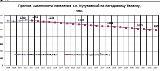 2 вариант. Прогноз численности населения с.п. Кутузовский с учетом освоения резервных территорийЭтот вариант прогноза численности населения с.п. Кутузовский рассчитан с учетом территориальных резервов в пределах сельского поселения и освоения новых территорий, которые могут быть использованы под жилищное строительство.На резервных территориях с.п. Кутузовский можно разместить 448 участков под индивидуальное жилищное строительство. По данным 2005 года средний размер домохозяйства в Самарской области составляет 2,7 человека, в сельских поселениях м.р. Сергиевский – 2,6 человек. С учетом эффективности мероприятий по демографическому развитию Самарской области  средний размер домохозяйства в перспективе может увеличиться до 3-х человек. Исходя из этого на участках, отведенных под жилищное строительство в с. п. Кутузовский, при полном их освоении будет проживать 972 человека. В целом численность населения с.п. Кутузовский к 2020 году возрастет до 1777 человек, к 2033 г. – до 2609 человек. (Рис. 15. Прогноз численности населения с.п. Кутузовский с учетом освоения резервных территорий)Рис. 15.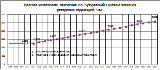 В этом случае доля молодого населения значительно увеличится. На вновь осваиваемых территориях будет проживать:•86 детей в возрасте от 0 до 6 лет;•122 ребенка в возрасте от 7 до 15 лет;•25 подростков в возрасте 16 - 17 лет.В таблице №34 приведен прогнозный возрастной состав населения сельского поселения Кутузовский с учетом освоения резервных территорий.Прогноз возрастной структуры населения с.п. Кутузовский с учетом освоения резервных территорий, чел.Таблица №17Этот вариант принят в качестве основного.3.3 ПРОЕКТНОЕ РЕШЕНИЕ ТЕРРИТОРИАЛЬНОГО РАЗВИТИЯ СЕЛЬСКОГО ПОСЕЛЕНИЯ КУТУЗОВСКИЙ3.3.1. Архитектурно-планировочное решениеВ результате анализа современного использования территории, можно сделать следующие выводы о территориальном развитии поселения:- для развития посёлка Кутузовский, имеются две резервные площадки в существующих границах населённого пункта: в южной части посёлка (площадка №1) и к северу от ул. Специалистов (площадка №2);- развитие села Красный Городок планируется в существующих границах населённого пункта на двух площадках, расположенных в юго-западной (площадка №3) и юго-восточной (площадка №4) части села; - развитие посёлка Шаровка планируется в существующих границах на площадке, расположенной в западной части посёлка (площадка №5); - развитие села Славкино также планируется в существующих границах населённого пункта за счёт уплотнения существующей застройки в северо-западной и восточной части села;- посёлок Круглый Куст планируется развивать в существующих границах, как дачный посёлок (сезонного проживания);- развитие посёлка Лесозавод и хутора Вольница не планируется.Планировка новых территорий выполнена с учётом сложившейся застройки и существующей улично-дорожной сети. Перспективные площадки определялись с учётом природных и техногенных факторов, сдерживающих развитие территории, а также с соблюдением санитарно-гигиенических условий проживания населения. 3.3.2. Развитие и параметры функциональных зонФункциональное зонирование территории сельского поселения выполнено с выделением следующих функциональных зон: - жилой зоны, предназначенной для размещения индивидуальной жилой застройки, дошкольных образовательных учреждений и общеобразовательных учреждений;- общественно-деловой зоны, предназначенной для размещения объектов культуры, спорта, образования, здравоохранения, торговли, общественного питания, социального и коммунально–бытового назначения, административных и прочих учреждений;- зоны производственного использования, предназначенной для размещения производственных и коммунально-складских объектов;- зоны инженерной и транспортной инфраструктур, предназначенных для застройки объектами различных видов транспорта и объектами инженерного обеспечения;- зоны рекреационного назначения, включающей в себя участки, занятые лесами, озеленённые территории общего пользования, территории для отдыха и туризма;- зоны сельскохозяйственного использования, предназначенной для размещения сельскохозяйственных угодий (пашни, пастбища, многолетние насаждения, сенокосы) и объектов сельскохозяйственного назначения;- зоны специального назначения, включающей территории кладбищ, скотомогильников, объектов обращения с отходами и другие объекты. Функциональные зоны сельского поселения Кутузовский представлены в таблице №18. Описание и параметры функциональных зонТаблица № 183.3.2.1. Развитие жилой зоныВ целях создания благоприятных условий для развития жилищного строительства органам местного самоуправления необходимо осуществлять: -подготовку земельных участков для жилищного строительства, в том числе подготовку инженерной и транспортной инфраструктур на планируемых площадках для жилищного строительства;-освоение земель сельскохозяйственного назначения, прилегающих к населенным пунктам и расположенных вблизи от мест подключения к инженерным коммуникациям, в целях развития малоэтажной застройки;-содействие в реализации мероприятий национального проекта «Доступное и комфортное жилье – гражданам России»;-увеличение объемов строительства жилья и коммунальной инфраструктуры;-приведение существующего жилищного фонда и коммунальной инфраструктуры в соответствие со стандартами качества;-обеспечение доступности жилья и коммунальных услуг в соответствии с платежеспособным спросом населения;-развитие финансово-кредитных институтов рынка жилья.Развитие жилых зон планируется преимущественно на свободных участках в существующих границах населённых пунктов. В п. Кутузовский, с. Красный Городок, п. Шаровка и с. Славкино предполагается индивидуальная жилая застройка (одноквартирные и двухквартирные жилые дома c приусадебными участками). В п. Круглый Куст планируется жилая застройка сезонного проживания (садово-дачного типа).Так как в сельской малоэтажной, в том числе индивидуальной жилой застройке, расчётные показатели жилищной обеспеченности не нормируются, для расчёта общей площади проектируемого жилищного фонда условно принята общая площадь индивидуального жилого дома на одну семью 150 кв.мПредельные размеры земельных участков в сельском поселении Кутузовский утверждены «Решением Собрания Представителей муниципального района Сергиевский Самарской области» № 11 от 06.03.2008.года: для личного подсобного хозяйства (2000 - 10000 кв. м) и индивидуального жилищного строительства (1000 – 1500 кв. м).Для ориентировочных расчётов жилищного строительства и численности населения принята средняя площадь участка – 2000 кв. м.Для ориентировочных расчётов садово-дачного строительства (жилья сезонного проживания) принята средняя площадь участка – 1500 кв.м.Для развития жилой зоны запланированы территории:- в п. Кутузовский на площадке №1, площадью 20,31 га, площадке №2, площадью 19,86 га, и на площадке в существующей застройке по ул. Садовая, площадью 2,65 га;- в с. Красный Городок на площадке №3, площадью 10,60 га, на площадке №4, площадью 14,50 га, и на площадках в существующей застройке, общей площадью 3,0 га.- в П. Шаровка на площадке №5, площадью 7.5 га, и на площадке в существующей застройке по ул.Лесная, площадью 1,2 га;- в С. Славкино на площадках в существующей застройке, общей площадью 10,00 га.- в п. Круглый Куст на территории ранее сложившейся жилой зоны посёлка, площадью 12,78 га.Увеличение жилищного фонда на расчётный срок строительства составит 67200,0 кв. м. общей площади. Общий жилищный фонд с учётом существующего фонда составит 98976,0 кв. м. общей площади.Средняя обеспеченность жилищным фондом составит 37,9 кв. м/чел.3.3.2.1.1. Планируемые объекты жилищного фондаТаблица № 193.3.2.2. Развитие общественно-деловой зоныОбщественные центры, формируются объектами социальной инфраструктуры, планируемыми в соответствии со статьёй 14 ФЗ «Об общих принципах организации местного самоуправления в РФ». К ним относятся объекты библиотечного обслуживания, объекты для организации культуры и досуга, физической культуры и массового спорта.Кроме того перечень объектов социальной инфраструктуры определён в соответствии со структурой и типологией общественных центров и объектов общественно деловой зоны для центров сельских поселений, а также с учётом увеличения населения на расчётный срок:- в п. Кутузовский до 1534 человек,- в с.Красный Городок до 598 человек,- в п. Шаровка до 207 человек,- в с. Славкино до 198 человек,- на х. Вольница до 66 человек,- в п. Лесозавод до 6 человек,- в п. Круглый Куст без увеличения численности жителей,Всего по поселению до 2609 человек.Зоны общественных центров предполагается развивать с учётом нормативных радиусов обслуживания и необходимой расчётной мощности объектов по очерёдности строительства. Для учащихся, проживающих на расстоянии свыше 1 км от учреждения образования, необходимо организовывать транспортное обслуживание (СанПиН 2.4.2. 1178-02).Расчёт объектов обслуживания представлен в таблице №20.Таблица №203.3.2.2.1. Планируемые объекты обслуживанияСхемой территориального планирования муниципального района Сергиевский Самарской области на территории сельского поселения Кутузовский предусматривается:Таблица № 21Таблица № 22Генеральным планом на территории сельского поселения Кутузовский предусматривается:3.3.2.3. Развитие зоны производственного использования Производственные и коммунально-складские зоны предназначены для застройки производственными, коммунальными и складскими объектами, а также для установления санитарно-защитных зон таких объектов. Документами территориального планирования Самарской области и муниципального района Сергиевский, на территории сельского поселения Кутузовский не запланированы мероприятия по размещению предприятий промышленного назначения.Развитие зоны производственного использования планируется в юго-восточной части п. Кутузовский, на площадке №2.Генеральным планом на территории п. Кутузовский планируется размещение комплексного предприятия коммунально-бытового обслуживания (малой мощности) с прачечной самообслуживания на 80 кг белья в смену, химчисткой на 4 кг вещей в смену, баней на 20 мест (12.1), в юго-восточной части населённого пункта, в зоне производственного использования (П2) на площадке №2.запланировано строительство пожарного депо в п. Кутузовский на 2 машино-выезда (15.2), в юго-восточной части населённого пункта, в зоне производственного использования (П2).3.3.2.4. Развитие зоны инженерной инфраструктурыЗона инженерной инфраструктуры предназначена для размещения объектов инженерного обеспечения территории, а также для установления санитарно-защитных зон таких объектов.Проектом генерального плана сельского поселения Кутузовский предусматривается развитие жилой зоны, объектов соцкультбыта и, соответственно, развитие инженерного обеспечения проектируемых объектов по каждому виду инженерного оборудования.Инженерное обеспечение планируемых производственных площадок будет произведено собственниками предприятий (инвесторами) по согласованию с администрацией поселения.3.3.2.4.1. Планируемые объекты инженерной инфраструктурыСогласно статье 14 Федерального закона «Об общих принципах организации местного самоуправления в Российской Федерации» к вопросам местного значения поселения относится организация в границах поселения электро -, тепло -, газо - и водоснабжения населения, водоотведения, снабжение населения топливом.Во всей вновь проектируемой жилой застройке и зданиях соцкультбыта предусмотрено полное инженерное благоустройство, включающее в себя:1.Водоснабжение;2.Водоотведение; 3.Теплоснабжение;4.Газоснабжение;5. Электроснабжение;6. Электросвязь. 3.3.2.4.1.1 ВодоснабжениеПосёлок Кутузовский– а/ц, посёлок Красный ГородокСогласно генеральному плану, для бесперебойного водоснабжения населения водой соответствующего качества, отвечающего требованиям СанПиН 2.1.4. 1071-01 «Питьевая вода», необходимо выполнение ряда мероприятий, а именно: •ввиду увеличения численности населения необходима реконструкция и увеличение производительности существующего водозаборов до требуемой, •в п. Кутузовский увеличив на 260 м3/сут•в п. Красный Городок увеличив на 184 м3/сут - реконструкция и строительство существующих водопроводных сетей с сооружениями на них, установка пожарных гидрантов на существующих и проектируемых сетях.Согласно проекту Генерального плана:- строительство водоводов и уличных сетей для площадок нового строительства;- установка, для всех потребителей, приборов учёта расхода воды.Согласно проекту Генерального плана, всё новое строительство обеспечивается централизованным водоснабжением, для чего необходимо выполнить все выше перечисленные мероприятия.Используется вода на хоз - питьевые цели, пожаротушение и полив.Расход на наружное пожаротушение села (1 пожар) принят 5 л/сек в течение 3 часов, что составляет 54 м3/сут.. Осуществляется из существующих и проектируемых пожарных гидрантов и пирса. Предусмотрено строительство пирса.село Славкино, посёлок Шаровка, посёлок Круглый КустСогласно генеральному плану, для бесперебойного водоснабжения населения водой соответствующего качества, отвечающего требованиям СанПиН 2.1.4. 1071-01 « Питьевая вода», необходимо выполнение ряда мероприятий, а именно: •ввиду увеличения численности населения необходимо проектирование и строительство водозабора. Местоположение водозабора будет уточняться на стадии рабочего проектирования после проведения гидрогеологических изысканий.• в п. Шаровка водозабор 110 м3/сут, ВБ-50 м3•в с. Славкино водозабор 120 м3/сут, ВБ-50 м3в п. Круглый Куст водозабор 110 м3/сут, ВБ-50 м3.Согласно проекту Генерального плана:-проектирование и строительство водопроводных сетей с сооружениями на них для площадок нового строительства- установка  приборов учета расхода водыИспользуется вода на хоз - питьевые цели, пожаротушение и полив.Расход на наружное пожаротушение посёлка (1 пожар) принят 5 л/сек в течение 3 часов, что составляет 54 м3/сут.. Осуществляется из  проектируемых пожарных гидрантов, водоёмов. Предусмотрено строительство пирсов. В п. Круглый Куст необходимо  проектирование и строительство пожарных резервуаров из расчёта расхода  5 л/сек в течение 3 часов (2 резервуара по 50 м3). Радиус обслуживания 200 м. Местоположение резервуаров определить в рабочем проектировании (ориентировочно на ул. N1).Хутор Вольница, посёлок ЛесозаводРазвитие не предусматривается.Расходы воды на новое строительствоТаблица № 233.3.2.4.1.2. Водоотведениепоселок Кутузовский – а/цСогласно проекту Генерального плана для улучшения условий жизни населения и для улучшения экологической обстановки для существующей и новой застройки необходимо выполнить ряд мероприятий, а именно:- в связи со значительным увеличением населения необходимо проектирование и строительство канализационных очистных сооружений, принимающих стоки от канализованной и неканализованной застройки, с учетом стоков всего сельского поселения. Производительность КОС 500м3/сут.Согласно проекту Генерального плана для нового строительства необходимо:•предусмотреть проектирование и строительство сетей канализации и сооружений на них •Сети канализации выполнять из полиэтиленовых труб, сооружения на них из современных конструкций.Для новой застройки до строительство канализационных очистных сооружений и сетей предусматривается строительство установок биологической очистки сточных вод для одного или группы зданий по соответствующим проектным предложениям.Как вариант предлагается строительство водонепроницаемых выгребов  с последующим вывозом стоков спецавтотранспортом в места отведённые службой Роспотребнадзора. Вариант выбирается на стадии рабочего проектирования.Хутор Вольница, посёлок Лесозавод, село Славкино, посёлок Шаровка, посёлок Круглый Куст, посёлок Красный ГородокЦентрализованная канализация отсутствует Согласно проекту Генерального плана ввиду того, что численность населения с учётом существующих застроек значительно увеличивается для улучшения условий жизни населения и для улучшения экологической обстановки, необходимо выполнить ряд мероприятий, а именно:Для новой застройки предусматривается строительство установок биологической очистки сточных вод для одного или группы зданий по соответствующим проектным предложениям.Как вариант предлагается строительство водонепроницаемых выгребов  с последующим вывозом стоков спецавтотранспортом в места отведенные службой Роспотребнадзора, в последствии на КОС п. Кутузовский.Расходы сточных вод по каждой площадке, приведены в разделе «ВодоснабжениеДождевая канализация.Отвод дождевых и талых вод с вновь проектируемых территорий осуществляется с учётом существующей застройки по открытым и закрытым водостокам в пониженные по рельефу места.На стадии «проект планировки» и последующих рабочих стадиях определяются места сбора поверхностных вод, их очистка и места сброса в водные объекты (овраги, тальвеги, реки, озёра и др.) согласно условиям «Роспотребнадзора».Мероприятия по организации в границах поселения водоснабжения и водоотведения населения, представлены в таблице №24.Объекты капитального строительстваТаблица №243.3.2.4.1.3. ТеплоснабжениеПосёлок Кутузовский – а/ц, село Красная Городок, посёлок Шаровка, село Славкино, поселок Круглый Куст, поселок Лесозавод, хутор ВольницаСогласно проекту генерального плана, всё новое строительство теплом будет обеспечиваться от проектируемых теплоисточников.Для культбыта – отопительные модули, встроенные или пристроенные котельные, с автоматизированным оборудованием, с высоким КПД для нужд отопления и горячего водоснабжения.В целях экономии тепловой энергии и, как следствие, экономии расхода газа, в проектируемых зданиях культбыта, применять автоматизированные системы отопления, вентиляции и горячего водоснабжения. В автоматизированных тепловых пунктах устанавливать устройства попогодного регулирования.Тепловые сети от отопительных модулей до потребителей, выполнять в подземном или надземном варианте, с применением труб в современной теплоизоляции. Весь жилой индивидуальный фонд обеспечивается теплом от собственных теплоисточников - это котлы различной модификации, для нужд отопления и горячего водоснабжения. Ориентировочные расходы тепла по соцкультбыту, на вновь проектируемые объекты, приведены отдельно по площадкам и очередям строительства.Расход тепла для проектируемых объектов соцкультбытаТаблица №253.3.2.4.1.4. ГазоснабжениеПосёлок Кутузовский – а/ц, село Красная Городок, посёлок Шаровка, село Славкино, поселок Круглый Куст, поселок Лесозавод, хутор ВольницаЦентрализованным газоснабжением сетевым газом всё новое строительство, обеспечивается от существующей системы газоснабжения, для чего необходимо:- проложить газопроводы высокого и низкого давления.- построить газорегуляторные пункты (ШГРП, ГРП)Новая застройка, расположенная в непосредственной близости от существующих сетей газоснабжения, и не обеспеченные газом село Славкино, поселок Круглый Куст, хутор Вольница и посёлок Лесозавод (прокладка газопроводов высокого  и низкого давления) могут быть подключены к ним на условиях владельца сетей.Прокладка вновь проектируемых газопроводов выполнять либо из полиэтиленовых труб в земле, либо из стальных труб – на опорах. Для газопровода высокого давления устанавливаются охранные зоны: вдоль трасс наружных газопроводов — по 2 м с каждой стороны газопровода, вдоль трасс подземных газопроводов из полиэтиленовых труб при использовании медного провода — 3 м от газопровода со стороны провода и 2 м — с противоположной.Вокруг отдельно стоящих ГРП — в виде территории на 10 м от границ этих объектов.Расход газа на новое строительство посчитан, отдельно для каждой площадки и по каждой очереди строительства.Расходы газа (новое строительство)Таблица № 26Мероприятия по организации в границах поселения тепло - и газоснабжения населения представлены в таблице №27  .Объекты капитального строительстваТаблица №273.3.2.4.1.5. ЭлектроснабжениеСельское поселение КутузовскийОснованием для разработки электроснабжения вновь проектируемой застройки территорий сельского поселения Кутузовский, которое включает в себя п. Кутузовский - а/ц, хутор Вольница, с. Красный Городок, п. Круглый Куст, п. Лесозавод, с. Славкино, п. Шаровка, является генеральный план с нанесением зон с концентрированными нагрузками.Потребителями электроэнергии проектируемой застройки являются:1-2 этажная усадебная застройка – III категории надежности электроснабжения, общественные здания –II-III категории, предприятия торговли-III категории, коммунальные предприятия –II категории, и наружное освещение.Расчет электрических нагрузок выполнен согласно «Инструкции по проектированию городских электрических сетей» РДЗ4.20.185-94 с изменениями и дополнениями и согласно Региональным нормативам градостроительного проектирования Самарской области от25.12.2008г. Расчеты нагрузок сведены в таблицы.Таблица расчета мощностиТаблица №28В поёлке. Лесозавод и хуторе Вольница развитие строительства не предусматриваетсяОбъекты капитального строительстваТаблица №293.3.2.4.1.6. ЭлектросвязьИсходными данными для разработки телефонизации вновь проектируемой застройки территорий сельского поселения Кутузовский, которое включает в себя: п. Кутузовский, х. Вольница, с. Красный Городок, п. Круглый Куст, п. Лесозавод, с. Славкино, п.Шаровка является генеральный план Ожидаемое количество телефонов п. Кутузовский 226 номеров. Исходя из этого, телефонизация запланирована от существующей АТС, расположенной  по ул. Центральная 11, с дальнейшим ее расширениемТелефонизация проектируемых площадок выполнена путем установки Кабельных шкафов ШР-150 и кабельного ящика ЯКГ-20. Кабели связи прокладываются в земле и по опорам.Таблица №30Телефонизация х. Вольница, с. Красный Городок, п. Круглый Куст, п. Лесзавод, с. Славкино, п. Шаровка планируется за  счет сотовой связи.Объекты капитального строительстваТаблица №313.3.2.5. Развитие транспортной инфраструктуры В генеральном плане разработана схема развития транспортной инфраструктуры  сельского поселения Кутузовский с учетом функционального назначения улиц и дорог, интенсивности транспортного и пешеходного движения, архитектурно-планировочной организации территории и характера застройки.Основные направления развития транспортной инфраструктуры в проекте предусматривают:- реконструкцию и благоустройство существующих улиц и дорог в застроенной части поселка;- строительство новых улиц;- строительство объектов обслуживания автотранспорта;- реконструкцию и строительство искусственных дорожных сооружений;- строительство объектов для постоянного и временного хранения автотранспорта;- подключение территории новой жилой застройки к существующему общественному транспорту.Внешний транспортПроектами: «Схема территориального планирования муниципального района Сергиевский Самарской области» и «Схема территориального планирования Самарской области», с учётом изменении, внесённых в схему, на территории сельского поселения Кутузовский не запланированы мероприятия по развитию внешней транспортной инфраструктуры.Районной целевой программой «Капитальный и текущий ремонт муниципальных дорог муниципального района Сергиевский на 2012-2014годы» предусмотрены мероприятия на территории сельского поселения Кутузовский- капитальный и текущий ремонт дорог, протяженностью 18,2 км (конкретный перечень дорог не указан).3.3.2.5.1. Планируемые объекты транспортной инфраструктуры3.3.2.5.1.1. Улично-дорожная сетьВ границах населенных пунктов принята следующая градостроительная классификация улиц и дорог:- поселковая дорога - связь сельского поселения с внешними дорогами общей сети;- главные улицы - связь жилых территорий с общественным центром;- основные улицы в жилой застройке - связь внутри жилых территорий и с главными улицами;- второстепенные улицы в жилой застройке - связь между основными жилыми улицами;- проезд - связь жилых домов, расположенных в глубине квартала;	- хозяйственный проезд - проезд к приусадебным участкам.Так как, к вопросам местного значения поселения относится дорожная деятельность в отношении автомобильных дорог местного значения в границах населённых пунктов поселения, генеральным планом предусматриваются мероприятия по развитию улично-дорожной сети, представленные в таблице №49.Протяженность планируемых улиц на расчетный срок строительства составит 18,51 км.В том числе:главные – 2,01 км,основные – 13,505 км,второстепенные – 2,995 км.Общая протяженность улично-дорожной сети в границах населённых  пунктов составит на расчетный срок строительства 51,04 км.Средняя плотность улично-дорожной сети в проектируемых границах населенных пунктов составит 6,58 км/км2.Основные расчетные параметры уличной сети принять в соответствии с «Региональными нормативами градостроительного проектирования Самарской области», для проектирования поперечных профилей улиц на стадии проекта планировки.В местах примыкания улиц к автодорогам общего пользования необходимо предусматривать мероприятия по безопасности дорожного движения.Планируемые объекты улично-дорожной сети (автомобильные дороги местного значения поселения)Таблица №323.3.2.5.1.2. Транспортные сооруженияСтроительство транспортных сооружений необходимо для организации движения транспорта на магистральных улицах и выходах на внешние автомобильные дороги, для обеспечения безопасности и повышения скорости передвижения. Генеральным планом предусматривается строительство автомобильного моста (18.13) в с. Красный Городок, на пересечении водотока и улицы №14, в зоне рекреационного назначения.3.3.2.5.1.3. Сооружения и предприятия для хранения и технического обслуживания транспортных средствВ связи с отсутствием данных о динамике роста числа автомобилей, для определения расчетного парка автомобилей на расчетный срок строительства условно принят уровень автомобилизации 300 автомобилей на 1000 жителей.Расчетный парк автомобилей в сельском поселении составит на расчетный срок 783 автомобиля.Необходимое количество машино-мест на стоянках постоянного хранения автомобилей, из расчета 90% обеспеченности расчетного парка автомобилей, составит на расчетный срок 704 машино-мест.В связи с преобладающей застройкой индивидуальными и блокированными двухквартирными жилыми домами с приусадебными участками, хранение личного автотранспорта следует предусматривать в пределах отведенных участковВместимость и площадь стоянок временного хранения автомобилей, размещаемых в общественно-деловых и рекреационных зонах, уточняются на дальнейших стадиях проектирования.Для обслуживания расчетного парка автомобилей необходимы объекты технического обслуживания.АЗС из расчета 1 топливо-раздаточная колонка на 1200 легковых автомобилей:- на расчетный срок 1 колонка.СТО из расчета 1 пост на 200 легковых автомобилей:- на расчетный срок 4 поста.Так как, на территории поселения имеется автозаправочная станция ООО «Алком», на автодороге Урал" - Сергиевск - Челно-Вершины, в районе с. Красный Городок, на 3 топливо-раздаточные колонки, генеральным планом не предусматривается строительство АЗСРазмещение СТО возможно в зоне транспортной инфраструктуры автодорог общего пользования регионального значения, проходящих по территории сельского поселения.3.3.2.6. Развитие зоны рекреационного назначения Одним из вопросов местного значения поселения является создание условий для массового отдыха жителей сельского поселения. С этой целью генеральным планом предусматривается развитие рекреационной зоны.В её состав входят земельные участки занятые озеленёнными территориями общего пользования (скверы, парки, бульвары), участки объектов физической культуры и спорта, отдыха и туризма, а также естественные природные ландшафты. Предусматривается создание системы озеленённых территорий общего пользования:Расчётная площадь объектов озеленения общего пользования (из расчёта 12 кв. м на 1 человека для сельских поселений) составляет на расчётный срок 3,13 гаМероприятия, предусмотренные генеральным планом, представлены в таблице №50.Площадь планируемых озеленённых территорий общего пользования составит – 3,75 га.Площадь озеленённых территорий общего пользования на расчётный срок составит – 3,75 гаПлощадь озеленённых территорий общего пользования в расчёте на одного жителя составит на расчётный срок – 14.4 м2/челГенеральным планом предусматривается создание открытых спортивных сооружений:Расчётная площадь открытых спортивных сооружений (из расчёта 0,7-0,9 га на 1 тысячу жителей) составляет на расчётный срок 2,5 га.Мероприятия, предусмотренные генеральным планом, представлены в таблице №50Площадь планируемых объектов составит на расчётный срок – 2,5 гаПлощадь открытых спортивных сооружений с учётом существующих составит на расчётный срок – 2,624 гаПлощадь открытых спортивных сооружений в расчёте на 1000 жителей составит на расчётный срок – 1,0 гаГенеральным планом предусматривается создание объектов отдыха и туризмаНа территории с. Славкино планируется размещение базы отдыха на 100 мест, круглогодичного использования.Планируемые объекты капитального строительства рекреационного назначенияТаблица №333.3.2.7.Развитие зоны специального назначенияНа территории сельского поселения Кутузовский предусматривается ряд мероприятий по объектам специального назначения.Схемой территориального планирования муниципального района Сергиевский Самарской области предусмотрены мероприятия в сфере охраны окружающей среды: 1. ликвидация несанкционированных свалок с последующей рекультивацией занимаемых ими территорий, расположенных в районе села Красный Городок, посёлка Кутузовский. Согласно проекту «Корректировка схемы санитарной чистки территории муниципального района Сергиевский Самарской области от твердых бытовых отходов», выполненному ООО «ЭПСИ» в 2009 году, вывоз ТБО осуществляется на полигон ТБО в м.р. Сергиевский по маршрутам: База - Шаровка (64 км, 3 конт.) - Славкино (4 км, 3 конт.) - Кутузовский (5 км, 20 конт.) - Лесозавод (9 км, 1 конт.) - Вольница (2 км, 2 конт.) - Липовка (12 км, 13 конт.) - Старая Дмитриевка (14 км, 11 конт.) - Малые Ключи (5 км, 6 конт.) - полигон (79 км); База - Боровка (22 км, 21 конт.) - Красный Городок (18 км, 15 конт.) - Успенка (31 км, 17 конт.) - полигон (24 км). 2. консервация недействующего скотомогильника с последующей рекультивацией занимаемой им территории в районе посёлка Кутузовский 3. Строительство скотомогильника (яма Беккари) в сельском поселении Кутузовский.Ввиду наличия в границах муниципального района Сергиевский ветеринарно-санитарного завода по производству мясокостной муки, размещение на территории района скотомогильников является нецелесообразным. Все виды биологических отходов подлежат переработке в товарные продукты на территории вышеуказанного завода. Генеральным планом предлагается осуществлять вывоз биологических отходов на территорию ОАО «Ветсанутильзавод «Сергиевский», в связи с чем, генеральным планом не предусматривается строительство скотомогильника. 4. Генеральным планом предлагается реконструкция (расширение) кладбища (19.1), расположенного в северной части села Красный Городок, с увеличением площади до 0,7 га3.3.2.8. Развитие зоны сельскохозяйственного использованияЗона сельскохозяйственного использования сельского поселения сохраняется в основном на существующих площадках, с учётом соблюдения санитарных норм, корректировкой территорий сельскохозяйственных предприятий и понижением класса опасности за счет реконструкции и модернизации производства.Документами территориального планирования Самарской области и муниципального района Сергиевский, на территории сельского поселения Кутузовский не запланированы мероприятия по размещению новых объектов сельскохозяйственного назначения.Генеральным планом на территории сельского поселения также не планируются новые объекты сельскохозяйственного назначения.3.4МЕРОПРИЯТИЯ ПО ОХРАНЕ ОКРУЖАЮЩЕЙ СРЕДЫОсуществление градостроительной деятельности в рамках реализации «Проекта генерального плана сельского поселения Кутузовский муниципального района Сергиевский» не должно противоречить основным принципам экологической безопасности, которыми согласно Закону Самарской области от 6 апреля 2009 г. №46-ГД «Об охране окружающей среды и природопользовании в Самарской области»  являются: •приоритет безопасности для жизни и здоровья граждан и населения в целом, сохранение общечеловеческих ценностей;•презумпция потенциальной экологической опасности любой намечаемой хозяйственной деятельности;•воздействие на окружающую среду для отдельных территорий и области в целом с учетом конкретной экологической ситуации;•соблюдение требований законодательства в сфере охраны окружающей среды и природопользования, неотвратимость ответственности за экологические правонарушения и компенсация причиненного ущерба гражданам, обществу, окружающей природной среде за счет виновного в строгом соответствии с законом;•соблюдение гласности во всех сферах деятельности, способной создать угрозу экологической безопасности;•гарантированность государственного контроля за санитарно-гигиеническим и эпидемиологическим благополучием территории области и состоянием окружающей среды.Целью осуществления мероприятий по охране окружающей среды, по предотвращению и (или) снижению воздействия на окружающую среду является улучшение (оздоровление) среды жизнедеятельности  в границах проектирования.Улучшение качества атмосферного воздуха обеспечивается за счет:1.Сокращения выбросов от автотранспорта за счет жесткого контроля систем ДВС автомобилей, дорожной и сельскохозяйственной техники.2.Перевода автомобильного парка на использование экологичных видов топлива (неэтилированный бензин, газ);3.Строительства обводных магистральных автодорог;4.Реконструкции действующего и установка нового пыле-газоочистного оборудования на организованных стационарных источниках выброса.5.Организации, благоустройства и озеленения санитарно-защитных зон промышленных и сельскохозяйственных предприятий (в том числе проектируемых);6.Организации санитарно-защитного озеленения вдоль автодорог,7.Введения модульных котельных, работающих на газовом топливе.8.Сокращения выбросов в атмосферу от неорганизованных источников.Охрана подземных и поверхностных вод, охрана и оздоровление земель обеспечиваются за счет:1.Организации канализования неканализованной существующей жилой застройки и вновь строящегося жилья с использованием  индивидуальных установок биологической очистки хозяйственно-бытовых сточных вод.2.Реконструкции действующих и строительства новых сетей канализации и насосных станций с применением безопасных методов обеззараживания воды (ультрафиолетовое облучение, озонирование).3.Запрещения сброса сточных вод и жидких отходов в поглощающие горизонты, имеющие гидравлическую связь с горизонтами, используемыми для водоснабжения;4.Устройства защитной гидроизоляции сооружений, являющихся потенциальными источниками загрязнения подземных вод;5.Организации регулярных режимных наблюдений за условиями залегания, уровнем и качеством подземных вод на участках существующего и потенциального загрязнения, связанного со строительством проектируемого объекта;6.Внедрения на промышленных и сельскохозяйственных предприятиях экологически безопасных, ресурсосберегающих технологий, малоотходных и безотходных производств.7.Организации строительства отводящих сооружений и дамб обвалования для отвода поверхностного стока, дренажей - для понижения уровня грунтовых вод;8.Консервации скотомогильника районе поселка Кутузовский с последующей рекультивацией территории; 9.Ликвидации несанкционированной свалки в районе поселка Кутузовский с последующей рекультивацией территории;10.Засыпки отрицательных форм рельефа с покрытием поверхности потенциально плодородным и почвенным слоем;11.Выполнения инженерной защити территории от затопления и подтопления (в соответствии с требованиями СНиП 2.06.15-85 "Инженерная защита территории от затопления и подтопления").12.Развития системы использования вторичных ресурсов.13.Совершенствования системы управления движением твердых бытовых отходов путем внедрения их разделительного сбора и сортировки.14.Санитарной очистки и защиты земель, рекультивации загрязненного почвенного слоя в районах застройки и на территориях промышленных и сельскохозяйственных предприятий.15.Проектом предусматривается снятие плодородного слоя почвы толщиной 150-200 мм. Места и условия временного хранения (при отсутствии сверхнормативного загрязнения), а также порядок использования снятого плодородного слоя определяются органами, предоставляющими в пользование земельные участки.Защита от неблагоприятного акустического воздействия транспортных потоков обеспечивается за счет:1.Усиления звукоизолирующих качеств окон жилых домов, прилегающих к крупным автомагистралям;2.Использования шумогасящих дорожных покрытий при строительстве и реконструкции автодорог;3.Установки шумозащитных экранов в сочетании с защитным озеленением при строительстве на участках, прилегающих к крупным автомагистралям. В качестве экранов могут использоваться искусственные элементы рельефа (подпорные стенки, земляные насыпи, выемки);4.Установки и организации территориальных разрывов между источником шума и жилой застройкой при новом строительстве.Повышение качества водоснабжения населения обеспечивается за счет:1.Благоустройства территорий водозаборов.2.Реконструкции старых и строительства новых водоводов и насосных станций.3.Строгого соблюдения режима использования 2-го и 3-го поясов зон санитарной охраны источников водоснабжения.4.Оборудования насосных станций современными системами водоподготовки. 5.Правильной эксплуатации и поддержания надлежащего технического состояния водопроводных сооружений и сетей.6.Тампонажа бездействующих водозаборных скважин;Развитие системы озеленения обеспечивается за счет: 1.Озеленения санитарно-защитных зон промышленных/сельскохозяйственных  предприятий/объектов.2.Озеленения территорий жилой застройки. 3.Озеленения и благоустройства берегов водоемов. 4.Обустройства зеленых зон и пляжей на водоемах.5.Создания лесопарков.6.Обустройства и озеленения газонов.7.Рекультивации отработанных карьеров для использования восстановленных территорий в рекреационных целях.8.Восстановления, защиты и охраны лесов.Формирование экологической культуры как нормы общественного сознания обеспечивается за счет: 1. Использования средств массовой информации и  сочетания лекционной, экспериментальной учебной, а также внешкольной деятельности преподавателей общеобразовательных учреждений и специалистов соответствующего профиля, для формирования у населения знаний по  общей экологии, экологическому праву, рациональному природопользованию, безопасности жизнедеятельности.2. Развития экотуризма.3. Развития системы общественного экологического мониторинга.4. Проведения общественных мероприятий по расчистке леса, родников, берегов водоемов и т.п.5. Организации управляемой рекреации и системы рекреационного сервиса (выделение площадок для установки палаточных городков, разведения костров, пунктов продажи дров, питьевой воды и др.).Успешное решение экологических проблем предполагает преемственность и последовательность действий по реализации природоохранных мероприятий, получение максимальной экологической эффективности, кооперирование всех ресурсов на достижении общих целей, создание условий для участия инвесторов в экологических проектах, стимулирование хозяйствующих субъектов с.п. Кутузовский на природоохранную деятельность. 3.5. МЕРОПРИЯТИЯ ПОЖАРНОЙ БЕЗОПАСНОСТИ ТЕРРИТОРИИ СЕЛЬСКОГО ПОСЕЛЕНИЯ КУТУЗОВСКИЙПожарная безопасность территорий сельских поселений обеспечивается комплексом мероприятий, связанных с решением задач генерального плана, в соответствии со статьёй 14 ФЗ №131 «Об общих принципах организации местного самоуправления в РФ» и ФЗ №123 «Техническим регламентом о требованиях пожарной безопасности»:1. Функциональным зонированием территории – группировкой объектов по функциональному назначению с учётом пожарно-технических характеристик.2. Организацией улично-дорожной сети, обеспечивающей доступ к объектам по основным магистралям устойчивого функционирования. 3. Планированием мероприятий пожарного водоснабжения:- устройством пожарных гидрантов на водопроводной сети при разработке водоснабжения населённых пунктов, - реконструкцией существующих сетей водопровода, - строительством новых водоводов и уличных сетей на площадках новой застройки, Генеральным планом предусматривается устройство двух пожарных резервуаров, объёмом по 50 м3, в п. Круглый Куст, по ул.№3, в жилой зоне.- строительством пирсов или организацией съездов с твердым покрытием (шириной 3,5 м) к водоемам с устройством перед пирсом площадки размером не менее 12м x 12м. Генеральным планом предусматривается строительство: - съезда с твердым покрытием (18.1) к Кондурчинскому водохранилищу, расположенному к северу от с. Славкино, в зоне сельскохозяйственного использования, - съезда с твердым покрытием по ул.№2 (18.2) к водоёму, расположенному в центральной части п. Лесозавод, в зоне сельскохозяйственного использования, - съезда с твердым покрытием по ул.№4 (18.3) к водоёму, расположенному в северо-западной части с.Красный Городок, в зоне рекреационного назначения, - съезда с твердым покрытием (18.4) к водоёму, расположенному к северо-востоку от площадки №5, в п. Шаровка, в зоне сельскохозяйственного использования, 4. Дислокацией подразделения пожарной охраны на территории сельского поселения и обеспечением подразделения пожарной охраны зданием пожарного депо. Генеральным планом предусматривается строительство пожарного депо в п. Кутузовский на 2 машино-выезда (15.2), в юго-восточной части населённого пункта, в зоне производственного использования (П2). Данное мероприятие рекомендуется учесть при корректировке проекта «Схема территориального планирования Самарской области».5. Планированием мероприятий по санитарной очистке территории поселения, в целях предотвращения возгорания отходов.6. Планированием мероприятий электросвязи для обеспечения связи с ближайшим подразделением пожарной охраны или центральным пунктом пожарной связи населенных пунктов.7. Планированием застройки с учётом противопожарных расстояний до лесных массивов – в сельских поселениях с одно-, двухэтажной застройкой не менее 15 метров.Схемой территориального планирования Самарской области, утвержденной постановлением Правительства Самарской области от 13.12.2007 № 261 с учётом изменении, внесённых в схему, в числе мероприятий пожарной безопасности планируется строительство пожарной химической станции III типа в посёлке Кутузовский (ул.Московская д.40) для охраны лесов площадью 10000 га (2.5).3.6. БЛАГОУСТРОЙСТВО И ИНЖЕНЕРНАЯ ПОДГОТОВКА ТЕРРИТОРИИИнженерная подготовка территории включает в себя комплекс инженерных мероприятий по обеспечению пригодности территории для градостроительного использования и обеспечению оптимальных санитарно-гигиенических условий.В целом территория сельского поселения является пригодной для различных видов градостроительного использования, тем не менее, необходимо проведение ряда мероприятий по инженерной подготовке:1. Генеральным планом предусматривается развитие п. Кутузовский на двух площадках. Территория, запланированная под площадку №2, подвержена подтоплению грунтовыми водами, в связи с чем требуется проведение мероприятий по инженерной подготовке. Защита территории от подтопления осуществляется дренажем или повышением отметок территории. Способы и мероприятия по защите территорий следует выбирать с учётом их экономической целесообразности.2. До начала строительства новых объектов необходимо уточнить местоположение всех существующих коммуникаций на стадии проекта планировки и рабочей стадии проектирования. Коммуникации, попадающие под застройку, вынести до начала строительства.3. Вертикальная планировка уличной сети – в равнинных условиях проектирование улиц с продольным уклоном от 0,5% до 8%, в зависимости от категории улицы, при расположении улицы на косогоре и значительном перепаде отметок следует использовать озеленение откосов и подпорные стенки.4. Осушение заболоченностей. Выбор мероприятий осуществляется в зависимости от геологического строения участка и назначения территории.5. Борьба с оврагообразованием. В районах застройки мелкие овраги ликвидируются, вне застройки проводятся лесомелиоративные мероприятия, для борьбы со средними и крупными оврагами необходимо регулирование поверхностного стока путем устройства нагорных канав и водосбрасывающих сооружений, лесомелиоративные мероприятия, террасирование склонов.6. Реконструкция гидротехнических сооружений:- дамба (18.5) на водотоке в юго-западной части п. Шаровка, в зоне сельскохозяйственного использования, ориентировочной протяжённостью 54 м; - дамба (18.6) на водотоке в с. Красный Городок, по улице №12, в зоне рекреационного назначения, ориентировочной протяжённостью 60 м;- дамба (18.7) на водотоке в с. Красный Городок, по улице №1, в зоне рекреационного назначения, ориентировочной протяжённостью 76 м;- дамба (18.8) на водном объекте, расположенном в юго-восточной части х. Вольница, в зоне сельскохозяйственного использования, ориентировочной протяжённостью 62 м; - дамба (18.9) на водотоке в п. Лесозавод, по улице №2, в зоне сельскохозяйственного использования, ориентировочной протяжённостью 62 м;- плотина (18.10) Кондурчинского водохранилища, в зоне сельскохозяйственного использования, ориентировочной протяжённостью 735 м (согласно мероприятиям СТП муниципального района Сергиевский);- система дамб на водотоке оврага Крутой (18.11), к северу от п. Круглый Куст, в зоне сельскохозяйственного использования, ориентировочной общей протяжённостью 379 м;- система дамб на водотоке оврага Жилой (18.12), к югу от с. Славкино, в зоне сельскохозяйственного использования, ориентировочной протяжённостью 276 м.- дамба (18.14) на водном объекте, расположенном в северо-западной части с. Красный Городок, в зоне рекреационного назначения, ориентировочной протяжённостью 77 м.Мероприятия по благоустройству территорий включают в себя:- организацию поверхностного стока с применением водосточной сети открытого типа, с устройством мостиков или труб в местах пересечений с улицами и дорогами.- обустройство улиц и дорог в соответствии с профилями, назначаемыми с учетом классификации улично-дорожной сети.- благоустройство прибрежных участков для организации зон повседневного отдыха.3.7. САНИТАРНАЯ ОЧИСТКА ТЕРРИТОРИИПринимаемые органами местного самоуправления решения, по обращению с отходами, должны быть направлены на снижение объема (массы) отходов, внедрение безотходных и малоотходных технологий, обеспечение рециклинга - вторичного использования отходов с вовлечением их в хозяйственный оборот, а также экономию природных ресурсов и восстановление земель, испорченных отходами (Закон Самарской области от 17 декабря 1998г. № 28-ГД «Об отходах производства и потребления на территории Самарской области»).Согласно СанПиН 42.128-4690-88 «Санитарные правила содержания территорий населенных мест» система санитарной очистки и уборки территории предусматривает: рациональный сбор, быстрое удаление, обезвреживание и экономически целесообразную утилизацию бытовых отходов, в соответствии с генеральной схемой очистки муниципального района.Проект «Корректировка схема санитарной чистки территории муниципального района Сергиевский Самарской области от твердых бытовых отходов», был выполнен ООО «ЭПСИ»  в 2009 году. Согласно проекту на территории с.п. Кутузовский в год образуется 8260 м3 твердых бытовых и 413 м3 крупногабаритных отходов. Вывоз ТБО осуществляется на полигон ТБО в м.р. Сергиевский.Мероприятиями проекта генеральной схемы очистки предусмотрено установка 20 контейнеров для ТБО в п. Кутузовский, 15 контейнеров в с. Красный Городок, 3 контейнеров в с. Славкино, 3 контейнеров в с. Шаровка, 2 контейнеров на х. Вольница и 1 контейнера в п. Лесозавод.Вывоз твердых бытовых отходов с.п. Кутузовский планируется по маршрутам: - База - Шаровка (64 км, 3 конт.) - Славкино (4 км, 3 конт.) - Кутузовский (5 км, 20 конт.) - Лесозавод (9 км, 1 конт.) - Вольница (2 км, 2 конт.) - Липовка (12 км, 13 конт.) - Старая Дмитриевка (14 км, 11 конт.) - Малые Ключи (5 км, 6 конт.) - полигон (79 км)- База - Боровка (22 км, 21 конт.) - Красный Городок (18 км, 15 конт.) - Успенка (31 км, 17 конт.) - полигон (24 км). 3.8. ПРЕДЛОЖЕНИЯ ПО ИЗМЕНЕНИЮ ГРАНИЦ НАСЕЛЁННЫХ ПУНКТОВВ проекте генерального плана сельского поселения отображены:- границы сельского поселения Кутузовский;- границы поселка Кутузовский, хутора Вольница, села Красный Городок, поселка Круглый Куст, поселка Лесозавод, села Славкино, поселка Шаровка, входящих в границы сельского поселения Кутузовский Сергиевского района.Границы сельского поселения Кутузовский отображены в проекте в соответствии с положениями Закона Самарской области № 45-ГД от 25.02.2005 года (с изменениями, внесенными Законом Самарской области от 11.10.2010 №106-ГД «О внесении изменений в законодательные акты Самарской области, устанавливающие границы муниципальных образований Самарской области».При разработке проекта генерального плана сельского поселения Кутузовский, границы поселка Кутузовский, хутора Вольница, села Красный Городок, поселка Круглый Куст, поселка Лесозавод, села Славкино, поселка Шаровка не изменялись, при этом границы сельского поселения Кутузовский отображены без изменений. Согласно статье 84 Земельного кодекса Российской Федерации установлением или изменением границ населенных пунктов поселения является утверждение или изменение генерального плана поселения, отображающего границы населенных пунктов, расположенных в границах соответствующего муниципального образования. В этой связи с утверждением генерального плана границы населённых пунктов сельского поселения Кутузовский не будут изменены.Описание местоположения границ населенных пунктов в проект генерального плана не включено, так как ГрК РФ не предусматривает включение в состав генерального плана подобной информации.В соответствии с Федеральным законом от 18.06.2001 N 78-ФЗ "О землеустройстве" территория населенного пункта является объектом землеустройства (статья 1); документом, отображающим в графической и текстовой формах местоположение, размер, границы объекта землеустройства и иные его характеристики является карта (план) объекта землеустройства (статья 20). Следовательно, после утверждения генерального плана сельского поселения Кутузовский, на его основании необходимо провести отдельную работу по описанию местоположения границ поселка Кутузовский, хутора Вольница, села Красный Городок, поселка Круглый Куст, поселка Лесозавод, села Славкино, поселка Шаровка и установления их координат путем подготовки карт (планов) объектов землеустройства – поселка Кутузовский, хутора Вольница, села Красный Городок, поселка Круглый Куст, поселка Лесозавод, села Славкино, поселка Шаровка.4. ОСНОВНЫЕ ТЕХНИКО-ЭКОНОМИЧЕСКИЕ ПОКАЗАТЕЛИ ГЕНЕРАЛЬНОГО ПЛАНА СЕЛЬСКОГО ПОСЕЛЕНИЯ КУТУЗОВСКИЙТаблица №345. ВЫВОДЫЧтобы управлять территорией эффективно, необходимо принимать управленческие решения на основе комплексной и системной информации.В настоящем проекте решены следующие основные задачи:Информация о территории собрана воедино;Информация сосредоточена в систематизированном виде (в динамике изменений и взаимосвязи своих частей);На основе комплексной информации выполнены варианты градостроительного развития территории сельского поселения.Основные ожидаемые эффекты:повышение эффективности регулирования и использования территории административно-правовыми, экономическими и образовательно-воспитательными средствами;более рациональное и эффективное использование территории;создание предпосылок устойчивого развития территории и повышения качества жизни граждан;привлечение инвесторов, создание новых объектов недвижимости, обустройство территории, создание новых рабочих мест;повышение надежности информационной базы и оперативности получения информации, используемой при подготовке управленческих решений.Обязательное приложение к Генеральному плану, содержащее сведения о границах населенных пунктов, входящих в состав поселения, включая графическое описание местоположения границ населенных пунктов, перечень координат характерных точек этих границ в системе координат, используемой для ведения Единого государственного реестра недвижимостиПриложение № 1к приказу Минэкономразвития Россииот 23.11.2018 г. № 650ФОРМАграфического описания местоположения границ населённых пунктов, территориальных зон, особо охраняемых природных территорий, зон с особыми условиями использования территорийОПИСАНИЕ МЕСТОПОЛОЖЕНИЯ ГРАНИЦ1 	хутор Вольница	(наименование объекта местоположение границ, которого описано (далее - объект)Раздел 1Раздел 2Раздел 3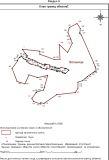 1 Графическое описание местоположения границ населенных пунктов, территориальных зон, особо охраняемых природных территорий и зон с особыми условиями использования территории (далее - Описание местоположения границ) составляется по результатам работ по определению координат характерных точек границ населенных пунктов, территориальных зон, особо охраняемых природных территорий и зон с особыми условиями использования территории либо части (частей) таких границ.Описание местоположения границ составляется с использованием сведений Единого государственного реестра недвижимости, Единой электронной картографической основы, картографического материала, материалов дистанционного зондирования (далее - картографическая основа), а также по данным измерений, полученных на местности.2 В строке «Местоположение объекта» раздела «Сведения об объекте» приводится описание расположения объекта с указанием наименования субъекта Российской Федерации, муниципального образования, населенного пункта.3 В строке «Площадь объекта +/- величина погрешности определения площади (P +/- Дельта P)» раздела «Сведения об объекте» указываются площадь объекта и предельно допустимая погрешность определения такой площади, если определение площади объекта предусмотрено соответствующим договором подряда, заключаемым между заказчиком и исполнителем работ по определению местоположения объекта.Площадь объекта указывается в квадратных метрах с округлением до 1 кв. метра.4 В строке «Иные характеристики объекта» раздела «Сведения об объекте» указываются иные характеристики объекта (при необходимости).5 В разделе «Сведения о местоположении границ объекта» указываются:система координат, используемая для ведения Единого государственного реестра недвижимости, в том числе номера соответствующих зон картографической проекции;сведения о характерных точках границ объекта;сведения о характерных точках части (частей) границы объекта.Для обозначения характерных точек границ объекта используются арабские цифры. Для всех характерных точек границ объекта работ либо частей таких границ применяется сквозная нумерация.Список характерных точек границ объекта в реквизитах «Сведения о характерных точках границ объекта» и «Сведения о характерных точках части (частей) границы объекта» должен завершаться номером начальной точки в случае, если такие границы представлены в виде замкнутого контура.Реквизит «Сведения о характерных точках части (частей) границы объекта» заполняется в случае подготовки описания местоположения части (частей) границы объекта и (или) местоположения границ частей объекта, если законодательством Российской Федерации допускается описание местоположения границы в виде отдельных ее участков или описание границ частей объекта, в том числе в отношении территорий (подзон). В этом случае реквизит «Сведения о характерных точках границ объекта» не заполняется.В реквизите «Сведения о характерных точках части (частей) границы объекта» границы частей объектов представляются в виде замкнутого контура.Значения координат характерных точек границ объекта приводятся в метрах с округлением до 0,01 метра в указанной системе координат.6 В зависимости от примененных при выполнении работ методов определения координат характерных точек границ объекта в графе «Метод определения координат характерной точки» реквизита «Сведения о характерных точках границ объекта» указываются:геодезический метод (метод триангуляции, полигонометрии, трилатерации, метод прямых, обратных или комбинированных засечек и иные геодезические методы);метод спутниковых геодезических измерений (определений); фотограмметрический метод;картометрический метод.7 Графа «Описание обозначения точки на местности (при наличии)» реквизита «Сведения о характерных точках границ объекта» заполняется в случае, если характерная точка обозначена на местности специальным информационным знаком. В остальных случаях в графе проставляется прочерк.8 Требования к заполнению раздела «Сведения о местоположении измененных (уточненных) границ объекта» аналогичны требованиям к заполнению раздела «Сведения о местоположении границ объекта».Раздел «Сведения о местоположении измененных (уточненных) границ объекта» заполняется в случае, если сведения о местоположении изменяемых (уточняемых) границ объекта были внесены в Единый государственный реестр недвижимости.9 План границ объекта оформляется в масштабе, обеспечивающем читаемость местоположения границ объекта, с отображением характерных точек границ объекта, читаемых в таком масштабе.План границ объекта оформляется в виде, совмещенном с картографической основой. На плане границ объекта отображаются:границы объекта (читаемые в выбранном масштабе характерные точки и части границ); установленные границы административно-территориальных образований;границы природных объектов и (или) объектов искусственного происхождения (если местоположение отдельных частей границ объекта определено через местоположение указанных объектов);необходимые обозначения;используемые условные знаки; выбранный масштаб.Приложение № 1к приказу Минэкономразвития Россииот 23.11.2018 г. № 650ФОРМАграфического описания местоположения границ населённых пунктов, территориальных зон, особо охраняемых природных территорий, зон с особыми условиями использования территорийОПИСАНИЕ МЕСТОПОЛОЖЕНИЯ ГРАНИЦ1село Красный Городок(наименование объекта местоположение границ, которого описано (далее - объект)Раздел 1Раздел 2Раздел 3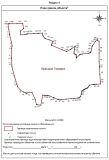 1 Графическое описание местоположения границ населенных пунктов, территориальных зон, особо охраняемых природных территорий и зон с особыми условиями использования территории (далее - Описание местоположения границ) составляется по результатам работ по определению координат характерных точек границ населенных пунктов, территориальных зон, особо охраняемых природных территорий и зон с особыми условиями использования территории либо части (частей) таких границ.Описание местоположения границ составляется с использованием сведений Единого государственного реестра недвижимости, Единой электронной картографической основы, картографического материала, материалов дистанционного зондирования (далее - картографическая основа), а также по данным измерений, полученных на местности.2 В строке «Местоположение объекта» раздела «Сведения об объекте» приводится описание расположения объекта с указанием наименования субъекта Российской Федерации, муниципального образования, населенного пункта.3 В строке «Площадь объекта +/- величина погрешности определения площади (P +/- Дельта P)» раздела «Сведения об объекте» указываются площадь объекта и предельно допустимая погрешность определения такой площади, если определение площади объекта предусмотрено соответствующим договором подряда, заключаемым между заказчиком и исполнителем работ по определению местоположения объекта.Площадь объекта указывается в квадратных метрах с округлением до 1 кв. метра.4 В строке «Иные характеристики объекта» раздела «Сведения об объекте» указываются иные характеристики объекта (при необходимости).5 В разделе «Сведения о местоположении границ объекта» указываются:система координат, используемая для ведения Единого государственного реестра недвижимости, в том числе номера соответствующих зон картографической проекции;сведения о характерных точках границ объекта;сведения о характерных точках части (частей) границы объекта.Для обозначения характерных точек границ объекта используются арабские цифры. Для всех характерных точек границ объекта работ либо частей таких границ применяется сквозная нумерация.Список характерных точек границ объекта в реквизитах «Сведения о характерных точках границ объекта» и «Сведения о характерных точках части (частей) границы объекта» должен завершаться номером начальной точки в случае, если такие границы представлены в виде замкнутого контура.Реквизит «Сведения о характерных точках части (частей) границы объекта» заполняется в случае подготовки описания местоположения части (частей) границы объекта и (или) местоположения границ частей объекта, если законодательством Российской Федерации допускается описание местоположения границы в виде отдельных ее участков или описание границ частей объекта, в том числе в отношении территорий (подзон). В этом случае реквизит «Сведения о характерных точках границ объекта» не заполняется.В реквизите «Сведения о характерных точках части (частей) границы объекта» границы частей объектов представляются в виде замкнутого контура.Значения координат характерных точек границ объекта приводятся в метрах с округлением до 0,01 метра в указанной системе координат.6 В зависимости от примененных при выполнении работ методов определения координат характерных точек границ объекта в графе «Метод определения координат характерной точки» реквизита «Сведения о характерных точках границ объекта» указываются:геодезический метод (метод триангуляции, полигонометрии, трилатерации, метод прямых, обратных или комбинированных засечек и иные геодезические методы);метод спутниковых геодезических измерений (определений); фотограмметрический метод;картометрический метод.7 Графа «Описание обозначения точки на местности (при наличии)» реквизита «Сведения о характерных точках границ объекта» заполняется в случае, если характерная точка обозначена на местности специальным информационным знаком. В остальных случаях в графе проставляется прочерк.8 Требования к заполнению раздела «Сведения о местоположении измененных (уточненных) границ объекта» аналогичны требованиям к заполнению раздела «Сведения о местоположении границ объекта». Раздел «Сведения о местоположении измененных (уточненных) границ объекта» заполняется в случае, если сведения о местоположении изменяемых (уточняемых) границ объекта были внесены в Единый государственный реестр недвижимости.9 План границ объекта оформляется в масштабе, обеспечивающем читаемость местоположения границ объекта, с отображением характерных точек границ объекта, читаемых в таком масштабе.План границ объекта оформляется в виде, совмещенном с картографической основой. На плане границ объекта отображаются:границы объекта (читаемые в выбранном масштабе характерные точки и части границ); установленные границы административно-территориальных образований;границы природных объектов и (или) объектов искусственного происхождения (если местоположение отдельных частей границ объекта определено через местоположение указанных объектов);необходимые обозначения;используемые условные знаки; выбранный масштаб.Приложение № 1к приказу Минэкономразвития Россииот 23.11.2018 г. № 650ФОРМАграфического описания местоположения границ населённых пунктов, территориальных зон, особо охраняемых природных территорий, зон с особыми условиями использования территорийОПИСАНИЕ МЕСТОПОЛОЖЕНИЯ ГРАНИЦ1поселок Круглый Куст(наименование объекта местоположение границ, которого описано (далее - объект)Раздел 1Раздел 2Раздел 3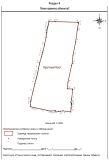 1 Графическое описание местоположения границ населенных пунктов, территориальных зон, особо охраняемых природных территорий и зон с особыми условиями использования территории (далее - Описание местоположения границ) составляется по результатам работ по определению координат характерных точек границ населенных пунктов, территориальных зон, особо охраняемых природных территорий и зон с особыми условиями использования территории либо части (частей) таких границ.Описание местоположения границ составляется с использованием сведений Единого государственного реестра недвижимости, Единой электронной картографической основы, картографического материала, материалов дистанционного зондирования (далее - картографическая основа), а также по данным измерений, полученных на местности.2 В строке «Местоположение объекта» раздела «Сведения об объекте» приводится описание расположения объекта с указанием наименования субъекта Российской Федерации, муниципального образования, населенного пункта.3 В строке «Площадь объекта +/- величина погрешности определения площади (P +/- Дельта P)» раздела «Сведения об объекте» указываются площадь объекта и предельно допустимая погрешность определения такой площади, если определение площади объекта предусмотрено соответствующим договором подряда, заключаемым между заказчиком и исполнителем работ по определению местоположения объекта.Площадь объекта указывается в квадратных метрах с округлением до 1 кв. метра.4 В строке «Иные характеристики объекта» раздела «Сведения об объекте» указываются иные характеристики объекта (при необходимости).5 В разделе «Сведения о местоположении границ объекта» указываются:система координат, используемая для ведения Единого государственного реестра недвижимости, в том числе номера соответствующих зон картографической проекции;сведения о характерных точках границ объекта;сведения о характерных точках части (частей) границы объекта.Для обозначения характерных точек границ объекта используются арабские цифры. Для всех характерных точек границ объекта работ либо частей таких границ применяется сквозная нумерация.Список характерных точек границ объекта в реквизитах «Сведения о характерных точках границ объекта» и «Сведения о характерных точках части (частей) границы объекта» должен завершаться номером начальной точки в случае, если такие границы представлены в виде замкнутого контура.Реквизит «Сведения о характерных точках части (частей) границы объекта» заполняется в случае подготовки описания местоположения части (частей) границы объекта и (или) местоположения границ частей объекта, если законодательством Российской Федерации допускается описание местоположения границы в виде отдельных ее участков или описание границ частей объекта, в том числе в отношении территорий (подзон). В этом случае реквизит «Сведения о характерных точках границ объекта» не заполняется.В реквизите «Сведения о характерных точках части (частей) границы объекта» границы частей объектов представляются в виде замкнутого контура.Значения координат характерных точек границ объекта приводятся в метрах с округлением до 0,01 метра в указанной системе координат.6 В зависимости от примененных при выполнении работ методов определения координат характерных точек границ объекта в графе «Метод определения координат характерной точки» реквизита «Сведения о характерных точках границ объекта» указываются:геодезический метод (метод триангуляции, полигонометрии, трилатерации, метод прямых, обратных или комбинированных засечек и иные геодезические методы);метод спутниковых геодезических измерений (определений); фотограмметрический метод;картометрический метод.7 Графа «Описание обозначения точки на местности (при наличии)» реквизита «Сведения о характерных точках границ объекта» заполняется в случае, если характерная точка обозначена на местности специальным информационным знаком. В остальных случаях в графе проставляется прочерк.8 Требования к заполнению раздела «Сведения о местоположении измененных (уточненных) границ объекта» аналогичны требованиям к заполнению раздела «Сведения о местоположении границ объекта».Раздел «Сведения о местоположении измененных (уточненных) границ объекта» заполняется в случае, если сведения о местоположении изменяемых (уточняемых) границ объекта были внесены в Единый государственный реестр недвижимости.9 План границ объекта оформляется в масштабе, обеспечивающем читаемость местоположения границ объекта, с отображением характерных точек границ объекта, читаемых в таком масштабе.План границ объекта оформляется в виде, совмещенном с картографической основой. На плане границ объекта отображаются:границы объекта (читаемые в выбранном масштабе характерные точки и части границ); установленные границы административно-территориальных образований;границы природных объектов и (или) объектов искусственного происхождения (если местоположение отдельных частей границ объекта определено через местоположение указанных объектов);необходимые обозначения;используемые условные знаки; выбранный масштаб.Приложение № 1к приказу Минэкономразвития Россииот 23.11.2018 г. № 650ФОРМАграфического описания местоположения границ населённых пунктов, территориальных зон, особо охраняемых природных территорий, зон с особыми условиями использования территорийОПИСАНИЕ МЕСТОПОЛОЖЕНИЯ ГРАНИЦ1поселок Кутузовский(наименование объекта местоположение границ, которого описано (далее - объект)Раздел 1Раздел 2Раздел 3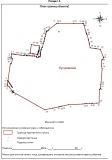 1 Графическое описание местоположения границ населенных пунктов, территориальных зон, особо охраняемых природных территорий и зон с особыми условиями использования территории (далее - Описание местоположения границ) составляется по результатам работ по определению координат характерных точек границ населенных пунктов, территориальных зон, особо охраняемых природных территорий и зон с особыми условиями использования территории либо части (частей) таких границ.Описание местоположения границ составляется с использованием сведений Единого государственного реестра недвижимости, Единой электронной картографической основы, картографического материала, материалов дистанционного зондирования (далее - картографическая основа), а также по данным измерений, полученных на местности.2 В строке «Местоположение объекта» раздела «Сведения об объекте» приводится описание расположения объекта с указанием наименования субъекта Российской Федерации, муниципального образования, населенного пункта.3 В строке «Площадь объекта +/- величина погрешности определения площади (P +/- Дельта P)» раздела «Сведения об объекте» указываются площадь объекта и предельно допустимая погрешность определения такой площади, если определение площади объекта предусмотрено соответствующим договором подряда, заключаемым между заказчиком и исполнителем работ по определению местоположения объекта.Площадь объекта указывается в квадратных метрах с округлением до 1 кв. метра.4 В строке «Иные характеристики объекта» раздела «Сведения об объекте» указываются иные характеристики объекта (при необходимости).5 В разделе «Сведения о местоположении границ объекта» указываются:система координат, используемая для ведения Единого государственного реестра недвижимости, в том числе номера соответствующих зон картографической проекции;сведения о характерных точках границ объекта;сведения о характерных точках части (частей) границы объекта.Для обозначения характерных точек границ объекта используются арабские цифры. Для всех характерных точек границ объекта работ либо частей таких границ применяется сквозная нумерация.Список характерных точек границ объекта в реквизитах «Сведения о характерных точках границ объекта» и «Сведения о характерных точках части (частей) границы объекта» должен завершаться номером начальной точки в случае, если такие границы представлены в виде замкнутого контура.Реквизит «Сведения о характерных точках части (частей) границы объекта» заполняется в случае подготовки описания местоположения части (частей) границы объекта и (или) местоположения границ частей объекта, если законодательством Российской Федерации допускается описание местоположения границы в виде отдельных ее участков или описание границ частей объекта, в том числе в отношении территорий (подзон). В этом случае реквизит «Сведения о характерных точках границ объекта» не заполняется.В реквизите «Сведения о характерных точках части (частей) границы объекта» границы частей объектов представляются в виде замкнутого контура.Значения координат характерных точек границ объекта приводятся в метрах с округлением до 0,01 метра в указанной системе координат.6 В зависимости от примененных при выполнении работ методов определения координат характерных точек границ объекта в графе «Метод определения координат характерной точки» реквизита «Сведения о характерных точках границ объекта» указываются:геодезический метод (метод триангуляции, полигонометрии, трилатерации, метод прямых, обратных или комбинированных засечек и иные геодезические методы);метод спутниковых геодезических измерений (определений); фотограмметрический метод;картометрический метод.7 Графа «Описание обозначения точки на местности (при наличии)» реквизита «Сведения о характерных точках границ объекта» заполняется в случае, если характерная точка обозначена на местности специальным информационным знаком. В остальных случаях в графе проставляется прочерк.8 Требования к заполнению раздела «Сведения о местоположении измененных (уточненных) границ объекта» аналогичны требованиям к заполнению раздела «Сведения о местоположении границ объекта».Раздел «Сведения о местоположении измененных (уточненных) границ объекта» заполняется в случае, если сведения о местоположении изменяемых (уточняемых) границ объекта были внесены в Единый государственный реестр недвижимости.9 План границ объекта оформляется в масштабе, обеспечивающем читаемость местоположения границ объекта, с отображением характерных точек границ объекта, читаемых в таком масштабе.План границ объекта оформляется в виде, совмещенном с картографической основой. На плане границ объекта отображаются:границы объекта (читаемые в выбранном масштабе характерные точки и части границ); установленные границы административно-территориальных образований;границы природных объектов и (или) объектов искусственного происхождения (если местоположение отдельных частей границ объекта определено через местоположение указанных объектов);необходимые обозначения;используемые условные знаки; выбранный масштаб.Приложение № 1к приказу Минэкономразвития Россииот 23.11.2018 г. № 650ФОРМАграфического описания местоположения границ населённых пунктов, территориальных зон, особо охраняемых природных территорий, зон с особыми условиями использования территорийОПИСАНИЕ МЕСТОПОЛОЖЕНИЯ ГРАНИЦ1 	поселок Лесозавод	(наименование объекта местоположение границ, которого описано (далее - объект)Раздел 1Раздел 2Раздел 3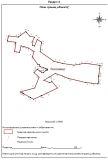 1 Графическое описание местоположения границ населенных пунктов, территориальных зон, особо охраняемых природных территорий и зон с особыми условиями использования территории (далее - Описание местоположения границ) составляется по результатам работ по определению координат характерных точек границ населенных пунктов, территориальных зон, особо охраняемых природных территорий и зон с особыми условиями использования территории либо части (частей) таких границ.Описание местоположения границ составляется с использованием сведений Единого государственного реестра недвижимости, Единой электронной картографической основы, картографического материала, материалов дистанционного зондирования (далее - картографическая основа), а также по данным измерений, полученных на местности.2 В строке «Местоположение объекта» раздела «Сведения об объекте» приводится описание расположения объекта с указанием наименования субъекта Российской Федерации, муниципального образования, населенного пункта.3 В строке «Площадь объекта +/- величина погрешности определения площади (P +/- Дельта P)» раздела «Сведения об объекте» указываются площадь объекта и предельно допустимая погрешность определения такой площади, если определение площади объекта предусмотрено соответствующим договором подряда, заключаемым между заказчиком и исполнителем работ по определению местоположения объекта.Площадь объекта указывается в квадратных метрах с округлением до 1 кв. метра.4 В строке «Иные характеристики объекта» раздела «Сведения об объекте» указываются иные характеристики объекта (при необходимости).5 В разделе «Сведения о местоположении границ объекта» указываются:система координат, используемая для ведения Единого государственного реестра недвижимости, в том числе номера соответствующих зон картографической проекции;сведения о характерных точках границ объекта;сведения о характерных точках части (частей) границы объекта.Для обозначения характерных точек границ объекта используются арабские цифры. Для всех характерных точек границ объекта работ либо частей таких границ применяется сквозная нумерация.Список характерных точек границ объекта в реквизитах «Сведения о характерных точках границ объекта» и «Сведения о характерных точках части (частей) границы объекта» должен завершаться номером начальной точки в случае, если такие границы представлены в виде замкнутого контура.Реквизит «Сведения о характерных точках части (частей) границы объекта» заполняется в случае подготовки описания местоположения части (частей) границы объекта и (или) местоположения границ частей объекта, если законодательством Российской Федерации допускается описание местоположения границы в виде отдельных ее участков или описание границ частей объекта, в том числе в отношении территорий (подзон). В этом случае реквизит «Сведения о характерных точках границ объекта» не заполняется.В реквизите «Сведения о характерных точках части (частей) границы объекта» границы частей объектов представляются в виде замкнутого контура.Значения координат характерных точек границ объекта приводятся в метрах с округлением до 0,01 метра в указанной системе координат.6 В зависимости от примененных при выполнении работ методов определения координат характерных точек границ объекта в графе «Метод определения координат характерной точки» реквизита «Сведения о характерных точках границ объекта» указываются:геодезический метод (метод триангуляции, полигонометрии, трилатерации, метод прямых, обратных или комбинированных засечек и иные геодезические методы);метод спутниковых геодезических измерений (определений); фотограмметрический метод;картометрический метод.7 Графа «Описание обозначения точки на местности (при наличии)» реквизита «Сведения о характерных точках границ объекта» заполняется в случае, если характерная точка обозначена на местности специальным информационным знаком. В остальных случаях в графе проставляется прочерк.8 Требования к заполнению раздела «Сведения о местоположении измененных (уточненных) границ объекта» аналогичны требованиям к заполнению раздела «Сведения о местоположении границ объекта». Раздел «Сведения о местоположении измененных (уточненных) границ объекта» заполняется в случае, если сведения о местоположении изменяемых (уточняемых) границ объекта были внесены в Единый государственный реестр недвижимости.9 План границ объекта оформляется в масштабе, обеспечивающем читаемость местоположения границ объекта, с отображением характерных точек границ объекта, читаемых в таком масштабе.План границ объекта оформляется в виде, совмещенном с картографической основой. На плане границ объекта отображаются:границы объекта (читаемые в выбранном масштабе характерные точки и части границ); установленные границы административно-территориальных образований;границы природных объектов и (или) объектов искусственного происхождения (если местоположение отдельных частей границ объекта определено через местоположение указанных объектов);необходимые обозначения;используемые условные знаки; выбранный масштаб.Приложение № 1к приказу Минэкономразвития Россииот 23.11.2018 г. № 650ФОРМАграфического описания местоположения границ населённых пунктов, территориальных зон, особо охраняемых природных территорий, зон с особыми условиями использования территорийОПИСАНИЕ МЕСТОПОЛОЖЕНИЯ ГРАНИЦ1село Славкино(наименование объекта местоположение границ, которого описано (далее - объект)Раздел 1Раздел 2Раздел 3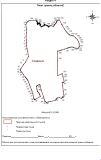 1 Графическое описание местоположения границ населенных пунктов, территориальных зон, особо охраняемых природных территорий и зон с особыми условиями использования территории (далее - Описание местоположения границ) составляется по результатам работ по определению координат характерных точек границ населенных пунктов, территориальных зон, особо охраняемых природных территорий и зон с особыми условиями использования территории либо части (частей) таких границ.Описание местоположения границ составляется с использованием сведений Единого государственного реестра недвижимости, Единой электронной картографической основы, картографического материала, материалов дистанционного зондирования (далее - картографическая основа), а также по данным измерений, полученных на местности.2 В строке «Местоположение объекта» раздела «Сведения об объекте» приводится описание расположения объекта с указанием наименования субъекта Российской Федерации, муниципального образования, населенного пункта.3 В строке «Площадь объекта +/- величина погрешности определения площади (P +/- Дельта P)» раздела «Сведения об объекте» указываются площадь объекта и предельно допустимая погрешность определения такой площади, если определение площади объекта предусмотрено соответствующим договором подряда, заключаемым между заказчиком и исполнителем работ по определению местоположения объекта.Площадь объекта указывается в квадратных метрах с округлением до 1 кв. метра.4 В строке «Иные характеристики объекта» раздела «Сведения об объекте» указываются иные характеристики объекта (при необходимости).5 В разделе «Сведения о местоположении границ объекта» указываются:система координат, используемая для ведения Единого государственного реестра недвижимости, в том числе номера соответствующих зон картографической проекции;сведения о характерных точках границ объекта;сведения о характерных точках части (частей) границы объекта.Для обозначения характерных точек границ объекта используются арабские цифры. Для всех характерных точек границ объекта работ либо частей таких границ применяется сквозная нумерация.Список характерных точек границ объекта в реквизитах «Сведения о характерных точках границ объекта» и «Сведения о характерных точках части (частей) границы объекта» должен завершаться номером начальной точки в случае, если такие границы представлены в виде замкнутого контура.Реквизит «Сведения о характерных точках части (частей) границы объекта» заполняется в случае подготовки описания местоположения части (частей) границы объекта и (или) местоположения границ частей объекта, если законодательством Российской Федерации допускается описание местоположения границы в виде отдельных ее участков или описание границ частей объекта, в том числе в отношении территорий (подзон). В этом случае реквизит «Сведения о характерных точках границ объекта» не заполняется.В реквизите «Сведения о характерных точках части (частей) границы объекта» границы частей объектов представляются в виде замкнутого контура.Значения координат характерных точек границ объекта приводятся в метрах с округлением до 0,01 метра в указанной системе координат.6 В зависимости от примененных при выполнении работ методов определения координат характерных точек границ объекта в графе «Метод определения координат характерной точки» реквизита «Сведения о характерных точках границ объекта» указываются:геодезический метод (метод триангуляции, полигонометрии, трилатерации, метод прямых, обратных или комбинированных засечек и иные геодезические методы);метод спутниковых геодезических измерений (определений); фотограмметрический метод;картометрический метод.7 Графа «Описание обозначения точки на местности (при наличии)» реквизита «Сведения о характерных точках границ объекта» заполняется в случае, если характерная точка обозначена на местности специальным информационным знаком. В остальных случаях в графе проставляется прочерк.8 Требования к заполнению раздела «Сведения о местоположении измененных (уточненных) границ объекта» аналогичны требованиям к заполнению раздела «Сведения о местоположении границ объекта».Раздел «Сведения о местоположении измененных (уточненных) границ объекта» заполняется в случае, если сведения о местоположении изменяемых (уточняемых) границ объекта были внесены в Единый государственный реестр недвижимости.9 План границ объекта оформляется в масштабе, обеспечивающем читаемость местоположения границ объекта, с отображением характерных точек границ объекта, читаемых в таком масштабе.План границ объекта оформляется в виде, совмещенном с картографической основой. На плане границ объекта отображаются:границы объекта (читаемые в выбранном масштабе характерные точки и части границ); установленные границы административно-территориальных образований;границы природных объектов и (или) объектов искусственного происхождения (если местоположение отдельных частей границ объекта определено через местоположение указанных объектов);необходимые обозначения;используемые условные знаки; выбранный масштаб.Приложение № 1к приказу Минэкономразвития Россииот 23.11.2018 г. № 650ФОРМАграфического описания местоположения границ населённых пунктов, территориальных зон, особо охраняемых природных территорий, зон с особыми условиями использования территорийОПИСАНИЕ МЕСТОПОЛОЖЕНИЯ ГРАНИЦ1поселок Шаровка(наименование объекта местоположение границ, которого описано (далее - объект)Раздел 1Раздел 2Раздел 3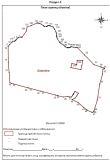 1 Графическое описание местоположения границ населенных пунктов, территориальных зон, особо охраняемых природных территорий и зон с особыми условиями использования территории (далее - Описание местоположения границ) составляется по результатам работ по определению координат характерных точек границ населенных пунктов, территориальных зон, особо охраняемых природных территорий и зон с особыми условиями использования территории либо части (частей) таких границ.Описание местоположения границ составляется с использованием сведений Единого государственного реестра недвижимости, Единой электронной картографической основы, картографического материала, материалов дистанционного зондирования (далее - картографическая основа), а также по данным измерений, полученных на местности.2 В строке «Местоположение объекта» раздела «Сведения об объекте» приводится описание расположения объекта с указанием наименования субъекта Российской Федерации, муниципального образования, населенного пункта.3 В строке «Площадь объекта +/- величина погрешности определения площади (P +/- Дельта P)» раздела «Сведения об объекте» указываются площадь объекта и предельно допустимая погрешность определения такой площади, если определение площади объекта предусмотрено соответствующим договором подряда, заключаемым между заказчиком и исполнителем работ по определению местоположения объекта.Площадь объекта указывается в квадратных метрах с округлением до 1 кв. метра.4 В строке «Иные характеристики объекта» раздела «Сведения об объекте» указываются иные характеристики объекта (при необходимости).5 В разделе «Сведения о местоположении границ объекта» указываются:система координат, используемая для ведения Единого государственного реестра недвижимости, в том числе номера соответствующих зон картографической проекции;сведения о характерных точках границ объекта;сведения о характерных точках части (частей) границы объекта.Для обозначения характерных точек границ объекта используются арабские цифры. Для всех характерных точек границ объекта работ либо частей таких границ применяется сквозная нумерация.Список характерных точек границ объекта в реквизитах «Сведения о характерных точках границ объекта» и «Сведения о характерных точках части (частей) границы объекта» должен завершаться номером начальной точки в случае, если такие границы представлены в виде замкнутого контура.Реквизит «Сведения о характерных точках части (частей) границы объекта» заполняется в случае подготовки описания местоположения части (частей) границы объекта и (или) местоположения границ частей объекта, если законодательством Российской Федерации допускается описание местоположения границы в виде отдельных ее участков или описание границ частей объекта, в том числе в отношении территорий (подзон). В этом случае реквизит «Сведения о характерных точках границ объекта» не заполняется.В реквизите «Сведения о характерных точках части (частей) границы объекта» границы частей объектов представляются в виде замкнутого контура.Значения координат характерных точек границ объекта приводятся в метрах с округлением до 0,01 метра в указанной системе координат.6 В зависимости от примененных при выполнении работ методов определения координат характерных точек границ объекта в графе «Метод определения координат характерной точки» реквизита «Сведения о характерных точках границ объекта» указываются:геодезический метод (метод триангуляции, полигонометрии, трилатерации, метод прямых, обратных или комбинированных засечек и иные геодезические методы);метод спутниковых геодезических измерений (определений); фотограмметрический метод;картометрический метод.7 Графа «Описание обозначения точки на местности (при наличии)» реквизита «Сведения о характерных точках границ объекта» заполняется в случае, если характерная точка обозначена на местности специальным информационным знаком. В остальных случаях в графе проставляется прочерк.8 Требования к заполнению раздела «Сведения о местоположении измененных (уточненных) границ объекта» аналогичны требованиям к заполнению раздела «Сведения о местоположении границ объекта».Раздел «Сведения о местоположении измененных (уточненных) границ объекта» заполняется в случае, если сведения о местоположении изменяемых (уточняемых) границ объекта были внесены в Единый государственный реестр недвижимости.9 План границ объекта оформляется в масштабе, обеспечивающем читаемость местоположения границ объекта, с отображением характерных точек границ объекта, читаемых в таком масштабе.План границ объекта оформляется в виде, совмещенном с картографической основой. На плане границ объекта отображаются:границы объекта (читаемые в выбранном масштабе характерные точки и части границ); установленные границы административно-территориальных образований;границы природных объектов и (или) объектов искусственного происхождения (если местоположение отдельных частей границ объекта определено через местоположение указанных объектов);необходимые обозначения;используемые условные знаки; выбранный масштаб.РЕШЕНИЕ  «10» января 2023 года                                                                                                                                                                                                   №1«О досрочном прекращении полномочий депутата сельского поселения Светлодольск муниципального района Сергиевский Самарской области Ван Надежды Глебовны»Принято Собранием представителейсельского поселения Светлодольскмуниципального района СергиевскийСамарской областиВ соответствии с пунктом 2 части 10 и частью 11 статьи 40 Федерального закона от 06.10.2003 №131-ФЗ «Об общих принципах организации местного самоуправления в Российской Федерации», Уставом сельского поселения Светлодольск муниципального района Сергиевский Самарской области. Собрание представителей сельского  поселения Светлодольск муниципального района Сергиевский  Самарской областиРешило:1. Прекратить досрочно полномочия депутата сельского поселения Светлодольск муниципального района Сергиевский Самарской области, избранного  по одномандатному избирательному округу № 6.2. Направить настоящее решение в Территориальную избирательную комиссию Сергиевского района Самарской области.	3.  Опубликовать настоящее Решение в газете «Сергиевский вестник».     4.  Настоящее решение вступает в силу со дня его принятия.Председатель Собрания представителейсельского поселения Светлодольскмуниципального района Сергиевский                                               Н.А.АнциноваГлава сельского поселения Светлодольскмуниципального района Сергиевский                                               Н.В.Андрюхин Администрациягородского поселения Суходолмуниципального района СергиевскийСамарской областиРАСПОРЯЖЕНИЕ «10» января 2023г.                                                                                                                                                                                                      №1-р «О регистрации Устава Общественной организации территориального общественного самоуправления «ТОС-1» городского  поселения Суходол муниципального района Сергиевский Самарской областиВ соответствии с Федеральным законом от 06.10.2003 №131-ФЗ «Об общих принципах организации местного самоуправления в Российской Федерации», Уставом городского  поселения Суходол муниципального района Сергиевский Самарской области, Положением о территориальном общественном самоуправлении на территории городского поселения Суходол муниципального района Сергиевский Самарской области, утвержденным Решением Собрания представителей городского  поселения Суходол муниципального района Сергиевский Самарской области от № 9  от 02.04.2019 г.1. Зарегистрировать Устав Общественной организации территориального общественного самоуправления «ТОС-1» городского  поселения Суходол муниципального района Сергиевский Самарской области, утвержденный протоколом учредительной конференции граждан от 15.12.2022г. №4 за №1.2.Внести запись о регистрации Общественной организации территориального общественного самоуправления «ТОС-1» городского  поселения Суходол муниципального района Сергиевский Самарской области в журнал регистрации уставов территориального общественного самоуправления.З. Опубликовать настоящее распоряжение в газете «Сергиевский вестник».4. Настоящее распоряжение вступает в силу со дня его официального опубликования.Глава городского  поселения  Суходол муниципального района Сергиевский                                                   И.О.БесединРЕШЕНИЕот  10.01.2023 года                                                                                                                                                                                                          №1«О досрочном прекращении полномочий депутата сельского поселения Липовка муниципального района Сергиевский  Самарской области  четвертого созыва по одномандатному избирательному округу №7»Принято Собранием представителейсельского поселения Липовкамуниципального района СергиевскийСамарской областиВ соответствии с пунктом 1 части 10 и частью 11 статьи 40 Федерального закона от 06.10.2003 №131-ФЗ «Об общих принципах организации местного самоуправления в Российской Федерации», Уставом сельского  поселения Липовка муниципального района Сергиевский  Самарской области. Собрание представителей сельского  поселения Липовка муниципального района Сергиевский  Самарской областиРешило:1.Досрочно прекратить полномочия депутата сельского  поселения Липовка муниципального района Сергиевский  Самарской области  четвертого созыва по одномандатному избирательному округу № 7 Шилина Александра Егоровича,  в связи со смертью 08.01.2023 г.2.Настоящее решение направить в территориальную избирательную комиссию Сергиевского района Самарской области.3.Настоящее решение вступает в силу со дня его принятия.4.Опубликовать настоящее Решение в газете «Сергиевский вестник».Председатель Собрания представителейсельского поселения Липовкамуниципального района Сергиевский Самарской области                     Н.Н. Тихонова           Глава сельского поселения Липовкамуниципального района Сергиевский   Самарской области            	          С.И. ВершининАдминистрация городского поселения Суходолмуниципального района СергиевскийСамарской области  ПОСТАНОВЛЕНИЕ«12» января 2023 г.                                                                                                                                                                                                       №02Об актуализации схемы теплоснабжения городского поселения Суходол муниципального района Сергиевский Самарской областиВ соответствии с Федеральными законами от 06.10.2003 года №131-ФЗ «Об общих принципах организации местного самоуправления в Российской Федерации», от 27.07.2010 года №190-ФЗ «О теплоснабжении», постановлением Правительства Российской Федерации от 22.02.2012г. №154 «О требованиях к схемам теплоснабжения, порядку их разработки и утверждения», руководствуясь Уставом городского поселения Суходол муниципального района Сергиевский Самарской области:1. Провести процедуру по актуализации схемы теплоснабжения городского поселения Суходол муниципального района Сергиевский Самарской области на период 2021-2033 г.г. (актуализация на 2024 год).2. Утвердить форму уведомления о начале разработки проекта актуализированной схемы теплоснабжения городского поселения Суходол муниципального района Сергиевский Самарской области на 2021-2033 г.г. (актуализация на 2024 год) согласно приложению №1 к настоящему постановлению.3. Опубликовать настоящее постановление в газете «Сергиевский вестник» и разместить на официальном сайте Администрации муниципального района Сергиевский в информационно-телекоммуникационной сети «Интернет» - http://www.sergievsk.ru.4. Настоящее постановление вступает в силу со дня его официального опубликования.5.  Контроль за исполнением настоящего постановления оставляю за собойГлава городского  поселения Суходолмуниципального района СергиевскийИ.О.Беседин      Приложение 1к постановлению администрации городского поселения Суходол муниципального района Сергиевский Самарской области«12 » января 2023 г. № 02УВЕДОМЛЕНИЕо начале разработки проекта актуализированной схемы теплоснабжения городского поселения Суходол муниципального района Сергиевский Самарской области на 2021-2033 г.г. (актуализация на 2024 год)Администрация городского поселения Суходол муниципального района Сергиевский Самарской области уведомляет о начале разработки проекта актуализированной схемы теплоснабжения городского поселения Суходол муниципального района Сергиевский Самарской области в соответствии с Федеральным законом от 06.10.2003 г. №131-ФЗ «Об общих принципах организации местного самоуправления в Российской Федерации», Федеральным законом от 27.07.2010 г. №190-ФЗ «О теплоснабжении», постановлением Правительства Российской Федерации от 22.02.2012 г. №154 «О требованиях к схемам теплоснабжения, порядку их разработки и утверждения».Действующая схема теплоснабжения городского поселения Суходол размещена на официальном сайте администрации  http://www.sergievsk.ru, во вкладке: ЖКХ и комфортная городская среда  http://provinc.sergievsk.ru/poseleniya/suhodol/dokumentyi_territorialnogo_planirovaniya_i_gradostroitelnogo_zonirovaniya/formirovanie_komfortnoj_gorodskoj_sredyiЮридические лица, желающие приступить к разработке проекта актуализированной схемы теплоснабжения, обязаны направить уведомление об этом в Администрацию городского поселения Суходол муниципального района Сергиевский Самарской области по адресу: Самарская область, Сергиевский район, п. Суходол, улица Советская, дом 11 , каб. 7;телефон (факс): 8 (84655) 2-70-19 ;электронная почта: suhodolskayadm@yandex.ruОтветственное лицо – Визгалина Елена Владимировна.РЕШЕНИЕ «11» января 2023г.                                                                                                                                                                                                      №1/1 «Об утверждении средней стоимости одного квадратного метра общей площади жилья по сельскому поселению Светлодольск муниципального района Сергиевский на I квартал 2023г.»В соответствии с Законом Самарской области от 05.07.2005 №139-ГД  «О жилище»,  Уставом сельского  поселения  Светлодольск  муниципального района Сергиевский Самарской области, Собрание представителей сельского поселения Светлодольск муниципального района Сергиевский Самарской области Собрание Представителей сельского поселения Светлодольск  муниципального района Сергиевский Самарской областиРЕШИЛО:1. Утвердить по сельскому поселению Светлодольск  муниципального района Сергиевский среднюю стоимость одного квадратного метра общей площади жилья на I квартал 2023г. в размере 23429 рублей. Данная величина применяется для определения стоимости приобретения жилого помещения, наличие которого не даёт оснований для признания заявителя и членов его семьи (одиноко проживающего гражданина) нуждающимися в жилых помещениях муниципального жилищного фонда по договорам социального найма.2.Опубликовать настоящее Решение в газете «Сергиевский вестник».3.Настоящее Решение вступает в силу со дня его официального опубликования.Председатель Собрания представителейсельского поселения Светлодольскмуниципального района Сергиевский	    Н.А.АнциноваГлава сельского поселения Светлодольскмуниципального района СергиевскийСамарской области                                                                          Н.В.АндрюхинРЕШЕНИЕ «11» января 2023г.                                                                                                                                                                                                      №1/2«Об установлении размера дохода, необходимого для признания граждан малоимущими, на 2023 год по сельскому поселению Светлодольск муниципального района Сергиевский»В соответствии со ст. 14 и 49 Жилищного кодекса Российской Федерации, ч.8 ст.4 Закона Самарской области от 05.07.2005г. №139-ГД «О жилище», Уставом сельского  поселения Светлодольск муниципального района Сергиевский, учитывая величину прожиточного минимума в Самарской области, ежеквартально устанавливаемую Правительством Самарской области в соответствии с Законом Самарской области от 28.12.2004 №170-ГД «О порядке установления величины прожиточного минимума в Самарской области», данных о средней рыночной стоимости одного квадратного метра общей площади жилья по муниципальному  району Сергиевский, с целью создания нормативно-правовой базы для принятия на учет граждан, нуждающихся в жилых помещениях муниципального жилищного фонда, предоставляемых по договорам социального найма, Собрание Представителей сельского поселения Светлодольск муниципального района Сергиевский Собрание Представителей сельского поселения Светлодольск муниципального района СергиевскийРЕШИЛО:1.Установить на 2023 год размер дохода, приходящийся на заявителя и каждого члена его семьи (одиноко проживающего гражданина), необходимый для признания граждан малоимущими, в целях принятия их на учет в качестве нуждающихся в жилых помещениях муниципального жилищного фонда, предоставляемых по договорам социального найма, в размере 1величины прожиточного минимума на душу населения и по основным социально-демографическим группам населения в Самарской области за расчетный период, равный одному календарному году, предшествующему месяцу обращения гражданина с заявлением о принятии на учет для предоставления жилого помещения муниципального жилищного фонда по договору социального найма.2.Опубликовать настоящее Решение в газете «Сергиевский вестник».3.Настоящее Решение вступает в силу со дня его официального опубликования.Председатель собрания представителейсельского поселения Светлодольскмуниципального района Сергиевский                                               Н.А.Анцинова            Глава  сельского поселения Светлодольскмуниципального района Сергиевский                                               Н.В.Андрюхин           №п/пНазначение инаименование объектаМестоположение объектаВид работ, которыйпланируется в целяхразмещения объектаСрок, до которого планируется размещение объекта, г.Основные характеристики объектаОсновные характеристики объектаОсновные характеристики объектаХарактеристики зон с особыми условиями использования территорий№п/пНазначение инаименование объектаМестоположение объектаВид работ, которыйпланируется в целяхразмещения объектаСрок, до которого планируется размещение объекта, г.Площадь земельного участка, гаПлощадь объекта,гаИные характеристикиХарактеристики зон с особыми условиями использования территорий1.Физкультурно-оздоровительный комплексв поселке Кутузовский на площадке № 1строительство2033--включающий спортивные залы (площадь пола - 160 кв.м.), бассейн (площадь зеркала воды – 260 кв.м)Установление зон с особыми условиями использования территорий в связи с размещением объекта не требуется2.Спортивный залв селе Красный Городок по ул. № 1строительство2033-площадь пола – 120 кв.м-Установление зон с особыми условиями использования территорий в связи с размещением объекта не требуется3.Спортивный залзал в поселке Шаровка по ул.  Школьнаястроительство2033-площадь пола – 40 кв.м-Установление зон с особыми условиями использования территорий в связи с размещением объекта не требуется4.Спортивный залв селе Славкино по ул. № 10строительство2033-площадь пола – 40 кв.м-Установление зон с особыми условиями использования территорий в связи с размещением объекта не требуется5.Плоскостные спортивные сооруженияв поселке Кутузовский на площадке № 1строительство2033-1,0-Установление зон с особыми условиями использования территорий в связи с размещением объекта не требуется6.Плоскостные спортивные сооруженияв селе Красный Городок по ул. № 4строительство2033-0,5-Установление зон с особыми условиями использования территорий в связи с размещением объекта не требуется7.Плоскостные спортивные сооруженияв поселке Шаровка по ул. Леснаястроительство2033-0,4-Установление зон с особыми условиями использования территорий в связи с размещением объекта не требуется8.Плоскостные спортивные сооруженияв селе Славкино по ул. № 1строительство2033-0,6-Установление зон с особыми условиями использования территорий в связи с размещением объекта не требуется№п/пНазначение инаименование объектаМестоположение объектаВид работ, которыйпланируется в целяхразмещения объектаСрок, до которого планируется размещение объекта,г.Основные характеристики объектаОсновные характеристики объектаОсновные характеристики объектаХарактеристи и зон с особыми условиями использования территорий (ЗСО)№п/пНазначение инаименование объектаМестоположение объектаВид работ, которыйпланируется в целяхразмещения объектаСрок, до которого планируется размещение объекта,г.Площадь земельногоучасткаПлощадь объекта, кв.мИные характеристикиХарактеристи и зон с особыми условиями использования территорий (ЗСО)1.Зданиесельского дома культурыв поселке Кутузовский по ул. Подлесная, 22реконструкция2033--увеличение до 360 мест,Установление зон с особыми условиями использования территорий в связи с размещением объекта не требуется2.Культурно-досуговый центрв селе Красный Городок по ул. № 1строительство2033--на 140 местУстановление зон с особыми условиями использования территорий в связи с размещением объекта не требуется3.Культурно-досуговый центр с библиотекойв поселке Шаровка по ул. Школьнаястроительство2033--на 50 мест, 1000 единиц храненияУстановление зон с особыми условиями использования территорий в связи с размещением объекта не требуется4.Культурно-досуговый центр с библиотекойв селе Славкино по ул. № 10строительство2033--на 50 мест, 1000 единиц храненияУстановление зон с особыми условиями использования территорий в связи с размещением объекта не требуется5.Библиотекав поселке Кутузовский по ул. Подлесная, 22реконструкция2033--на 24 читательских места, увеличение до 9000 единиц хранения, реконструкцияУстановление зон с особыми условиями использования территорий в связи с размещением объекта не требуется№п/пНазначение инаименование объектаМестоположениеобъектаВид работ, которыйпланируется в целяхразмещения объектаСрок, до которого планируется размещение объекта, г.Основные характеристики объектаОсновные характеристики объектаОсновные характеристики объектаХарактеристики зон с особыми условиями использования территорий (ЗСО)№п/пНазначение инаименование объектаМестоположениеобъектаВид работ, которыйпланируется в целяхразмещения объектаСрок, до которого планируется размещение объекта, г.Площадь земельногоучасткаПлощадь объекта,гаИные характеристикиХарактеристики зон с особыми условиями использования территорий (ЗСО)1.Скверв поселке Кутузовский на площадке № 1строительство2033-0,75-Установление зон с особыми условиями использования территорий в связи с размещением объекта не требуется2.Скверв селе Красный Городок по ул. № 4 № 1строительство2033-0,7-Установление зон с особыми условиями использования территорий в связи с размещением объекта не требуется3.Скверв поселке Шаровка по ул. Леснаястроительство2033-0,4-Установление зон с особыми условиями использования территорий в связи с размещением объекта не требуется4.Скверв селе Славкино по ул. № 1строительство2033-0,8-Установление зон с особыми условиями использования территорий в связи с размещением объекта не требуется5.Паркв поселке Кутузовский на площадке № 2строительство2033-1,1-Установление зон с особыми условиями использования территорий в связи с размещением объекта не требуется№п/пНазначение инаименование объектаМестоположениеобъектаВид работ, которыйпланируется в целяхразмещения объектаСрок, до которого планируется размещение объекта, г.Основные характеристики объектаОсновные характеристики объектаОсновные характеристики объектаХарактеристики зон с особыми условиями использования территорий (ЗСО)№п/пНазначение инаименование объектаМестоположениеобъектаВид работ, которыйпланируется в целяхразмещения объектаСрок, до которого планируется размещение объекта, г.Площадь земельногоучасткаПлощадь объекта, кв. мИные характеристикиХарактеристики зон с особыми условиями использования территорий (ЗСО)1.Комплексное предприятие коммунально-бытового обслуживанияв поселке Кутузовский на площадке № 1строительство2033--с прачечной на 80 кг белья в смену, пунктом приема химчистки на 4 кг белья в смену, баней на 20 мест.В соответствии с СанПиН 2.2.1/2.1.1.1200-03 ориентировочный размер санитарно-защитной зоны объекта – 100 м2.Предприятие бытового обслуживанияв поселке Кутузовский на площадке № 2строительство2033--на 14 рабочих местУстановление зон с особыми условиями использования территорий в связи с размещением объекта не требуется3.Предприятие бытового обслуживанияв селе Красный Городок по ул. № 1строительство2033--на 4 рабочих местаУстановление зон с особыми условиями использования территорий в связи с размещением объекта не требуется№п/пНазначение инаименование объектаМестоположениеобъектаВид работ, которыйпланируется в целяхразмещения объектаСрок,до которого планируется размещение объекта, г.Основные характеристики объектаОсновные характеристики объектаОсновные характеристики объектаХарактеристики зон с особыми условиями использования территорий (ЗСО)№п/пНазначение инаименование объектаМестоположениеобъектаВид работ, которыйпланируется в целяхразмещения объектаСрок,до которого планируется размещение объекта, г.Площадь земельногоучасткаПлощадь объекта, кв. мИные характеристикиХарактеристики зон с особыми условиями использования территорий (ЗСО)1.Пожарный пирспо ул. № 4 к водоему, расположенному в северо-западной части села Красный Городок;строительство2033--съезд с твердым покрытием шириной 3,5 м, площадка размером 12Х12 мУстановление зон с особыми условиями использования территорий в связи с размещением объекта не требуется2.Пожарный пирск Кондурчинскому водохранилищу, расположенному к северу от села Славкиностроительство2033съезд с твердым покрытием шириной 3,5 м, площадка размером 12Х12 мУстановление зон с особыми условиями использования территорий в связи с размещением объекта не требуется3.Пожарный пирспо ул. № 2 к водоему, расположенному в центральной части поселка Лесозаводстроительство2033съезд с твердым покрытием шириной 3,5 м, площадка размером 12Х12 мУстановление зон с особыми условиями использования территорий в связи с размещением объекта не требуется4.Пожарный пирск водоему, расположенному к северо-востоку от площадки № 5 в поселке Шаровкастроительство2033съезд с твердым покрытием шириной 3,5 м, площадка размером 12Х12 мУстановление зон с особыми условиями использования территорий в связи с размещением объекта не требуется5.Пожарные резервуарыв поселке Круглый Куст по ул. № 1строительство2033--2 резервуара по 50 куб.мУстановление зон с особыми условиями использования территорий в связи с размещением объекта не требуется№п/пНазначение инаименование объектаМестоположениеобъектаВид работ, которыйпланируется в целяхразмещения объектаСрок, до которого планируется размещение объекта,г.Основные характеристики объектаОсновные характеристики объектаХарактеристики зон с особыми условиями использования территорий (ЗСО)№п/пНазначение инаименование объектаМестоположениеобъектаВид работ, которыйпланируется в целяхразмещения объектаСрок, до которого планируется размещение объекта,г.Протяженность, кмИные характеристикиХарактеристики зон с особыми условиями использования территорий (ЗСО)1.Канализационная насосная станцияв поселке Кутузовский у площадки № 2строительство2033-производительность - 300 куб.м/сутВ соответствии с СанПиН 2.2.1/2.1.1.1200-03 ориентировочный размер санитарно-защитной зоны объекта – 20 м2.Канализационные очистные сооруженияв поселке Кутузовский к востоку от поселка на территории сельского поселения Кутузовский (производительность 400 куб.м//сут);строительство2033-производительность – 400 куб.м/сутВ соответствии с СанПиН 2.2.1/2.1.1.1200-03 ориентировочный размер санитарно-защитной зоны объекта – 200 м3.Сети канализациив поселке Кутузовский по ул. Школьной, Подлесная, Мира, Центральная, № 1строительство20331,895безнапорныеВ соответствии с табл. 15 СП 42.13330 определяется на стадии проекта планировки территории3.Сети канализациив поселке Кутузовский по ул. Школьной, Подлесная, Мира, Центральная, № 1строительство20330,800напорныеВ соответствии с табл. 15 СП 42.13330 определяется на стадии проекта планировки территории4.Сети канализациив поселке Кутузовский на площадке № 1строительство20333,086безнапорныеВ соответствии с табл. 15 СП 42.13330 определяется на стадии проекта планировки территории5.Сети канализациив поселке Кутузовский на площадке № 2строительство20332,978безнапорныеВ соответствии с табл. 15 СП 42.13330 определяется на стадии проекта планировки территории№п/пНазначение инаименование объектаМестоположениеобъектаВид работ, которыйпланируется в целяхразмещения объектаСрок, до которого планируется размещение объекта,г.Основные характеристики объектаОсновные характеристики объектаХарактеристики зон с особыми условиями использования территорий (ЗСО)№п/пНазначение инаименование объектаМестоположениеобъектаВид работ, которыйпланируется в целяхразмещения объектаСрок, до которого планируется размещение объекта,г.Протяженность, кмИные характеристикиХарактеристики зон с особыми условиями использования территорий (ЗСО)1.Сети водопроводав селе Кутузовский, в том числев селе Кутузовский, в том числев селе Кутузовский, в том числев селе Кутузовский, в том числев селе Кутузовский, в том числеВ соответствии с СанПиН 2.1.4.1110-02 ширину санитарно-защитной полосы следует принимать по обе стороны от крайних линий водопровода:при отсутствии грунтовых вод - не менее 10 м при диаметре водоводов до 1000 мм и не менее 20 м при диаметре водоводов более 1000 мм; при наличии грунтовых вод - не менее 50 м вне зависимости от диаметра водоводов1.Сети водопроводапо ул. Специалистов, № 1строительство20330,696-В соответствии с СанПиН 2.1.4.1110-02 ширину санитарно-защитной полосы следует принимать по обе стороны от крайних линий водопровода:при отсутствии грунтовых вод - не менее 10 м при диаметре водоводов до 1000 мм и не менее 20 м при диаметре водоводов более 1000 мм; при наличии грунтовых вод - не менее 50 м вне зависимости от диаметра водоводов1.Сети водопроводаплощадка № 1строительство20333,200-В соответствии с СанПиН 2.1.4.1110-02 ширину санитарно-защитной полосы следует принимать по обе стороны от крайних линий водопровода:при отсутствии грунтовых вод - не менее 10 м при диаметре водоводов до 1000 мм и не менее 20 м при диаметре водоводов более 1000 мм; при наличии грунтовых вод - не менее 50 м вне зависимости от диаметра водоводов1.Сети водопроводаплощадка № 2строительство20332,483-В соответствии с СанПиН 2.1.4.1110-02 ширину санитарно-защитной полосы следует принимать по обе стороны от крайних линий водопровода:при отсутствии грунтовых вод - не менее 10 м при диаметре водоводов до 1000 мм и не менее 20 м при диаметре водоводов более 1000 мм; при наличии грунтовых вод - не менее 50 м вне зависимости от диаметра водоводов2.Сети водопроводав поселке Красный Городок, в том числев поселке Красный Городок, в том числев поселке Красный Городок, в том числев поселке Красный Городок, в том числев поселке Красный Городок, в том числеВ соответствии с СанПиН 2.1.4.1110-02 ширину санитарно-защитной полосы следует принимать по обе стороны от крайних линий водопровода:при отсутствии грунтовых вод - не менее 10 м при диаметре водоводов до 1000 мм и не менее 20 м при диаметре водоводов более 1000 мм; при наличии грунтовых вод - не менее 50 м вне зависимости от диаметра водоводов2.Сети водопроводапо ул. № 1, 2, 3, 6, 7, 9, 10, 14строительство20334,181-В соответствии с СанПиН 2.1.4.1110-02 ширину санитарно-защитной полосы следует принимать по обе стороны от крайних линий водопровода:при отсутствии грунтовых вод - не менее 10 м при диаметре водоводов до 1000 мм и не менее 20 м при диаметре водоводов более 1000 мм; при наличии грунтовых вод - не менее 50 м вне зависимости от диаметра водоводов2.Сети водопроводаплощадка № 3строительство20330,864-В соответствии с СанПиН 2.1.4.1110-02 ширину санитарно-защитной полосы следует принимать по обе стороны от крайних линий водопровода:при отсутствии грунтовых вод - не менее 10 м при диаметре водоводов до 1000 мм и не менее 20 м при диаметре водоводов более 1000 мм; при наличии грунтовых вод - не менее 50 м вне зависимости от диаметра водоводов2.Сети водопроводаплощадка № 4строительство20331,582-В соответствии с СанПиН 2.1.4.1110-02 ширину санитарно-защитной полосы следует принимать по обе стороны от крайних линий водопровода:при отсутствии грунтовых вод - не менее 10 м при диаметре водоводов до 1000 мм и не менее 20 м при диаметре водоводов более 1000 мм; при наличии грунтовых вод - не менее 50 м вне зависимости от диаметра водоводов3.Сети водопроводав поселке Шаровка, в том числев поселке Шаровка, в том числев поселке Шаровка, в том числев поселке Шаровка, в том числев поселке Шаровка, в том числеВ соответствии с СанПиН 2.1.4.1110-02 ширину санитарно-защитной полосы следует принимать по обе стороны от крайних линий водопровода:при отсутствии грунтовых вод - не менее 10 м при диаметре водоводов до 1000 мм и не менее 20 м при диаметре водоводов более 1000 мм; при наличии грунтовых вод - не менее 50 м вне зависимости от диаметра водоводов3.Сети водопроводапо ул. Школьная, Леснаястроительство20331,584-В соответствии с СанПиН 2.1.4.1110-02 ширину санитарно-защитной полосы следует принимать по обе стороны от крайних линий водопровода:при отсутствии грунтовых вод - не менее 10 м при диаметре водоводов до 1000 мм и не менее 20 м при диаметре водоводов более 1000 мм; при наличии грунтовых вод - не менее 50 м вне зависимости от диаметра водоводов3.Сети водопроводаПлощадка № 5строительство20331,231-В соответствии с СанПиН 2.1.4.1110-02 ширину санитарно-защитной полосы следует принимать по обе стороны от крайних линий водопровода:при отсутствии грунтовых вод - не менее 10 м при диаметре водоводов до 1000 мм и не менее 20 м при диаметре водоводов более 1000 мм; при наличии грунтовых вод - не менее 50 м вне зависимости от диаметра водоводов4.Сети водопроводав поселке Славкино по ул. № 1, 3, 4, 5, 6, 7, 8, 9строительство20334,260-В соответствии с СанПиН 2.1.4.1110-02 ширину санитарно-защитной полосы следует принимать по обе стороны от крайних линий водопровода:при отсутствии грунтовых вод - не менее 10 м при диаметре водоводов до 1000 мм и не менее 20 м при диаметре водоводов более 1000 мм; при наличии грунтовых вод - не менее 50 м вне зависимости от диаметра водоводов5.Сети водопроводаВ поселке Круглый Куст по ул. № 1, 2строительство20331,046-В соответствии с СанПиН 2.1.4.1110-02 ширину санитарно-защитной полосы следует принимать по обе стороны от крайних линий водопровода:при отсутствии грунтовых вод - не менее 10 м при диаметре водоводов до 1000 мм и не менее 20 м при диаметре водоводов более 1000 мм; при наличии грунтовых вод - не менее 50 м вне зависимости от диаметра водоводов6.Водозаборв 6500 м на юго-восток от поселка Кутузовский(территория с. п. Ключи)реконструкция2033-увеличение производительности на 260 куб.м/сутВ соответствии с СанПиН 2.1.4.1110-02 радиус 1-ого пояса ЗСО от 30 до 50 м в зависимости от защищенности подземных вод. Размеры 2-ого и 3-его поясов ЗСО определяются на основании гидрогеологических расчетов7.Водозаборв селе Красный Городок на правом берегу реки Кильнареконструкция2033-увеличение производительности на 184 куб.м/сутВ соответствии с СанПиН 2.1.4.1110-02 радиус 1-ого пояса ЗСО от 30 до 50 м в зависимости от защищенности подземных вод. Размеры 2-ого и 3-его поясов ЗСО определяются на основании гидрогеологических расчетов8.Водозаборв поселке Шаровка в северо-западной части поселкастроительство2033-производительность 110 куб.м/сутВ соответствии с СанПиН 2.1.4.1110-02 радиус 1-ого пояса ЗСО от 30 до 50 м в зависимости от защищенности подземных вод. Размеры 2-ого и 3-его поясов ЗСО определяются на основании гидрогеологических расчетов9.Водозаборв селе Славкино на ул. № 8строительство2033-производительность 120 куб.м/сутВ соответствии с СанПиН 2.1.4.1110-02 радиус 1-ого пояса ЗСО от 30 до 50 м в зависимости от защищенности подземных вод. Размеры 2-ого и 3-его поясов ЗСО определяются на основании гидрогеологических расчетов10.Водозаборв поселке Круглый Куст в северо-восточной части поселкастроительство2033-производительность 110куб.м/сутВ соответствии с СанПиН 2.1.4.1110-02 радиус 1-ого пояса ЗСО от 30 до 50 м в зависимости от защищенности подземных вод. Размеры 2-ого и 3-его поясов ЗСО определяются на основании гидрогеологических расчетов11.Водозаборв селе Красный Городок на левом берегу реки Кильнареконструкция2033-увеличение производительности на184 куб.м/сутВ соответствии с СанПиН 2.1.4.1110-02 радиус 1-ого пояса ЗСО от 30 до 50 м в зависимости от защищенности подземных вод. Размеры 2-ого и 3-его поясов ЗСО определяются на основании гидрогеологических расчетов12.Водонапорная башняв селе Славкино в юго-восточной части поселкастроительство2033-50 куб.мВ соответствии с СанПиН 2.1.4.1110-02 граница первого пояса ЗСОот водонапорных башен принимается на расстоянии –не менее 10 м13.Водонапорная башняв поселке Шаровка в юго-восточной части поселкастроительство2033-50 куб.мВ соответствии с СанПиН 2.1.4.1110-02 граница первого пояса ЗСОот водонапорных башен принимается на расстоянии –не менее 10 м14.Водонапорная башняв Круглый Куст в юго-восточной части поселкастроительство2033-50 куб.мВ соответствии с СанПиН 2.1.4.1110-02 граница первого пояса ЗСОот водонапорных башен принимается на расстоянии –не менее 10 м№п/пНазначение инаименование объектаМестоположениеобъектаВид работ, которыйпланируется в целяхразмещения объектаСрок, до которого планируется размещение объекта, г.Основные характеристики объектаОсновные характеристики объектаХарактеристики зон с особыми условиями использования территорий (ЗСО)№п/пНазначение инаименование объектаМестоположениеобъектаВид работ, которыйпланируется в целяхразмещения объектаСрок, до которого планируется размещение объекта, г.Протяженность, кмИные характеристикиХарактеристики зон с особыми условиями использования территорий (ЗСО)1.Трансформаторные подстанциив поселке Кутузовский, на площадке № 1строительство2033-ТП-10/0,4кВ1 Х 250кВА-1штВ соответствии с СанПиН 2.2.1/2.1.1.1200-03 размер санитарно-защитной зоны устанавливается в зависимости от типа (открытые, закрытые), мощности на основании расчетов физического воздействия наатмосферный воздух, а также результатов натурных измерений.2.Трансформаторные подстанциив поселке Кутузовский, по ул. Новаястроительство2033-ТП-10/0,4кВ1 Х 160кВА-1штВ соответствии с СанПиН 2.2.1/2.1.1.1200-03 размер санитарно-защитной зоны устанавливается в зависимости от типа (открытые, закрытые), мощности на основании расчетов физического воздействия наатмосферный воздух, а также результатов натурных измерений.3.Трансформаторные подстанциив селе Красный Городок, на площадке № 3строительство2033-ТП-10/0,4кВ1 Х 160кВА-1штВ соответствии с СанПиН 2.2.1/2.1.1.1200-03 размер санитарно-защитной зоны устанавливается в зависимости от типа (открытые, закрытые), мощности на основании расчетов физического воздействия наатмосферный воздух, а также результатов натурных измерений.4.Трансформаторные подстанциив селе Красный Городок, на площадке № 4строительство2033-ТП-10/0,4кВ1 Х 160кВА-1штВ соответствии с СанПиН 2.2.1/2.1.1.1200-03 размер санитарно-защитной зоны устанавливается в зависимости от типа (открытые, закрытые), мощности на основании расчетов физического воздействия наатмосферный воздух, а также результатов натурных измерений.5.Трансформаторные подстанциив поселке Шаровка, на площадке № 5строительство2033-ТП-10/0,4кВ1 Х 100кВА-1штВ соответствии с СанПиН 2.2.1/2.1.1.1200-03 размер санитарно-защитной зоны устанавливается в зависимости от типа (открытые, закрытые), мощности на основании расчетов физического воздействия наатмосферный воздух, а также результатов натурных измерений.6.Трансформаторные подстанциив селе Славкино по ул. № 5реконструкция2033-ТП-10/0,4кВ1 Х 160кВА-1штВ соответствии с СанПиН 2.2.1/2.1.1.1200-03 размер санитарно-защитной зоны устанавливается в зависимости от типа (открытые, закрытые), мощности на основании расчетов физического воздействия наатмосферный воздух, а также результатов натурных измерений.7.Трансформаторные подстанциив селе Славкино по ул. № 3реконструкция2033-ТП-10/0,4кВ1 Х 250кВА-1штВ соответствии с СанПиН 2.2.1/2.1.1.1200-03 размер санитарно-защитной зоны устанавливается в зависимости от типа (открытые, закрытые), мощности на основании расчетов физического воздействия наатмосферный воздух, а также результатов натурных измерений.8.Трансформаторные подстанциив поселке Круглый Куст, по ул. № 1строительство2033-ТП-10/0,4кВ1 Х 160кВА-1штВ соответствии с СанПиН 2.2.1/2.1.1.1200-03 размер санитарно-защитной зоны устанавливается в зависимости от типа (открытые, закрытые), мощности на основании расчетов физического воздействия наатмосферный воздух, а также результатов натурных измерений.9.Трансформаторные подстанциив поселке Кутузовский, очистные сооружениястроительство2033-ТП-10/0,4кВ 1 Х 40кВА-1штВ соответствии с СанПиН 2.2.1/2.1.1.1200-03 размер санитарно-защитной зоны устанавливается в зависимости от типа (открытые, закрытые), мощности на основании расчетов физического воздействия наатмосферный воздух, а также результатов натурных измерений.10.Трансформаторные подстанциив поселке Кутузовский, на площадке № 1строительство2033-ТП-10/0,4кВ 1 Х 250кВА-1штВ соответствии с СанПиН 2.2.1/2.1.1.1200-03 размер санитарно-защитной зоны устанавливается в зависимости от типа (открытые, закрытые), мощности на основании расчетов физического воздействия наатмосферный воздух, а также результатов натурных измерений.11.Трансформаторные подстанциив поселке Кутузовский, на площадке № 2строительство2033-ТП-10/0,4кВ 1 Х 250кВА-1штВ соответствии с СанПиН 2.2.1/2.1.1.1200-03 размер санитарно-защитной зоны устанавливается в зависимости от типа (открытые, закрытые), мощности на основании расчетов физического воздействия наатмосферный воздух, а также результатов натурных измерений.12.Трансформаторные подстанцииподстанции в селе Красный Городок, по ул.№ 1строительство2033-ТП-10/0,4кВ 1 Х 250кВА-1штВ соответствии с СанПиН 2.2.1/2.1.1.1200-03 размер санитарно-защитной зоны устанавливается в зависимости от типа (открытые, закрытые), мощности на основании расчетов физического воздействия наатмосферный воздух, а также результатов натурных измерений.13.Воздушные линии электропередачив поселке Кутузовский на площадке N1строительство20330,6напряжение – 10 кВВ соответствии с Правилами установления охранных зон объектов электросетевого хозяйства и особых условий использования земельных участков, расположенных в границах таких зон, утвержденными Постановлением Правительства Российской Федерации от 24.02.2009 № 160, размер охранной зоны – 10 м по обе стороны от крайних проводов (5 м – для линий с самонесущими или изолированными проводами, размещенных в границах населенных пунктов)14.Воздушные линии электропередачив поселке Кутузовский на площадке N2строительство20330,15напряжение – 10 кВВ соответствии с Правилами установления охранных зон объектов электросетевого хозяйства и особых условий использования земельных участков, расположенных в границах таких зон, утвержденными Постановлением Правительства Российской Федерации от 24.02.2009 № 160, размер охранной зоны – 10 м по обе стороны от крайних проводов (5 м – для линий с самонесущими или изолированными проводами, размещенных в границах населенных пунктов)15.Воздушные линии электропередачив поселке Кутузовскийза селомстроительство20330,1напряжение – 10 кВВ соответствии с Правилами установления охранных зон объектов электросетевого хозяйства и особых условий использования земельных участков, расположенных в границах таких зон, утвержденными Постановлением Правительства Российской Федерации от 24.02.2009 № 160, размер охранной зоны – 10 м по обе стороны от крайних проводов (5 м – для линий с самонесущими или изолированными проводами, размещенных в границах населенных пунктов)16.Воздушные линии электропередачив селе Красный Городок по Ул.3, ул.5строительство20330,6напряжение – 10 кВВ соответствии с Правилами установления охранных зон объектов электросетевого хозяйства и особых условий использования земельных участков, расположенных в границах таких зон, утвержденными Постановлением Правительства Российской Федерации от 24.02.2009 № 160, размер охранной зоны – 10 м по обе стороны от крайних проводов (5 м – для линий с самонесущими или изолированными проводами, размещенных в границах населенных пунктов)17.Воздушные линии электропередачив селе Красный Городок на площадке N4строительство20330,02напряжение – 10 кВВ соответствии с Правилами установления охранных зон объектов электросетевого хозяйства и особых условий использования земельных участков, расположенных в границах таких зон, утвержденными Постановлением Правительства Российской Федерации от 24.02.2009 № 160, размер охранной зоны – 10 м по обе стороны от крайних проводов (5 м – для линий с самонесущими или изолированными проводами, размещенных в границах населенных пунктов)18.Воздушные линии электропередачив селе Красный Городок по Ул.1строительство20330,25напряжение – 10 кВВ соответствии с Правилами установления охранных зон объектов электросетевого хозяйства и особых условий использования земельных участков, расположенных в границах таких зон, утвержденными Постановлением Правительства Российской Федерации от 24.02.2009 № 160, размер охранной зоны – 10 м по обе стороны от крайних проводов (5 м – для линий с самонесущими или изолированными проводами, размещенных в границах населенных пунктов)19.Воздушные линии электропередачив поселке Шаровка по Ул.1строительство20330,5напряжение – 10 кВВ соответствии с Правилами установления охранных зон объектов электросетевого хозяйства и особых условий использования земельных участков, расположенных в границах таких зон, утвержденными Постановлением Правительства Российской Федерации от 24.02.2009 № 160, размер охранной зоны – 10 м по обе стороны от крайних проводов (5 м – для линий с самонесущими или изолированными проводами, размещенных в границах населенных пунктов)20.Воздушные линии электропередачив поселке Круглый Куст поул. № 1строительство20330,35напряжение – 10 кВВ соответствии с Правилами установления охранных зон объектов электросетевого хозяйства и особых условий использования земельных участков, расположенных в границах таких зон, утвержденными Постановлением Правительства Российской Федерации от 24.02.2009 № 160, размер охранной зоны – 10 м по обе стороны от крайних проводов (5 м – для линий с самонесущими или изолированными проводами, размещенных в границах населенных пунктов)№п/пНазначение инаименование объектаМестоположениеобъектаВид работ, которыйпланируется в целяхразмещения объектаСрок, до которого планируется размещение объекта, г.Основные характеристики объектаОсновные характеристики объектаХарактеристики зон с особыми условиями использования территорий (ЗСО)№п/пНазначение инаименование объектаМестоположениеобъектаВид работ, которыйпланируется в целяхразмещения объектаСрок, до которого планируется размещение объекта, г.Протяженность, кмИные характеристикиХарактеристики зон с особыми условиями использования территорий (ЗСО)1.Шкафной газорегуляторный пунктв поселке Кутузовский на площадке № 1строительство2033-производительность до 325куб.м/часВ соответствии с Правилами охраны газораспределительных сетей, утвержденными Постановлением Правительства Российской Федерации от 20.11.2000 № 878, вдоль трасс наружных газопроводов охранные зоны устанавливаются в виде территории, ограниченной условными линиями, проходящими на расстоянии 2 метров с каждой стороны газопровода; вдоль трасс подземных газопроводов из полиэтиленовых труб при использовании медного провода для обозначения трассы газопровода - в виде территории, ограниченной условными линиями, проходящими на расстоянии 3 метров от газопровода со стороны провода и 2 метров - с противоположной стороны2.Шкафной газорегуляторный пунктв поселке Круглый Куст на юге поселкастроительство2033-производительность до 220куб.м/часВ соответствии с Правилами охраны газораспределительных сетей, утвержденными Постановлением Правительства Российской Федерации от 20.11.2000 № 878, вдоль трасс наружных газопроводов охранные зоны устанавливаются в виде территории, ограниченной условными линиями, проходящими на расстоянии 2 метров с каждой стороны газопровода; вдоль трасс подземных газопроводов из полиэтиленовых труб при использовании медного провода для обозначения трассы газопровода - в виде территории, ограниченной условными линиями, проходящими на расстоянии 3 метров от газопровода со стороны провода и 2 метров - с противоположной стороны3.Шкафной газорегуляторный пунктв поселке Кутузовский на площадке № 2строительство2033производительность до 290 куб.м/часВ соответствии с Правилами охраны газораспределительных сетей, утвержденными Постановлением Правительства Российской Федерации от 20.11.2000 № 878, вдоль трасс наружных газопроводов охранные зоны устанавливаются в виде территории, ограниченной условными линиями, проходящими на расстоянии 2 метров с каждой стороны газопровода; вдоль трасс подземных газопроводов из полиэтиленовых труб при использовании медного провода для обозначения трассы газопровода - в виде территории, ограниченной условными линиями, проходящими на расстоянии 3 метров от газопровода со стороны провода и 2 метров - с противоположной стороны4.Шкафной газорегуляторный пунктв селе Славкино на востоке селастроительство2033производительность до 220куб.м/часВ соответствии с Правилами охраны газораспределительных сетей, утвержденными Постановлением Правительства Российской Федерации от 20.11.2000 № 878, вдоль трасс наружных газопроводов охранные зоны устанавливаются в виде территории, ограниченной условными линиями, проходящими на расстоянии 2 метров с каждой стороны газопровода; вдоль трасс подземных газопроводов из полиэтиленовых труб при использовании медного провода для обозначения трассы газопровода - в виде территории, ограниченной условными линиями, проходящими на расстоянии 3 метров от газопровода со стороны провода и 2 метров - с противоположной стороны5.Газопроводв поселке Кутузовский, в том числев поселке Кутузовский, в том числев поселке Кутузовский, в том числев поселке Кутузовский, в том числев поселке Кутузовский, в том числеВ соответствии с Правилами охраны газораспределительных сетей, утвержденными Постановлением Правительства Российской Федерации от 20.11.2000 № 878, вдоль трасс наружных газопроводов охранные зоны устанавливаются в виде территории, ограниченной условными линиями, проходящими на расстоянии 2 метров с каждой стороны газопровода; вдоль трасс подземных газопроводов из полиэтиленовых труб при использовании медного провода для обозначения трассы газопровода - в виде территории, ограниченной условными линиями, проходящими на расстоянии 3 метров от газопровода со стороны провода и 2 метров - с противоположной стороны5.Газопроводуплотнение существующей застройки по ул.Садоваястроительство20330,3низкого давленияВ соответствии с Правилами охраны газораспределительных сетей, утвержденными Постановлением Правительства Российской Федерации от 20.11.2000 № 878, вдоль трасс наружных газопроводов охранные зоны устанавливаются в виде территории, ограниченной условными линиями, проходящими на расстоянии 2 метров с каждой стороны газопровода; вдоль трасс подземных газопроводов из полиэтиленовых труб при использовании медного провода для обозначения трассы газопровода - в виде территории, ограниченной условными линиями, проходящими на расстоянии 3 метров от газопровода со стороны провода и 2 метров - с противоположной стороны5.Газопроводна  площадке №1строительство20330,73высокого давленияВ соответствии с Правилами охраны газораспределительных сетей, утвержденными Постановлением Правительства Российской Федерации от 20.11.2000 № 878, вдоль трасс наружных газопроводов охранные зоны устанавливаются в виде территории, ограниченной условными линиями, проходящими на расстоянии 2 метров с каждой стороны газопровода; вдоль трасс подземных газопроводов из полиэтиленовых труб при использовании медного провода для обозначения трассы газопровода - в виде территории, ограниченной условными линиями, проходящими на расстоянии 3 метров от газопровода со стороны провода и 2 метров - с противоположной стороны5.Газопроводна  площадке №1строительство20333,02низкого давленияВ соответствии с Правилами охраны газораспределительных сетей, утвержденными Постановлением Правительства Российской Федерации от 20.11.2000 № 878, вдоль трасс наружных газопроводов охранные зоны устанавливаются в виде территории, ограниченной условными линиями, проходящими на расстоянии 2 метров с каждой стороны газопровода; вдоль трасс подземных газопроводов из полиэтиленовых труб при использовании медного провода для обозначения трассы газопровода - в виде территории, ограниченной условными линиями, проходящими на расстоянии 3 метров от газопровода со стороны провода и 2 метров - с противоположной стороны5.Газопроводна  площадке №2строительство20333,11низкого давленияВ соответствии с Правилами охраны газораспределительных сетей, утвержденными Постановлением Правительства Российской Федерации от 20.11.2000 № 878, вдоль трасс наружных газопроводов охранные зоны устанавливаются в виде территории, ограниченной условными линиями, проходящими на расстоянии 2 метров с каждой стороны газопровода; вдоль трасс подземных газопроводов из полиэтиленовых труб при использовании медного провода для обозначения трассы газопровода - в виде территории, ограниченной условными линиями, проходящими на расстоянии 3 метров от газопровода со стороны провода и 2 метров - с противоположной стороны5.Газопроводна  площадке №2строительство20330,34высокого давленияВ соответствии с Правилами охраны газораспределительных сетей, утвержденными Постановлением Правительства Российской Федерации от 20.11.2000 № 878, вдоль трасс наружных газопроводов охранные зоны устанавливаются в виде территории, ограниченной условными линиями, проходящими на расстоянии 2 метров с каждой стороны газопровода; вдоль трасс подземных газопроводов из полиэтиленовых труб при использовании медного провода для обозначения трассы газопровода - в виде территории, ограниченной условными линиями, проходящими на расстоянии 3 метров от газопровода со стороны провода и 2 метров - с противоположной стороны6.Газопроводв селе Красный Городок, в том числев селе Красный Городок, в том числев селе Красный Городок, в том числев селе Красный Городок, в том числев селе Красный Городок, в том числеВ соответствии с Правилами охраны газораспределительных сетей, утвержденными Постановлением Правительства Российской Федерации от 20.11.2000 № 878, вдоль трасс наружных газопроводов охранные зоны устанавливаются в виде территории, ограниченной условными линиями, проходящими на расстоянии 2 метров с каждой стороны газопровода; вдоль трасс подземных газопроводов из полиэтиленовых труб при использовании медного провода для обозначения трассы газопровода - в виде территории, ограниченной условными линиями, проходящими на расстоянии 3 метров от газопровода со стороны провода и 2 метров - с противоположной стороны6.Газопроводуплотнение существующей застройки по ул.№10строительство20330,42низкого давленияВ соответствии с Правилами охраны газораспределительных сетей, утвержденными Постановлением Правительства Российской Федерации от 20.11.2000 № 878, вдоль трасс наружных газопроводов охранные зоны устанавливаются в виде территории, ограниченной условными линиями, проходящими на расстоянии 2 метров с каждой стороны газопровода; вдоль трасс подземных газопроводов из полиэтиленовых труб при использовании медного провода для обозначения трассы газопровода - в виде территории, ограниченной условными линиями, проходящими на расстоянии 3 метров от газопровода со стороны провода и 2 метров - с противоположной стороны6.Газопроводуплотнение существующей застройки по ул.№14строительство20330,34высокого давленияВ соответствии с Правилами охраны газораспределительных сетей, утвержденными Постановлением Правительства Российской Федерации от 20.11.2000 № 878, вдоль трасс наружных газопроводов охранные зоны устанавливаются в виде территории, ограниченной условными линиями, проходящими на расстоянии 2 метров с каждой стороны газопровода; вдоль трасс подземных газопроводов из полиэтиленовых труб при использовании медного провода для обозначения трассы газопровода - в виде территории, ограниченной условными линиями, проходящими на расстоянии 3 метров от газопровода со стороны провода и 2 метров - с противоположной стороны6.Газопроводуплотнение существующей застройки по ул. №6строительство20330,81низкого давленияВ соответствии с Правилами охраны газораспределительных сетей, утвержденными Постановлением Правительства Российской Федерации от 20.11.2000 № 878, вдоль трасс наружных газопроводов охранные зоны устанавливаются в виде территории, ограниченной условными линиями, проходящими на расстоянии 2 метров с каждой стороны газопровода; вдоль трасс подземных газопроводов из полиэтиленовых труб при использовании медного провода для обозначения трассы газопровода - в виде территории, ограниченной условными линиями, проходящими на расстоянии 3 метров от газопровода со стороны провода и 2 метров - с противоположной стороны6.Газопроводна  площадке №3строительство20331,8низкого давленияВ соответствии с Правилами охраны газораспределительных сетей, утвержденными Постановлением Правительства Российской Федерации от 20.11.2000 № 878, вдоль трасс наружных газопроводов охранные зоны устанавливаются в виде территории, ограниченной условными линиями, проходящими на расстоянии 2 метров с каждой стороны газопровода; вдоль трасс подземных газопроводов из полиэтиленовых труб при использовании медного провода для обозначения трассы газопровода - в виде территории, ограниченной условными линиями, проходящими на расстоянии 3 метров от газопровода со стороны провода и 2 метров - с противоположной стороны6.Газопроводна  площадке №4строительство20331,32низкого давленияВ соответствии с Правилами охраны газораспределительных сетей, утвержденными Постановлением Правительства Российской Федерации от 20.11.2000 № 878, вдоль трасс наружных газопроводов охранные зоны устанавливаются в виде территории, ограниченной условными линиями, проходящими на расстоянии 2 метров с каждой стороны газопровода; вдоль трасс подземных газопроводов из полиэтиленовых труб при использовании медного провода для обозначения трассы газопровода - в виде территории, ограниченной условными линиями, проходящими на расстоянии 3 метров от газопровода со стороны провода и 2 метров - с противоположной стороны7.Газопроводв поселке Шаровка, в том числев поселке Шаровка, в том числев поселке Шаровка, в том числев поселке Шаровка, в том числев поселке Шаровка, в том числе7.Газопроводуплотнение существующей застройки по ул. Леснаястроительство20330,91высокого давления7.Газопроводна  площадке №5строительство20330,92низкого давления8.Газопроводв селе Славкино, в том числев селе Славкино, в том числев селе Славкино, в том числев селе Славкино, в том числев селе Славкино, в том числе8.Газопроводуплотнение существующей застройки по ул. №1строительство20330,72низкого давления8.Газопроводуплотнение существующей застройки по ул.№3строительство20331,26высокого давления8.Газопроводуплотнение существующей застройки по ул.№1строительство20330,91низкого давления9.Газопроводв поселке Круглый Куст по ул.№1строительство20330,95низкого давления10.Газопроводна хуторе Вольница по ул.№1строительство20331,03низкого давления№п/пНазначение инаименование объектаМестоположениеобъектаВид работ, которыйпланируется в целяхразмещения объектаСрок,до которого планируется размещение объекта, г.Основные характеристики объектаОсновные характеристики объектаХарактеристики зон с особыми условиями использования территорий (ЗСО)№п/пНазначение инаименование объектаМестоположениеобъектаВид работ, которыйпланируется в целяхразмещения объектаСрок,до которого планируется размещение объекта, г.Протяженность, кмИные характеристикиХарактеристики зон с особыми условиями использования территорий (ЗСО)1.Распределительный шкаф (ШР -150)в поселке Кутузовский на площадке № 1строительство2033-1 шт.Установление зон с особыми условиями использования территорий в связи с размещением объекта не требуется2.Распределительный шкаф (ШР -150)в поселке Кутузовский на площадке № 2строительство2033-1 шт.Установление зон с особыми условиями использования территорий в связи с размещением объекта не требуется3.Кабель связив поселке Кутузовский  по ул. Центральной, Мира, Специалистов, Садовойстроительство20332,5-Установление зон с особыми условиями использования территорий в связи с размещением объекта не требуется4.Автоматическая телефонная станцияв поселке Кутузовский по ул. Центральная,11реконструкция2033-увеличение емкости на 250 номеровУстановление зон с особыми условиями использования территорий в связи с размещением объекта не требуется5.Ящик кабельныйв поселке Кутузовский по ул. Садоваястроительство2033-(ЯКГ-10)Установление зон с особыми условиями использования территорий в связи с размещением объекта не требуется№п/пНазначение инаименование объектаМестоположениеобъектаВид работ, которыйпланируется в целяхразмещения объектаСрок, до которого планируется размещение объекта,г.Основные характеристики объектаОсновные характеристики объектаОсновные характеристики объектаХарактеристики зон с особыми условиями использования территорий (ЗСО)№п/пНазначение инаименование объектаМестоположениеобъектаВид работ, которыйпланируется в целяхразмещения объектаСрок, до которого планируется размещение объекта,г.Площадь земельногоучасткаПлощадь объекта, гаИные характеристикиХарактеристики зон с особыми условиями использования территорий (ЗСО)1.Кладбищев северной части села Красный Городокреконструкция2033-увеличение площади до 0,7 га-В соответствии с СанПиН 2.2.1/2.1.1.1200-03 ориентировочный размер санитарно-защитной зоны объекта – 50 м№п/пНазначение инаименование объектаМестоположениеобъектаВид работ, которыйпланируется в целяхразмещения объектаСрок,до которого планируется размещение объекта, г.Основные характеристики объектаОсновные характеристики объектаХарактеристики зон с особыми условиями использования территорий (ЗСО)№п/пНазначение инаименование объектаМестоположениеобъектаВид работ, которыйпланируется в целяхразмещения объектаСрок,до которого планируется размещение объекта, г.Протяженность, кмИные характеристикиХарактеристики зон с особыми условиями использования территорий (ЗСО)1.Улицы и автомобильные дороги местного значенияв поселке Кутузовский, в том числе:в поселке Кутузовский, в том числе:в поселке Кутузовский, в том числе:в поселке Кутузовский, в том числе:в поселке Кутузовский, в том числе:Установление зон с особыми условиями использования территорий в связи с размещением объекта не требуется1.Улицы и автомобильные дороги местного значенияпродолжениеул. Мира (в северном направлении)строительство20330,395главнаяУстановление зон с особыми условиями использования территорий в связи с размещением объекта не требуется1.Улицы и автомобильные дороги местного значенияпродолжениеул. Мира (в южном направлении)строительство20330,500главнаяУстановление зон с особыми условиями использования территорий в связи с размещением объекта не требуется1.Улицы и автомобильные дороги местного значенияна площадке № 1, продолжение ул. Новойстроительство20330,460основнаяУстановление зон с особыми условиями использования территорий в связи с размещением объекта не требуется1.Улицы и автомобильные дороги местного значенияна продолжение ул. Садовойстроительство20330,280основнаяУстановление зон с особыми условиями использования территорий в связи с размещением объекта не требуется1.Улицы и автомобильные дороги местного значенияна площадке № 1, ул.№1строительство20330,360основнаяУстановление зон с особыми условиями использования территорий в связи с размещением объекта не требуется1.Улицы и автомобильные дороги местного значенияул.№1строительство20330,400основнаяУстановление зон с особыми условиями использования территорий в связи с размещением объекта не требуется1.Улицы и автомобильные дороги местного значенияна площадке № 1, ул.№2строительство20331,025основнаяУстановление зон с особыми условиями использования территорий в связи с размещением объекта не требуется1.Улицы и автомобильные дороги местного значенияна площадке № 1а, ул.№3строительство20331,050основнаяУстановление зон с особыми условиями использования территорий в связи с размещением объекта не требуется1.Улицы и автомобильные дороги местного значенияна площадке № 1, ул.№4строительство20330,825основнаяУстановление зон с особыми условиями использования территорий в связи с размещением объекта не требуется1.Улицы и автомобильные дороги местного значенияна площадке № 2, ул.№5строительство20330,700основнаяУстановление зон с особыми условиями использования территорий в связи с размещением объекта не требуется1.Улицы и автомобильные дороги местного значенияна площадке № 2, ул.№6строительство20330,650основнаяУстановление зон с особыми условиями использования территорий в связи с размещением объекта не требуется1.Улицы и автомобильные дороги местного значенияна площадке № 2, ул.№7строительство20330,600основнаяУстановление зон с особыми условиями использования территорий в связи с размещением объекта не требуется1.Улицы и автомобильные дороги местного значенияна площадке № 2, ул.№8строительство20330,385основнаяУстановление зон с особыми условиями использования территорий в связи с размещением объекта не требуется1.Улицы и автомобильные дороги местного значенияна площадке № 2, ул.№9строительство20330,270второстепеннаяУстановление зон с особыми условиями использования территорий в связи с размещением объекта не требуется1.Улицы и автомобильные дороги местного значенияна площадке № 2, ул.№10строительство20330,320второстепеннаяУстановление зон с особыми условиями использования территорий в связи с размещением объекта не требуется2.Улицы и автомобильные дороги местного значенияв селе Красный Городок, в том числев селе Красный Городок, в том числев селе Красный Городок, в том числев селе Красный Городок, в том числев селе Красный Городок, в том числеУстановление зон с особыми условиями использования территорий в связи с размещением объекта не требуется2.Улицы и автомобильные дороги местного значенияпродолжениеул. №1строительство20330,575главнаяУстановление зон с особыми условиями использования территорий в связи с размещением объекта не требуется2.Улицы и автомобильные дороги местного значенияна площадке № 3, ул.№2строительство20330,850основнаяУстановление зон с особыми условиями использования территорий в связи с размещением объекта не требуется2.Улицы и автомобильные дороги местного значенияна площадке № 4, ул.№2строительство20331,225основнаяУстановление зон с особыми условиями использования территорий в связи с размещением объекта не требуется2.Улицы и автомобильные дороги местного значенияул.№3строительство20330,675основнаяУстановление зон с особыми условиями использования территорий в связи с размещением объекта не требуется2.Улицы и автомобильные дороги местного значенияна площадке № 3, ул.№3строительство20330,100основнаяУстановление зон с особыми условиями использования территорий в связи с размещением объекта не требуется2.Улицы и автомобильные дороги местного значенияул.№4строительство20330,475основнаяУстановление зон с особыми условиями использования территорий в связи с размещением объекта не требуется2.Улицы и автомобильные дороги местного значенияна площадке № 3, ул.№4строительство20330,135основнаяУстановление зон с особыми условиями использования территорий в связи с размещением объекта не требуется2.Улицы и автомобильные дороги местного значенияна площадке № 4, Продолжениеул.№5строительство20330,130основнаяУстановление зон с особыми условиями использования территорий в связи с размещением объекта не требуется2.Улицы и автомобильные дороги местного значенияна площадке № 3, ул.№8строительство20330,200второстепеннаяУстановление зон с особыми условиями использования территорий в связи с размещением объекта не требуется2.Улицы и автомобильные дороги местного значенияна площадке № 3, ул.№9строительство20330,310второстепеннаяУстановление зон с особыми условиями использования территорий в связи с размещением объекта не требуется2.Улицы и автомобильные дороги местного значенияна площадке № 3, продолжениеул.№10строительство20330,200второстепеннаяУстановление зон с особыми условиями использования территорий в связи с размещением объекта не требуется2.Улицы и автомобильные дороги местного значенияУл.№11строительство20330,380второстепеннаяУстановление зон с особыми условиями использования территорий в связи с размещением объекта не требуется3.Улицы и автомобильные дороги местного значенияв поселке Шаровка, в том числев поселке Шаровка, в том числев поселке Шаровка, в том числев поселке Шаровка, в том числев поселке Шаровка, в том числеУстановление зон с особыми условиями использования территорий в связи с размещением объекта не требуется3.Улицы и автомобильные дороги местного значенияна площадке № 5, продолжениеул. Школьнойстроительство20330,340главнаяУстановление зон с особыми условиями использования территорий в связи с размещением объекта не требуется3.Улицы и автомобильные дороги местного значенияна площадке № 5, продолжениеул. Леснойстроительство20330,800основнаяУстановление зон с особыми условиями использования территорий в связи с размещением объекта не требуется3.Улицы и автомобильные дороги местного значенияпродолжениеул. Леснойстроительство20330,210основнаяУстановление зон с особыми условиями использования территорий в связи с размещением объекта не требуется3.Улицы и автомобильные дороги местного значенияул.№1строительство20330,170основнаяУстановление зон с особыми условиями использования территорий в связи с размещением объекта не требуется3.Улицы и автомобильные дороги местного значенияна площадке № 5, ул.№2строительство20330,120второстепеннаяУстановление зон с особыми условиями использования территорий в связи с размещением объекта не требуется3.Улицы и автомобильные дороги местного значенияна площадке № 5, ул. №3строительство20330,135второстепеннаяУстановление зон с особыми условиями использования территорий в связи с размещением объекта не требуется4.Улицы и автомобильные дороги местного значенияв селе Славкино, в том числев селе Славкино, в том числев селе Славкино, в том числев селе Славкино, в том числев селе Славкино, в том числеУстановление зон с особыми условиями использования территорий в связи с размещением объекта не требуется4.Улицы и автомобильные дороги местного значенияпродолжениеул. №1реконструкция20330,200главнаяУстановление зон с особыми условиями использования территорий в связи с размещением объекта не требуется4.Улицы и автомобильные дороги местного значенияУл. №2реконструкция20330,300основнаяУстановление зон с особыми условиями использования территорий в связи с размещением объекта не требуется4.Улицы и автомобильные дороги местного значенияУл. №3строительство20330,475основнаяУстановление зон с особыми условиями использования территорий в связи с размещением объекта не требуется4.Улицы и автомобильные дороги местного значенияУл. №4строительство20330,525основнаяУстановление зон с особыми условиями использования территорий в связи с размещением объекта не требуется4.Улицы и автомобильные дороги местного значенияУл. №5строительство20330,600основнаяУстановление зон с особыми условиями использования территорий в связи с размещением объекта не требуется4.Улицы и автомобильные дороги местного значенияУл. №8строительство20330,260второстепеннаяУстановление зон с особыми условиями использования территорий в связи с размещением объекта не требуется4.Улицы и автомобильные дороги местного значенияУл. №9строительство20330,275второстепеннаяУстановление зон с особыми условиями использования территорий в связи с размещением объекта не требуется4.Улицы и автомобильные дороги местного значенияУл. №10строительство20330,275второстепеннаяУстановление зон с особыми условиями использования территорий в связи с размещением объекта не требуется5.Улицы и автомобильные дороги местного значенияв поселке Круглый Куст, в том числев поселке Круглый Куст, в том числев поселке Круглый Куст, в том числев поселке Круглый Куст, в том числев поселке Круглый Куст, в том числеУстановление зон с особыми условиями использования территорий в связи с размещением объекта не требуется5.Улицы и автомобильные дороги местного значенияпродолжениеул. №2строительство20330,100основнаяУстановление зон с особыми условиями использования территорий в связи с размещением объекта не требуется5.Улицы и автомобильные дороги местного значенияУл. №3строительство20330,100основнаяУстановление зон с особыми условиями использования территорий в связи с размещением объекта не требуется5.Улицы и автомобильные дороги местного значенияУл. №4строительство20330,150второстепеннаяУстановление зон с особыми условиями использования территорий в связи с размещением объекта не требуется6.Мостыв селе Красный Городок по ул. № 14строительство2033-автомобильныйУстановление зон с особыми условиями использования территорий в связи с размещением объекта не требуется№п/пНазначение инаименование объектаМестоположениеобъектаВид работ, которыйпланируется в целяхразмещения объектаСрок,до которого планируется размещение объекта, г.Основные характеристики объектаОсновные характеристики объектаХарактеристики зон с особыми условиями использования территорий (ЗСО)№п/пНазначение инаименование объектаМестоположениеобъектаВид работ, которыйпланируется в целяхразмещения объектаСрок,до которого планируется размещение объекта, г.ПротяженностьИные характеристикиХарактеристики зон с особыми условиями использования территорий (ЗСО)1.Дамбана водотоке в селе Красный Городок по ул. № 12реконструкция20330,06Установление зон с особыми условиями использования территорий в связи с размещением объекта не требуется2.Дамбана водотоке в селе Красный Городок по ул. № 1реконструкция20330,076Установление зон с особыми условиями использования территорий в связи с размещением объекта не требуется3Дамбана водотоке в юго-западной части п. Шаровка,реконструкция20330,054Установление зон с особыми условиями использования территорий в связи с размещением объекта не требуется4Дамбана водном объекте, расположенном в юго-восточной части х. Вольница,реконструкция20330,062Установление зон с особыми условиями использования территорий в связи с размещением объекта не требуется5Дамбана водотоке в п. Лесозавод, по улице №2реконструкция20330,062Установление зон с особыми условиями использования территорий в связи с размещением объекта не требуется6Система дамбна водотоке оврага Крутой к северу от п. Круглый Кустреконструкция20330,379Установление зон с особыми условиями использования территорий в связи с размещением объекта не требуется7Система дамбна водотоке оврага Жилой, к югу от с. Славкинореконструкция20330,276Установление зон с особыми условиями использования территорий в связи с размещением объекта не требуется8Дамбана водном объекте, расположенном в северо-западной части с. Красный Городокреконструкция20330.077Установление зон с особыми условиями использования территорий в связи с размещением объекта не требуетсяВид зоныВид зоныТип застройкиПлощадь, гаМаксимальная этажность застройкиМаксимальный размер санитарно-защитной зоны расположенных или планируемых к расположению в зоне объектов (метров)(устанавливается только для производственных, сельскохозяйственных зон и зон специального назначения)Жилые зоныЖилые зоны-339,9583-объекты местного значения муниципального района:- дошкольная образовательная организация на 70 человек в поселке Кутузовский на площадке №1;- общеобразовательный комплекс, включающий дошкольную образовательную организацию на 30 человек, общеобразовательную организацию на 45 учащихся в селе Красный Городок по ул. № 13;- общеобразовательная организация на 230 учащихся в поселке Кутузовский по ул. Центральная, 24 (реконструкция);-  дошкольная образовательная организация на 50 мест в поселке Кутузовский на площадке №1;- плоскостные спортивные сооружения при общеобразовательной организации в поселке Кутузовский, по ул. Центральная, 24 (площадь – 162 кв.м);объекты местного значения сельского поселения:- распределительный шкаф (ШР -150) в поселке Кутузовский на площадке № 1 (1 шт.)- распределительный шкаф (ШР -150) в поселке Кутузовский на площадке № 2 (1 шт.);- ящик кабельный (ЯКГ-10) в поселке Кутузовский по ул. Садовая;- шкафной газорегуляторный пункт в поселке Кутузовский на площадке № 1 (производительность до 325 куб.м/час);- шкафной газорегуляторный пункт в селе Славкино на востоке села (производительность до 220 куб.м/час);- шкафной газорегуляторный пункт на западе хутора Вольница (производительность до 105 куб.м/час);- трансформаторные подстанции в поселке Кутузовский, на площадке № 1 (ТП-10/0,4кВ 1 Х 250кВА-1шт);- трансформаторные подстанции в поселке Кутузовский, по ул. Новая (ТП-10/0,4кВ 1 Х 160кВА-1шт, реконструкция);- трансформаторные подстанции в селе Красный Городок, на площадке № 3 (ТП-10/0,4кВ 1 Х 160кВА-1шт);- трансформаторные подстанции в селе Красный Городок, на площадке № 4 (ТП-10/0,4кВ 1 Х 160кВА-1шт);- трансформаторные подстанции в поселке Шаровка, на площадке № 5 (ТП-10/0,4кВ 1 Х 100кВА-1шт);- трансформаторные подстанции в селе Славкино по ул. № 3 (ТП-10/0,4кВ 1 Х 250кВА-1шт, реконструкция);- трансформаторные подстанции в селе Славкино по ул. № 5 (ТП-10/0,4кВ 1 Х 160кВА-1шт, реконструкция).- водонапорная башня в селе Славкино в юго-восточной части поселка (50 куб.м).объекты местного значения муниципального района:- дошкольная образовательная организация на 70 человек в поселке Кутузовский на площадке №1;- общеобразовательный комплекс, включающий дошкольную образовательную организацию на 30 человек, общеобразовательную организацию на 45 учащихся в селе Красный Городок по ул. № 13;- общеобразовательная организация на 230 учащихся в поселке Кутузовский по ул. Центральная, 24 (реконструкция);-  дошкольная образовательная организация на 50 мест в поселке Кутузовский на площадке №1;- плоскостные спортивные сооружения при общеобразовательной организации в поселке Кутузовский, по ул. Центральная, 24 (площадь – 162 кв.м);объекты местного значения сельского поселения:- распределительный шкаф (ШР -150) в поселке Кутузовский на площадке № 1 (1 шт.)- распределительный шкаф (ШР -150) в поселке Кутузовский на площадке № 2 (1 шт.);- ящик кабельный (ЯКГ-10) в поселке Кутузовский по ул. Садовая;- шкафной газорегуляторный пункт в поселке Кутузовский на площадке № 1 (производительность до 325 куб.м/час);- шкафной газорегуляторный пункт в селе Славкино на востоке села (производительность до 220 куб.м/час);- шкафной газорегуляторный пункт на западе хутора Вольница (производительность до 105 куб.м/час);- трансформаторные подстанции в поселке Кутузовский, на площадке № 1 (ТП-10/0,4кВ 1 Х 250кВА-1шт);- трансформаторные подстанции в поселке Кутузовский, по ул. Новая (ТП-10/0,4кВ 1 Х 160кВА-1шт, реконструкция);- трансформаторные подстанции в селе Красный Городок, на площадке № 3 (ТП-10/0,4кВ 1 Х 160кВА-1шт);- трансформаторные подстанции в селе Красный Городок, на площадке № 4 (ТП-10/0,4кВ 1 Х 160кВА-1шт);- трансформаторные подстанции в поселке Шаровка, на площадке № 5 (ТП-10/0,4кВ 1 Х 100кВА-1шт);- трансформаторные подстанции в селе Славкино по ул. № 3 (ТП-10/0,4кВ 1 Х 250кВА-1шт, реконструкция);- трансформаторные подстанции в селе Славкино по ул. № 5 (ТП-10/0,4кВ 1 Х 160кВА-1шт, реконструкция).- водонапорная башня в селе Славкино в юго-восточной части поселка (50 куб.м).объекты местного значения муниципального района:- дошкольная образовательная организация на 70 человек в поселке Кутузовский на площадке №1;- общеобразовательный комплекс, включающий дошкольную образовательную организацию на 30 человек, общеобразовательную организацию на 45 учащихся в селе Красный Городок по ул. № 13;- общеобразовательная организация на 230 учащихся в поселке Кутузовский по ул. Центральная, 24 (реконструкция);-  дошкольная образовательная организация на 50 мест в поселке Кутузовский на площадке №1;- плоскостные спортивные сооружения при общеобразовательной организации в поселке Кутузовский, по ул. Центральная, 24 (площадь – 162 кв.м);объекты местного значения сельского поселения:- распределительный шкаф (ШР -150) в поселке Кутузовский на площадке № 1 (1 шт.)- распределительный шкаф (ШР -150) в поселке Кутузовский на площадке № 2 (1 шт.);- ящик кабельный (ЯКГ-10) в поселке Кутузовский по ул. Садовая;- шкафной газорегуляторный пункт в поселке Кутузовский на площадке № 1 (производительность до 325 куб.м/час);- шкафной газорегуляторный пункт в селе Славкино на востоке села (производительность до 220 куб.м/час);- шкафной газорегуляторный пункт на западе хутора Вольница (производительность до 105 куб.м/час);- трансформаторные подстанции в поселке Кутузовский, на площадке № 1 (ТП-10/0,4кВ 1 Х 250кВА-1шт);- трансформаторные подстанции в поселке Кутузовский, по ул. Новая (ТП-10/0,4кВ 1 Х 160кВА-1шт, реконструкция);- трансформаторные подстанции в селе Красный Городок, на площадке № 3 (ТП-10/0,4кВ 1 Х 160кВА-1шт);- трансформаторные подстанции в селе Красный Городок, на площадке № 4 (ТП-10/0,4кВ 1 Х 160кВА-1шт);- трансформаторные подстанции в поселке Шаровка, на площадке № 5 (ТП-10/0,4кВ 1 Х 100кВА-1шт);- трансформаторные подстанции в селе Славкино по ул. № 3 (ТП-10/0,4кВ 1 Х 250кВА-1шт, реконструкция);- трансформаторные подстанции в селе Славкино по ул. № 5 (ТП-10/0,4кВ 1 Х 160кВА-1шт, реконструкция).- водонапорная башня в селе Славкино в юго-восточной части поселка (50 куб.м).объекты местного значения муниципального района:- дошкольная образовательная организация на 70 человек в поселке Кутузовский на площадке №1;- общеобразовательный комплекс, включающий дошкольную образовательную организацию на 30 человек, общеобразовательную организацию на 45 учащихся в селе Красный Городок по ул. № 13;- общеобразовательная организация на 230 учащихся в поселке Кутузовский по ул. Центральная, 24 (реконструкция);-  дошкольная образовательная организация на 50 мест в поселке Кутузовский на площадке №1;- плоскостные спортивные сооружения при общеобразовательной организации в поселке Кутузовский, по ул. Центральная, 24 (площадь – 162 кв.м);объекты местного значения сельского поселения:- распределительный шкаф (ШР -150) в поселке Кутузовский на площадке № 1 (1 шт.)- распределительный шкаф (ШР -150) в поселке Кутузовский на площадке № 2 (1 шт.);- ящик кабельный (ЯКГ-10) в поселке Кутузовский по ул. Садовая;- шкафной газорегуляторный пункт в поселке Кутузовский на площадке № 1 (производительность до 325 куб.м/час);- шкафной газорегуляторный пункт в селе Славкино на востоке села (производительность до 220 куб.м/час);- шкафной газорегуляторный пункт на западе хутора Вольница (производительность до 105 куб.м/час);- трансформаторные подстанции в поселке Кутузовский, на площадке № 1 (ТП-10/0,4кВ 1 Х 250кВА-1шт);- трансформаторные подстанции в поселке Кутузовский, по ул. Новая (ТП-10/0,4кВ 1 Х 160кВА-1шт, реконструкция);- трансформаторные подстанции в селе Красный Городок, на площадке № 3 (ТП-10/0,4кВ 1 Х 160кВА-1шт);- трансформаторные подстанции в селе Красный Городок, на площадке № 4 (ТП-10/0,4кВ 1 Х 160кВА-1шт);- трансформаторные подстанции в поселке Шаровка, на площадке № 5 (ТП-10/0,4кВ 1 Х 100кВА-1шт);- трансформаторные подстанции в селе Славкино по ул. № 3 (ТП-10/0,4кВ 1 Х 250кВА-1шт, реконструкция);- трансформаторные подстанции в селе Славкино по ул. № 5 (ТП-10/0,4кВ 1 Х 160кВА-1шт, реконструкция).- водонапорная башня в селе Славкино в юго-восточной части поселка (50 куб.м).Развитие жилой зоны до 2033 года в поселкеКутузовский планируется:- в существующей застройке по ул. Садовая за счет уплотнения, на территории общей площадью 2,65 га планируется размещение 13 индивидуальных жилых домов, ориентировочная общая площадь жилищного фонда – 1950кв.м, расчётная численность населения – 39 человек;- на площадке № 1 общей площадью 20,31 га планируется размещение 102 индивидуальных жилых домов, ориентировочная общая площадь жилищного фонда – 15300кв.м, расчётная численность населения – 306 человек;- на площадке № 2 общей площадью 19,86 га планируется размещение 99 индивидуальных жилых домов, ориентировочная общая площадь жилищного фонда – 14850кв.м, расчётная численность населения – 297 человек.Развитие жилой зоны до 2033 года в селе Красный Городок планируется:- на площадке № 3,общей площадью 10,60 га планируется размещение 53 индивидуальных жилых домов, ориентировочная общая площадь жилищного фонда – 7950кв.м, расчётная численность населения – 159 человек;- на площадке № 4, общей площадью 14,50 га планируется размещение 72 индивидуальных жилых домов, ориентировочная общая площадь жилищного фонда – 10800 кв.м, расчётная численность населения – 216 человека;- в существующей застройке по ул. № 10 за счет уплотнения, на территории общей площадью 1,50 га планируется размещение 8 индивидуальных жилых домов, ориентировочная общая площадь жилищного фонда – 1200 кв.м, расчётная численность населения – 24 человека;- в существующей застройке по ул. № 14 за счет уплотнения, на территории общей площадью 0,96 га планируется размещение 5 индивидуальных жилых домов, ориентировочная общая площадь жилищного фонда – 750 кв.м, расчётная численность населения – 15 человек;- в существующей застройке по ул. № 6 за счет уплотнения, на территории общей площадью 0,54 га планируется размещение 3 индивидуальных жилых домов, ориентировочная общая площадь жилищного фонда – 450 кв.м, расчётная численность населения – 9 человек.Развитие жилой зоны до 2033 года в поселке Шаровка планируется:- на площадке № 5,общей площадью 7,5 га планируется размещение 37 индивидуальных жилых домов, ориентировочная общая площадь жилищного фонда – 5550кв.м, расчётная численность населения – 111 человек.- в существующей застройке по ул. Лесная за счет уплотнения, на территории общей площадью 1,2 га планируется размещение 6 индивидуальных жилых домов, ориентировочная общая площадь жилищного фонда – 900 кв.м, расчётная численность населения – 18 человек.Развитие жилой зоны до 2033 года в селе Славкино планируется:- в существующей застройке по ул. № 1 за счет уплотнения, на территории общей площадью 2,34 га планируется размещение 12 индивидуальных жилых домов, ориентировочная общая площадь жилищного фонда – 1800 кв.м, расчётная численность населения – 36 человек;- в существующей застройке по ул. № 3 за счет уплотнения, на территории общей площадью 2,38 га планируется размещение 12 индивидуальных жилых домов, ориентировочная общая площадь жилищного фонда – 1800 кв.м, расчётная численность населения – 36 человек;- в существующей застройке по ул. № 4 за счет уплотнения, на территории общей площадью 5,28 га планируется размещение 26 индивидуальных жилых домов, ориентировочная общая площадь жилищного фонда – 3900 кв.м, расчётная численность населения – 78 человек.Развитие жилой зоны до 2033 года в поселкеКутузовский планируется:- в существующей застройке по ул. Садовая за счет уплотнения, на территории общей площадью 2,65 га планируется размещение 13 индивидуальных жилых домов, ориентировочная общая площадь жилищного фонда – 1950кв.м, расчётная численность населения – 39 человек;- на площадке № 1 общей площадью 20,31 га планируется размещение 102 индивидуальных жилых домов, ориентировочная общая площадь жилищного фонда – 15300кв.м, расчётная численность населения – 306 человек;- на площадке № 2 общей площадью 19,86 га планируется размещение 99 индивидуальных жилых домов, ориентировочная общая площадь жилищного фонда – 14850кв.м, расчётная численность населения – 297 человек.Развитие жилой зоны до 2033 года в селе Красный Городок планируется:- на площадке № 3,общей площадью 10,60 га планируется размещение 53 индивидуальных жилых домов, ориентировочная общая площадь жилищного фонда – 7950кв.м, расчётная численность населения – 159 человек;- на площадке № 4, общей площадью 14,50 га планируется размещение 72 индивидуальных жилых домов, ориентировочная общая площадь жилищного фонда – 10800 кв.м, расчётная численность населения – 216 человека;- в существующей застройке по ул. № 10 за счет уплотнения, на территории общей площадью 1,50 га планируется размещение 8 индивидуальных жилых домов, ориентировочная общая площадь жилищного фонда – 1200 кв.м, расчётная численность населения – 24 человека;- в существующей застройке по ул. № 14 за счет уплотнения, на территории общей площадью 0,96 га планируется размещение 5 индивидуальных жилых домов, ориентировочная общая площадь жилищного фонда – 750 кв.м, расчётная численность населения – 15 человек;- в существующей застройке по ул. № 6 за счет уплотнения, на территории общей площадью 0,54 га планируется размещение 3 индивидуальных жилых домов, ориентировочная общая площадь жилищного фонда – 450 кв.м, расчётная численность населения – 9 человек.Развитие жилой зоны до 2033 года в поселке Шаровка планируется:- на площадке № 5,общей площадью 7,5 га планируется размещение 37 индивидуальных жилых домов, ориентировочная общая площадь жилищного фонда – 5550кв.м, расчётная численность населения – 111 человек.- в существующей застройке по ул. Лесная за счет уплотнения, на территории общей площадью 1,2 га планируется размещение 6 индивидуальных жилых домов, ориентировочная общая площадь жилищного фонда – 900 кв.м, расчётная численность населения – 18 человек.Развитие жилой зоны до 2033 года в селе Славкино планируется:- в существующей застройке по ул. № 1 за счет уплотнения, на территории общей площадью 2,34 га планируется размещение 12 индивидуальных жилых домов, ориентировочная общая площадь жилищного фонда – 1800 кв.м, расчётная численность населения – 36 человек;- в существующей застройке по ул. № 3 за счет уплотнения, на территории общей площадью 2,38 га планируется размещение 12 индивидуальных жилых домов, ориентировочная общая площадь жилищного фонда – 1800 кв.м, расчётная численность населения – 36 человек;- в существующей застройке по ул. № 4 за счет уплотнения, на территории общей площадью 5,28 га планируется размещение 26 индивидуальных жилых домов, ориентировочная общая площадь жилищного фонда – 3900 кв.м, расчётная численность населения – 78 человек.Развитие жилой зоны до 2033 года в поселкеКутузовский планируется:- в существующей застройке по ул. Садовая за счет уплотнения, на территории общей площадью 2,65 га планируется размещение 13 индивидуальных жилых домов, ориентировочная общая площадь жилищного фонда – 1950кв.м, расчётная численность населения – 39 человек;- на площадке № 1 общей площадью 20,31 га планируется размещение 102 индивидуальных жилых домов, ориентировочная общая площадь жилищного фонда – 15300кв.м, расчётная численность населения – 306 человек;- на площадке № 2 общей площадью 19,86 га планируется размещение 99 индивидуальных жилых домов, ориентировочная общая площадь жилищного фонда – 14850кв.м, расчётная численность населения – 297 человек.Развитие жилой зоны до 2033 года в селе Красный Городок планируется:- на площадке № 3,общей площадью 10,60 га планируется размещение 53 индивидуальных жилых домов, ориентировочная общая площадь жилищного фонда – 7950кв.м, расчётная численность населения – 159 человек;- на площадке № 4, общей площадью 14,50 га планируется размещение 72 индивидуальных жилых домов, ориентировочная общая площадь жилищного фонда – 10800 кв.м, расчётная численность населения – 216 человека;- в существующей застройке по ул. № 10 за счет уплотнения, на территории общей площадью 1,50 га планируется размещение 8 индивидуальных жилых домов, ориентировочная общая площадь жилищного фонда – 1200 кв.м, расчётная численность населения – 24 человека;- в существующей застройке по ул. № 14 за счет уплотнения, на территории общей площадью 0,96 га планируется размещение 5 индивидуальных жилых домов, ориентировочная общая площадь жилищного фонда – 750 кв.м, расчётная численность населения – 15 человек;- в существующей застройке по ул. № 6 за счет уплотнения, на территории общей площадью 0,54 га планируется размещение 3 индивидуальных жилых домов, ориентировочная общая площадь жилищного фонда – 450 кв.м, расчётная численность населения – 9 человек.Развитие жилой зоны до 2033 года в поселке Шаровка планируется:- на площадке № 5,общей площадью 7,5 га планируется размещение 37 индивидуальных жилых домов, ориентировочная общая площадь жилищного фонда – 5550кв.м, расчётная численность населения – 111 человек.- в существующей застройке по ул. Лесная за счет уплотнения, на территории общей площадью 1,2 га планируется размещение 6 индивидуальных жилых домов, ориентировочная общая площадь жилищного фонда – 900 кв.м, расчётная численность населения – 18 человек.Развитие жилой зоны до 2033 года в селе Славкино планируется:- в существующей застройке по ул. № 1 за счет уплотнения, на территории общей площадью 2,34 га планируется размещение 12 индивидуальных жилых домов, ориентировочная общая площадь жилищного фонда – 1800 кв.м, расчётная численность населения – 36 человек;- в существующей застройке по ул. № 3 за счет уплотнения, на территории общей площадью 2,38 га планируется размещение 12 индивидуальных жилых домов, ориентировочная общая площадь жилищного фонда – 1800 кв.м, расчётная численность населения – 36 человек;- в существующей застройке по ул. № 4 за счет уплотнения, на территории общей площадью 5,28 га планируется размещение 26 индивидуальных жилых домов, ориентировочная общая площадь жилищного фонда – 3900 кв.м, расчётная численность населения – 78 человек.Развитие жилой зоны до 2033 года в поселкеКутузовский планируется:- в существующей застройке по ул. Садовая за счет уплотнения, на территории общей площадью 2,65 га планируется размещение 13 индивидуальных жилых домов, ориентировочная общая площадь жилищного фонда – 1950кв.м, расчётная численность населения – 39 человек;- на площадке № 1 общей площадью 20,31 га планируется размещение 102 индивидуальных жилых домов, ориентировочная общая площадь жилищного фонда – 15300кв.м, расчётная численность населения – 306 человек;- на площадке № 2 общей площадью 19,86 га планируется размещение 99 индивидуальных жилых домов, ориентировочная общая площадь жилищного фонда – 14850кв.м, расчётная численность населения – 297 человек.Развитие жилой зоны до 2033 года в селе Красный Городок планируется:- на площадке № 3,общей площадью 10,60 га планируется размещение 53 индивидуальных жилых домов, ориентировочная общая площадь жилищного фонда – 7950кв.м, расчётная численность населения – 159 человек;- на площадке № 4, общей площадью 14,50 га планируется размещение 72 индивидуальных жилых домов, ориентировочная общая площадь жилищного фонда – 10800 кв.м, расчётная численность населения – 216 человека;- в существующей застройке по ул. № 10 за счет уплотнения, на территории общей площадью 1,50 га планируется размещение 8 индивидуальных жилых домов, ориентировочная общая площадь жилищного фонда – 1200 кв.м, расчётная численность населения – 24 человека;- в существующей застройке по ул. № 14 за счет уплотнения, на территории общей площадью 0,96 га планируется размещение 5 индивидуальных жилых домов, ориентировочная общая площадь жилищного фонда – 750 кв.м, расчётная численность населения – 15 человек;- в существующей застройке по ул. № 6 за счет уплотнения, на территории общей площадью 0,54 га планируется размещение 3 индивидуальных жилых домов, ориентировочная общая площадь жилищного фонда – 450 кв.м, расчётная численность населения – 9 человек.Развитие жилой зоны до 2033 года в поселке Шаровка планируется:- на площадке № 5,общей площадью 7,5 га планируется размещение 37 индивидуальных жилых домов, ориентировочная общая площадь жилищного фонда – 5550кв.м, расчётная численность населения – 111 человек.- в существующей застройке по ул. Лесная за счет уплотнения, на территории общей площадью 1,2 га планируется размещение 6 индивидуальных жилых домов, ориентировочная общая площадь жилищного фонда – 900 кв.м, расчётная численность населения – 18 человек.Развитие жилой зоны до 2033 года в селе Славкино планируется:- в существующей застройке по ул. № 1 за счет уплотнения, на территории общей площадью 2,34 га планируется размещение 12 индивидуальных жилых домов, ориентировочная общая площадь жилищного фонда – 1800 кв.м, расчётная численность населения – 36 человек;- в существующей застройке по ул. № 3 за счет уплотнения, на территории общей площадью 2,38 га планируется размещение 12 индивидуальных жилых домов, ориентировочная общая площадь жилищного фонда – 1800 кв.м, расчётная численность населения – 36 человек;- в существующей застройке по ул. № 4 за счет уплотнения, на территории общей площадью 5,28 га планируется размещение 26 индивидуальных жилых домов, ориентировочная общая площадь жилищного фонда – 3900 кв.м, расчётная численность населения – 78 человек.Развитие жилой зоны до 2033 года в поселкеКутузовский планируется:- в существующей застройке по ул. Садовая за счет уплотнения, на территории общей площадью 2,65 га планируется размещение 13 индивидуальных жилых домов, ориентировочная общая площадь жилищного фонда – 1950кв.м, расчётная численность населения – 39 человек;- на площадке № 1 общей площадью 20,31 га планируется размещение 102 индивидуальных жилых домов, ориентировочная общая площадь жилищного фонда – 15300кв.м, расчётная численность населения – 306 человек;- на площадке № 2 общей площадью 19,86 га планируется размещение 99 индивидуальных жилых домов, ориентировочная общая площадь жилищного фонда – 14850кв.м, расчётная численность населения – 297 человек.Развитие жилой зоны до 2033 года в селе Красный Городок планируется:- на площадке № 3,общей площадью 10,60 га планируется размещение 53 индивидуальных жилых домов, ориентировочная общая площадь жилищного фонда – 7950кв.м, расчётная численность населения – 159 человек;- на площадке № 4, общей площадью 14,50 га планируется размещение 72 индивидуальных жилых домов, ориентировочная общая площадь жилищного фонда – 10800 кв.м, расчётная численность населения – 216 человека;- в существующей застройке по ул. № 10 за счет уплотнения, на территории общей площадью 1,50 га планируется размещение 8 индивидуальных жилых домов, ориентировочная общая площадь жилищного фонда – 1200 кв.м, расчётная численность населения – 24 человека;- в существующей застройке по ул. № 14 за счет уплотнения, на территории общей площадью 0,96 га планируется размещение 5 индивидуальных жилых домов, ориентировочная общая площадь жилищного фонда – 750 кв.м, расчётная численность населения – 15 человек;- в существующей застройке по ул. № 6 за счет уплотнения, на территории общей площадью 0,54 га планируется размещение 3 индивидуальных жилых домов, ориентировочная общая площадь жилищного фонда – 450 кв.м, расчётная численность населения – 9 человек.Развитие жилой зоны до 2033 года в поселке Шаровка планируется:- на площадке № 5,общей площадью 7,5 га планируется размещение 37 индивидуальных жилых домов, ориентировочная общая площадь жилищного фонда – 5550кв.м, расчётная численность населения – 111 человек.- в существующей застройке по ул. Лесная за счет уплотнения, на территории общей площадью 1,2 га планируется размещение 6 индивидуальных жилых домов, ориентировочная общая площадь жилищного фонда – 900 кв.м, расчётная численность населения – 18 человек.Развитие жилой зоны до 2033 года в селе Славкино планируется:- в существующей застройке по ул. № 1 за счет уплотнения, на территории общей площадью 2,34 га планируется размещение 12 индивидуальных жилых домов, ориентировочная общая площадь жилищного фонда – 1800 кв.м, расчётная численность населения – 36 человек;- в существующей застройке по ул. № 3 за счет уплотнения, на территории общей площадью 2,38 га планируется размещение 12 индивидуальных жилых домов, ориентировочная общая площадь жилищного фонда – 1800 кв.м, расчётная численность населения – 36 человек;- в существующей застройке по ул. № 4 за счет уплотнения, на территории общей площадью 5,28 га планируется размещение 26 индивидуальных жилых домов, ориентировочная общая площадь жилищного фонда – 3900 кв.м, расчётная численность населения – 78 человек.Развитие жилой зоны до 2033 года в поселкеКутузовский планируется:- в существующей застройке по ул. Садовая за счет уплотнения, на территории общей площадью 2,65 га планируется размещение 13 индивидуальных жилых домов, ориентировочная общая площадь жилищного фонда – 1950кв.м, расчётная численность населения – 39 человек;- на площадке № 1 общей площадью 20,31 га планируется размещение 102 индивидуальных жилых домов, ориентировочная общая площадь жилищного фонда – 15300кв.м, расчётная численность населения – 306 человек;- на площадке № 2 общей площадью 19,86 га планируется размещение 99 индивидуальных жилых домов, ориентировочная общая площадь жилищного фонда – 14850кв.м, расчётная численность населения – 297 человек.Развитие жилой зоны до 2033 года в селе Красный Городок планируется:- на площадке № 3,общей площадью 10,60 га планируется размещение 53 индивидуальных жилых домов, ориентировочная общая площадь жилищного фонда – 7950кв.м, расчётная численность населения – 159 человек;- на площадке № 4, общей площадью 14,50 га планируется размещение 72 индивидуальных жилых домов, ориентировочная общая площадь жилищного фонда – 10800 кв.м, расчётная численность населения – 216 человека;- в существующей застройке по ул. № 10 за счет уплотнения, на территории общей площадью 1,50 га планируется размещение 8 индивидуальных жилых домов, ориентировочная общая площадь жилищного фонда – 1200 кв.м, расчётная численность населения – 24 человека;- в существующей застройке по ул. № 14 за счет уплотнения, на территории общей площадью 0,96 га планируется размещение 5 индивидуальных жилых домов, ориентировочная общая площадь жилищного фонда – 750 кв.м, расчётная численность населения – 15 человек;- в существующей застройке по ул. № 6 за счет уплотнения, на территории общей площадью 0,54 га планируется размещение 3 индивидуальных жилых домов, ориентировочная общая площадь жилищного фонда – 450 кв.м, расчётная численность населения – 9 человек.Развитие жилой зоны до 2033 года в поселке Шаровка планируется:- на площадке № 5,общей площадью 7,5 га планируется размещение 37 индивидуальных жилых домов, ориентировочная общая площадь жилищного фонда – 5550кв.м, расчётная численность населения – 111 человек.- в существующей застройке по ул. Лесная за счет уплотнения, на территории общей площадью 1,2 га планируется размещение 6 индивидуальных жилых домов, ориентировочная общая площадь жилищного фонда – 900 кв.м, расчётная численность населения – 18 человек.Развитие жилой зоны до 2033 года в селе Славкино планируется:- в существующей застройке по ул. № 1 за счет уплотнения, на территории общей площадью 2,34 га планируется размещение 12 индивидуальных жилых домов, ориентировочная общая площадь жилищного фонда – 1800 кв.м, расчётная численность населения – 36 человек;- в существующей застройке по ул. № 3 за счет уплотнения, на территории общей площадью 2,38 га планируется размещение 12 индивидуальных жилых домов, ориентировочная общая площадь жилищного фонда – 1800 кв.м, расчётная численность населения – 36 человек;- в существующей застройке по ул. № 4 за счет уплотнения, на территории общей площадью 5,28 га планируется размещение 26 индивидуальных жилых домов, ориентировочная общая площадь жилищного фонда – 3900 кв.м, расчётная численность населения – 78 человек.объекты местного значения сельского поселения:- трансформаторные подстанции в поселке Круглый Куст, по ул. № 1 (ТП-10/0,4кВ 1 Х 160кВА-1шт);- пожарные резервуары в поселке Круглый Куст по ул. № 1 (2 резервуара по 50 куб.м)объекты местного значения сельского поселения:- трансформаторные подстанции в поселке Круглый Куст, по ул. № 1 (ТП-10/0,4кВ 1 Х 160кВА-1шт);- пожарные резервуары в поселке Круглый Куст по ул. № 1 (2 резервуара по 50 куб.м)объекты местного значения сельского поселения:- трансформаторные подстанции в поселке Круглый Куст, по ул. № 1 (ТП-10/0,4кВ 1 Х 160кВА-1шт);- пожарные резервуары в поселке Круглый Куст по ул. № 1 (2 резервуара по 50 куб.м)объекты местного значения сельского поселения:- трансформаторные подстанции в поселке Круглый Куст, по ул. № 1 (ТП-10/0,4кВ 1 Х 160кВА-1шт);- пожарные резервуары в поселке Круглый Куст по ул. № 1 (2 резервуара по 50 куб.м)объекты местного значения сельского поселения:- трансформаторные подстанции в поселке Круглый Куст, по ул. № 1 (ТП-10/0,4кВ 1 Х 160кВА-1шт);- пожарные резервуары в поселке Круглый Куст по ул. № 1 (2 резервуара по 50 куб.м)Развитие жилой зоны до 2033 года в поселке Круглый Куст планируется:- на территории поселка общей площадью 12,78 га планируется размещение 85 дачных участков, расчётная численность населения – 255 человек.Развитие жилой зоны до 2033 года в поселке Круглый Куст планируется:- на территории поселка общей площадью 12,78 га планируется размещение 85 дачных участков, расчётная численность населения – 255 человек.Развитие жилой зоны до 2033 года в поселке Круглый Куст планируется:- на территории поселка общей площадью 12,78 га планируется размещение 85 дачных участков, расчётная численность населения – 255 человек.Развитие жилой зоны до 2033 года в поселке Круглый Куст планируется:- на территории поселка общей площадью 12,78 га планируется размещение 85 дачных участков, расчётная численность населения – 255 человек.Развитие жилой зоны до 2033 года в поселке Круглый Куст планируется:- на территории поселка общей площадью 12,78 га планируется размещение 85 дачных участков, расчётная численность населения – 255 человек.Развитие жилой зоны до 2033 года в поселке Круглый Куст планируется:- на территории поселка общей площадью 12,78 га планируется размещение 85 дачных участков, расчётная численность населения – 255 человек.Общественно-деловые зоныОбщественно-деловые зоны-11,29094-объекты регионального значения:- фельдшерско-акушерский пункт с аптекой в селе Славкино, по ул. № 10 на 9-12 посещений в смену (реконструкция);- фельдшерско-акушерский пункт с аптекой в поселке Шаровка, по ул. Школьная на 9-12 посещений в смену (реконструкция);объекты местного значения сельского поселения:- физкультурно-оздоровительный комплекс в поселке Кутузовский на площадке № 1, включающий спортивные залы (площадь пола - 160 кв.м.), бассейн (площадь зеркала воды – 260 кв.м);- спортивный зал в селе Красный Городок по ул. № 1 (площадь пола – 120 кв.м);- спортивный зал в поселке Шаровка по ул.  Школьная (площадь пола – 40 кв.м);- спортивный зал в селе Славкино по ул. № 10 (площадь пола – 40 кв.м);- зданиесельского дома культуры в поселке Кутузовский по ул. Подлесная, 22 (увеличение до 360 мест, реконструкция);- библиотека в поселке Кутузовский по ул. Подлесная, 22 (на 24 читательских места, увеличение до 9000 единиц хранения, реконструкция);- культурно-досуговый центр в селе Красный Городок по ул. № 1 (на 140 мест);- культурно-досуговый центр с библиотекой в поселке Шаровка по ул. Школьная (на 50 мест, 1000 единиц хранения);- культурно-досуговый центр с библиотекой в селе Славкино по ул. № 10 (на 50 мест, 1000 единиц хранения);- предприятие бытового обслуживания в поселке Кутузовский на площадке № 2 (на 14 рабочих мест);- предприятие бытового обслуживания в селе Красный Городок по ул. № 1(на 4 рабочих места);- автоматическая телефонная станция в поселке Кутузовский по ул. Центральная,11 (реконструкция, увеличение емкости на 250 номеров).- трансформаторные подстанции в поселке Кутузовский, на площадке № 1 (ТП-10/0,4кВ 1 Х 250кВА-1шт);- трансформаторные подстанции в поселке Кутузовский, на площадке № 2 (ТП-10/0,4кВ 1 Х 250кВА-1шт);- трансформаторные подстанции в селе Красный Городок, по ул. № 1 (ТП-10/0,4кВ 1 Х 160кВА-1шт).объекты регионального значения:- фельдшерско-акушерский пункт с аптекой в селе Славкино, по ул. № 10 на 9-12 посещений в смену (реконструкция);- фельдшерско-акушерский пункт с аптекой в поселке Шаровка, по ул. Школьная на 9-12 посещений в смену (реконструкция);объекты местного значения сельского поселения:- физкультурно-оздоровительный комплекс в поселке Кутузовский на площадке № 1, включающий спортивные залы (площадь пола - 160 кв.м.), бассейн (площадь зеркала воды – 260 кв.м);- спортивный зал в селе Красный Городок по ул. № 1 (площадь пола – 120 кв.м);- спортивный зал в поселке Шаровка по ул.  Школьная (площадь пола – 40 кв.м);- спортивный зал в селе Славкино по ул. № 10 (площадь пола – 40 кв.м);- зданиесельского дома культуры в поселке Кутузовский по ул. Подлесная, 22 (увеличение до 360 мест, реконструкция);- библиотека в поселке Кутузовский по ул. Подлесная, 22 (на 24 читательских места, увеличение до 9000 единиц хранения, реконструкция);- культурно-досуговый центр в селе Красный Городок по ул. № 1 (на 140 мест);- культурно-досуговый центр с библиотекой в поселке Шаровка по ул. Школьная (на 50 мест, 1000 единиц хранения);- культурно-досуговый центр с библиотекой в селе Славкино по ул. № 10 (на 50 мест, 1000 единиц хранения);- предприятие бытового обслуживания в поселке Кутузовский на площадке № 2 (на 14 рабочих мест);- предприятие бытового обслуживания в селе Красный Городок по ул. № 1(на 4 рабочих места);- автоматическая телефонная станция в поселке Кутузовский по ул. Центральная,11 (реконструкция, увеличение емкости на 250 номеров).- трансформаторные подстанции в поселке Кутузовский, на площадке № 1 (ТП-10/0,4кВ 1 Х 250кВА-1шт);- трансформаторные подстанции в поселке Кутузовский, на площадке № 2 (ТП-10/0,4кВ 1 Х 250кВА-1шт);- трансформаторные подстанции в селе Красный Городок, по ул. № 1 (ТП-10/0,4кВ 1 Х 160кВА-1шт).объекты регионального значения:- фельдшерско-акушерский пункт с аптекой в селе Славкино, по ул. № 10 на 9-12 посещений в смену (реконструкция);- фельдшерско-акушерский пункт с аптекой в поселке Шаровка, по ул. Школьная на 9-12 посещений в смену (реконструкция);объекты местного значения сельского поселения:- физкультурно-оздоровительный комплекс в поселке Кутузовский на площадке № 1, включающий спортивные залы (площадь пола - 160 кв.м.), бассейн (площадь зеркала воды – 260 кв.м);- спортивный зал в селе Красный Городок по ул. № 1 (площадь пола – 120 кв.м);- спортивный зал в поселке Шаровка по ул.  Школьная (площадь пола – 40 кв.м);- спортивный зал в селе Славкино по ул. № 10 (площадь пола – 40 кв.м);- зданиесельского дома культуры в поселке Кутузовский по ул. Подлесная, 22 (увеличение до 360 мест, реконструкция);- библиотека в поселке Кутузовский по ул. Подлесная, 22 (на 24 читательских места, увеличение до 9000 единиц хранения, реконструкция);- культурно-досуговый центр в селе Красный Городок по ул. № 1 (на 140 мест);- культурно-досуговый центр с библиотекой в поселке Шаровка по ул. Школьная (на 50 мест, 1000 единиц хранения);- культурно-досуговый центр с библиотекой в селе Славкино по ул. № 10 (на 50 мест, 1000 единиц хранения);- предприятие бытового обслуживания в поселке Кутузовский на площадке № 2 (на 14 рабочих мест);- предприятие бытового обслуживания в селе Красный Городок по ул. № 1(на 4 рабочих места);- автоматическая телефонная станция в поселке Кутузовский по ул. Центральная,11 (реконструкция, увеличение емкости на 250 номеров).- трансформаторные подстанции в поселке Кутузовский, на площадке № 1 (ТП-10/0,4кВ 1 Х 250кВА-1шт);- трансформаторные подстанции в поселке Кутузовский, на площадке № 2 (ТП-10/0,4кВ 1 Х 250кВА-1шт);- трансформаторные подстанции в селе Красный Городок, по ул. № 1 (ТП-10/0,4кВ 1 Х 160кВА-1шт).объекты регионального значения:- фельдшерско-акушерский пункт с аптекой в селе Славкино, по ул. № 10 на 9-12 посещений в смену (реконструкция);- фельдшерско-акушерский пункт с аптекой в поселке Шаровка, по ул. Школьная на 9-12 посещений в смену (реконструкция);объекты местного значения сельского поселения:- физкультурно-оздоровительный комплекс в поселке Кутузовский на площадке № 1, включающий спортивные залы (площадь пола - 160 кв.м.), бассейн (площадь зеркала воды – 260 кв.м);- спортивный зал в селе Красный Городок по ул. № 1 (площадь пола – 120 кв.м);- спортивный зал в поселке Шаровка по ул.  Школьная (площадь пола – 40 кв.м);- спортивный зал в селе Славкино по ул. № 10 (площадь пола – 40 кв.м);- зданиесельского дома культуры в поселке Кутузовский по ул. Подлесная, 22 (увеличение до 360 мест, реконструкция);- библиотека в поселке Кутузовский по ул. Подлесная, 22 (на 24 читательских места, увеличение до 9000 единиц хранения, реконструкция);- культурно-досуговый центр в селе Красный Городок по ул. № 1 (на 140 мест);- культурно-досуговый центр с библиотекой в поселке Шаровка по ул. Школьная (на 50 мест, 1000 единиц хранения);- культурно-досуговый центр с библиотекой в селе Славкино по ул. № 10 (на 50 мест, 1000 единиц хранения);- предприятие бытового обслуживания в поселке Кутузовский на площадке № 2 (на 14 рабочих мест);- предприятие бытового обслуживания в селе Красный Городок по ул. № 1(на 4 рабочих места);- автоматическая телефонная станция в поселке Кутузовский по ул. Центральная,11 (реконструкция, увеличение емкости на 250 номеров).- трансформаторные подстанции в поселке Кутузовский, на площадке № 1 (ТП-10/0,4кВ 1 Х 250кВА-1шт);- трансформаторные подстанции в поселке Кутузовский, на площадке № 2 (ТП-10/0,4кВ 1 Х 250кВА-1шт);- трансформаторные подстанции в селе Красный Городок, по ул. № 1 (ТП-10/0,4кВ 1 Х 160кВА-1шт).Зоны рекреационного назначенияЗоны рекреационного назначения-142,5321--объекты местного значения сельского поселения:- сквер в поселке Кутузовский на площадке № 1 (площадь – 0,75 га);- парк в поселке Кутузовский на площадке № 2 (площадь – 1,1 га);- сквер в селе Красный Городок по ул. № 4 № 1 (площадь – 0,7 га);- сквер в поселке Шаровка по ул. Лесная (площадь – 0,4 га);- сквер в селе Славкино по ул. № 1 (площадь – 0,8 га);- плоскостные спортивные сооружения в поселке Кутузовский на площадке № 1 (площадь – 1,0 га);- плоскостные спортивные сооружения в селе Красный Городок по ул. № 4 (площадь – 0,5 га);- плоскостные спортивные сооружения в поселке Шаровка по ул. Лесная (площадь – 0,4 га);- плоскостные спортивные сооружения в селе Славкино по ул. № 1 (площадь – 0,6га);- пожарный пирс (съезд с твердым покрытием шириной 3,5 м, площадка размером 12х12 м) по ул. № 4 к водоему, расположенному в северо-западной части села Красный Городок;- шкафной газорегуляторный пункт в поселке Кутузовский на площадке № 2 (производительность до 325куб.м/час).объекты местного значения сельского поселения:- сквер в поселке Кутузовский на площадке № 1 (площадь – 0,75 га);- парк в поселке Кутузовский на площадке № 2 (площадь – 1,1 га);- сквер в селе Красный Городок по ул. № 4 № 1 (площадь – 0,7 га);- сквер в поселке Шаровка по ул. Лесная (площадь – 0,4 га);- сквер в селе Славкино по ул. № 1 (площадь – 0,8 га);- плоскостные спортивные сооружения в поселке Кутузовский на площадке № 1 (площадь – 1,0 га);- плоскостные спортивные сооружения в селе Красный Городок по ул. № 4 (площадь – 0,5 га);- плоскостные спортивные сооружения в поселке Шаровка по ул. Лесная (площадь – 0,4 га);- плоскостные спортивные сооружения в селе Славкино по ул. № 1 (площадь – 0,6га);- пожарный пирс (съезд с твердым покрытием шириной 3,5 м, площадка размером 12х12 м) по ул. № 4 к водоему, расположенному в северо-западной части села Красный Городок;- шкафной газорегуляторный пункт в поселке Кутузовский на площадке № 2 (производительность до 325куб.м/час).объекты местного значения сельского поселения:- сквер в поселке Кутузовский на площадке № 1 (площадь – 0,75 га);- парк в поселке Кутузовский на площадке № 2 (площадь – 1,1 га);- сквер в селе Красный Городок по ул. № 4 № 1 (площадь – 0,7 га);- сквер в поселке Шаровка по ул. Лесная (площадь – 0,4 га);- сквер в селе Славкино по ул. № 1 (площадь – 0,8 га);- плоскостные спортивные сооружения в поселке Кутузовский на площадке № 1 (площадь – 1,0 га);- плоскостные спортивные сооружения в селе Красный Городок по ул. № 4 (площадь – 0,5 га);- плоскостные спортивные сооружения в поселке Шаровка по ул. Лесная (площадь – 0,4 га);- плоскостные спортивные сооружения в селе Славкино по ул. № 1 (площадь – 0,6га);- пожарный пирс (съезд с твердым покрытием шириной 3,5 м, площадка размером 12х12 м) по ул. № 4 к водоему, расположенному в северо-западной части села Красный Городок;- шкафной газорегуляторный пункт в поселке Кутузовский на площадке № 2 (производительность до 325куб.м/час).объекты местного значения сельского поселения:- сквер в поселке Кутузовский на площадке № 1 (площадь – 0,75 га);- парк в поселке Кутузовский на площадке № 2 (площадь – 1,1 га);- сквер в селе Красный Городок по ул. № 4 № 1 (площадь – 0,7 га);- сквер в поселке Шаровка по ул. Лесная (площадь – 0,4 га);- сквер в селе Славкино по ул. № 1 (площадь – 0,8 га);- плоскостные спортивные сооружения в поселке Кутузовский на площадке № 1 (площадь – 1,0 га);- плоскостные спортивные сооружения в селе Красный Городок по ул. № 4 (площадь – 0,5 га);- плоскостные спортивные сооружения в поселке Шаровка по ул. Лесная (площадь – 0,4 га);- плоскостные спортивные сооружения в селе Славкино по ул. № 1 (площадь – 0,6га);- пожарный пирс (съезд с твердым покрытием шириной 3,5 м, площадка размером 12х12 м) по ул. № 4 к водоему, расположенному в северо-западной части села Красный Городок;- шкафной газорегуляторный пункт в поселке Кутузовский на площадке № 2 (производительность до 325куб.м/час).Зоны сельскохозяйственного использованияЗоны сельскохозяйственного использования-11 289,06402300объекты местного значения сельского поселения:- водозабор в поселке Кутузовский в 6500 на юго-восток от поселка (увеличение производительности на 260 куб.м/сут, реконструкция);- водозабор в селе Красный Городок на правом берегу реки Кильна (увеличение производительности на 184 куб.м/сут, реконструкция);- водозабор в поселке Шаровка в северо-западной части поселка (производительность 110 куб.м/сут);- водозабор в селе Славкино на ул. № 8 (производительность 120 куб.м/сут);- водозабор в поселке Круглый Куст в северо-восточной части поселка (производительность 110 куб.м/сут);- водонапорная башня в поселке Шаровка в юго-восточной части поселка (50 куб.м);- водонапорная башня в Круглый Куст в юго-восточной части поселка (50 куб.м);- шкафной газорегуляторный пункт в поселке Круглый Куст на юге поселка (производительность до 220 куб.м/час);- пожарный пирс (съезд с твердым покрытием шириной 3,5 м, площадка размером 12х12 м) к Кондурчинскому водохранилищу, расположенному к северу от села Славкино;- пожарный пирс (съезд с твердым покрытием шириной 3,5 м, площадка размером 12х12 м) по ул. № 2 к водоему, расположенному в центральной части поселка Лесозавод;- пожарный пирс (съезд с твердым покрытием шириной 3,5 м, площадка размером 12х12 м) к водоему, расположенному к северо-востоку от площадки № 5 в поселке Шаровка;объекты местного значения сельского поселения:- водозабор в поселке Кутузовский в 6500 на юго-восток от поселка (увеличение производительности на 260 куб.м/сут, реконструкция);- водозабор в селе Красный Городок на правом берегу реки Кильна (увеличение производительности на 184 куб.м/сут, реконструкция);- водозабор в поселке Шаровка в северо-западной части поселка (производительность 110 куб.м/сут);- водозабор в селе Славкино на ул. № 8 (производительность 120 куб.м/сут);- водозабор в поселке Круглый Куст в северо-восточной части поселка (производительность 110 куб.м/сут);- водонапорная башня в поселке Шаровка в юго-восточной части поселка (50 куб.м);- водонапорная башня в Круглый Куст в юго-восточной части поселка (50 куб.м);- шкафной газорегуляторный пункт в поселке Круглый Куст на юге поселка (производительность до 220 куб.м/час);- пожарный пирс (съезд с твердым покрытием шириной 3,5 м, площадка размером 12х12 м) к Кондурчинскому водохранилищу, расположенному к северу от села Славкино;- пожарный пирс (съезд с твердым покрытием шириной 3,5 м, площадка размером 12х12 м) по ул. № 2 к водоему, расположенному в центральной части поселка Лесозавод;- пожарный пирс (съезд с твердым покрытием шириной 3,5 м, площадка размером 12х12 м) к водоему, расположенному к северо-востоку от площадки № 5 в поселке Шаровка;объекты местного значения сельского поселения:- водозабор в поселке Кутузовский в 6500 на юго-восток от поселка (увеличение производительности на 260 куб.м/сут, реконструкция);- водозабор в селе Красный Городок на правом берегу реки Кильна (увеличение производительности на 184 куб.м/сут, реконструкция);- водозабор в поселке Шаровка в северо-западной части поселка (производительность 110 куб.м/сут);- водозабор в селе Славкино на ул. № 8 (производительность 120 куб.м/сут);- водозабор в поселке Круглый Куст в северо-восточной части поселка (производительность 110 куб.м/сут);- водонапорная башня в поселке Шаровка в юго-восточной части поселка (50 куб.м);- водонапорная башня в Круглый Куст в юго-восточной части поселка (50 куб.м);- шкафной газорегуляторный пункт в поселке Круглый Куст на юге поселка (производительность до 220 куб.м/час);- пожарный пирс (съезд с твердым покрытием шириной 3,5 м, площадка размером 12х12 м) к Кондурчинскому водохранилищу, расположенному к северу от села Славкино;- пожарный пирс (съезд с твердым покрытием шириной 3,5 м, площадка размером 12х12 м) по ул. № 2 к водоему, расположенному в центральной части поселка Лесозавод;- пожарный пирс (съезд с твердым покрытием шириной 3,5 м, площадка размером 12х12 м) к водоему, расположенному к северо-востоку от площадки № 5 в поселке Шаровка;объекты местного значения сельского поселения:- водозабор в поселке Кутузовский в 6500 на юго-восток от поселка (увеличение производительности на 260 куб.м/сут, реконструкция);- водозабор в селе Красный Городок на правом берегу реки Кильна (увеличение производительности на 184 куб.м/сут, реконструкция);- водозабор в поселке Шаровка в северо-западной части поселка (производительность 110 куб.м/сут);- водозабор в селе Славкино на ул. № 8 (производительность 120 куб.м/сут);- водозабор в поселке Круглый Куст в северо-восточной части поселка (производительность 110 куб.м/сут);- водонапорная башня в поселке Шаровка в юго-восточной части поселка (50 куб.м);- водонапорная башня в Круглый Куст в юго-восточной части поселка (50 куб.м);- шкафной газорегуляторный пункт в поселке Круглый Куст на юге поселка (производительность до 220 куб.м/час);- пожарный пирс (съезд с твердым покрытием шириной 3,5 м, площадка размером 12х12 м) к Кондурчинскому водохранилищу, расположенному к северу от села Славкино;- пожарный пирс (съезд с твердым покрытием шириной 3,5 м, площадка размером 12х12 м) по ул. № 2 к водоему, расположенному в центральной части поселка Лесозавод;- пожарный пирс (съезд с твердым покрытием шириной 3,5 м, площадка размером 12х12 м) к водоему, расположенному к северо-востоку от площадки № 5 в поселке Шаровка;объекты местного значения сельского поселения:- канализационная насосная станция в поселке Кутузовский у площадки № 2, (производительность – 300 куб.м/сут);объекты местного значения сельского поселения:- канализационная насосная станция в поселке Кутузовский у площадки № 2, (производительность – 300 куб.м/сут);объекты местного значения сельского поселения:- канализационная насосная станция в поселке Кутузовский у площадки № 2, (производительность – 300 куб.м/сут);объекты местного значения сельского поселения:- канализационная насосная станция в поселке Кутузовский у площадки № 2, (производительность – 300 куб.м/сут);Производственная зонаПроизводственная зона-25,3809350объекты регионального значения:- пожарное депо в поселке Кутузовский на площадке № 1 (на 2 машино-выезда);объекты местного значения сельского поселения:- комплексное предприятие коммунально-бытового обслуживания малой мощности в поселке Кутузовский на площадке № 1 вместе с прачечной на 80 кг белья в смену, пунктом приема химчистки на 4 кг белья в смену, баней на 20 мест.объекты регионального значения:- пожарное депо в поселке Кутузовский на площадке № 1 (на 2 машино-выезда);объекты местного значения сельского поселения:- комплексное предприятие коммунально-бытового обслуживания малой мощности в поселке Кутузовский на площадке № 1 вместе с прачечной на 80 кг белья в смену, пунктом приема химчистки на 4 кг белья в смену, баней на 20 мест.объекты регионального значения:- пожарное депо в поселке Кутузовский на площадке № 1 (на 2 машино-выезда);объекты местного значения сельского поселения:- комплексное предприятие коммунально-бытового обслуживания малой мощности в поселке Кутузовский на площадке № 1 вместе с прачечной на 80 кг белья в смену, пунктом приема химчистки на 4 кг белья в смену, баней на 20 мест.объекты регионального значения:- пожарное депо в поселке Кутузовский на площадке № 1 (на 2 машино-выезда);объекты местного значения сельского поселения:- комплексное предприятие коммунально-бытового обслуживания малой мощности в поселке Кутузовский на площадке № 1 вместе с прачечной на 80 кг белья в смену, пунктом приема химчистки на 4 кг белья в смену, баней на 20 мест.Производственные зоны, зоны инженерной и транспортной инфраструктурПроизводственные зоны, зоны инженерной и транспортной инфраструктур-130,43012-объекты местного значения сельского поселения:- водозабор в селе Красный Городок на левом берегу реки Кильна (реконструкция);- канализационные очистные сооружения в поселке Кутузовский к востоку от поселка на территории сельского поселения Кутузовский (производительность 400 куб.м//сут);- трансформаторные подстанции в поселке Кутузовский, очистные сооружения (ТП-10/0,4кВ 1 Х 40кВА-1шт).объекты местного значения сельского поселения:- водозабор в селе Красный Городок на левом берегу реки Кильна (реконструкция);- канализационные очистные сооружения в поселке Кутузовский к востоку от поселка на территории сельского поселения Кутузовский (производительность 400 куб.м//сут);- трансформаторные подстанции в поселке Кутузовский, очистные сооружения (ТП-10/0,4кВ 1 Х 40кВА-1шт).объекты местного значения сельского поселения:- водозабор в селе Красный Городок на левом берегу реки Кильна (реконструкция);- канализационные очистные сооружения в поселке Кутузовский к востоку от поселка на территории сельского поселения Кутузовский (производительность 400 куб.м//сут);- трансформаторные подстанции в поселке Кутузовский, очистные сооружения (ТП-10/0,4кВ 1 Х 40кВА-1шт).объекты местного значения сельского поселения:- водозабор в селе Красный Городок на левом берегу реки Кильна (реконструкция);- канализационные очистные сооружения в поселке Кутузовский к востоку от поселка на территории сельского поселения Кутузовский (производительность 400 куб.м//сут);- трансформаторные подстанции в поселке Кутузовский, очистные сооружения (ТП-10/0,4кВ 1 Х 40кВА-1шт).Зона лесовЗона лесов---Зона специального назначенияЗона специального назначения-1,0998-50объекты местного значения сельского поселения:- кладбище в северной части села Красный Городок (увеличение площади до 0,7 га, реконструкция).объекты местного значения сельского поселения:- кладбище в северной части села Красный Городок (увеличение площади до 0,7 га, реконструкция).объекты местного значения сельского поселения:- кладбище в северной части села Красный Городок (увеличение площади до 0,7 га, реконструкция).объекты местного значения сельского поселения:- кладбище в северной части села Красный Городок (увеличение площади до 0,7 га, реконструкция).№ХY№ХY1506131,83002249612,73004506143,96002249671,49002506173,50002249601,38001506131,83002249612,73003506206,72002249661,1400№ХY№ХY1506002,482250345,2219506246,952250491,582506031,542250292,7720506246,812250491,913506130,672250347,5721506197,732250471,754506101,632250400,0822506185,42250469,565506089,962250393,6323506074,952250414,336506083,782250404,8724506040,712250399,427506083,442250406,2125506037,742250398,268506083,632250407,6126506040,622250392,949506084,182250408,6427506041,462250391,3910506084,982250409,3828506045,272250393,1111506088,672250411,9329506046,372250393,2312506087,472250414,130506047,822250393,0313506187,262250463,831506048,362250392,8214506199,552250465,9832506049,742250391,9315506253,432250488,0333506050,54225039116506252,332250488,2934506058,662250376,3117506250,72250488,671506002,482250345,2218506248,52250489,8№ХY№ХY1506323,852250823,044506324,632250883,042506383,852250822,261506323,852250823,043506384,632250882,25№ХY1506451,692249164,872506457,262249163,563506480,912249166,174506574,972249199,265506555,042249255,856506460,992249222,767506464,042249214,118506444,982249207,699506436,942249214,4110506428,132249240,0611506429,082249240,3812506428,412249242,2913506427,482249241,9714506415,342249277,8215506416,322249278,1616506415,622249280,0717506414,692249279,7718506402,742249315,719506403,712249316,1520506403,042249318,0121506402,082249317,6722506390,012249353,7323506390,972249354,124506390,32249355,9725506389,372249355,6726506377,462249391,6727506378,442249392,0428506377,792249393,9329506376,812249393,6330506364,712249429,7731506365,612249430,132506364,942249432,0233506364,062249431,7134506352,042249467,5735506356,32249468,0636506356,092249470,0637506353,032249469,7238506351,532249474,239506351,42249475,4240506352,322249479,5741506358,032249499,7542506360,262249510,3743506361,242249514,244506355,76224951745506354,422249511,7246506352,212249501,1747506346,542249481,2348506345,122249473,5549506345,642249467,7850506376,072249377,5351506416,452249255,7752506431,492249211,8153506433,912249207,8954506439,42249203,8655506439,982249201,9156506440,832249202,1757506452,62249167,021506451,692249164,87№ХY№ХY1506421,83002250065,55006506506,59002250050,58002506423,25002250077,92007506447,00002250057,57003506449,16002250075,96008506447,47002250061,56004506456,32002250137,02001506421,83002250065,55005506515,91002250130,0300Вид зоныПлощадь зоны, га -  до внесения измененийПлощадь зоны, га - после внесения изменений1Производственные зоны, зоны инженерной и транспортной инфраструктур126,2928130,43012Зоны сельскохозяйственного использования11 293,201311 289,0640*№ п/пПредмет согласования в соответствии  с ч. 1 ст. 25 Градостроительного кодекса РФНаличие/отсутствие предмета согласования с уполномоченным органомПримечание12341Планируется размещение объектов федерального значения на территориях поселенияОтсутствуетВ соответствии с СТП РФ проект изменений в генеральный план выполнен исключительно в части, указанной в разделе 2 настоящей пояснительной записки, и не включает корректировку местоположения планируемых объектов федерального значения2Включение в соответствии с проектом в границы населенных пунктов, входящих в состав поселения, земельных участков из земель лесного фондаОтсутствуетПроект изменений в генеральный план не включает в границы населенных пунктов лесные участки3На территории поселения находятся особо охраняемые природные территории федерального значенияОтсутствуетНа территории поселения отсутствуют ООПТ федерального значения4Размещение в соответствии с проектом объектов местного значения поселения, которые могут оказать негативное воздействие на водные объекты, находящиеся в федеральной собственностиОтсутствуетРанее утвержденным генеральным планом и проектом изменений в генеральный план не предусматривается размещение соответствующих объектов№ п/пПредмет согласования в соответствии  с ч. 2 ст. 25 Градостроительного кодекса РФНаличие/отсутствие предмета согласования с уполномоченным органомПримечание12341В соответствии с документами территориального планирования двух и более субъектов Российской Федерации, документами территориального планирования Самарской области  планируется размещение объектов регионального значения на территориях поселенияОтсутствуетОбъекты регионального значения, установленные СТП Самарской области, учтены в проекте изменений в генеральный план. Проект изменений в генеральный план выполнен исключительно в части, указанной в разделе 2 настоящей пояснительной записки, и не включает корректировку местоположения планируемых объектов2Включение в границы населенных пунктов (в том числе образуемых нас. пунктов), входящих в состав поселения, земельных участков из земель сельскохозяйственного назначения или исключение из границ этих населенных пунктов земельных участков, которые планируется отнести к категории земель сельскохозяйственного назначенияОтсутствуетПроект изменений в генеральный план выполнен исключительно в части, указанной в разделе 2 настоящей пояснительной записки, и не предусматривает включение/исключение/ в границы населённого пункта земель сельскохозяйственного3На территории поселения находятся особо охраняемые природные территории регионального значенияИмеетсяНа территории поселения находится особо охраняемая территория регионального значения№ п/пПредмет согласования в соответствии  с ч. 4 ст. 25 Градостроительного кодекса РФНаличие/отсутствие предмета согласования с уполномоченным органомПримечание12341В соответствии с документами территориального планирования муниципального района планируется размещение объектов местного значения муниципального района на территории поселенияОтсутствуетОбъекты местного значения муниципального района, установленные СТП муниципального района, учтены в проекте изменений в генеральный план. Проект изменений в генеральный план выполнен исключительно в части, указанной в разделе 2 настоящей пояснительной записки, и не включает корректировку местоположения планируемых объектов2На территории поселения находятся особо охраняемые природные территории местного значения муниципального районаОтсутствуетНа территории поселения отсутствуют особо охраняемые территории местного значения муниципального района№ п/пПредмет согласования в соответствии с ч. 1 ст. 25 Градостроительного кодекса РФНаличие/отсутствие предмета согласования с уполномоченным органомПримечание1.Планируется размещение объектов федерального значения на территориях поселенияОтсутствуетВ соответствии с СТП РФ проект изменений в генеральный план выполнен исключительно в части, указанной в разделе 2 настоящей пояснительной записки, и не включает корректировку местоположения планируемых объектов2.Включение в соответствии с проектом в границы населенных пунктов, входящих в состав поселения, земельных участков из земель лесного фондаОтсутствуетПроект изменений в генеральный план не включает в границы населенных пунктов лесные участки3.На территории поселения находятся особо охраняемые природные территории федерального значенияОтсутствуетНа территории поселения отсутствуют ООПТ федерального значения4.Размещение в соответствии с проектом объектов местного значения поселения, которые могут оказать негативное воздействие на водные объекты, находящиеся в федеральной собственностиОтсутствуетРанее утвержденным генеральным планом и проектом изменений в генеральный план не предусматривается размещение соответствующих объектов№ п/пПредмет согласования в соответствии  с ч. 2 ст. 25 Градостроительного кодекса РФНаличие/отсутствие предмета согласования с уполномоченным органомПримечаниеВ соответствии с документами территориального планирования двух и более субъектов Российской Федерации, документами территориального планирования Самарской области планируется размещение объектов регионального значения на территориях поселенияИмеетсяОбъекты регионального значения, установленные СТП Самарской области, учтены в проекте изменений в генеральный план. Проект изменений в генеральный план выполнен исключительно в части, указанной в разделе 2 настоящей пояснительной записки, и не включает корректировку местоположения планируемых объектовВключение в границы населенных пунктов (в том числе образуемых населенных пунктов), входящих в состав поселения, земельных участков из земель сельскохозяйственного назначения или исключение из границ этих населенных пунктов земельных участков, которые планируется отнести к категории земель сельскохозяйственного назначенияИмеетсяПроект изменений в генеральный план включает в границы населенных пунктов земли сельскохозяйственного использования в соответствии с Таблицей 1.На территории поселения находятся особо охраняемые природные территории регионального значенияИмеетсяНа территории поселения находится особо охраняемая территория регионального значения Сергиевский.№ п/пПредмет согласования в соответствии  с ч. 2.2 ст. 25 Градостроительного кодекса РФНаличие/отсутствие предмета согласования с уполномоченным органомПримечаниеВ  случае, если на территории поселения проведены в соответствии с законодательством Российской Федерации в области охраны атмосферного воздуха сводные расчеты загрязнения атмосферного воздуха, проект генерального плана подлежит согласованию в части возможного негативного воздействия на качество атмосферного воздуха планируемых для размещения объектов, которые оказывают негативное воздействие на окружающую среду и на которых будут расположены источники выбросов загрязняющих веществ в атмосферный воздух.ОтсутствуетПроект изменений в генеральный план выполнен исключительно в части, указанной в разделе 2 настоящей пояснительной записки, и не включает планирование размещения новых объектов, которые оказывают  воздействие на окружающую среду и на которых будут расположены источники выбросов загрязняющих веществ в атмосферный воздух.№ п/пПредмет согласования в соответствии с ч. 4 ст. 25 Градостроительного кодекса РФНаличие/отсутствие предмета согласования с уполномоченным органомПримечаниеВ соответствии с документами территориального планирования муниципального района планируется размещение объектов местного значения муниципального района на территории поселенияИмеетсяОбъекты местного значения муниципального района, установленные СТП муниципального района, учтены в проекте изменений в генеральный план. Проект изменений в генеральный план выполнен исключительно в части, указанной в разделе 2 настоящей пояснительной записки, и не включает корректировку местоположения планируемых объектовНа территории поселения находятся особо охраняемые природные территории местного значения муниципального районаОтсутствуетНа территории поселения отсутствуют особо охраняемые территории местного значения муниципального районаВид планируемого объектаНазначение и наименование объектаВид работ, которыйпланируется в целях размещения объектаОсновные характеристики объектаМестоположение объектаХарактеристика зон с особыми условиями использования территории (ЗСО)Обоснование выбранного места размещения объектовОбъект регионального значенияПожарное депоСтроительство2 машино-выездам.р. Сергиевский,с.п. Кутузовский,п. КутузовскийУстановление зон с особыми условиями использования территорий в связи с размещением объекта не требуетсяМестоположение объекта определено в соответствии со Схемой территориального планирования Самарской области, утв. Постановлением Правительства Самарской области от 13.12.2007 №261№ п/пКадастровый номер земельного участкаКатегория земель 
в соответствии с данными ЕГРНВид разрешенного использования 
в соответствии с данными ЕГРНРешение, принятое по результатам анализаПояснения123456163:31:0110005:150Земли населенных пунктовПод автомобильной дорогой «Урал – Челно-Вершины» – ВольницаИсключается из границ населенного пунктаБольшая часть земельного участка расположена за границами населенного пункта. Исключение участка из границ населенного пункта осуществляется с целью приведения в соответствие с требованиями пункта 2 статьи 83 Земельного кодекса Российской Федерации.263:31:0000000:1204Земли промышленности, энергетики, транспорта, связи, радиовещания, телевидения, информатики, земли для обеспечения космической деятельности, земли обороны, безопасности и земли иного специального назначенияПод автомобильной дорогой общего пользования «Урал»-Сергиевск-Челно-Вершины (км 0- км 42,7)Исключается из границ населенного пунктаБольшая часть земельного участка расположена за границами населенного пункта. Исключение участка из границ населенного пункта осуществляется с целью приведения в соответствие с требованиями пункта 2 статьи 83 Земельного кодекса Российской Федерации.363:31:0000000:4903Земли лесного фондаосуществление видов деятельности в сфере охотничьего хозяйстваИсключается из границ населенного пунктаБольшая часть земельного участка расположена за границами населенного пункта. Исключение участка из границ населенного пункта осуществляется с целью приведения в соответствие с требованиями пункта 2 статьи 83 Земельного кодекса Российской Федерации.463:31:0104001:192Земли населенных пунктовзанятых автомобильной дорогой общего пользования регионального или межмуниципального значения «Урал – Челно-Вершины» – Кутузовский – Славкино – ШаровкаИсключается из границ населенного пунктаБольшая часть земельного участка расположена за границами населенного пункта. Исключение участка из границ населенного пункта осуществляется с целью приведения в соответствие с требованиями пункта 2 статьи 83 Земельного кодекса Российской Федерации.563:31:0000000:617Земли промышленности, энергетики, транспорта, связи, радиовещания, телевидения, информатики, земли для обеспечения космической деятельности, земли обороны, безопасности и земли иного специального назначенияДля размещения ЛЭП ВЛ 10 кВИсключается из границ населенного пунктаБольшая часть земельного участка расположена за границами населенного пункта. Исключение участка из границ населенного пункта осуществляется с целью приведения в соответствие с требованиями пункта 2 статьи 83 Земельного кодекса Российской Федерации.663:31:0000000:1057Земли населенных пунктовЗанятый автомобильной дорогой общего пользования регионального или межмуниципального значения «Урал – Челно-Вершины» – Кутузовский – Славкино – ШаровкаИсключается из границ населенного пунктаБольшая часть земельного участка расположена за границами населенного пункта. Исключение участка из границ населенного пункта осуществляется с целью приведения в соответствие с требованиями пункта 2 статьи 83 Земельного кодекса Российской Федерации.763:31:0000000:4958Земли сельскохозяйственного назначенияДля размещения объектов электросетевого хозяйстваИсключается из границ населенного пунктаБольшая часть земельного участка расположена за границами населенного пункта. Исключение участка из границ населенного пункта осуществляется с целью приведения в соответствие с требованиями пункта 2 статьи 83 Земельного кодекса Российской Федерации.№ п/пКадастровый номер земельного участка или номер кадастрового квартала и описание месторасположения территории, в отношении которой не сформирован земельный участокКатегория земель 
в соответствии с данными ЕГРНВид разрешенного использования 
в соответствии с данными ЕГРННаименование населенного пункта, в границы которого включается земельный участок12345-----№ п/пКадастровый номер земельного участка или номер кадастрового квартала и описание месторасположения территории, в отношении которой не сформирован земельный участокКатегория земель 
в соответствии с данными ЕГРНВид разрешенного использования 
в соответствии с данными ЕГРНПредлагаемая категория земель, к которой планируется отнести земельный участок в соответствии с проектом изменений в генеральный план12345163:31:0110005:150Земли населенных пунктовПод автомобильной дорогой «Урал – Челно-Вершины» – ВольницаЗемли промышленности, энергетики, транспорта, связи, радиовещания, телевидения, информатики, земли для обеспечения космической деятельности, земли обороны, безопасности и земли иного специального назначения263:31:0000000:1204Земли промышленности, энергетики, транспорта, связи, радиовещания, телевидения, информатики, земли для обеспечения космической деятельности, земли обороны, безопасности и земли иного специального назначенияПод автомобильной дорогой общего пользования «Урал»-Сергиевск-Челно-Вершины (км 0- км 42,7)Земли промышленности, энергетики, транспорта, связи, радиовещания, телевидения, информатики, земли для обеспечения космической деятельности, земли обороны, безопасности и земли иного специального назначения363:31:0000000:4903Земли лесного фондаосуществление видов деятельности в сфере охотничьего хозяйстваЗемли лесного фонда463:31:0104001:192Земли населенных пунктовзанятых автомобильной дорогой общего пользования регионального или межмуниципального значения «Урал – Челно-Вершины» – Кутузовский – Славкино – ШаровкаЗемли промышленности, энергетики, транспорта, связи, радиовещания, телевидения, информатики, земли для обеспечения космической деятельности, земли обороны, безопасности и земли иного специального назначения563:31:0000000:617Земли промышленности, энергетики, транспорта, связи, радиовещания, телевидения, информатики, земли для обеспечения космической деятельности, земли обороны, безопасности и земли иного специального назначенияДля размещения ЛЭП ВЛ 10 кВЗемли промышленности, энергетики, транспорта, связи, радиовещания, телевидения, информатики, земли для обеспечения космической деятельности, земли обороны, безопасности и земли иного специального назначения663:31:0000000:1057Земли населенных пунктовЗанятый автомобильной дорогой общего пользования регионального или межмуниципального значения «Урал – Челно-Вершины» – Кутузовский – Славкино – ШаровкаЗемли промышленности, энергетики, транспорта, связи, радиовещания, телевидения, информатики, земли для обеспечения космической деятельности, земли обороны, безопасности и земли иного специального назначения763:31:0000000:4958Земли сельскохозяйственного назначенияДля размещения объектов электросетевого хозяйстваЗемли сельскохозяйственного назначения8Территория лесничества в кадастровом квартале 63:31:0104001--Земли лесного фонда№п/пНаименование объектаДатировкаМестонахождениеобъекта (адрес)Общественный центр села (комплекс)1833 -начало ХХ в.c. Красный ГородокЦерковь.с. Красный Городок№ п/пПоказателиКоличество, чел.% от общей численности населенияI.Дети:21917,3до 6 лет816,4от 7 до 151149,0от 16 до 17 лет241,9II.Из общей численности населения:1265100,01.Население моложе трудоспособного возраста19515,42.Население трудоспособного возраста 72757,4женщины от 16 до 54 лет34427,1мужчины от 16 до 59 лет38330,33.Население старше трудоспособного возраста:34327,2женщины старше 54 лет22818,0мужчины старше 59 лет1159,2Населенные пунктыДанные на1.01.2002Данные на1.01.2005Данные на1.01.2007Данные на1.01.2009Данные на1.01.2011Данные на1.01.2012с.п. Кутузовский137713641294124512861265х. Вольница7582765967с. Красный Городок157178179171178п. Круглый Куст103200п. Кутузовский945930885874906п. Лесозавод101310106с. Славкино7160515249п. Шаровка10998917980№Категории земельПлощадь в га1земли сельскохозяйственного назначения11264.92земли населенных пунктов628.53Земли промышленности, энергетики, транспорта и т.д. в том числе51.0промышленности12.7энергетики1.3транспорта37.04земли лесного фонда8660.65земли водного фонда519.0Итого:21124.0№ ппНаименованиеНа 01.01. .1231Средний размер семьи, чел.1.92Общий жилой фонд, м2 общ. площади,  в т.ч.317762.1государственный, в т.ч.1088федеральныйрегиональный10882.2муниципальный, в т.ч.5540муниципального районасельского (городского) поселения55402.3частный251483Общий жилой фонд на 1 жителя, м2 общ. площади33.44№ппНаименованиеКол-во домов, шт.Общая площадь, м2% от общей площади1Усадебная застройка23363.52Блокированная застройка (2 блока)11531.33Блокированная застройка (другая)71.94Застройка многоквартирными домами123.34а2-х этажная124б3-х этажная4в4-х этажная4г5-ти этажнаяВсего:36731776100№ п/пНаименованиеОбщая площадь (м2)Количество проживающих.12341.П. Кутузовский3711972.С. Славкино41873.П. Круглый Куст39204.П. Шаровка30405С. Красный Городок1047166П. Лесозавод64087хутор Вольница98838Итого6500166№ по ГПНАИМЕНОВАНИЕМЕСТОПОЛОЖЕНИЕ(населённый пункт, улица, № дома)МЕСТОПОЛОЖЕНИЕ(населённый пункт, улица, № дома)МОЩНОСТЬ (ВМЕСТИМОСТЬ)(проектная)МОЩНОСТЬ (ВМЕСТИМОСТЬ)(проектная)ЕДИНИЦЫ ИЗМЕРЕНИЯЕДИНИЦЫ ИЗМЕРЕНИЯСОСТОЯНИЕ(аварийноеудовлетворит.хорошеетреб. кап. ремонт или реконструкция)СОСТОЯНИЕ(аварийноеудовлетворит.хорошеетреб. кап. ремонт или реконструкция)ЗНАЧЕНИЕ(собственность:федеральная, региональная,муниципального района,сельского (городского)поселения, частная)12334455667Объекты учебно-образовательного назначенияОбъекты учебно-образовательного назначенияОбъекты учебно-образовательного назначенияОбъекты учебно-образовательного назначенияОбъекты учебно-образовательного назначенияОбъекты учебно-образовательного назначенияОбъекты учебно-образовательного назначенияОбъекты учебно-образовательного назначенияОбъекты учебно-образовательного назначенияОбъекты учебно-образовательного назначенияОбъекты учебно-образовательного назначенияДетские дошкольные учреждения (общего типа, специализированного, оздоровительного и др.)Детские дошкольные учреждения (общего типа, специализированного, оздоровительного и др.)Детские дошкольные учреждения (общего типа, специализированного, оздоровительного и др.)Детские дошкольные учреждения (общего типа, специализированного, оздоровительного и др.)Детские дошкольные учреждения (общего типа, специализированного, оздоровительного и др.)Детские дошкольные учреждения (общего типа, специализированного, оздоровительного и др.)Детские дошкольные учреждения (общего типа, специализированного, оздоровительного и др.)Детские дошкольные учреждения (общего типа, специализированного, оздоровительного и др.)Детские дошкольные учреждения (общего типа, специализированного, оздоровительного и др.)Детские дошкольные учреждения (общего типа, специализированного, оздоровительного и др.)Детские дошкольные учреждения (общего типа, специализированного, оздоровительного и др.)3.1,Общеобразовательные учрежденияОбщеобразовательные учрежденияОбщеобразовательные учрежденияОбщеобразовательные учрежденияОбщеобразовательные учрежденияОбщеобразовательные учрежденияОбщеобразовательные учрежденияОбщеобразовательные учрежденияОбщеобразовательные учрежденияОбщеобразовательные учрежденияОбщеобразовательные учреждения4.1ГБОУ СОШп. Кутузовский(п. Кутузовский), ул.Центральная, 24(п. Кутузовский), ул.Центральная, 24230230учащиесяучащиесяхорошеехорошеемуниципального района,Объекты здравоохраненияОбъекты здравоохраненияОбъекты здравоохраненияОбъекты здравоохраненияОбъекты здравоохраненияОбъекты здравоохраненияОбъекты здравоохраненияОбъекты здравоохраненияОбъекты здравоохраненияОбъекты здравоохранения5.1Здание участковой больницы(п. Кутузовский), ул.Школьная, 7(п. Кутузовский), ул.Школьная, 7местоместоаварийноеаварийноемуниципального района,5.2Офис врача общей практики(п. Кутузовский),ул.Центральная(п. Кутузовский),ул.Центральная1515посещений в сменупосещений в сменухорошеехорошеемуниципального района5.3ФАП с. Красный Городок(с. Красный Городок),3(с. Красный Городок),39-129-12посещений в сменупосещений в сменуудовлетворительноеудовлетворительноемуниципального района,5.4ФАП с. Славкино(п. Славкино),9(п. Славкино),99-129-12посещений в сменупосещений в сменуветхоеветхоемуниципального района,5.5ФАП(п. Шаровка),1(п. Шаровка),19-129-12посещений в сменупосещений в сменутребуется капремонттребуется капремонтмуниципального района5.6ФАП(х.Вольница),31(х.Вольница),31Не действует с 2003гНе действует с 2003гпосещений в сменупосещений в сменутребуется капремонттребуется капремонтмуниципального района,5.7Аптечный пункт(п. Кутузовский), ул.Центральная, 11(п. Кутузовский), ул.Центральная, 11Объекты социального обеспеченияОбъекты социального обеспеченияОбъекты социального обеспеченияОбъекты социального обеспеченияОбъекты социального обеспеченияОбъекты социального обеспеченияОбъекты социального обеспеченияОбъекты социального обеспеченияОбъекты социального обеспеченияОбъекты социального обеспеченияОбъекты социального обеспечения6.1Сергиевский пансионат ветеранов войны и труда (здание бывшей школы)(с. Красный Городок),Ул.15(с. Красный Городок),Ул.15местоместоподлежит реконструкцииподлежит реконструкциирегиональнаяОбъекты спортивного назначенияОбъекты спортивного назначенияОбъекты спортивного назначенияОбъекты спортивного назначенияОбъекты спортивного назначенияОбъекты спортивного назначенияОбъекты спортивного назначенияОбъекты спортивного назначенияОбъекты спортивного назначенияОбъекты спортивного назначенияОбъекты спортивного назначения7.1Школьный спортивный зал(п. Кутузовский), ул.Центральная, 24(п. Кутузовский), ул.Центральная, 24162,0162,0м2 площади полам2 площади полахорошеехорошеемуниципального района,7.2Школьная спортивная площадка(п. Кутузовский), ул.Центральная, 24(п. Кутузовский), ул.Центральная, 240.02380.0238гагахорошеехорошеемуниципального района,7.3спортивная площадка(п. Кутузовский), ул.Полевая(п. Кутузовский), ул.ПолеваягагасельскогопоселенияОбъекты культурно-досугового назначенияОбъекты культурно-досугового назначенияОбъекты культурно-досугового назначенияОбъекты культурно-досугового назначенияОбъекты культурно-досугового назначенияОбъекты культурно-досугового назначенияОбъекты культурно-досугового назначенияОбъекты культурно-досугового назначенияОбъекты культурно-досугового назначенияОбъекты культурно-досугового назначенияОбъекты культурно-досугового назначения8.1СДК (сельский дом культуры)п. Кутузовский(п.Кутузовский),ул. Подлесная, 22(п.Кутузовский),ул. Подлесная, 22180180МестоМестоудовлетворительноеудовлетворительноесельскогопоселения8.2БиблиотекаП. Кутузовский(п.Кутузовский),ул. Подлесная, 22(п.Кутузовский),ул. Подлесная, 227819 / 247819 / 24Единиц хранения/читательское местоЕдиниц хранения/читательское местоудовлетворительноеудовлетворительноесельскогопоселения8.3Сельская поселенческая библиотека(с. Красный Городок),3(с. Красный Городок),36.0/86.0/8Тыс.ед. хранения/читательское местоТыс.ед. хранения/читательское местоудовлетворительноеудовлетворительноесельскогопоселенияОбъекты торгового назначенияОбъекты торгового назначенияОбъекты торгового назначенияОбъекты торгового назначенияОбъекты торгового назначенияОбъекты торгового назначенияОбъекты торгового назначенияОбъекты торгового назначенияОбъекты торгового назначенияОбъекты торгового назначенияОбъекты торгового назначения9.1Магазин Сергиевского РайПО(с. Красный Городок),4(с. Красный Городок),415.315.3м2  торговой площадим2  торговой площадичастная9.2Торговый павильон ИП Смольков А.Н.(с. Красный Городок),8а(с. Красный Городок),8а13.013.0м2  торговой площадим2  торговой площадичастная9.3Магазин Сергиевского РайПО(п. Шаровка),2(п. Шаровка),231.231.2м2  торговой площадим2  торговой площадиудовлетворительноеудовлетворительноечастная9.4Магазин Сергиевского РайПО(х.Вольница),22(х.Вольница),2215.315.3м2  торговой площадим2  торговой площадитребуется капремонттребуется капремонтГБУ СО «Самаралес»9.5Магазин Сергиевского РайПО(п. Славкино),(п. Славкино),2020м2  торговой площадим2  торговой площадичастная9.6Магазин Сергиевского РайПО(п. Кутузовский),ул.Центральная(п. Кутузовский),ул.Центральная2020м2  торговой площадим2  торговой площадичастная9.7Торговый павильон, ИП Шевырёва(п. Кутузовский),ул.Центральная(п. Кутузовский),ул.Центральная2020м2  торговой площадим2  торговой площадичастная9.8МагазинИП Колмыков(п. Кутузовский),ул.Центральная(п. Кутузовский),ул.Центральная2020м2  торговой площадим2  торговой площадичастная9.9Торговый павильон, ИП Иванюков(п. Кутузовский),ул.Центральная(п. Кутузовский),ул.Центральная2020м2  торговой площадим2  торговой площадичастнаяОбъекты общественного питанияОбъекты общественного питанияОбъекты общественного питанияОбъекты общественного питанияОбъекты общественного питанияОбъекты общественного питанияОбъекты общественного питанияОбъекты общественного питанияОбъекты общественного питанияОбъекты общественного питанияОбъекты общественного питания10.1СтоловаяСтоловая(п. Кутузовский), ул.Центральная, 14(п. Кутузовский), ул.Центральная, 14местоместотребуется капремонтчастнаяОбъекты бытового обслуживанияОбъекты бытового обслуживанияОбъекты бытового обслуживанияОбъекты бытового обслуживанияОбъекты бытового обслуживанияОбъекты бытового обслуживанияОбъекты бытового обслуживанияОбъекты бытового обслуживанияОбъекты бытового обслуживанияОбъекты бытового обслуживанияОбъекты бытового обслуживания11.Объект/Рабочее местоОбъект/Рабочее место12.Объекты общественного и административного назначенияОбъекты общественного и административного назначенияОбъекты общественного и административного назначенияОбъекты общественного и административного назначенияОбъекты общественного и административного назначенияОбъекты общественного и административного назначенияОбъекты общественного и административного назначенияОбъекты общественного и административного назначенияОбъекты общественного и административного назначенияОбъекты общественного и административного назначенияОбъекты общественного и административного назначения13.1Администрация сельского поселенияАдминистрация сельского поселения(п.Кутузовский), ул.Центральная, 26(п.Кутузовский), ул.Центральная, 26Объект/рабочее местоОбъект/рабочее местоудовлетворительноемуниципального района,13.2Контора Красногородецкого участка ГБУ СО «Самаралес»Контора Красногородецкого участка ГБУ СО «Самаралес»(х.Вольница),26(х.Вольница),26требуется капремонтГБУ СО «Самаралес»Объекты связи и кредитно-финансовые учрежденияОбъекты связи и кредитно-финансовые учрежденияОбъекты связи и кредитно-финансовые учрежденияОбъекты связи и кредитно-финансовые учрежденияОбъекты связи и кредитно-финансовые учрежденияОбъекты связи и кредитно-финансовые учрежденияОбъекты связи и кредитно-финансовые учрежденияОбъекты связи и кредитно-финансовые учрежденияОбъекты связи и кредитно-финансовые учрежденияОбъекты связи и кредитно-финансовые учрежденияОбъекты связи и кредитно-финансовые учреждения14.1Отделение «Кутузовское» Сергиевского почтамтаОтделение «Кутузовское» Сергиевского почтамта(п.Кутузовский),ул. Центральная, 11(п.Кутузовский),ул. Центральная, 1111Объект/операционная касса/местоОбъект/операционная касса/местоудовлетворительноемуниципального района14.2Филиал «Кутузовский» Сергиевскогоотделения СБ РФФилиал «Кутузовский» Сергиевскогоотделения СБ РФ(п.Кутузовский),ул. Центральная, 11(п.Кутузовский),ул. Центральная, 1111Объект/операционная касса/местоОбъект/операционная касса/местохорошеечастная14.3АТС «Ростелеком»АТС «Ростелеком»(п.Кутузовский),ул. Центральная, 11(п.Кутузовский),ул. Центральная, 11частнаяОбъекты культового назначенияОбъекты культового назначенияОбъекты культового назначенияОбъекты культового назначенияОбъекты культового назначенияОбъекты культового назначенияОбъекты культового назначенияОбъекты культового назначенияОбъекты культового назначенияОбъекты культового назначенияОбъекты культового назначения16.1Молельный домМолельный дом(п.Кутузовский),ул. Центральная, 11(здание почты 2 этаж)(п.Кутузовский),ул. Центральная, 11(здание почты 2 этаж)11ОбъектОбъектчастная16.2Церковь во имя Святителя Николая ЧудотворцаЦерковь во имя Святителя Николая Чудотворца(с. Красный Городок),67а(с. Красный Городок),67а11ОбъектОбъектведётся реконструкциячастная (Самарской епархии с 2007г)№ П/пНаименованиеЕд.изм.Нормативная обеспеченность на 1тыс. Чел.Расчётная мощность объектовМощность существующихобъектовПроцент обеспеченности %12345671Дошкольные образовательные учреждения (общего типа)Место70% детей дошкольного возраста (81)67-02Общеобразовательные учрежденияУчащийсяВсего детей132230174100% детей от 7 до 15 лет i, ii ступень (114)114-75% от 16 до 17iii ступень (24)18-3Учреждения здравоохранения-3СтационарыОбъектПо заданию--03Поликлиническое  отделениеОбъектПо заданию--03ФапОбъектПо заданию-51003АптекиОбъектПо заданию-14Плоскостные физкультурно-спортивные сооруженияГаНа 1 тыс. Жителей (0,7-0,9)1,00.12412,44Спортивные залыМ2 площади пола200253162644БассейныМ2 зеркала воды100126-05Учреждения культуры и искусства-5КлубыПосетительское место300380180475БиблиотекиТыс. Ед. Хранения7.59,513,81455БиблиотекиЧит. Мест68324006МагазиныМ2 торговойПлощади270341195577Предприятия общественного питанияМест4051-08Предприятия бытового обслуживанияРаб. Мест79-09Предприятия коммунального обслуживания-9Прачечные самообслуживанияКг белья в смену3038-09Химчистки самообслуживанияКг вещей в смену1,51,9-09БаниМесто79-010Учреждения жилищно-коммунального хозяйства10ГостиницаМесто68-0№п/пНаименованиеМестоположениеХарактер производимой продукцииМощностьСостояниеЗначение(собственость)2.1ПекарняП. Кутузовский,ул. Мира, 1Пр-во хлебобулочных изделийдействуетчастное2.2ГБУ СО «Самаралес», склад запчастейХ. Вольница, д.26действуетчастное2.3ГБУ СО «Самаралес», амбарХ. Вольница, д.26действуетчастное2.4ГБУ СО «Самаралес», лесозаводХ. Вольница, д.26действуетчастное№ п\пНаименование дороги или улицыПроезжая частьПроезжая частьПроезжая частьПроезжая частьПроезжая частьЗначение / категория№ п\пНаименование дороги или улицыПлощадь (м2)Протяженность (км)В том числе протяженность по покрытию (км)В том числе протяженность по покрытию (км)В том числе протяженность по покрытию (км)Значение / категория№ п\пНаименование дороги или улицыПлощадь (м2)Протяженность (км)Асф/бет.Гр/щеб.ГрунтЗначение / категория12345678П.КутузовскийП.КутузовскийП.КутузовскийП.КутузовскийП.КутузовскийП.КутузовскийП.КутузовскийП.Кутузовский1По посёлку11669010.915.161.504.25Основные, второстепенныеС.Красный ГородокС.Красный ГородокС.Красный ГородокС.Красный ГородокС.Красный ГородокС.Красный ГородокС.Красный ГородокС.Красный Городок2По селу3195010.820.17-10.65второстепенныеС.СлавкиноС.СлавкиноС.СлавкиноС.СлавкиноС.СлавкиноС.СлавкиноС.СлавкиноС.Славкино3По селу90003.003.00второстепенныеП.ШаровкаП.ШаровкаП.ШаровкаП.ШаровкаП.ШаровкаП.ШаровкаП.ШаровкаП.Шаровка4По посёлку54501.600.650.95Главная, основнаяХ.ВольницаХ.ВольницаХ.ВольницаХ.ВольницаХ.ВольницаХ.ВольницаХ.ВольницаХ.Вольница5По нас. пункту75002.502.50второстепеннаяП.ЛесозаводП.ЛесозаводП.ЛесозаводП.ЛесозаводП.ЛесозаводП.ЛесозаводП.ЛесозаводП.Лесозавод6По посёлку39001.301.30главная7а/д «Урал - Челно-Вершины – Вольница» - Лесозавод63001.200.300.90П.Круглый КустП.Круглый КустП.Круглый КустП.Круглый КустП.Круглый КустП.Круглый КустП.Круглый КустП.Круглый Куст8По посёлку33001.101.10главная9а/д «Урал - Челно-Вершины» – Кутузовский – Круглый Куст5000.100.10поселковаяСооружения, характеристикаСовременное положениеГоловная подстанции:-местоположение-количество и мощность трансформаторов - количество трансформаторных подстанций 10/0,4кВПС «Кутузовская» 110/10кВ.пос. Кутузовский, ул. Садовая, 431х6300кВА22 штПротяженность и марки электрических сетей н.п.  Сети 10 кВ:-ВЛ-10 кВ, сечением 35мм257,81км№п/пТип ТП, мощность трансформаторов на п/ст.Место расположения1КТП КУТ 802/160 кВАпос. Кутузовский, ул. Полевая (УОС) - МРСК2КТП КУТ 803/400 кВАпос. Кутузовский, ток МТС - МРСК3КТП КУТ 804/250 кВАпос. Кутузовский, СДК, школа - МРСК4КТП КУТ 805/100 кВАпос. Кутузовский, ул. Полевая,2 быт. - МРСК5КТП КУТ 806/100 кВАпос. Кутузовский, ул. Центральная - МРСК6КТП КУТ 808/63 кВАпос. Кутузовский, ул. Новая - МРСК7КТП КУТ 812/250 кВАпос. Кутузовский, МТМ МТС - МРСК8КТП КУТ 813/100 кВАпос. Кутузовский, ул. Школьная - МРСК9КТП КУТ 816/160 кВАпос. Кутузовский, ул. Специалистов , почта - МРСК10КТП КУТ 818/160 кВАпос. Кутузовский, ул. Полевая, 1 котельная - МРСК11КТП КУТ 819/63 кВАпос. Кутузовский, ул. Новая, водоснабжение - ССК12КТП КУТ 322/63 кВАп. Кутузовский, водозабор в 3км от с. Старая Чесноковка, Исаклинского района-МРСК13КТП КУТ 323/100 кВАп. Кутузовский, водозабор в 3 км от с. Старая Чесноковка Исаклинского района-МРСК14КТП КУТ 704/160 кВАс. Красный Городок, быт. д.87 - МРСК15КТП КУТ 706/160 кВАс. Красный Городок, быт. д.14 - МРСК16КТП КУТ 711/100 кВАс. Красный Городок, быт. д.18- ССК17КТП КУТ 901/160 кВАпос. Шаровка, быт. д.13- МРСК18КТП КУТ 906/60 кВАс. Славкино, быт. д.48- МРСК19КТП КУТ 908/100 кВАс. Славкино, быт. д.21- МРСК20КТП КУТ 708/100 кВАп. Лесозавод, пилорама лесхоза, бытовая - МРСК21КТП КУТ 704/63 кВАХутор Вольница, д.13. - МРСК22КТП КУТ 709/100 кВАХутор Вольница, база ПРИВО. - МРСКСооружения, характеристикиСовременное положение12АТС К 50/200местоположениеемкостьВид собственностип.Кутузовский ул. Центральная 11…200/166номеровОАО «Ростелеком»Наличие распределительных телефонных шкафов ШР-300распределительных телефонных ящиков ЯКГ-10таксофон УУСПротяжённость линий связи2шт.16шт.1шт.№п/пНаименованиеМестоположениеХарактер производимой продукцииМощностьСостояниеЗначение(собственость)2.5ЗАО СВ «Поволжское» зернотокП. Кутузовский2000 тдействуетчастное2.6КФХП. Кутузовскийдействуетчастное2.7КФХП. Кутузовскийдействуетчастное2.8Склад ГСМП. Кутузовскийдействуетчастное2.9ЗАО СВ «Поволжское» фермаП. Кутузовскийне действуетчастное№ п/пНаименование объектаДатировкаМестонахождение объекта (адрес)Общественный центр села (комплекс)1833 - начало ХХ в.c. Красный ГородокЦерковь.с. Красный Городок№ п/пНаименованиеМестоположениеСостояниеРадиус СЗЗ, м2.1ПекарняП. Кутузовский, ул. Мира, 1действует502.2ГБУ СО «Самаралес», склад запчастейХ. Вольница, д.26действует1002.3ГБУ СО «Самаралес», амбарХ. Вольница, д.26действует1002.4ГБУ СО «Самаралес», лесозаводХ. Вольница, д.26действует1002.5ЗАО СВ «Поволжское» зернотокП. Кутузовскийдействует1002.6КФХП. Кутузовскийдействует502.7КФХП. Кутузовскийдействует502.8Склад ГСМП. Кутузовскийдействует1002.9ЗАО СВ «Поволжское» фермаП. Кутузовскийне действуетнет№ п/пВозрастной состав населенияВсего, чел.Всего, чел.Из них на резервных территориях к 2033г.№ п/пВозрастной состав населенияСуществующее положение 2012г.Расчетный срок 2033г.Из них на резервных территориях к 2033г.12345сельское поселение  Кутузовскийсельское поселение  Кутузовскийсельское поселение  Кутузовскийсельское поселение  Кутузовскийсельское поселение  КутузовскийI.Общая численность населения126526091344II.Дети, в т.ч. в возрасте:219452233до 6 лет8116786от 7 до 15114236122от 16 до 17 лет244925III.Население трудоспособного возраста7271498771IV.Население старше трудоспособного возраста343708365№п/пВид зоны(подзоны)Параметры функциональных зонПараметры функциональных зонПараметры функциональных зонПараметры функциональных зон№п/пВид зоны(подзоны)Назначение зоны, тип застройкиПлощадь(га)Максимальная этажностьМаксимальный размер СЗЗ (м)123456Жилая зона1ЖЗастройка индивидуальными, блокированными и многоквартирными жилыми домами, объектами дошкольного и общего образования325.74803х2Ж7Садово-дачное строительство14.21003хОбщественно-деловая зона3ООбъекты делового, общественного и коммерческого назначения (административные здания, торговля, офисы), размещения объектов социального и коммунально-бытового назначения (проф.образование, спорт, культура, здравоохранение, бытовое обслуживание), культовых объектов11.29094хЗона рекреационного назначения4РСкверы, парки, бульвары, объекты отдыха, физкультуры и спорта, естественные природные ландшафты, объекты туризма142.5321ххЗона сельскохозяйственного использованя5Сх1Сельскохозяйственные угодья (в том числе пашни, сенокосы, пастбища, совхозные сады, залежи)11189.194хх6Сх2-0Объекты сельскохозяйственного назначения, а также участки для ведения дачного хозяйства, садоводства и огородничества22.85362Определяется классом опасности объекта7Сх2-3Зона, занятая объектами сельскохозяйственного назначения, III-V класса опасности22.832823008Сх2-4Зона, занятая объектами сельскохозяйственного назначения, IV-V класса опасности35.530921009Сх2-5Зона, занятая объектами сельскохозяйственного назначения, V класса опасности22.7902250Зона производственного использования10П1-3Подзона производственных и коммунально-складских объектов III-V класса опасности8.2544330011П1-4Подзона производственных и коммунально-складских объектов IV-V класса опасности6.0692310012П1-5Подзона производственных и коммунально-складских объектов V класса опасности0.104535013П2Коммунально-складская зона10.95283Определяется классом опасности объектаЗона инженерной и транспортной инфраструктуры14ИТОбъекты инженерной и транспортной инфраструктуры126.29282Определяется классом опасности объектаЗона специального назначения15Сп1Зона специального назначения, связанная с захоронениями (кладбище)1.0998х50№ПоГПНАИМЕНОВАНИЕМЕСТОПОЛОЖЕНИЕ(населённый пункт, улица, № площадки)ХАРАКТЕРИСТИКА ОБЪЕКТА(проектная)ФУНКЦИОНАЛЬНАЯ ЗОНАМЕРОПРИЯТИЕ( кап. Ремонт, реконструкция, строительство)ЗНАЧЕНИЕ(собственность: Федеральная, региональная, Муниципального района, Сельского поселения, частная)1234567П. КутузовскийП. КутузовскийП. КутузовскийП. КутузовскийП. КутузовскийП. КутузовскийП. Кутузовский1102 одноквартирных жилых дома(20,31 га)Площадка №115300 кв. М. Общей площади.(306 человек)ЖилаяСтроительствоЧастная299 одноквартирных жилых домов(19,86 га)Площадка №214850 кв. М. Общей площади.(297 человек)ЖилаяСтроительствоЧастная313 одноквартирных жилых домов(2,65 га)Уплотнение застройки, Ул. Садовая1950 кв. М. Общей площади.(39 человек)ЖилаяСтроительствоЧастнаяИтого214 одноквартирных жилых домов(42,82 га)32100 кв. М. Общей площади.(642 человека)С. Красный ГородокС. Красный ГородокС. Красный ГородокС. Красный ГородокС. Красный ГородокС. Красный ГородокС. Красный Городок453одноквартирных жилых дома(10,60 га)Площадка №37950 кв. М. Общей площади.(159 человек)ЖилаяСтроительствоЧастная572одноквартирных жилых дома(14,50 га)Площадка №410800 кв. М. Общей площади.(216 человек)ЖилаяСтроительствоЧастная68 одноквартирных жилых домов(1,50 га)Уплотнение застройки,Ул. №101200 кв. М. Общей площади.(24 человека)ЖилаяСтроительствоЧастная75 одноквартирных жилых домов(0,96 га)Уплотнение застройки,Ул. №14750 кв. М. Общей площади.(15 человек)ЖилаяСтроительствоЧастная83 одноквартирных жилых дома(0,54 га)Уплотнение застройки,Ул. №6450 кв. М. Общей площади.(9 человек)ЖилаяСтроительствоЧастнаяИтого141 одноквартирный жилой дом(28,10 га)21150 кв. М. Общей площади.(423 человека)П. ШаровкаП. ШаровкаП. ШаровкаП. ШаровкаП. ШаровкаП. ШаровкаП. Шаровка937 одноквартирных жилых домов (7.5 га)Площадка №55550 кв. М. Общей площади.(111 человек)ЖилаяСтроительствоЧастная106 одноквартирных жилых домов (1,2 га)Уплотнение застройки,Ул. Лесная900 кв. М. Общей площади.(18 человек)ЖилаяСтроительствоЧастнаяИтого43 одноквартирных жилых дома (8,7 га)6450 кв. М. Общей площади.(129 человек)С. СлавкиноС. СлавкиноС. СлавкиноС. СлавкиноС. СлавкиноС. СлавкиноС. Славкино1112 одноквартирных жилых домов (2,34 га)Уплотнение застройки, Ул. №11800 кв. М. Общей площади.(36 человек)ЖилаяСтроительствоЧастная1212 одноквартирных жилых домов (2,38 га)Уплотнение застройки, Ул. №31800 кв. М. Общей площади.(36 человек)ЖилаяСтроительствоЧастная1326 одноквартирных жилых домов (5,28 га)Уплотнение застройки, Ул. №43900 кв. М. Общей площади.(78 человек)ЖилаяСтроительствоЧастнаяИтого50 одноквартирных жилых домов (10,00 га)7500 кв. М. Общей площади.(150 человек)Всего по поселению448 одноквартирных жилых домов (89,62 га)67200 кв. М. Общей площади.(1344 человека)П. Круглый КустП. Круглый КустП. Круглый КустП. Круглый КустП. Круглый КустП. Круглый КустП. Круглый Куст1485 дачных участков (12,78 га)Территория посёлка(255 человек)*Жилая (подзона садоводства и дачного хозяйства)СтроительствоЧастнаяИтого85 дачных участков(255 человек)*№ п/пНАИМЕНОВАНИЕЕДИНИЦЫИЗМЕРЕНИЯНОРМАТИВНАЯ ОБЕСПЕЧЕННОСТЬНа 1тыс.чел.РАСЧЁТНАЯ МОЩНОСТЬ ОБЪЕКТОВМОЩНОСТЬ СУЩЕСТВУЮЩИХ ОБЪЕКТОВМОЩНОСТЬ ПЛАНИРУЕМЫХ ОБЪЕКТОВ12345671Дошкольные образовательные учреждения (общего типа)место70% детей дошкольного возраста (167)117-1172Общеобразовательные учрежденияучащийся100% детей от 7 до 15 лет (236), 75% детей от 16 до 17 лет (49)273230433Учреждения здравоохранениястационарыкоекпо заданиюне указано в задании--поликлиникиОбъект, посещений в сменупо заданиюне указано в задании--ФАП, офис врача общей практикиобъектпо заданиюне указано в задании5-аптекиобъектпо заданиюне указано в задании1-4Плоскостные физкультурно-спортивные сооружениягаНа 1 тыс. жителей (0,7-0,9)2,090,1241,97спортивные залым2 площади пола200522162360бассейным2 зеркала воды100261-2615Учреждения культуры и искусстваклубыПосетительское место230600180420библиотекитыс. ед. хранения615,613.81.8чит. мест51332-6Магазиным2 торг. площади2707041955097Предприятия общественного питаниямест40104-1048Предприятия бытового обслуживанияраб. мест718-189Предприятия коммунального обслуживанияПрачечные самообслуживаниякг белья в смену3078-78Химчистки самообслуживаниякг вещей в смену1,53,9-3,9баниместо718-1810Учреждения жилищно-коммунального хозяйствагостиницаместо616-16№ по ГПНАИМЕНОВАНИЕМЕСТОПОЛОЖЕНИЕ(населённый пункт, улица, № дома)ХАРАКТЕРИСТИКА ОБЪЕКТА(проектная)ФУНКЦИОНАЛЬНАЯ ЗОНАМЕРОПРИЯТИЕ(треб. кап. ремонт или реконструкция)ЗНАЧЕНИЕ(собственность: федеральная, региональная,муниципального района, сельского (городского)поселения,частная)1234567Объекты учебно-образовательного назначенияОбъекты учебно-образовательного назначенияОбъекты учебно-образовательного назначенияОбъекты учебно-образовательного назначенияОбъекты учебно-образовательного назначенияОбъекты учебно-образовательного назначенияОбъекты учебно-образовательного назначенияДетские дошкольные учреждения (общего типа, специализированного, оздоровительного и др.)Детские дошкольные учреждения (общего типа, специализированного, оздоровительного и др.)Детские дошкольные учреждения (общего типа, специализированного, оздоровительного и др.)Детские дошкольные учреждения (общего типа, специализированного, оздоровительного и др.)Детские дошкольные учреждения (общего типа, специализированного, оздоровительного и др.)Детские дошкольные учреждения (общего типа, специализированного, оздоровительного и др.)3.1ДОУП. Кутузовский, Площадка №170 местЖилая зонастроительствоМуниципального района3.2ДОУ (в составе образовательного комплекса «дошкольное образовательное учреждение – муниципальное общеобразовательное учреждение (начального общего, образования)С. Красный Городок,Ул.№1330 местЖилая зонастроительствоМуниципального района3.3Многофункциональный центр дошкольного образованияП. Кутузовский,Площадка №150 местЖилая зонастроительствоМуниципального районаОбщеобразовательные учрежденияОбщеобразовательные учрежденияОбщеобразовательные учрежденияОбщеобразовательные учрежденияОбщеобразовательные учрежденияОбщеобразовательные учреждения4.1ГБОУ СОШ п. Кутузовский(п. Кутузовский), ул.Центральная, 24230 учащихсяЖилая зонаРеконструкция (без увеличения вместимости)муниципального района,4.1СОШ (в составе образовательного комплекса «дошкольное образовательное учреждение – муниципальное общеобразовательное учреждение (начального общего, образования)С. Красный Городок,Ул.№345 учащихсяЖилая зонастроительствоМуниципального районаОбъекты здравоохраненияОбъекты здравоохраненияОбъекты здравоохраненияОбъекты здравоохраненияОбъекты здравоохраненияОбъекты здравоохраненияОбъекты здравоохранения5.4фельдшерско-акушерский пункт с аптекойС. Славкино,Ул.№109-12 посещений в сменуОбщественно-деловаяРеконструкция(замена на модуль)Муниципального района5.5фельдшерско-акушерский пункт с аптекойп.Шаровка,ул. Школьная9-12 посещений в сменуОбщественно-деловаяРеконструкцияМуниципального районаОбъекты спортивного назначенияОбъекты спортивного назначенияОбъекты спортивного назначенияОбъекты спортивного назначенияОбъекты спортивного назначенияОбъекты спортивного назначения7.1школьный спортивный зал(п. Кутузовский), ул.Центральная, 24162 м2 площади полаЖилая зонаРеконструкция (без увеличения площади)Муниципального района7.1ФОК:- спортивные залы- бассейн(п. Кутузовский), площадка №1160 м2 площади пола,260 м2 зеркала водыОбщественно-деловаястроительствоСельскогопоселения№ по ГПНАИМЕНОВАНИЕМЕСТОПОЛОЖЕНИЕ(населённый пункт, улица, № дома)ХАРАКТЕРИСТИКА ОБЪЕКТА(проектная)ФУНКЦИОНАЛЬНАЯ ЗОНАМЕРОПРИЯТИЕ(кап. ремонт, реконструкция, строительство)ЗНАЧЕНИЕ(собственность:федеральная, региональная,муниципального района,сельского (городского)поселения, частная)1234567Объекты спортивного назначенияОбъекты спортивного назначенияОбъекты спортивного назначенияОбъекты спортивного назначенияОбъекты спортивного назначенияОбъекты спортивного назначенияОбъекты спортивного назначения7.2Спортивный зал (в составе ДЦ)С. Красный Городок, Ул.№1120 м2 площади полаОбщественно-деловаястроительствоСельскогопоселения7.3Спортивный зал (в составе ДЦ)п.Шаровка,ул. Школьная40 м2 площади полаОбщественно-деловаястроительствоСельскогопоселения7.4Спортивный зал (в составе ДЦ)С. Славкино, Ул. №1040 м2 площади пола,Общественно-деловаястроительствоСельскогопоселенияОбъекты культурно-досугового назначенияОбъекты культурно-досугового назначенияОбъекты культурно-досугового назначенияОбъекты культурно-досугового назначенияОбъекты культурно-досугового назначенияОбъекты культурно-досугового назначенияОбъекты культурно-досугового назначения8.1СДК (сельский дом культуры)п. Кутузовский(п.Кутузовский),ул. Подлесная, 22360 мест (увеличение на 180 мест)Общественно-деловаяРеконструкцияСельскогопоселения8.2БиблиотекаП. Кутузовский(п.Кутузовский),ул. Подлесная, 229 тыс. единиц хранения (увеличение на 1.18), 24 читательских местаОбщественно-деловаяРеконструкцияСельскогопоселения8.1Досуговый центрС. Красный Городок,Ул. №1140 местОбщественно-деловаястроительствоСельскогопоселения8.2Досуговый центр (с библиотекой)п.Шаровка,Ул. Школьная50 мест,1,0 тыс. единиц храненияОбщественно-деловаястроительствоСельскогопоселения8.3Досуговый центр (с библиотекой)С. Славкино,Ул. №1050 мест,1,0 тыс. единиц храненияОбщественно-деловаястроительствоСельскогопоселенияОбъекты торгового назначенияОбъекты торгового назначенияОбъекты торгового назначенияОбъекты торгового назначенияОбъекты торгового назначенияОбъекты торгового назначенияОбъекты торгового назначения9.1магазинп.Кутузовский,площадка №1140 кв. м торговой площадиОбщественно-деловаяСтроительствочастная9.2магазинп.Кутузовский,площадка №2140 кв. м торговой площадиОбщественно-деловаяСтроительствочастная9.3Магазинп.Кутузовский,ул. Садовая60 кв. м торговой площадиЖилая зонаСтроительствочастная9.4Магазин (в планируемом многофункциональном здании)С. Красный Городок,Ул. №180 кв. м площадиОбщественно-деловаяСтроительствочастная9.5МагазинС. Красный Городок,Ул.№1160 кв. м площадиЖилая зонаСтроительствочастная9.6Магазинп.Шаровка,Ул. Лесная25 кв. м площадиЖилая зонаСтроительствочастная9.7МагазинС. Славкино,Ул.№630 кв. м площадиОбщественно-деловаяСтроительствочастнаяОбъекты общественного питанияОбъекты общественного питанияОбъекты общественного питанияОбъекты общественного питанияОбъекты общественного питанияОбъекты общественного питанияОбъекты общественного питания10.1Кафеп.Кутузовский,площадка №170 местОбщественно-деловаяСтроительствочастная10.2Кафе (в планируемом многофункциональном здании)С. Красный Городок,Ул. №135 местОбщественно-деловаяСтроительствочастнаяОбъекты бытового обслуживанияОбъекты бытового обслуживанияОбъекты бытового обслуживанияОбъекты бытового обслуживанияОбъекты бытового обслуживанияОбъекты бытового обслуживанияОбъекты бытового обслуживания11.1предприятие бытового обслуживанияп.Кутузовский,площадка №2на 14 рабочих местОбщественно-деловаяСтроительствоСельскогопоселения11.2предприятие бытового обслуживания (в планируемом многофункциональном здании)С. Красный Городок,Ул.№1на 4 рабочих местаОбщественно-деловаяСтроительствоСельскогопоселения12.1Предприятие коммунально-бытового обслуживания (малой мощности): прачечная самообслуживания химчистка самообслуживания, баняП. Кутузовский,площадка №1на 80 кг белья в смену,на 4 кг вещей в смену,на 20 местЗона производственного использованияСтроительствоСельскогопоселенияОбъекты жилищно-коммунального хозяйстваОбъекты жилищно-коммунального хозяйстваОбъекты жилищно-коммунального хозяйстваОбъекты жилищно-коммунального хозяйстваОбъекты жилищно-коммунального хозяйстваОбъекты жилищно-коммунального хозяйстваОбъекты жилищно-коммунального хозяйства15.1Гостиницап.Кутузовский,площадка №220 местОбщественно-деловаяСтроительствочастная15.2пожарное депоп.Кутузовский,площадка №1на 2 машино-выездазона производственного использованияСтроительстворегиональнаяп.пПлощадки застройкиКол-во людей чел.ВодопотреблениеВодопотреблениеВодопотреблениеВодопотреблениеПротяженность сетей h кмВодоотведениеМ3/сутПротяженность сетей h кмп.пПлощадки застройкиКол-во людей чел.Хоз. ПитьевоеmaxХоз. ПитьевоеmaxПожаротуш.м3/сутПоливм3/сутПротяженность сетей h кмВодоотведениеМ3/сутПротяженность сетей h кмп.пПлощадки застройкиКол-во людей чел.м3/сутм3/часПожаротуш.м3/сутПоливм3/сутПротяженность сетей h кмВодоотведениеМ3/сутПротяженность сетей h км123456789105л/с 1пож 3 чпоселок Кутузовский – а/ц  Уплотнение существующей застройкипоселок Кутузовский – а/ц  Уплотнение существующей застройкипоселок Кутузовский – а/ц  Уплотнение существующей застройкипоселок Кутузовский – а/ц  Уплотнение существующей застройкипоселок Кутузовский – а/ц  Уплотнение существующей застройкипоселок Кутузовский – а/ц  Уплотнение существующей застройкипоселок Кутузовский – а/ц  Уплотнение существующей застройкипоселок Кутузовский – а/ц  Уплотнение существующей застройкипоселок Кутузовский – а/ц  Уплотнение существующей застройки1.1ул. Садовая13 инд.ж. д399,362,28542,739,361.2Внутри площадочные сети0,696К-1,895НК-0,800Новое строительствоНовое строительствоНовое строительствоНовое строительствоНовое строительствоНовое строительствоНовое строительствоНовое строительствоНовое строительство1.3Площадка № 1102 инд. ж. д.30673,4411,935421,423,20073,443,0861.4Гостиница 20 мест4,64,61.5Строительство ФОК с бассейном 260 м211,00 подпитх-быт 12,00запол 16,00 х-быт 7,00техн м3 11,0 х-быт 12,01.6Площадка № 299 инд. ж. д.29771,2811,585420,792,486371,282,978Итого259,83259,83259,83259,836,379181,68К-7,959НК-0,800посёлок Красный Городок Уплотнение существующей застройкипосёлок Красный Городок Уплотнение существующей застройкипосёлок Красный Городок Уплотнение существующей застройкипосёлок Красный Городок Уплотнение существующей застройкипосёлок Красный Городок Уплотнение существующей застройкипосёлок Красный Городок Уплотнение существующей застройкипосёлок Красный Городок Уплотнение существующей застройкипосёлок Красный Городок Уплотнение существующей застройкипосёлок Красный Городок Уплотнение существующей застройки2.1ул. N145 инд.ж. д153,600,88541,053.602.2ул. N63 инд.ж. д92,160,53540,632,162.3ул. N108 инд.ж. д245,761,40541,685,762.4Внутри площадочные сети4,181Новое строительствоНовое строительствоНовое строительствоНовое строительствоНовое строительствоНовое строительствоНовое строительствоНовое строительствоНовое строительство2.5Площадка № 353 инд. ж. д.15938,168,275411,130,86438,162.6Площадка № 472 инд. ж. д.21651,849,835415,121,58251,84Итого183,45183,45183,45183,456,627101,52Поселок Шаровка Уплотнение существующей застройкиПоселок Шаровка Уплотнение существующей застройкиПоселок Шаровка Уплотнение существующей застройкиПоселок Шаровка Уплотнение существующей застройкиПоселок Шаровка Уплотнение существующей застройкиПоселок Шаровка Уплотнение существующей застройкиПоселок Шаровка Уплотнение существующей застройкиПоселок Шаровка Уплотнение существующей застройкиПоселок Шаровка Уплотнение существующей застройки3.1ул. Лесная6 инд.ж. д184,321,05541,264,323.2Внутри площадочные сети1,584Новое строительствоНовое строительствоНовое строительствоНовое строительствоНовое строительствоНовое строительствоНовое строительствоНовое строительство3,3Площадка № 537 инд. ж. д.11126,646,49547,771,23126,64Итого93,9993,9993,9993,992,81530,96Село Славкино Уплотнение существующей застройкиСело Славкино Уплотнение существующей застройкиСело Славкино Уплотнение существующей застройкиСело Славкино Уплотнение существующей застройкиСело Славкино Уплотнение существующей застройкиСело Славкино Уплотнение существующей застройкиСело Славкино Уплотнение существующей застройкиСело Славкино Уплотнение существующей застройкиСело Славкино Уплотнение существующей застройки4.1ул. N112 инд.ж. д368,622,10542,528,624.2ул. N312 инд.ж. д368,622,10542,528,624.3ул. N426 инд.ж. д7818,724,56545,4618,724.4Внутри площадочные сети4,260Итого100,46100,46100,46100,464,26035,96Поселок Круглый Куст Уплотнение существующей застройкиПоселок Круглый Куст Уплотнение существующей застройкиПоселок Круглый Куст Уплотнение существующей застройкиПоселок Круглый Куст Уплотнение существующей застройкиПоселок Круглый Куст Уплотнение существующей застройкиПоселок Круглый Куст Уплотнение существующей застройкиПоселок Круглый Куст Уплотнение существующей застройкиПоселок Круглый Куст Уплотнение существующей застройкиПоселок Круглый Куст Уплотнение существующей застройки5.185 дачных уч-ов25530,605,395417,8530,605.2Внутри площадочные сети1,046Итого102,45102,45102,45102,451,04630,60Итого по с.п.740,18740,18740,18740,1821,127380,72К-7,959НК-0,800Т.Э.П.0,740 тыс. м3/сут0,740 тыс. м3/сут0,740 тыс. м3/сут0,740 тыс. м3/сут21,1270,381 тыс. м3/сут.К-7,959НК-0,800№поГПНАИМЕНОВАНИЕМЕСТОПОЛОЖЕНИЕ(населённый пункт, улица, № площадки)ХАРАКТЕРИСТИКА ОБЪЕКТА(проектная)ФУНКЦИОНАЛЬНАЯ ЗОНАМЕРОПРИЯТИЕ(треб. кап. ремонт или реконструкция, строительство)ЗНАЧЕНИЕ(собственность:федеральная, региональная,муниципального района,сельского (городского)поселения, частная)123456720.1Водозабор п. КутузовскийРасположен в 6,5 км юго-восточнее посёлка Кутузовский (территория с. п. Ключи)Увеличить производительность на 260 м3/сут.Зона сельскохозяйственного использованияРеконструкцияСельского поселения20.2Водозабор п. Красный ГородокРасположен на правом берегу реки КильнаУвеличить производительность на 184 м3/сут.Зона сельскохозяйственного использованияРеконструкцияСельского поселения20.3Водозабор п. Красный ГородокРасположен на левом берегу реки КильнаУвеличить производительность на 184 м3/сут.Зона инженерной и транспортной инфраструктурыРеконструкцияСельского поселения20.4Водозабор п. ШаровкаОриентировочно в северо-западной части поселка (уточнить в рабочем проектировании)производительность 110 м3/сут.Зона сельскохозяйственного использованияСтроительсвоСельского поселения20.5Водонапорная башня п. ШаровкаОриентировочно в юго-восточной части поселка (уточнить в рабочем проектировании)50 м3Зона сельскохозяйственного использованияСтроительсвоСельского поселения20.6Водозабор с. СлавкиноОриентировочно на ул. N8 (уточнить в рабочем проектировании)производительность 120 м3/сут.Зона сельскохозяйственного использованияСтроительсвоСельского поселения20.7Водонапорная башня с. СлавкиноОриентировочно в юго-восточной части поселка (уточнить в рабочем проектировании)50 м3Жилая зонаСтроительсвоСельского поселения20.8Водозабор п. Круглый КустОриентировочно в северо-восточной части поселка(уточнить в рабочем проектировании)производительность 110 м3/сут.Зона сельскохозяйственного использованияСтроительсвоСельского поселения20.9Водонапорная п. Круглый КустОриентировочно в юго-восточной части поселка50 м3Зона сельскохозяйственного использованияСтроительсвоСельского поселения20,10Пож. резервуары п. Круглый КустОриентировочно по ул. N 1 (уточнить в рабочем проектировании)2 резервуара по 50 м3Жилая зонаСтроительсвоСельского поселенияСети водопровода п. КутузовскийПо ул. Специалистов, N 1L= 0,696 кмСтроительствоСельского поселенияСети водопровода п. КутузовскийПлощадка N 1L= 3,200 кмСтроительствоСельского поселенияСети водопровода п. КутузовскийПлощадка N 2L= 2,483 кмСтроительствоСельского поселенияСети водопровода п. Красный ГородокПо ул. N 1, 2, 3, 6, 7, 9, 10, 14L= 4,181 кмСтроительствоСельского поселенияСети водопровода п. Красный ГородокПлощадка N 3L= 0,864 кмСтроительствоСельского поселенияСети водопровода п. Красный ГородокПлощадка N 4L= 1,582 кмСтроительствоСельского поселенияСети водопровода п. Шаровкапо ул. Школьная, ЛеснаяL= 1,584 кмСтроительствоСельского поселенияСети водопровода п. ШаровкаПлощадка N 5L= 1,231 кмСтроительствоСельского поселенияСети водопровода с. СлавкиноПо ул. N 1, 3, 4, 5, 6, 7, 8, 9L= 4,260 кмСтроительствоСельского поселенияСети водопровода п. Круглый КустПо ул. N 1, 2L= 1,046 кмСтроительствоСельского поселения20.11КОС п. КутузовскийК востоку от п. Кутузовский, на тер. с.п. КутузовскийПроизводительность 400 м3/сут.Зона инженерной и транспортной инфраструктурыСтроительствоСельского поселенияСети канализации п. Кутузовскийпо ул. Школьная, Подлесная, Мира, Центральная, NN 1К-L=1,895 кмКН-L=0,800 кмСтроительствоСельского поселенияСети канализации п. КутузовскийПлощадка N 1К-L=3,086 кмСтроительствоСельского поселенияСети канализации п. КутузовскийПлощадка N 2К-L=2,978 кмСтроительствоСельского поселенияКНС п. КутузовскийУ площадки N2Производительность 300 м3/сут.Зона сельскохозяйственного использованияСтроительствоСельского поселенияN п.п.НаименованиеМощностьРасход тепла Ккал/час1234Поселок  КутузовскийПоселок  КутузовскийПоселок  Кутузовский1.1ДОУ70 мест227 5001.2Многофункциональный центр дошкольного образования50 мест162 5001.3Физкультурно-оздоровительный комплекс с залом и бассейном160 м2260 м2 зеркала воды686 8001.4Реконструкция СДК+180 мест144 0001.5Реконструкция библиотеки40 0001.6Магазин общей торговой площадью (площадка №1)140 м226 0001.7Магазин общей торговой площадью (площадка №2)140 м226 0001.8Магазин общей торговой площадью60 м210 8001.9Кафе70 мест532 0001.10Предприятие бытового обслуживания14 раб. мест86 8001.11Комплексное предприятие  коммунально - бытового обслужив. с прачечной, химчисткой, баней80 кг белья4,0  кг 20 мест,152 0001.12Гостиница20 мест120 0001.13Пожарное депоНа 2 машино-место250 000Итого2 464 400Село Красный ГородокСело Красный ГородокСело Красный Городок2.1ДОУ30 мест97 5002.2СОШ45 уч-ся95 6302.3Спортзал120 м276 0002.4Досуговый центр100 мест85 0002.5Магазин общей торговой площадью80 м214 4002.6Магазин общей торговой площадью60 м210 8002.7Кафе35 мест266 0002.8Предприятие бытового обслуживания4 раб. мест24 800Итого670 130Поселок ШаровкаПоселок ШаровкаПоселок Шаровка3.1Спортзал40 м225 3003.2Досуговый центр50 мест42 5003.3Магазин общей торговой площадью25 м24 500Итого72 300Село СлавкиноСело СлавкиноСело Славкино4.1ФАП16 0004.2Спортзал40 м225 3004.3Досуговый центр50 мест42 5004.4Магазин общей торговой площадью30 м25 400Итого89 200Итого по с.п.3 296 030ТЭП669,088 Гкал/годN по ГППлощадкиКол-во жил. дом.Расход газа м3/часРасход газа м3/часРасход газа м3/часПротяжённость сетейкмN по ГППлощадкиКол-во жил. дом.На хозбыт. жил. дом.в кач-ве топлива для . жил. дом.На соцкульт-бытПротяжённость сетейкм12345677Поселок  КутузовскийПоселок  КутузовскийПоселок  КутузовскийПоселок  КутузовскийПоселок  КутузовскийПоселок  КутузовскийПоселок  Кутузовский1.1ДОУ35,691.2Многофункциональный центр дошкольного образования25,491.3Физкультурно-оздоровительный комплекс с залом и бассейном107,731.4Реконструкция СДК22,591.5Реконструкция библиотеки6,271.6Магазин общей торговой площадью (площадка №1)4,081.7Магазин общей торговой площадью (площадка №2)4,081.8Магазин общей торговой площадью1,691.9Кафе83,451.10Предприятие бытового обслуживания13,621.11Комплексное предприятие  коммунально - бытового обслужив. с прачечной, химчисткой, баней23,841.12Гостиница18,821.13Пожарное депо39,221.14Уплотнение существ. Застройки по ул.Садовая135,1330,17Н.Д-0,3Н.Д-0,31.15Площадка №110223,59236,69Н.Д-3,02В.Д-0,73Н.Д-3,02В.Д-0,73Площадка №29922,89229,73Н.Д-3,11В.Д-0,34Н.Д-3,11В.Д-0,34Итого934,77934,77934,77Н.Д-6,43В.Д-1,07Н.Д-6,43В.Д-1,07Село Красный ГородокСело Красный ГородокСело Красный ГородокСело Красный ГородокСело Красный ГородокСело Красный ГородокСело Красный Городок2.1ДОУ15,292.2СОШ15,002.3Спортзал11,922.4Досуговый центр13,332.5Магазин общей торговой площадью2,262.6Магазин общей торговой площадью1,692.7Кафе41,732.8Предприятие бытового обслуживания3,892.9Уплотнение существ. Застройки по ул.№1083,6018,56Н.Д-0,42Н.Д-0,422.10Уплотнение существ. Застройки по ул.№1452,511,6Н.Д-0,34Н.Д-0,342.11Уплотнение существ. Застройки по ул.№631,86,96Н.Д-0,81Н.Д-0,812.12Площадка №35313,91122,99Н.Д-1,81Н.Д-1,812.13Площадка №47217,46167,07Н.Д-1,32Н.Д-1,32Итого471,56471,56471,56Н.Д-4,70Н.Д-4,70Поселок ШаровкаПоселок ШаровкаПоселок ШаровкаПоселок ШаровкаПоселок ШаровкаПоселок ШаровкаПоселок Шаровка3.1Спортзал3,973.2Досуговый центр6,673.3Магазин общей торговой площадью0,713.4Площадка №53710,6485,86Н.Д-0,92Н.Д-0,923.5Уплотнение существ. Застройки по ул.Лесная62,9413,92Н.Д- 0,91Н.Д- 0,91Итого124,71124,71124,71Н.Д-1,83Н.Д-1,83Село СлавкиноСело СлавкиноСело СлавкиноСело СлавкиноСело СлавкиноСело СлавкиноСело Славкино4.1ФАП2,514.2Спортзал3,974.3Досуговый центр6,674.4Магазин общей торговой площадью0,854.5Уплотнение существ. Застройки по ул.№1125,127,85Н.Д-0,72Н.Д-0,724.6Уплотнение существ. Застройки по ул.№3125,127,85Н.Д-1,26Н.Д-1,264.7Уплотнение существ. Застройки по ул.№4268,4560,33Н.Д-0,91Н.Д-0,91Итого148,68148,68148,68Н.Д-2,89Н.Д-2,89Поселок Круглый КустПоселок Круглый КустПоселок Круглый КустПоселок Круглый КустПоселок Круглый КустПоселок Круглый КустПоселок Круглый Куст5.1Дачные участки8519,66197,24Н.Д-0,95Н.Д-0,95Итого216,90216,90216,90Н.Д-0,95Н.Д-0,95Итого по с.п.1 896,621 896,621 896,62Н.Д-16,80В.Д-1,07Н.Д-16,80В.Д-1,07ТЭП3,79324 млн.м3/год3,79324 млн.м3/год3,79324 млн.м3/годН.Д-16,80В.Д-1,07Н.Д-16,80В.Д-1,07№НАИМЕНОВАНИЕМЕСТОПОЛОЖЕНИЕ(населённый пункт, улица, № дома)Характеристика объекта(проектная)Функциональная зонаМероприятие(треб. кап. ремонт или реконструкция)ЗНАЧЕНИЕ(собственность:федеральная, региональная,муниципального района, сельского (городского)поселения, частная)1234567ШГРПп.Кутузовский на  площадке №1производительность до 325 м3/час.Жилая зонастроительствоСельского поселенияШГРПп.Кутузовский на  площадке №2производительность до 290 м3/час.Зона рекреационного назначениястроительствоСельского поселенияШГРПС.Славкино на  востоке селапроизводительность до 220 м3/час.Жилая зонастроительствоСельского поселенияШГРПП.Круглый Куст на  юге поселкапроизводительность до 220 м3/час.Зона сельскохозяйственного использованиястроительствоСельского поселенияШГРПХут. Вольница на западе хуторапроизводительность до 105 м3/час.Жилая зонастроительствоСельского поселенияСети газопровода низкого давленияп.Кутузовский Уплотнение существ. Застройки по ул.СадоваяL=0,3 кмстроительствоСельского поселенияСети газопровода высокого давленияп.Кутузовский на  площадке №1L=0,73 кмстроительствоСельского поселенияСети газопровода низкого давленияп.Кутузовский на  площадке №1L= 3,02кмстроительствоСельского поселенияСети газопровода низкого давленияп.Кутузовский на  площадке №2L= 3,11кмстроительствоСельского поселенияСети газопровода высокого давленияп.Кутузовский на  площадке №2L=0,34 кмстроительствоСельского поселенияСети газопровода низкого давленияС.Красный Городок Уплотнение существ. Застройки по ул.№10L=0,42 кмстроительствоСельского поселенияСети газопровода высокого давленияС.Красный Городок Уплотнение существ. Застройки по ул.№14L=0,34 кмстроительствоСельского поселенияСети газопровода низкого давленияС.Красный Городок Уплотнение существ. Застройки по ул.№6L=0,81 кмстроительствоСельского поселенияСети газопровода низкого давленияС.Красный Городок на  площадке №3L=1,81кмстроительствоСельского поселенияСети газопровода низкого давленияС.Красный Городок на  площадке №4L=1,32 кмстроительствоСельского поселенияСети газопровода высокого давленияП.Шаровка Уплотнение существ. Застройки по ул.ЛеснаяL=0,91 кмстроительствоСельского поселенияСети газопровода низкого давленияП.Шаровка на  площадке №5L=0,92 кмстроительствоСельского поселенияСети газопровода низкого давленияС.Славкино Уплотнение существ. Застройки по ул.№1L=0,72 кмстроительствоСельского поселенияСети газопровода высокого давленияС.Славкино Уплотнение существ. Застройки по ул.№3L=1,26 кмстроительствоСельского поселенияСети газопровода низкого давленияС.Славкино Уплотнение существ. Застройки по ул.№1L=0,91 кмстроительствоСельского поселенияСети газопровода низкого давленияП.Круглый Куст по ул.№1L=0,95кмстроительствоСельского поселенияСети газопровода низкого давленияХут. Вольница по ул.№1L=1,03 кмстроительствоСельского поселения№п/пНаименование нагрузокПрисоединенная мощность квтКоэффициент одновременности и участия в максимум.Максимальная мощность квтПримечаниеПримечание1234556П.Кутузовский Площадка N11Суммарное количество индивидуальные жилые домаУдел. расч. Нагрузкана индивидуальный жилой домРасчетная нагрузка на  индивидуальные жилые домаn=1020,858718787Региональные нормативы градостроительного проектирования Самарской области от 25.12.2008г.2ДОУ на 70м600,424243Многофункциональный центр дошкольного оборудования на 50мn=230,49,29,24ФОК с бассейном 260м2 и спортзалом 160м2750,8160605Магазин 140м2350,828286Кафе на 70м730,751517Суммарная нагрузка на подстанцию2802808Коэффициент мощности cоsY0,939Полная нагрузка на подстанции, ква30130110Мощность трансформаторов1 х 250кВА-1шт в жилой зоне1 х 250кВА-1шт в общ.дел зоне1 х 250кВА-1шт в жилой зоне1 х 250кВА-1шт в общ.дел зоне11Длина ВЛ-10кВ600мПлощадка N21Суммарное количество индивидуальные жилые домаУдел. расч. Нагрузкана индивидуальный жилой домРасчетная нагрузка на  индивидуальные жилые домаn=990,858418484Региональные нормативы градостроительного проектирования Самарской области от 25.12.2008г.2Наружное освещение51553Дом быта на 14м300,515154Магазин 140м2.350,828285Гостиница на 20м15,20,812126Суммарная нагрузка на подстанцию1441447Коэффициент мощности cоsY0,938Полная нагрузка на подстанции, ква1551559Мощность трансформаторов1 х 250кВА-1шт в общ.дел зоне1 х 250кВА-1шт в общ.дел зоне10Длина ВЛ-10кВ150м1СДК реконструкция с увеличением на 180м83К существ. сетямК существ. сетям2Магазин 60м215К существ. сетямК существ. сетямУплотнение1Суммарное количество индивидуальные жилые домаУдел. расч. Нагрузкана индивидуальный жилой домРасчетная нагрузка на  индивидуальные жилые домаn=13226К существ. сетямК существ. сетям1Предприятие бытового обслуживания с прачечной, химчисткой и баней на 20м452Пождепо на 2машины153Суммарная нагрузка на подстанцию60 К существующей ТП808 по ул.Новая в зоне Ж с увеличением мощности на 160кВА60 К существующей ТП808 по ул.Новая в зоне Ж с увеличением мощности на 160кВА1Очистные сооружения221 х 40кВА-1шт в ИТ зоне1 х 40кВА-1шт в ИТ зоне2Длина ВЛ-10кВ450м  за селомС.Красный Городок Площадка N31Суммарное количество индивидуальные жилые домаУдел. расч. нагрузкана индивидуальный жилой домРасчетная нагрузка на  индивидуальные жилые домаn=531,158,3158,358,3Региональные нормативы градостроительного проектирования Самарской области от 25.12.2008г.2Магазин 60м2150,81212Уплотнение3Суммарное количество индивидуальные жилые домаУдел. расч. нагрузкана индивидуальный жилой домРасчетная нагрузка на  индивидуальные жилые домаn=82,52012020Региональные нормативы градостроительного проектирования Самарской области от 25.12.2008г.4Наружное освещение41445Суммарная нагрузка на подстанцию94,394,36Коэффициент мощности cоsY0,937Полная нагрузка на подстанции, ква1021028Мощность трансформаторов1 х 160кВА-1шт в жил. Зоне1 х 160кВА-1шт в жил. Зоне9Длина ВЛ-10кВ600м в зоне Ж по ул.3,5Площадка N41Суммарное количество индивидуальные жилые домаУдел. расч. нагрузкана индивидуальный жилой домРасчетная нагрузка на  индивидуальные жилые домаn=720,9568,4168,468,4Региональные нормативы градостроительного проектирования Самарской области от 25.12.2008г.2Наружное освещение5155Уплотнение по ул.143Суммарное количество индивидуальные жилые домаУдел. расч. нагрузкана индивидуальный жилой домРасчетная нагрузка на  индивидуальные жилые домаn=5420168,468,4Региональные нормативы градостроительного проектирования Самарской области от 25.12.2008г.4Суммарная нагрузка на подстанцию93,193,15Коэффициент мощности cоsY0,936Полная нагрузка на подстанции, ква1001007Мощность трансформаторов1 х 160кВА-1шт в жил. Зоне пл.41 х 160кВА-1шт в жил. Зоне пл.48Длина ВЛ-10кВ20мУплотнение по ул.61Суммарное количество индивидуальные жилые домаУдел. расч. нагрузкана индивидуальный жилой домРасчетная нагрузка на  индивидуальные жилые домаn=34,513,5К существ. сетямК существ. сетям1Образовательный комплекс с дет.садом на 30м и школой 45м600,742422Досуговый центр со спортзалом на 140м65165653Кафе на 35м и предприятие бытового обслуживания на 4р.м.650,552524Суммарная нагрузка на подстанцию1621625Коэффициент мощности cоsY0,936Полная нагрузка на подстанции, ква1741747Мощность трансформаторов1 х 250кВА-1шт в   Зоне О по ул.11 х 250кВА-1шт в   Зоне О по ул.18Длина ВЛ-10кВ250м  ул.1.П.Шаровка Площадка N51Суммарное количество индивидуальные жилые домаУдел. расч. нагрузкана индивидуальный жилой домРасчетная нагрузка на  индивидуальные жилые домаn=371,34814848Региональные нормативы градостроительного проектирования Самарской области от 25.12.2008г.2Магазин 25м26,250,8553Наружное освещение31334Суммарная нагрузка на подстанцию56565Коэффициент мощности cоsY0,936Полная нагрузка на подстанции, ква60607Мощность трансформаторов1 х 100кВА-1шт в жил. Зоне пл51 х 100кВА-1шт в жил. Зоне пл58Длина ВЛ-10кВ500м по ул.1Уплотнение по ул.Лесной1Суммарное количество индивидуальные жилые домаУдел. расч. нагрузкана индивидуальный жилой домРасчетная нагрузка на  индивидуальные жилые домаn=62,816,8К существующим сетямК существующим сетямРегиональные нормативы градостроительного проектирования Самарской области от 25.12.2008г.2Досуговый центр со спортзалом 40м223К существующим сетямК существующим сетям.с.Славкино      Уплотнение1Суммарное количество индивидуальные жилые домаУдел. расч. нагрузкана индивидуальный жилой домРасчетная нагрузка на  индивидуальные жилые домаn=261,436,4К существующей ТП-906 в жилой зоне по ул.5 с  заменой тр-ра на 160кВАК существующей ТП-906 в жилой зоне по ул.5 с  заменой тр-ра на 160кВАРегиональные нормативы градостроительного проектирования Самарской области от 25.12.2008г.Уплотнение  по ул.1,ул.31Суммарное количество индивидуальные жилые домаУдел. расч. нагрузкана индивидуальный жилой домРасчетная нагрузка на  индивидуальные жилые домаn=241,43413434Региональные нормативы градостроительного проектирования Самарской области от 25.12.2008г.2Оздоровит.центр со спортзалом 40м223123233Магазин 30м27,517,57,54Суммарная нагрузка на подстанцию64,5 К существующей ТП-908 в жилой зоне по ул.3 с  заменой тр-ра на 250кВА64,5 К существующей ТП-908 в жилой зоне по ул.3 с  заменой тр-ра на 250кВА.П.Круглый Куст1Суммарное количество индивидуальные жилые домаУдел. расч. нагрузкана индивидуальный жилой домРасчетная нагрузка на  индивидуальные жилые домаn=850,958018080Региональные нормативы градостроительного проектирования Самарской области от 25.12.2008г.2Суммарная нагрузка на подстанцию80803Коэффициент мощности cоsY0,934Полная нагрузка на подстанции, ква86865Мощность трансформаторов1 х 160кВА-1шт в жил. Зоне по ул.11 х 160кВА-1шт в жил. Зоне по ул.16Длина ВЛ-10кВ350м по ул.1№  П/ПНАИМЕНОВАНИЕМЕСТОПОЛОЖЕНИЕ(населённый пункт, улица, № дома)ХАРАКТЕРИСТИКА ОБЬЕКТА(проектная)ФУНКЦИОНАЛЬНАЯ ЗОНАМЕРОПРИЯТИЕ(строительство или реконструкция)ЗНАЧЕНИЕ(собственность:федеральная, региональная,муниципального района,сельского (городского)поселения, частная)12345671ПодстанцияП.КутузовскийПлощадка N1ТП-10/0,4кВ1 Х 250кВА-1штЖилая зонастроительствосельского поселения2ПодстанцияП.КутузовскийПлощадка N1ТП-10/0,4кВ1 Х 250кВА-1штОбщественно-деловая зонастроительствосельского поселения3Воздушная линияП.КутузовскийПлощадка N1Длина ВЛ-10кВ- 600Мстроительствосельского поселения4ПодстанцияП.КутузовскийПлощадка N2ТП-10/0,4кВ1 Х 250кВА-1штОбщественно-деловая зонастроительствосельского поселения5Воздушная линияП.КутузовскийПлощадка N2Длина ВЛ-10кВ- 150Мстроительствосельского поселения6Подстанция ТП808(существующая)П.КутузовскийУл.НоваяТП-10/0,4кВ1 Х 160 кВА-1штЖилая зонареконструкциясельского поселения7ПодстанцияП.КутузовскийОчистные сооруженияТП-10/0,4кВ1 Х 40кВА-1штЗона инженерной и транспортной инфраструктурыстроительствосельского поселения8Воздушная линияП.КутузовскийЗа селомДлина ВЛ-10кВ-100 Мстроительствосельского поселения9ПодстанцияС.Красный ГородокПлощадка N3ТП-10/0,4кВ1 Х 160кВА-1штЖилая зонастроительствосельского поселения10Воздушная линияС.Красный ГородокУл.3,ул.5Длина ВЛ-10кВ- 600Мстроительствосельского поселения11ПодстанцияС.Красный ГородокПлощадка N4ТП-10/0,4кВ1 Х 160кВА-1штЖилая зонаСтроительствосельского поселения12Воздушная линияС.Красный ГородокПлощадка N4Длина ВЛ-10кВ- 20МСтроительствосельского поселения13ПодстанцияС.Красный ГородокУл.1ТП-10/0,4кВ1 Х 250кВА-1штОбщественно-деловая зонаСтроительствосельского поселения14Воздушная линияС.Красный ГородокУл.1Длина ВЛ-10кВ- 250МСтроительствосельского поселения15Подстанция.П.ШаровкаПлощадка N5ТП-10/0,4кВ1 Х 100кВА-1штЖилая зонаСтроительствосельского поселения16Воздушная линияП.ШаровкаУл.1Длина ВЛ-10кВ- 500МСтроительствосельского поселения17Подстанция ТП906(существующая).с.СлавкиноУл.5ТП-10/0,4кВ1 Х 160 кВА-1штЖилая зонаРеконструкциясельского поселения18Подстанция ТП908(существующая)с.СлавкиноУл.3ТП-10/0,4кВ1 Х 250 кВА-1штЖилая зонаРеконструкциясельского поселения19Подстанция.П.Круглый КустУл.1ТП-10/0,4кВ1 Х 160кВА-1штЖилая зонаСтроительствосельского поселения20Воздушная линия.П.Круглый КустУл.1Длина ВЛ-10кВ- 350Мстроительствосельского поселенияИтого21Ожидаемая мощность1248кВТ22Воздушная линияДлина ВЛ-6кВ- 2920Мстроительство23Воздушная линияДлина ВЛ-10кВ- 4700 Мстроительство24Кол-во подстанций9штстроительство25Кол-во подстанций(реконстр..)3штреконструкция№ п/пВид застройкиКол-во номеровУплотнение существующей застройкиУплотнение существующей застройкиУплотнение существующей застройки1Усадебная застройка 13 дома132ДОУ на 70 м.к.в1Площадка №1Площадка №1Площадка №11Усадебная застройка 13 домов1022ФОК23Магазин140 м.к.в.14Кафе на 70 мест15Комплексное предприятие коммунально-бытового обслуживания с баней на 20 мест26Пождепо на1 машину1Площадка №2Площадка №2Площадка №21Усадебная застройка 99 дома992Магазин 140 м.к.в.13Предприятие бытового обслуживания  на 5 рабочих мест24Гостиница на 20 мест1Итого:Итого:226№ п/пНАИМЕНОВАНИЕМЕСТОПОЛОЖЕНИЕ(населённый пункт, улица, № дома)ХАРАКТЕРИСТИКА ОБЪЕКТА(проектная)ФУНКЦИОНАЛЬНАЯ ЗОНАМЕРОПРИЯТИЕ(кап. ремонт или реконструкция)ЗНАЧЕНИЕ(собственность:федеральная, региональная,муниципального района,сельского поселения, частная)12345671Шкаф кабльный 1ш т.п. Кутузовский пл. №1ШР-150Жилая зонастроительствоОАО «Ростелеком»2Шкаф кабльный - 1шт.п. Кутузовский №2ШР-150Жилая зонастроительствоОАО «Ростелеком»3Ящик кабльный - 1шт.п. Кутузовский ул. СадоваяЯКГ-10Жилая зонастроительствоОАО «Ростелеком»4Кабель связи — 2,5 кмп. Кутузовский  ул. Центральная , ул. Мира, ул. Специалистов, ул. СадоваястроительствоОАО «Ростелеком»5АТСК 50/200 (200/166)п. Кутузовский  ул. Центральная 11увеличение емкости на 250 номеровОбщественно-деловая зонареконструкцияОАО «Ростелеком»№ п/пНаименованиеМестоположение(населённый пункт, № площадки)Характеристика объекта(протяжённость)Категория улицыМероприятие(кап. ремонт, реконструкция, строительство)Значение(собственность:федеральная, региональная,муниципального района, сельского (городского)поселения, частная)1234567П. Кутузовский1Продолжениеул. Мира (в северном направлении)в существующей застройке395 мглавнаястроительствоСельского поселения2Продолжениеул. Мира (в южном направлении)в существующей застройке500 мглавнаястроительствоСельского поселения3Продолжение ул. НовойПлощадка №1460 мосновнаястроительствоСельского поселения4Продолжение ул. Садовойв существующей застройке280 мосновнаястроительствоСельского поселения5Ул.№1Площадка №1360 мосновнаястроительствоСельского поселения6Ул.№1в существующей застройке400 мосновнаястроительствоСельского поселения7Ул.№2Площадка №11025 мосновнаястроительствоСельского поселения8Ул.№3Площадка №1а1050 мосновнаястроительствоСельского поселения9Ул.№4Площадка №1825 мосновнаястроительствоСельского поселения10Ул.№5Площадка №2700 мосновнаястроительствоСельского поселения11Ул.№6Площадка №2650 мосновнаястроительствоСельского поселения12Ул.№7Площадка №2600 мосновнаястроительствоСельского поселения13Ул.№8Площадка №2385 мосновнаястроительствоСельского поселения14Ул.№9Площадка №2270 мвторостепеннаястроительствоСельского поселения15Ул.№10Площадка №2320 мвторостепеннаястроительствоСельского поселенияИтого:8220 мС. Красный Городок16Продолжение ул. №1в существующей застройке575 мглавнаястроительствоСельского поселения17Ул.№2Площадка №3850 мосновнаястроительствоСельского поселения18Ул.№2Площадка №41225 мосновнаястроительствоСельского поселения19Ул.№3в существующей застройке675 мосновнаястроительствоСельского поселения20Ул.№3Площадка №3100 мосновнаястроительствоСельского поселения21Ул.№4в существующей застройке475 мосновнаястроительствоСельского поселения22Ул.№4Площадка №3135 мосновнаястроительствоСельского поселения23Продолжение ул.№5Площадка №4130 мосновнаястроительствоСельского поселения24Ул.№8Площадка №4200 мвторостепеннаястроительствоСельского поселения25Ул.№9Площадка №4310 мвторостепеннаястроительствоСельского поселения26Продолжение ул.№10Площадка №4200 мвторостепеннаястроительствоСельского поселения27Ул.№11в существующей застройке380 мвторостепеннаястроительствоСельского поселенияИтого:5255 мП. Шаровка28Продолжение ул. ШкольнойПлощадка №5340 мглавнаястроительствоСельского поселения29Продолжениеул. ЛеснойПлощадка №5800 мосновнаястроительствоСельского поселения30Продолжениеул. Леснойв существующей застройке210 мосновнаястроительствоСельского поселения31Ул.№1в существующей застройке170 мосновнаястроительствоСельского поселения32Ул.№2Площадка №5120 мвторостепеннаястроительствоСельского поселения33Ул. №3Площадка №5135 мвторостепеннаястроительствоСельского поселенияИтого:1775 мC. Славкино34Продолжение ул. №1в существующей застройке200 мглавнаяреконструкцияСельского поселения35Ул. №2в существующей застройке300 мосновнаяреконструкцияСельского поселения36Ул. №3в существующей застройке475 мосновнаястроительствоСельского поселения37Ул. №4в существующей застройке525 мосновнаястроительствоСельского поселения38Ул. №5в существующей застройке600 мосновнаястроительствоСельского поселения39Ул. №8в существующей застройке260 мвторостепеннаястроительствоСельского поселения40Ул. №9в существующей застройке275 мвторостепеннаястроительствоСельского поселения41Ул. №10в существующей застройке275 мвторостепеннаястроительствоСельского поселенияИтого:2910 мП. Круглый Куст42Продолжение ул. №2в существующей застройке100 мосновнаястроительствоСельского поселения43Ул. №3в существующей застройке100 мосновнаястроительствоСельского поселения44Ул. №4в существующей застройке150 мвторостепеннаястроительствоСельского поселенияИтого:350 мВсего:18510 м№ по ГПНАИМЕНОВАНИЕМЕСТОПОЛОЖЕНИЕ(населённый пункт, улица, № дома)Характеристика объекта(проектная)Функциональная зонаМероприятие(реконструкция, строительство)ЗНАЧЕНИЕ(собственность:федеральная, региональная,муниципального района, сельского (городского)поселения, частная)1234567озеленённые территории общего пользованияозеленённые территории общего пользованияозеленённые территории общего пользованияозеленённые территории общего пользованияозеленённые территории общего пользованияозеленённые территории общего пользованияозеленённые территории общего пользования17.1скверП. Кутузовский,Площадка №10.75 гаЗона рекреационного назначенияСтроительствоСельского поселения17.2паркП. Кутузовский,Площадка №21.1 гаЗона рекреационного назначенияСтроительствоСельского поселения17.3скверС. Красный Городок,Ул. №40.7 гаЗона рекреационного назначенияСтроительствоСельского поселения17.4скверП. Шаровка,Ул. Лесная0,4 гаЗона рекреационного назначенияСтроительствоСельского поселения17.5скверС. Славкино,Ул. №10,8 гаЗона рекреационного назначенияСтроительствоСельского поселенияОткрытые спортивные сооруженияОткрытые спортивные сооруженияОткрытые спортивные сооруженияОткрытые спортивные сооруженияОткрытые спортивные сооруженияОткрытые спортивные сооруженияОткрытые спортивные сооружения7.5Плоскостные физкультурно-спортивные сооруженияП. Кутузовский,Площадка №11,0 гаЗона рекреационного назначениястроительствоСельского поселения7.6Плоскостные физкультурно-спортивные сооруженияС. Красный Городок,Ул. №40,5 гаЗона рекреационного назначениястроительствоСельскогопоселения7.7плоскостные физкультурно-спортивные сооруженияП. Шаровка.Ул. Лесная0.4 гаЗона рекреационного назначениястроительствоСельскогопоселения7.8плоскостные физкультурно-спортивные сооруженияС. Славкино,Ул. №10.6 гаЗона рекреационного назначениястроительствоСельскогопоселенияОбъекты отдыха и туризмаОбъекты отдыха и туризмаОбъекты отдыха и туризмаОбъекты отдыха и туризмаОбъекты отдыха и туризмаОбъекты отдыха и туризмаОбъекты отдыха и туризма17.6База отдыхаС. Славкино,северо-восточная часть села100 мест,1,2 гаЗона рекреационного назначениястроительствоСельскогопоселения№ П.п.Наименование показателяЕдиница измеренияСовременное состояниеПланируемоеСостояние123451Территория1.1Общая площадь земель в границах поселенияВ том числеГа%21119,355021119,35501.1.1Зона градостроительного использованияВ том числе:Га775,4010775,40101.1.1.1.Жилая зонаГа222,4326339,95801.1.1.2.Общественно-деловая зонаГа6,956811,29091.1.1.3.Зона производственного использованияГа14,944717,12651.1.1.4.Зона инженерной и транспортной инфраструктурыГа19,090519,68931.1.1.5.Зона сельскохозяйственного использованияГа377,3387244,51871.1.1.6.Зона рекреационного назначенияГа132,6130142,53211.1.1.7.Зона специального назначенияГа2,02470,28551.1.2.Зона производственного использованияГа8,00928,25441.1.3.Зона инженерной и транспортной инфраструктурыГа108,0951106,60351.1.4.Зона сельскохозяйственного использованияГа11044,486011048,68201.1.5.Зона рекреационного назначенияГа0,00,01.1.6Зона специального назначенияГа3,76430,81431.1.7Лесной фондГа8660,68660,61.1.8Водный фондГа519,0519,02Население2.1Общая численность населенияЧел.12652609В том числе:2.1.1.Дети,В т.ч. В возрасте:2194522.1.1.1.До 6 лет811672.1.1.2.От 7 до 151142362.1.1.3.От 16 до 17 лет24492.1.2.Население моложе трудоспособного возрастаЧел.1954032.1.3.Население трудоспособного возрастаЧел.72714982.1.4.Население старше трудоспособного возрастаЧел.3437083Жилищный фонд3.1Общая площадь жилищного фондаМ2 общей площади31776989763.2Средняя обеспеченность населенияОбщей площадью жилищного фонда.М2/чел.25,137,94Объекты социального и культурно-бытового обслуживания населения4.1Объекты учебно-образовательного назначенияВ том числе:4.1.1.Дошкольные образовательные учреждения (общего типа)Место-1004.1.2.Общеобразовательные учрежденияУчащийся2302754.2Объекты здравоохраненияВ том числе:4.2.1.СтационарыКоек--4.2.2.ПоликлиникиОбъект--4.2.3.Фап, офис врача общей практикиОбъект554.2.4.АптекиОбъект134.3.Объекты спортивного назначенияВ том числе:4.3.1.Плоскостные физкультурно-спортивные сооруженияГа0,1242,6244.3.2.Спортивные залыМ2 площади пола1625224.3.3.БассейныМ2 зеркала воды-2604.4.Объекты культурно-досугового назначенияВ том числе:4.4.1.КлубыПосетительское место1806004.4.2.БиблиотекиТыс. Ед. Хранения13,816,98Чит. Мест32324.5.Объекты торгового назначенияМ2 торг. Площади1957304.6.Объекты общественного питанияМесто-1054.7.Учреждения жилищно-коммунального хозяйстваВ том числе:4.7.1.ГостиницаМесто-204.8.Объекты бытового обслуживанияВ том числе4.8.1.ПрачечныеКг белья в смену-804.8.2.ХимчисткиКг вещей в смену-44.8.3.БаниМесто-204.8.4.Предприятия бытового обслуживанияРаб. Мест-184.9.Объекты связиОбъект115Транспортная инфраструктура5.1Протяженность улично-дорожной сети в границах населённых пунктовКм32,5351,046Инженерная инфраструктура6.1Водоснабжение6.1.1ВодопотреблениеТыс.м3/ в сутки-0,7406.1.2.Протяженность сетейКм.-21,1276.2Канализация6.2.1.Общее поступление сточных водТыс.м3/ в сутки-0,3816.2.2.Протяженность сетейКм.-К-7,959Нк-0,8006.3.Электроснабжение6.3.1.Проектируемая нагрузкаКвт-12486.3.2.Протяженность сетейКм.-Вл-6кв - 2,920Вл-10кв - 4,7006.4.Теплоснабжение6.4.1.Потребление теплаГкал/год-669,0886.4.2.Протяженность сетейКм.--6.5.Газоснабжение6.5.1Потребление газаМлн.куб.м/в год-3,793246.5.2.Протяженность сетейКм.-Н.д-16,80В.д-1,07Сведения об объектеСведения об объектеСведения об объекте№ п/пХарактеристики объектаОписание характеристик1231.Местоположение объекта2Самарская область, Сергиевский район, сельское поселение Кутузовский, хутор Вольница2.Площадь объекта +/- величина погрешности определения площади (Р +/- Дельта Р)3220880±164 м23.Иные характеристики объекта4Сведения о местоположении границ объекта5Сведения о местоположении границ объекта5Сведения о местоположении границ объекта5Сведения о местоположении границ объекта5Сведения о местоположении границ объекта5Сведения о местоположении границ объекта51.Система координат	МСК-631.Система координат	МСК-631.Система координат	МСК-631.Система координат	МСК-631.Система координат	МСК-631.Система координат	МСК-632. Сведения о характерных точках границ объекта2. Сведения о характерных точках границ объекта2. Сведения о характерных точках границ объекта2. Сведения о характерных точках границ объекта2. Сведения о характерных точках границ объекта2. Сведения о характерных точках границ объектаОбозначение характерных точек границКоординаты, мКоординаты, мМетод определения координат характерной точки6Средняя квадратическая погрешность положения характерной точки (Мt), мОписание обозначенияточки на местности (при наличии)7Обозначение характерных точек границXYМетод определения координат характерной точки6Средняя квадратическая погрешность положения характерной точки (Мt), мОписание обозначенияточки на местности (при наличии)7123456––––––1491950.82246176.65Картометрический метод0.1-2491914.062246202.9Картометрический метод0.1-3491896.422246217.98Картометрический метод0.1-4491892.32246222.48Картометрический метод0.1-5491891.072246219.52Картометрический метод0.1-6491882.082246213.12Картометрический метод0.1-7491880.972246212.34Картометрический метод0.1-8491868.992246235.4Картометрический метод0.1-9491869.62246235.67Картометрический метод0.1-10491865.542246245.21Картометрический метод0.1-11491856.292246266.88Картометрический метод0.1-12491859.092246268Картометрический метод0.1-13491850.322246289.82Картометрический метод0.1-14491846.542246288.35Картометрический метод0.1-15491838.772246304.7Картометрический метод0.1-16491835.762246311.58Картометрический метод0.1-17491827.872246330.7Картометрический метод0.1-18491820.482246349.71Картометрический метод0.1-19491810.562246374.27Картометрический метод0.1-20491809.492246377.77Картометрический метод0.1-21491814.792246380.05Картометрический метод0.1-22491816.152246376.58Картометрический метод0.1-23491816.942246376.44Картометрический метод0.1-24491821.332246378.16Картометрический метод0.1-25491816.72246393.92Картометрический метод0.1-26491811.742246421.45Картометрический метод0.1-27491801.732246420.7Картометрический метод0.1-28491795.82246444.06Картометрический метод0.1-29491793.162246462.61Картометрический метод0.1-30491794.352246462.82Картометрический метод0.1-31491793.652246468.62Картометрический метод0.1-32491787.042246468.48Картометрический метод0.1-33491785.252246483.98Картометрический метод0.1-34491784.322246494.27Картометрический метод0.1-35491782.722246494.12Картометрический метод0.1-36491782.322246498.36Картометрический метод0.1-37491783.892246498.51Картометрический метод0.1-38491783.032246508.44Картометрический метод0.1-39491790.412246520.21Картометрический метод0.1-40491783.762246553.29Картометрический метод0.1-41491778.752246555.11Картометрический метод0.1-42491781.072246561.68Картометрический метод0.1-43491778.662246568.39Картометрический метод0.1-44491771.92246582.06Картометрический метод0.1-45491764.572246588.79Картометрический метод0.1-46491737.982246559.79Картометрический метод0.1-47491739.192246554.35Картометрический метод0.1-48491739.592246552.68Картометрический метод0.1-49491740.852246552.97Картометрический метод0.1-50491742.422246545.96Картометрический метод0.1-51491741.272246545.7Картометрический метод0.1-52491741.62246544.36Картометрический метод0.1-534917432246537.74Картометрический метод0.1-54491745.232246530.27Картометрический метод0.1-55491750.842246531.04Картометрический метод0.1-56491757.532246505.41Картометрический метод0.1-57491759.712246500.89Картометрический метод0.1-58491760.372246497.95Картометрический метод0.1-59491761.462246490.96Картометрический метод0.1-60491760.122246490.05Картометрический метод0.1-61491754.352246488.84Картометрический метод0.1-62491756.762246478.01Картометрический метод0.1-63491763.112246479.32Картометрический метод0.1-64491767.832246457.46Картометрический метод0.1-65491770.212246445.9Картометрический метод0.1-66491771.772246439.65Картометрический метод0.1-67491772.082246438.86Картометрический метод0.1-68491772.962246434.76Картометрический метод0.1-69491782.972246394.31Картометрический метод0.1-70491775.912246391.51Картометрический метод0.1-71491774.522246391.04Картометрический метод0.1-72491775.752246384.23Картометрический метод0.1-73491781.592246364.46Картометрический метод0.1-74491787.142246346.43Картометрический метод0.1-75491789.212246346.95Картометрический метод0.1-76491792.852246334.86Картометрический метод0.1-77491798.822246336.04Картометрический метод0.1-78491803.622246318.29Картометрический метод0.1-79491804.472246314.32Картометрический метод0.1-80491810.042246293.64Картометрический метод0.1-81491818.972246255.19Картометрический метод0.1-82491822.822246245.6Картометрический метод0.1-83491829.982246234.63Картометрический метод0.1-84491840.972246217.35Картометрический метод0.1-85491842.552246215.54Картометрический метод0.1-86491853.182246220.06Картометрический метод0.1-87491858.382246208.99Картометрический метод0.1-88491861.522246202.24Картометрический метод0.1-89491861.022246200.71Картометрический метод0.1-90491862.692246200.33Картометрический метод0.1-91491869.332246185.88Картометрический метод0.1-92491887.82246170.09Картометрический метод0.1-93491892.972246166.42Картометрический метод0.1-94491879.382246155.69Картометрический метод0.1-95491881.112246151.95Картометрический метод0.1-96491851.262246129.98Картометрический метод0.1-97491850.042246133.57Картометрический метод0.1-98491849.582246135.1Картометрический метод0.1-99491781.222246085.75Картометрический метод0.1-100491666.572246130.2Картометрический метод0.1-101491645.812246200.34Картометрический метод0.1-102491725.042246235.62Картометрический метод0.1-103491701.162246312.95Картометрический метод0.1-104491719.942246401.86Картометрический метод0.1-105491616.032246372.44Картометрический метод0.1-106491614.042246371.87Картометрический метод0.1-107491590.862246365.31Картометрический метод0.1-108491573.082246303.08Картометрический метод0.1-109491569.022246300.03Картометрический метод0.1-110491566.182246297.92Картометрический метод0.1-111491517.722246261.58Картометрический метод0.1-112491489.062246277.39Картометрический метод0.1-113491466.672246341.23Картометрический метод0.1-114491477.822246340.02Картометрический метод0.1-115491472.942246368.57Картометрический метод0.1-116491549.822246480.61Картометрический метод0.1-117491568.592246646.9Картометрический метод0.1-118491606.572246670.05Картометрический метод0.1-119491660.242246669.61Картометрический метод0.1-120491675.262246713.43Картометрический метод0.1-121491693.422246733.47Картометрический метод0.1-122491711.12246753.49Картометрический метод0.1-123491729.092246780.84Картометрический метод0.1-124491745.662246805.25Картометрический метод0.1-125491756.962246819.06Картометрический метод0.1-126491757.282246830.55Картометрический метод0.1-127491786.872246827.35Картометрический метод0.1-128491800.762246821.52Картометрический метод0.1-129491802.482246820.86Картометрический метод0.1-130491829.462246809.75Картометрический метод0.1-131492077.612246699.96Картометрический метод0.1-132492088.582246689.18Картометрический метод0.1-133492091.452246686.37Картометрический метод0.1-134492097.772246686.94Картометрический метод0.1-135492135.092246690.26Картометрический метод0.1-136492178.652246662.27Картометрический метод0.1-137492143.982246592.97Картометрический метод0.1-138492100.872246580.98Картометрический метод0.1-139492048.342246602.33Картометрический метод0.1-140492037.22246606.86Картометрический метод0.1-141492005.82246619.62Картометрический метод0.1-142491924.022246578.76Картометрический метод0.1-143491991.582246504.13Картометрический метод0.1-144491862.782246510.79Картометрический метод0.1-1454918612246459.7Картометрический метод0.1-146491906.742246332.71Картометрический метод0.1-147491934.412246332.71Картометрический метод0.1-1491950.82246176.65Картометрический метод0.1-3. Сведения о характерных точках части (частей) границы объекта3. Сведения о характерных точках части (частей) границы объекта3. Сведения о характерных точках части (частей) границы объекта3. Сведения о характерных точках части (частей) границы объекта3. Сведения о характерных точках части (частей) границы объекта3. Сведения о характерных точках части (частей) границы объектаОбозначение характерных точек части границыКоординаты,мКоординаты,мМетод определения координат характерной точкиСредняя квадратическая погрешность положения характерной точки (Мt), мОписание обозначения точки на местности (при наличии)Обозначение характерных точек части границыXYМетод определения координат характерной точкиСредняя квадратическая погрешность положения характерной точки (Мt), мОписание обозначения точки на местности (при наличии)12345Часть № ----Сведения о местоположении изменённых (уточнённых) границ объекта8Сведения о местоположении изменённых (уточнённых) границ объекта8Сведения о местоположении изменённых (уточнённых) границ объекта8Сведения о местоположении изменённых (уточнённых) границ объекта8Сведения о местоположении изменённых (уточнённых) границ объекта8Сведения о местоположении изменённых (уточнённых) границ объекта8Сведения о местоположении изменённых (уточнённых) границ объекта8Сведения о местоположении изменённых (уточнённых) границ объекта81.Система координат	–1.Система координат	–1.Система координат	–1.Система координат	–1.Система координат	–1.Система координат	–1.Система координат	–1.Система координат	–2. Сведения о характерных точках границ объекта2. Сведения о характерных точках границ объекта2. Сведения о характерных точках границ объекта2. Сведения о характерных точках границ объекта2. Сведения о характерных точках границ объекта2. Сведения о характерных точках границ объекта2. Сведения о характерных точках границ объекта2. Сведения о характерных точках границ объектаОбозначе ние характер ных точек границСуществующие координаты, мСуществующие координаты, мИзменённые (уточнённые) координаты, мИзменённые (уточнённые) координаты, мМетод определения координат характерной точкиСредняя квадратическая погреш ность положения характерной точкиОписание обозначения точки на местности (при наличии)Обозначе ние характер ных точек границXYXYМетод определения координат характерной точкиСредняя квадратическая погреш ность положения характерной точкиОписание обозначения точки на местности (при наличии)(Мt), м12345678––––––––---3. Сведения о характерных точках части (частей) границы объекта3. Сведения о характерных точках части (частей) границы объекта3. Сведения о характерных точках части (частей) границы объекта3. Сведения о характерных точках части (частей) границы объекта3. Сведения о характерных точках части (частей) границы объекта3. Сведения о характерных точках части (частей) границы объекта3. Сведения о характерных точках части (частей) границы объекта3. Сведения о характерных точках части (частей) границы объектаОбозначе ние характер ных точек границСуществующие координаты, мСуществующие координаты, мИзменённые (уточнённые)координаты, мИзменённые (уточнённые)координаты, мМетодопределения координат характерной точкиСредняя квадратическаяпогрешностьположения характерной точкиОписание обозначенияточки на местности (при наличии)Обозначе ние характер ных точек границXYXYМетодопределения координат характерной точкиСредняя квадратическаяпогрешностьположения характерной точкиОписание обозначенияточки на местности (при наличии)(Мt), м12345678Часть № -Часть № -Часть № -Часть № -Часть № -Часть № -Часть № -Часть № ----Сведения об объектеСведения об объектеСведения об объекте№ п/пХарактеристики объектаОписание характеристик1231.Местоположение объекта2Самарская область, Сергиевский район, сельское поселение Кутузовский, село Красный Городок2.Площадь объекта +/- величина погрешности определения площади (Р +/- Дельта Р)31856416±477 м23.Иные характеристики объекта4Сведения о местоположении границ объекта5Сведения о местоположении границ объекта5Сведения о местоположении границ объекта5Сведения о местоположении границ объекта5Сведения о местоположении границ объекта5Сведения о местоположении границ объекта51.Система координат	МСК-631.Система координат	МСК-631.Система координат	МСК-631.Система координат	МСК-631.Система координат	МСК-631.Система координат	МСК-632. Сведения о характерных точках границ объекта2. Сведения о характерных точках границ объекта2. Сведения о характерных точках границ объекта2. Сведения о характерных точках границ объекта2. Сведения о характерных точках границ объекта2. Сведения о характерных точках границ объектаОбозначение характерных точек границКоординаты, мКоординаты, мМетод определения координат характерной точки6Средняя квадратическая погрешность положения характерной точки (Мt), мОписание обозначения точки на местности (при наличии)7Обозначение характерных точек границXYМетод определения координат характерной точки6Средняя квадратическая погрешность положения характерной точки (Мt), мОписание обозначения точки на местности (при наличии)7123456––––––1494501.482241328.72Картометрическийметод0.1-2494393.762241345.13Картометрическийметод0.1-3494293.342241360.44Картометрическийметод0.1-4494287.322241361.36Картометрическийметод0.1-5494277.862241362.8Картометрическийметод0.1-6494067.022241411.8Картометрическийметод0.1-7494036.922241408.34Картометрическийметод0.1-8493999.832241404.07Картометрическийметод0.1-9493820.542241398.04Картометрическийметод0.1-10493799.822241399.31Картометрическийметод0.1-11493674.662241406.96Картометрическийметод0.1-12493637.142241409.26Картометрическийметод0.1-13493456.692241454.45Картометрическийметод0.1-14493285.162241506.76Картометрическийметод0.1-15493232.862241522.71Картометрическийметод0.1-16493165.662241579.02Картометрическийметод0.1-17493121.942241649.17Картометрическийметод0.1-18493113.172241678.15Картометрическийметод0.1-19493105.642241703.04Картометрическийметод0.1-20493103.572241709.88Картометрическийметод0.1-21493113.022241729.43Картометрическийметод0.1-22493115.232241814.07Картометрическийметод0.1-23492973.232241878.55Картометрическийметод0.1-24492871.172241901.43Картометрическийметод0.1-25492868.222241927.46Картометрическийметод0.1-26492861.72241990.17Картометрическийметод0.1-27493064.362242027.96Картометрическийметод0.1-28493059.922242068.81Картометрическийметод0.1-29493059.32242074.97Картометрическийметод0.1-30493057.692242091.18Картометрическийметод0.1-31493054.712242121.01Картометрическийметод0.1-32493054.062242127.58Картометрическийметод0.1-33493051.242242155.81Картометрическийметод0.1-34493049.442242160.89Картометрическийметод0.1-35493013.852242243.53Картометрическийметод0.1-36493012.612242246.4Картометрическийметод0.1-37493009.982242252.97Картометрическийметод0.1-38493006.652242261.28Картометрическийметод0.1-39492981.622242323.76Картометрическийметод0.1-40492978.782242342.48Картометрическийметод0.1-41492978.42242344.88Картометрическийметод0.1-42492978.32242345.52Картометрическийметод0.1-43492977.592242350.22Картометрическийметод0.1-44492971.942242396.69Картометрическийметод0.1-45492970.62242407.69Картометрическийметод0.1-46492982.722242503.63Картометрическийметод0.1-47492994.832242599.57Картометрическийметод0.1-48492998.792242646.69Картометрическийметод0.1-49493000.622242668.46Картометрическийметод0.1-50493005.982242732.31Картометрическийметод0.1-51493006.162242734.31Картометрическийметод0.1-52493006.412242737.36Картометрическийметод0.1-53493007.222242748.74Картометрическийметод0.1-54493007.42242751.22Картометрическийметод0.1-55493007.542242752.78Картометрическийметод0.1-56493008.382242765.08Картометрическийметод0.1-57493023.622242776.46Картометрическийметод0.1-58493038.862242787.84Картометрическийметод0.1-59493083.562242803.16Картометрическийметод0.1-60493107.122242811.23Картометрическийметод0.1-61493148.22242814.94Картометрическийметод0.1-62493152.022242821.17Картометрическийметод0.1-63493164.582242841.65Картометрическийметод0.1-64493168.522242848.06Картометрическийметод0.1-65493171.792242852.93Картометрическийметод0.1-66493175.922242859.81Картометрическийметод0.1-67493179.22242865Картометрическийметод0.1-68493179.822242866.02Картометрическийметод0.1-69493188.692242880.79Картометрическийметод0.1-70493190.522242883.83Картометрическийметод0.1-71493193.172242890.84Картометрическийметод0.1-72493194.012242893.04Картометрическийметод0.1-73493195.982242898.23Картометрическийметод0.1-74493201.882242913.8Картометрическийметод0.1-75493205.762242924.04Картометрическийметод0.1-76493215.922242934.04Картометрическийметод0.1-77493225.762242943.74Картометрическийметод0.1-78493226.942242944.37Картометрическийметод0.1-79493253.72242958.65Картометрическийметод0.1-80493265.562242970.5Картометрическийметод0.1-81493279.222243040.89Картометрическийметод0.1-82493279.742243049.03Картометрическийметод0.1-83493280.82243063.56Картометрическийметод0.1-84493281.722243075.98Картометрическийметод0.1-85493281.912243078.56Картометрическийметод0.1-86493283.622243101.83Картометрическийметод0.1-87493283.762243103.76Картометрическийметод0.1-88493288.312243185.35Картометрическийметод0.1-89493332.832243183.53Картометрическийметод0.1-90493479.662243177.52Картометрическийметод0.1-91493625.752243168.58Картометрическийметод0.1-92493631.892243168.2Картометрическийметод0.1-93493652.392243166.96Картометрическийметод0.1-94493735.762243161.75Картометрическийметод0.1-95493909.322243161.08Картометрическийметод0.1-96493977.952243160.82Картометрическийметод0.1-97494150.222243160.16Картометрическийметод0.1-98494166.942243131.7Картометрическийметод0.1-99494177.182243126.15Картометрическийметод0.1-100494183.342243122.81Картометрическийметод0.1-101494181.522243120.96Картометрическийметод0.1-102494145.52243084.36Картометрическийметод0.1-103494144.082243082.91Картометрическийметод0.1-104494064.252243033.63Картометрическийметод0.1-105494060.422243031.26Картометрическийметод0.1-106494039.822243018.56Картометрическийметод0.1-107493939.922242998.56Картометрическийметод0.1-108493929.022242992.63Картометрическийметод0.1-109493920.452242987.98Картометрическийметод0.1-110493917.162242977.89Картометрическийметод0.1-111493905.422242941.94Картометрическийметод0.1-112493892.782242830.35Картометрическийметод0.1-113493888.72242794.4Картометрическийметод0.1-114493881.52242778.95Картометрическийметод0.1-115493875.482242769.64Картометрическийметод0.1-116493871.022242762.76Картометрическийметод0.1-117493814.412242705.5Картометрическийметод0.1-118493813.942242704.94Картометрическийметод0.1-119493816.462242704.58Картометрическийметод0.1-120493827.782242703.04Картометрическийметод0.1-121493837.692242701.72Картометрическийметод0.1-122493866.692242699.16Картометрическийметод0.1-123493881.852242699.13Картометрическийметод0.1-124493881.882242697.37Картометрическийметод0.1-125493889.512242681.46Картометрическийметод0.1-126493891.422242677.48Картометрическийметод0.1-127493900.732242658.1Картометрическийметод0.1-128493934.082242658.91Картометрическийметод0.1-129493977.192242664.77Картометрическийметод0.1-130494015.822242672.73Картометрическийметод0.1-131494052.062242681.84Картометрическийметод0.1-132494000.042242609.94Картометрическийметод0.1-133493986.72242587.92Картометрическийметод0.1-134493941.412242508.23Картометрическийметод0.1-135493977.372242422.45Картометрическийметод0.1-136494065.232242212.85Картометрическийметод0.1-137494075.22242206.32Картометрическийметод0.1-138494081.212242202.37Картометрическийметод0.1-139494113.72242218.94Картометрическийметод0.1-140494146.22242235.5Картометрическийметод0.1-141494179.432242158.44Картометрическийметод0.1-142494201.652242085.1Картометрическийметод0.1-143494212.992242067.71Картометрическийметод0.1-144494218.282242059.6Картометрическийметод0.1-145494255.422242035.15Картометрическийметод0.1-146494266.92242031.83Картометрическийметод0.1-147494313.742242018.22Картометрическийметод0.1-148494313.622242016.08Картометрическийметод0.1-149494310.452241952.18Картометрическийметод0.1-150494309.722241933.34Картометрическийметод0.1-151494309.82241931.5Картометрическийметод0.1-152494309.812241931.23Картометрическийметод0.1-153494309.732241929.5Картометрическийметод0.1-154494305.792241843.17Картометрическийметод0.1-155494305.582241841.16Картометрическийметод0.1-156494300.082241726.55Картометрическийметод0.1-157494295.742241712.36Картометрическийметод0.1-158494292.822241702.19Картометрическийметод0.1-159494292.242241700.2Картометрическийметод0.1-160494283.982241671.51Картометрическийметод0.1-161494280.072241587.48Картометрическийметод0.1-162494354.372241579.44Картометрическийметод0.1-163494405.182241641.99Картометрическийметод0.1-164494508.252241624.95Картометрическийметод0.1-165494505.642241514.07Картометрическийметод0.1-166494501.942241357.02Картометрическийметод0.1-167494501.782241350.2Картометрическийметод0.1-168494501.562241333.76Картометрическийметод0.1-1494501.482241328.72Картометрическийметод0.1-3. Сведения о характерных точках части (частей) границы объекта3. Сведения о характерных точках части (частей) границы объекта3. Сведения о характерных точках части (частей) границы объекта3. Сведения о характерных точках части (частей) границы объекта3. Сведения о характерных точках части (частей) границы объекта3. Сведения о характерных точках части (частей) границы объектаОбозначение характерных точек части границыКоординаты, мКоординаты, мМетод определения координат характерной точкиСредняя квадратическая погрешность положения характернойточки (Мt), мОписание обозначения точки на местности (при наличии)Обозначение характерных точек части границыXYМетод определения координат характерной точкиСредняя квадратическая погрешность положения характернойточки (Мt), мОписание обозначения точки на местности (при наличии)12345Часть № ----Сведения о местоположении изменённых (уточнённых) границ объекта8Сведения о местоположении изменённых (уточнённых) границ объекта8Сведения о местоположении изменённых (уточнённых) границ объекта8Сведения о местоположении изменённых (уточнённых) границ объекта8Сведения о местоположении изменённых (уточнённых) границ объекта8Сведения о местоположении изменённых (уточнённых) границ объекта8Сведения о местоположении изменённых (уточнённых) границ объекта8Сведения о местоположении изменённых (уточнённых) границ объекта81.Система координат	–1.Система координат	–1.Система координат	–1.Система координат	–1.Система координат	–1.Система координат	–1.Система координат	–1.Система координат	–2. Сведения о характерных точках границ объекта2. Сведения о характерных точках границ объекта2. Сведения о характерных точках границ объекта2. Сведения о характерных точках границ объекта2. Сведения о характерных точках границ объекта2. Сведения о характерных точках границ объекта2. Сведения о характерных точках границ объекта2. Сведения о характерных точках границ объектаОбозначе ние характер ных точек границСуществующие координаты, мСуществующие координаты, мИзменённые (уточнённые) координаты, мИзменённые (уточнённые) координаты, мМетод определения координат характерной точкиСредняя квадратическая погрешность положения характерн ой точки (Мt), мОписание обозначения точки на местности (при наличии)Обозначе ние характер ных точек границXYXYМетод определения координат характерной точкиСредняя квадратическая погрешность положения характерн ой точки (Мt), мОписание обозначения точки на местности (при наличии)12345678––––––––---3. Сведения о характерных точках части (частей) границы объекта3. Сведения о характерных точках части (частей) границы объекта3. Сведения о характерных точках части (частей) границы объекта3. Сведения о характерных точках части (частей) границы объекта3. Сведения о характерных точках части (частей) границы объекта3. Сведения о характерных точках части (частей) границы объекта3. Сведения о характерных точках части (частей) границы объекта3. Сведения о характерных точках части (частей) границы объектаОбозначе ние характер ных точек границСуществующие координаты, мСуществующие координаты, мИзменённые (уточнённые) координаты, мИзменённые (уточнённые) координаты, мМетод определения координат характерной точкиСредняя квадратическая погрешность положения характерн ой точкиОписание обозначения точки на местности (приналичии)Обозначе ние характер ных точек границXYXYМетод определения координат характерной точкиСредняя квадратическая погрешность положения характерн ой точкиОписание обозначения точки на местности (приналичии)(Мt), м12345678Часть № -Часть № -Часть № -Часть № -Часть № -Часть № -Часть № -Часть № ----Сведения об объектеСведения об объектеСведения об объекте№ п/пХарактеристики объектаОписание характеристик1231.Местоположение объекта2Самарская область, Сергиевский район, сельское поселение Кутузовский, поселок Круглый Куст2.Площадь объекта +/- величина погрешности определения площади (Р +/- Дельта Р)3404559±223 м23.Иные характеристики объекта4Сведения о местоположении границ объекта5Сведения о местоположении границ объекта5Сведения о местоположении границ объекта5Сведения о местоположении границ объекта5Сведения о местоположении границ объекта5Сведения о местоположении границ объекта51.Система координат	МСК-631.Система координат	МСК-631.Система координат	МСК-631.Система координат	МСК-631.Система координат	МСК-631.Система координат	МСК-632. Сведения о характерных точках границ объекта2. Сведения о характерных точках границ объекта2. Сведения о характерных точках границ объекта2. Сведения о характерных точках границ объекта2. Сведения о характерных точках границ объекта2. Сведения о характерных точках границ объектаОбозначение характерных точек границКоординаты, мКоординаты, мМетод определения координат характерной точки6Средняя квадратическая погрешностьположения характернойточки (Мt), мОписание обозначенияточки на местности (приналичии)7Обозначение характерных точек границXYМетод определения координат характерной точки6Средняя квадратическая погрешностьположения характернойточки (Мt), мОписание обозначенияточки на местности (приналичии)7123456––––––1502108.482246410.57Картометр ический метод0.1-2502103.42246409.12Картометрический метод0.1-3502088.922246404.98Картометр ический метод0.1-4502088.352246404.9Картометрический  метод0.1-5502073.492246405.65Картометрический  метод0.1-6502055.322246402.96Картометр ический метод0.1-7502046.912246402.4Картометр ический метод0.1-8501998.242246395.67Картометр ический метод0.1-9501917.362246377.13Картометр ический метод0.1-10501896.212246373.78Картометрический           метод0.1-11501846.462246360.85Картометр ический метод0.1-12501819.92246354.74Картометрический метод0.1-13501792.722246346.88Картометрический метод0.1-14501766.782246340.14Картометрический метод0.1-15501700.712246321.02Картометр ический метод0.1-16501683.152246316.95Картометр ический метод0.1-17501630.82246306.02Картометр ический метод0.1-18501590.142246298.55Картометрический  метод0.1-19501568.182246293.88Картометрический метод0.1-20501542.482246287.33Картометр ический метод0.1-21501520.782246280.88Картометрический метод0.1-22501498.342246275.27Картометрический  метод0.1-23501456.972246264.66Картометр ический метод0.1-24501361.92246241.56Картометр ический метод0.1-25501272.162246220.05Картометр ический метод0.1-26501254.442246216.63Картометр ический метод0.1-27501247.752246215.64Картометрический метод0.1-28501206.72246212.74Картометр ический метод0.1-29501185.822246211.36Картометрический метод0.1-30501175.912246253.62Картометрический метод0.1-31501175.822246254Картометрический метод0.1-32501157.182246339.42Картометр ический метод0.1-33501143.492246407.22Картометр ический метод0.1-34501134.252246450.72Картометр ический метод0.1-35501134.252246450.74Картометрический метод0.1-36501137.542246490.02Картометрический метод0.1-37501137.562246490.14Картометр ическийметод0.1-38501138.332246504.42Картометрический метод0.1-39501133.522246504.33Картометрический метод0.1-40501131.022246540.04Картометр ическийметод0.1-41501132.252246560.38Картометр ическийметод0.1-42501136.632246592.36Картометр ический метод0.1-43501123.622246684.83Картометр ический метод0.1-44501167.442246687.94Картометр ический метод0.1-45501176.512246688.5Картометр ический метод0.1-46501205.22246690.26Картометрический метод0.1-47501209.792246690.54Картометрический метод0.1-48501219.822246691.15Картометрический метод0.1-49501226.422246691.56Картометр ический метод0.1-50501236.432246685.52Картометр ический метод0.1-51501236.642246685.4Картометр ический метод0.1-52501274.482246694.27Картометрический метод0.1-53501388.482246705.56Картометрический метод0.1-54501392.082246705.9Картометр ический метод0.1-55501394.332246646.24Картометрический метод0.1-56501468.562246650.6Картометрический метод0.1-57501667.512246692.81Картометр ический метод0.1-58501694.772246701.68Картометр ический метод0.1-59501789.222246710.28Картометр ический метод0.1-60501945.992246741.1Картометр ический метод0.1-61502081.522246760.04Картометрический метод0.1-62502083.122246761.06Картометр ический метод0.1-63502160.992246772.38Картометрический метод0.1-645021722246774.12Картометрический метод0.1-65502172.32246763.5Картометрический метод0.1-66502179.442246501.17Картометр ический метод0.1-67502179.492246499.12Картометр ический метод0.1-68502181.42246428.96Картометр ический метод0.1-69502174.762246427.48Картометрический метод0.1-70502143.492246421.52Картометрический метод0.1-71502119.562246415.22Картометр ический метод0.1-1502108.482246410.57Картометрический метод0.1-3. Сведения о характерных точках части (частей) границы объекта3. Сведения о характерных точках части (частей) границы объекта3. Сведения о характерных точках части (частей) границы объекта3. Сведения о характерных точках части (частей) границы объекта3. Сведения о характерных точках части (частей) границы объекта3. Сведения о характерных точках части (частей) границы объектаОбозначение характерных точек части границыКоординаты, мКоординаты, мМетод определения координат характерной точкиСредняя квадратическая погрешность положения характерной точки (Мt), мОписание обозначения точки на местности (при наличии)Обозначение характерных точек части границыXYМетод определения координат характерной точкиСредняя квадратическая погрешность положения характерной точки (Мt), мОписание обозначения точки на местности (при наличии)12345Часть № ----Сведения о местоположении изменённых (уточнённых) границ объекта8Сведения о местоположении изменённых (уточнённых) границ объекта8Сведения о местоположении изменённых (уточнённых) границ объекта8Сведения о местоположении изменённых (уточнённых) границ объекта8Сведения о местоположении изменённых (уточнённых) границ объекта8Сведения о местоположении изменённых (уточнённых) границ объекта8Сведения о местоположении изменённых (уточнённых) границ объекта8Сведения о местоположении изменённых (уточнённых) границ объекта81.Система координат	–1.Система координат	–1.Система координат	–1.Система координат	–1.Система координат	–1.Система координат	–1.Система координат	–1.Система координат	–2. Сведения о характерных точках границ объекта2. Сведения о характерных точках границ объекта2. Сведения о характерных точках границ объекта2. Сведения о характерных точках границ объекта2. Сведения о характерных точках границ объекта2. Сведения о характерных точках границ объекта2. Сведения о характерных точках границ объекта2. Сведения о характерных точках границ объектаОбозначе ние характер ных точек границСуществующие координаты, мСуществующие координаты, мИзменённые (уточнённые) координаты, мИзменённые (уточнённые) координаты, мМетод определения координат характер- ной точкиСредняя квадратичес- каяпогрешность положения характернойточки (Мt), мОписание обозначенияточки на местности (при наличии)Обозначе ние характер ных точек границXYXYМетод определения координат характер- ной точкиСредняя квадратичес- каяпогрешность положения характернойточки (Мt), мОписание обозначенияточки на местности (при наличии)12345678––––––––---3. Сведения о характерных точках части (частей) границы объекта3. Сведения о характерных точках части (частей) границы объекта3. Сведения о характерных точках части (частей) границы объекта3. Сведения о характерных точках части (частей) границы объекта3. Сведения о характерных точках части (частей) границы объекта3. Сведения о характерных точках части (частей) границы объекта3. Сведения о характерных точках части (частей) границы объекта3. Сведения о характерных точках части (частей) границы объектаОбозначе ние характер ных точек границСуществующие координаты, мСуществующие координаты, мИзменённые (уточнённые)координаты, мИзменённые (уточнённые)координаты, мМетод определения координат характерной точкиСредняя квадратическаяпогрешность положения характернойточки (Мt), мОписание обозначенияточки на местности (при наличии)Обозначе ние характер ных точек границXYXYМетод определения координат характерной точкиСредняя квадратическаяпогрешность положения характернойточки (Мt), мОписание обозначенияточки на местности (при наличии)12345678Часть № -Часть № -Часть № -Часть № -Часть № -Часть № -Часть № -Часть № ----Сведения об объектеСведения об объектеСведения об объекте№ п/пХарактеристики объектаОписание характеристик1231.Местоположение объекта2Самарская область, Сергиевский район, сельское поселение Кутозовский, поселок Кутузовский2.Площадь объекта +/- величина погрешности определения площади (Р +/- Дельта Р)32510604±555 м23.Иные характеристики объекта4Сведения о местоположении границ объекта5Сведения о местоположении границ объекта5Сведения о местоположении границ объекта5Сведения о местоположении границ объекта5Сведения о местоположении границ объекта5Сведения о местоположении границ объекта5Сведения о местоположении границ объекта5Сведения о местоположении границ объекта51.Система координат	МСК-631.Система координат	МСК-631.Система координат	МСК-631.Система координат	МСК-631.Система координат	МСК-631.Система координат	МСК-631.Система координат	МСК-631.Система координат	МСК-632. Сведения о характерных точках границ объекта2. Сведения о характерных точках границ объекта2. Сведения о характерных точках границ объекта2. Сведения о характерных точках границ объекта2. Сведения о характерных точках границ объекта2. Сведения о характерных точках границ объекта2. Сведения о характерных точках границ объекта2. Сведения о характерных точках границ объектаОбозначение характерных точек границКоординаты, мКоординаты, мКоординаты, мМетод определения координат характерной точки6Метод определения координат характерной точки6Средняя квадратическая погрешность положения характерной точки (Мt), мОписание обозначения точки на местности (при наличии)7Обозначение характерных точек границXYYМетод определения координат характерной точки6Метод определения координат характерной точки6Средняя квадратическая погрешность положения характерной точки (Мt), мОписание обозначения точки на местности (при наличии)712334456–1500250.232246970.872246970.87Картометр ический методКартометр ический метод0.1-2500245.772246970.22246970.2Картометр ический методКартометр ический метод0.1-3500198.32246963.12246963.1Картометр ический методКартометр ический метод0.1-4500168.142246958.62246958.6Картометр ический методКартометр ический метод0.1-5500161.452246957.272246957.27Картометр ический методКартометр ический метод0.1-6500150.082246990.272246990.27Картометрический методКартометрический метод0.1-7500041.842246966.882246966.88Картометр ический методКартометр ический метод0.1-85000452246944.382246944.38Картометрический методКартометрический метод0.1-9499700.362246895.962246895.96Картометр ический методКартометр ический метод0.1-10499556.832246988.752246988.75Картометр ический методКартометр ический метод0.1-11499567.232246972.52246972.5Картометрический методКартометрический метод0.1-12499693.052246889.62246889.6Картометр ический методКартометр ический метод0.1-13499626.822246882.922246882.92Картометр ический методКартометр ический метод0.1-14499619.892246882.222246882.22Картометр ический методКартометр ический метод0.1-15499603.692246880.582246880.58Картометр ический методКартометр ический метод0.1-16499597.222246879.932246879.93Картометр ический методКартометр ический метод0.1-17499564.422246928.942246928.94Картометр ический методКартометр ический метод0.1-18499481.152246982.172246982.17Картометр ический методКартометр ический метод0.1-19499459.112246996.262246996.26Картометр ический методКартометр ический метод0.1-20499476.442246998.052246998.05Картометр ический методКартометр ический метод0.1-21499483.842247006.722247006.72Картометр ический методКартометр ический метод0.1-22499447.372247003.762247003.76Картометр ический методКартометр ический метод0.1-23499444.462247005.622247005.62Картометрический методКартометрический метод0.1-24499448.872247006.122247006.12Картометр ический методКартометр ический метод0.1-25499456.5422470072247007Картометрический методКартометрический метод0.1-26499092.442247659.662247659.66Картометр ический методКартометр ический метод0.1-27499125.712247817.132247817.13Картометр ический методКартометр ический метод0.1-28499156.952247965.032247965.03Картометрический методКартометрический метод0.1-29499162.382247990.752247990.75Картометр ическийметодКартометр ическийметод0.1-30499167.272248013.92248013.9Картометр ическийметодКартометр ическийметод0.1-31499196.542248146.12248146.1Картометр ическийметодКартометр ическийметод0.1-32499211.172248445.462248445.46Картометр ическийметодКартометр ическийметод0.1-33499218.122248489.622248489.62Картометр ическийметодКартометр ическийметод0.1-34499223.062248521.042248521.04Картометр ическийметодКартометр ическийметод0.1-35499224.942248580.422248580.42Картометр ическийметодКартометр ическийметод0.1-36499226.392248626.52248626.5Картометр ическийметодКартометр ическийметод0.1-37499226.962248644.342248644.34Картометр ическийметодКартометр ическийметод0.1-38499229.562248726.42248726.4Картометр ическийметодКартометр ическийметод0.1-39499232.922248780.382248780.38Картометр ическийметодКартометр ическийметод0.1-40499514.942248786.382248786.38Картометрический методКартометрический метод0.1-41499529.842248809.52248809.5Картометр ическийметодКартометр ическийметод0.1-42499539.52248810.442248810.44Картометрический методКартометрический метод0.1-43499615.912248817.942248817.94Картометр ическийметодКартометр ическийметод0.1-44499621.482248818.482248818.48Картометр ическийметодКартометр ическийметод0.1-45499622.222248818.562248818.56Картометрический методКартометрический метод0.1-46499945.762248843.612248843.61Картометр ическийметодКартометр ическийметод0.1-47500000.182248826.442248826.44Картометр ическийметодКартометр ическийметод0.1-48500123.582248836.382248836.38Картометр ическийметодКартометр ическийметод0.1-49500136.62248858.512248858.51Картометр ическийметодКартометр ическийметод0.1-50500168.142248870.042248870.04Картометр ическийметодКартометр ическийметод0.1-51500181.832248868.92248868.9Картометр ическийметодКартометр ическийметод0.1-52500344.882248805.912248805.91Картометр ическийметодКартометр ическийметод0.1-53500356.22248719.412248719.41Картометр ическийметодКартометр ическийметод0.1-54500358.542248702.352248702.35Картометр ическийметодКартометр ическийметод0.1-55500373.142248595.632248595.63Картометр ическийметодКартометр ическийметод0.1-56500453.492248579.312248579.31Картометр ическийметодКартометр ическийметод0.1-57500473.22248575.142248575.14Картометрический методКартометрический метод0.1-58500533.842248562.982248562.98Картометр ическийметодКартометр ическийметод0.1-59500545.92248559.642248559.64Картометрический методКартометрический метод0.1-60500648.392248531.262248531.26Картометр ическийметодКартометр ическийметод0.1-61500652.722248529.432248529.43Картометр ическийметодКартометр ическийметод0.1-62500666.712248521.712248521.71Картометрический методКартометрический метод0.1-63500668.822248521.392248521.39Картометр ическийметодКартометр ическийметод0.1-645006772248519.182248519.18Картометр ическийметодКартометр ическийметод0.1-65500699.422248509.722248509.72Картометр ическийметодКартометр ическийметод0.1-66500843.232248469.582248469.58Картометр ическийметодКартометр ическийметод0.1-67500878.852248459.042248459.04Картометр ическийметодКартометр ическийметод0.1-68500878.672248456.592248456.59Картометр ическийметодКартометр ическийметод0.1-69500878.692248453.482248453.48Картометр ическийметодКартометр ическийметод0.1-70500878.722248443.372248443.37Картометр ическийметодКартометр ическийметод0.1-71500878.742248442.262248442.26Картометр ическийметодКартометр ическийметод0.1-72500878.742248441.162248441.16Картометр ическийметодКартометр ическийметод0.1-73500879.4822482562248256Картометр ическийметодКартометр ическийметод0.1-74500879.4922482542248254Картометрический методКартометрический метод0.1-75500880.782247934.122247934.12Картометр ическийметодКартометр ическийметод0.1-76500880.782247932.132247932.13Картометрический методКартометрический метод0.1-77500880.892247905.162247905.16Картометр ическийметодКартометр ическийметод0.1-78500755.912247744.892247744.89Картометр ическийметодКартометр ическийметод0.1-79500746.282247740.372247740.37Картометрический методКартометрический метод0.1-80500729.342247726.072247726.07Картометр ическийметодКартометр ическийметод0.1-81500721.052247709.242247709.24Картометр ическийметодКартометр ическийметод0.1-82500721.632247707.882247707.88Картометр ическийметодКартометр ическийметод0.1-83500723.742247703.632247703.63Картометр ическийметодКартометр ическийметод0.1-84500720.662247699.692247699.69Картометр ическийметодКартометр ическийметод0.1-85500713.622247690.512247690.51Картометр ическийметодКартометр ическийметод0.1-86500713.522247690.382247690.38Картометр ическийметодКартометр ическийметод0.1-87500680.352247681.632247681.63Картометр ическийметодКартометр ическийметод0.1-88500569.132247653.152247653.15Картометр ическийметодКартометр ическийметод0.1-89500464.452247627.372247627.37Картометр ическийметодКартометр ическийметод0.1-90500385.112247607.942247607.94Картометр ическийметодКартометр ическийметод0.1-91500386.542247600.792247600.79Картометрический методКартометрический метод0.1-92500376.162247598.362247598.36Картометр ическийметодКартометр ическийметод0.1-93500340.992247589.572247589.57Картометрический методКартометрический метод0.1-94500342.512247584.642247584.64Картометр ическийметодКартометр ическийметод0.1-95500334.262247582.092247582.09Картометр ическийметодКартометр ическийметод0.1-96500334.292247580.742247580.74Картометрический методКартометрический метод0.1-97500313.392247575.262247575.26Картометр ическийметодКартометр ическийметод0.1-98500285.012247568.62247568.6Картометр ическийметодКартометр ическийметод0.1-99500268.352247565.42247565.4Картометр ическийметодКартометр ическийметод0.1-100500263.922247564.342247564.34Картометр ическийметодКартометр ическийметод0.1-101500253.532247562.482247562.48Картометр ическийметодКартометр ическийметод0.1-102500249.262247561.72247561.7Картометр ическийметодКартометр ическийметод0.1-103500245.732247573.512247573.51Картометр ическийметодКартометр ическийметод0.1-104500239.612247572.072247572.07Картометр ическийметодКартометр ическийметод0.1-105500219.112247567.252247567.25Картометр ическийметодКартометр ическийметод0.1-106500196.822247562.032247562.03Картометр ическийметодКартометр ическийметод0.1-107500192.912247561.12247561.1Картометр ическийметодКартометр ическийметод0.1-108500185.662247559.392247559.39Картометрический методКартометрический метод0.1-109500186.072247556.92247556.9Картометр ическийметодКартометр ическийметод0.1-110500188.932247543.442247543.44Картометрический методКартометрический метод0.1-111500191.082247527.22247527.2Картометр ическийметодКартометр ическийметод0.1-112500174.652247523.932247523.93Картометр ическийметодКартометр ическийметод0.1-113500179.282247488.422247488.42Картометрический методКартометрический метод0.1-114500182.3922474892247489Картометр ическийметодКартометр ическийметод0.1-115500183.532247484.52247484.5Картометр ическийметодКартометр ическийметод0.1-116500198.342247487.172247487.17Картометр ическийметодКартометр ическийметод0.1-117500203.42247441.882247441.88Картометр ическийметодКартометр ическийметод0.1-118500206.512247404.572247404.57Картометр ическийметодКартометр ическийметод0.1-119500203.592247403.282247403.28Картометр ическийметодКартометр ическийметод0.1-120500207.312247373.872247373.87Картометр ическийметодКартометр ическийметод0.1-121500207.642247372.062247372.06Картометр ическийметодКартометр ическийметод0.1-122500211.052247344.382247344.38Картометр ическийметодКартометр ическийметод0.1-123500210.312247344.142247344.14Картометр ическийметодКартометр ическийметод0.1-124500214.262247295.42247295.4Картометр ическийметодКартометр ическийметод0.1-125500207.622247294.582247294.58Картометрический методКартометрический метод0.1-126500213.652247284.862247284.86Картометр ическийметодКартометр ическийметод0.1-127500214.092247275.752247275.75Картометрический методКартометрический метод0.1-128500218.072247274.382247274.38Картометр ическийметодКартометр ическийметод0.1-129500224.432247274.522247274.52Картометр ическийметодКартометр ическийметод0.1-130500228.842247236.132247236.13Картометрический методКартометрический метод0.1-131500226.972247235.82247235.8Картометр ическийметодКартометр ическийметод0.1-132500218.752247234.552247234.55Картометр ическийметодКартометр ическийметод0.1-133500219.442247226.742247226.74Картометр ическийметодКартометр ическийметод0.1-134500215.512247226.42247226.4Картометр ическийметодКартометр ическийметод0.1-135500215.852247222.352247222.35Картометр ическийметодКартометр ическийметод0.1-136500215.152247222.292247222.29Картометр ическийметодКартометр ическийметод0.1-137500222.342247170.752247170.75Картометр ическийметодКартометр ическийметод0.1-138500225.712247146.72247146.7Картометр ическийметодКартометр ическийметод0.1-139500239.22247050.632247050.63Картометр ическийметодКартометр ическийметод0.1-140500239.982247045.072247045.07Картометр ическийметодКартометр ическийметод0.1-141500243.022247023.392247023.39Картометр ическийметодКартометр ическийметод0.1-142500243.922247016.932247016.93Картометрический методКартометрический метод0.1-143500248.012246987.842246987.84Картометр ическийметодКартометр ическийметод0.1-1500250.232246970.872246970.87Картометрический методКартометрический метод0.1-–144500510.462247640.932247640.93Картометр ическийметодКартометр ическийметод0.1-145500516.352247644.332247644.33Картометрический методКартометрический метод0.1-146500510.462247647.742247647.74Картометр ическийметодКартометр ическийметод0.1-144500510.462247640.932247640.93Картометр ическийметодКартометр ическийметод0.1-–147500172.912246962.552246962.55Картометр ическийметодКартометр ическийметод0.1-148500167.022246965.952246965.95Картометр ическийметодКартометр ическийметод0.1-149500167.022246959.162246959.16Картометр ическийметодКартометр ическийметод0.1-147500172.912246962.552246962.55Картометр ическийметодКартометр ическийметод0.1-–150500704.852247690.832247690.83КартометрическийметодКартометрическийметод0.1-151500704.852247692.832247692.83Картометрический методКартометрический метод0.1-152500702.852247692.832247692.83Картометр ическийметодКартометр ическийметод0.1-153500702.852247690.832247690.83Картометр ическийметодКартометр ическийметод0.1-150500704.852247690.832247690.83Картометр ическийметодКартометр ическийметод0.1-–154500656.962247679.132247679.13Картометрический методКартометрический метод0.1-155500656.962247681.132247681.13Картометр ическийметодКартометр ическийметод0.1-156500654.962247681.132247681.13Картометрический методКартометрический метод0.1-157500654.962247679.132247679.13Картометрический методКартометрический метод0.1-154500656.962247679.132247679.13Картометрический методКартометрический метод0.1-–158500707.732247948.732247948.73Картометр ическийметодКартометр ическийметод0.1-159500707.732247950.732247950.73Картометр ическийметодКартометр ическийметод0.1-160500705.732247950.732247950.73Картометр ическийметодКартометр ическийметод0.1-161500705.732247948.732247948.73Картометр ическийметодКартометр ическийметод0.1-158500707.732247948.732247948.73Картометр ическийметодКартометр ическийметод0.1-–162500609.112247667.282247667.28Картометр ическийметодКартометр ическийметод0.1-163500609.112247669.282247669.28КартометрическийметодКартометрическийметод0.1-164500607.112247669.282247669.28Картометр ическийметодКартометр ическийметод0.1-165500607.112247667.282247667.28Картометрический методКартометрический метод0.1-162500609.112247667.282247667.28Картометрический методКартометрический метод0.1-–166500561.32247655.362247655.36Картометр ическийметодКартометр ическийметод0.1-167500561.32247657.362247657.36Картометр ическийметодКартометр ическийметод0.1-168500559.32247657.362247657.36Картометр ическийметодКартометр ическийметод0.1-169500559.32247655.362247655.36Картометрический методКартометрический метод0.1-166500561.32247655.362247655.36Картометр ическийметодКартометр ическийметод0.1-–170500439.552247379.382247379.38Картометрический методКартометрический метод0.1-171500277.832247355.952247355.95Картометрический методКартометрический метод0.1-172500260.442247353.452247353.45Картометрический методКартометрический метод0.1-173500253.462247402.592247402.59Картометр ическийметодКартометр ическийметод0.1-174500251.072247419.492247419.49Картометр ическийметодКартометр ическийметод0.1-175500239.492247501.052247501.05Картометрический методКартометрический метод0.1-176500247.982247509.522247509.52Картометр ическийметодКартометр ическийметод0.1-177500244.552247512.982247512.98КартометрическийметодКартометрическийметод0.1-178500254.292247515.472247515.47Картометр ическийметодКартометр ическийметод0.1-179500256.842247516.252247516.25Картометрический методКартометрический метод0.1-180500260.962247517.522247517.52Картометрический методКартометрический метод0.1-181500277.182247522.492247522.49Картометр ическийметодКартометр ическийметод0.1-182500276.142247526.322247526.32Картометр ическийметодКартометр ическийметод0.1-183500287.442247529.042247529.04Картометр ическийметодКартометр ическийметод0.1-184500288.792247523.852247523.85Картометр ическийметодКартометр ическийметод0.1-185500289.842247519.762247519.76Картометрический методКартометрический метод0.1-186500303.692247523.152247523.15Картометр ическийметодКартометр ическийметод0.1-187500302.712247526.242247526.24Картометрический методКартометрический метод0.1-188500299.642247535.912247535.91Картометрический методКартометрический метод0.1-189500319.72247541.032247541.03Картометрический методКартометрический метод0.1-190500322.162247532.412247532.41Картометр ическийметодКартометр ическийметод0.1-191500330.782247534.882247534.88Картометр ическийметодКартометр ическийметод0.1-192500330.372247537.312247537.31Картометр ическийметодКартометр ическийметод0.1-193500348.022247542.832247542.83Картометрический методКартометрический метод0.1-194500368.162247550.872247550.87КартометрическийметодКартометрическийметод0.1-195500372.362247547.912247547.91Картометр ическийметодКартометр ическийметод0.1-196500373.322247544.632247544.63Картометрический методКартометрический метод0.1-197500374.652247540.522247540.52Картометрический методКартометрический метод0.1-198500413.522247550.042247550.04Картометр ическийметодКартометр ическийметод0.1-199500429.742247443.792247443.79Картометр ическийметодКартометр ическийметод0.1-170500439.552247379.382247379.38Картометр ический методКартометр ический метод0.1-3. Сведения о характерных точках части (частей) границы объекта3. Сведения о характерных точках части (частей) границы объекта3. Сведения о характерных точках части (частей) границы объекта3. Сведения о характерных точках части (частей) границы объекта3. Сведения о характерных точках части (частей) границы объекта3. Сведения о характерных точках части (частей) границы объекта3. Сведения о характерных точках части (частей) границы объекта3. Сведения о характерных точках части (частей) границы объектаОбозначение характерных точек части границыКоординаты, мКоординаты, мКоординаты, мКоординаты, мМетодопределения координат характерной точкиСредняя квадратическая погрешность положения характерной точки (Мt), мОписание обозначения точки на местности (при наличии)Обозначение характерных точек части границыXXYYМетодопределения координат характерной точкиСредняя квадратическая погрешность положения характерной точки (Мt), мОписание обозначения точки на местности (при наличии)1223345Часть № -Часть № -Часть № -Часть № -Часть № -Часть № -Часть № -Часть № ----Сведения о местоположении изменённых (уточнённых) границ объекта8Сведения о местоположении изменённых (уточнённых) границ объекта8Сведения о местоположении изменённых (уточнённых) границ объекта8Сведения о местоположении изменённых (уточнённых) границ объекта8Сведения о местоположении изменённых (уточнённых) границ объекта8Сведения о местоположении изменённых (уточнённых) границ объекта8Сведения о местоположении изменённых (уточнённых) границ объекта8Сведения о местоположении изменённых (уточнённых) границ объекта81.Система координат	–1.Система координат	–1.Система координат	–1.Система координат	–1.Система координат	–1.Система координат	–1.Система координат	–1.Система координат	–2. Сведения о характерных точках границ объекта2. Сведения о характерных точках границ объекта2. Сведения о характерных точках границ объекта2. Сведения о характерных точках границ объекта2. Сведения о характерных точках границ объекта2. Сведения о характерных точках границ объекта2. Сведения о характерных точках границ объекта2. Сведения о характерных точках границ объектаОбозначе ние характер ных точек границСуществующие координаты, мСуществующие координаты, мИзменённые (уточнённые)координаты, мИзменённые (уточнённые)координаты, мМетод определения координат характер- ной точкиСредняя квадратическаяпогрешность положения характернойточки (Мt), мОписание обозначенияточки на местности (при наличии)Обозначе ние характер ных точек границXYXYМетод определения координат характер- ной точкиСредняя квадратическаяпогрешность положения характернойточки (Мt), мОписание обозначенияточки на местности (при наличии)12345678–---3. Сведения о характерных точках части (частей) границы объекта3. Сведения о характерных точках части (частей) границы объекта3. Сведения о характерных точках части (частей) границы объекта3. Сведения о характерных точках части (частей) границы объекта3. Сведения о характерных точках части (частей) границы объекта3. Сведения о характерных точках части (частей) границы объекта3. Сведения о характерных точках части (частей) границы объекта3. Сведения о характерных точках части (частей) границы объектаОбозначение характер ных точек границСуществующие координаты, мСуществующие координаты, мИзменённые (уточнённые) координаты, мИзменённые (уточнённые) координаты, мМетодОпределен иякоординат характерной точкиСредняяквадратическаяпогрешность положения характернойточки (Мt), мОписаниеобозначения точки на местности (при наличии)Обозначение характер ных точек границXYXYМетодОпределен иякоординат характерной точкиСредняяквадратическаяпогрешность положения характернойточки (Мt), мОписаниеобозначения точки на местности (при наличии)12345678Часть № ----Сведения об объектеСведения об объектеСведения об объекте№ п/пХарактеристики объектаОписание характеристик1231.Местоположение объекта2Самарская область, Сергиевский район, сельское поселение Кутузовский, поселок Лесозавод2.Площадь объекта +/- величина погрешности определения площади (Р +/- Дельта Р)3244859±173 м23.Иные характеристики объекта4Сведения о местоположении границ объекта5Сведения о местоположении границ объекта5Сведения о местоположении границ объекта5Сведения о местоположении границ объекта5Сведения о местоположении границ объекта5Сведения о местоположении границ объекта5Сведения о местоположении границ объекта5Сведения о местоположении границ объекта5Сведения о местоположении границ объекта5Сведения о местоположении границ объекта5Сведения о местоположении границ объекта51.Система координат	МСК-631.Система координат	МСК-631.Система координат	МСК-631.Система координат	МСК-631.Система координат	МСК-631.Система координат	МСК-631.Система координат	МСК-631.Система координат	МСК-631.Система координат	МСК-631.Система координат	МСК-631.Система координат	МСК-632. Сведения о характерных точках границ объекта2. Сведения о характерных точках границ объекта2. Сведения о характерных точках границ объекта2. Сведения о характерных точках границ объекта2. Сведения о характерных точках границ объекта2. Сведения о характерных точках границ объекта2. Сведения о характерных точках границ объекта2. Сведения о характерных точках границ объекта2. Сведения о характерных точках границ объекта2. Сведения о характерных точках границ объекта2. Сведения о характерных точках границ объектаОбозначение характерных точек границКоординаты, мКоординаты, мКоординаты, мКоординаты, мМетод определения координат характерной точки6Метод определения координат характерной точки6Средняя квадратическая погрешностьположения характернойточки (Мt), мСредняя квадратическая погрешностьположения характернойточки (Мt), мОписание обозначения точки на местности (при наличии)7Описание обозначения точки на местности (при наличии)7Обозначение характерных точек границXXYYМетод определения координат характерной точки6Метод определения координат характерной точки6Средняя квадратическая погрешностьположения характернойточки (Мt), мСредняя квадратическая погрешностьположения характернойточки (Мt), мОписание обозначения точки на местности (при наличии)7Описание обозначения точки на местности (при наличии)712233445566–1493480.98493480.982246271.332246271.33Картометр ическийметодКартометр ическийметод0.10.1--2493458.98493458.982246267.262246267.26Картометр ическийметодКартометр ическийметод0.10.1--3493427.6493427.62246261.462246261.46Картометр ическийметодКартометр ическийметод0.10.1--4493421.64493421.642246260.362246260.36Картометр ическийметодКартометр ическийметод0.10.1--5493421.24493421.242246260.292246260.29Картометр ическийметодКартометр ическийметод0.10.1--6493406.51493406.512246358.442246358.44Картометрический методКартометрический метод0.10.1--7493391.86493391.862246356.52246356.5Картометр ическийметодКартометр ическийметод0.10.1--8493298.69493298.692246344.132246344.13Картометрический методКартометрический метод0.10.1--9493286.42493286.422246400.162246400.16Картометр ическийметодКартометр ическийметод0.10.1--10493364.98493364.982246419.82246419.8Картометр ическийметодКартометр ическийметод0.10.1--11493354.02493354.022246455.132246455.13Картометрический методКартометрический метод0.10.1--12493338.38493338.382246505.522246505.52Картометр ическийметодКартометр ическийметод0.10.1--13493299.1493299.12246571.372246571.37Картометр ическийметодКартометр ическийметод0.10.1--14493237.36493237.362246552.332246552.33Картометр ическийметодКартометр ическийметод0.10.1--15493235.43493235.432246551.742246551.74Картометр ическийметодКартометр ическийметод0.10.1--16493145.5493145.52246615.782246615.78Картометр ическийметодКартометр ическийметод0.10.1--17493145.08493145.0822466352246635Картометр ическийметодКартометр ическийметод0.10.1--18493122.17493122.172246637.872246637.87Картометр ическийметодКартометр ическийметод0.10.1--19493120.18493120.182246645.362246645.36Картометр ическийметодКартометр ическийметод0.10.1--20493109.98493109.982246683.672246683.67Картометр ическийметодКартометр ическийметод0.10.1--21493098.11493098.112246705.762246705.76Картометр ическийметодКартометр ическийметод0.10.1--22493091.15493091.152246713.532246713.53Картометр ическийметодКартометр ическийметод0.10.1--23493094.42493094.422246718.852246718.85Картометрический методКартометрический метод0.10.1--24493094.02493094.022246726.22246726.2Картометр ическийметодКартометр ическийметод0.10.1--25493087.48493087.482246731.122246731.12Картометрический методКартометрический метод0.10.1--26493078.88493078.882246724.982246724.98Картометр ическийметодКартометр ическийметод0.10.1--27493076.42493076.422246709.032246709.03Картометр ическийметодКартометр ическийметод0.10.1--28493051.05493051.052246680.42246680.4Картометрический методКартометрический метод0.10.1--29493051.46493051.462246660.362246660.36Картометр ическийметодКартометр ическийметод0.10.1--30493069.06493069.062246648.092246648.09Картометр ическийметодКартометр ическийметод0.10.1--31493071.1493071.12246633.782246633.78Картометр ическийметодКартометр ическийметод0.10.1--32493089.96493089.962246610.862246610.86Картометр ическийметодКартометр ическийметод0.10.1--33493091.98493091.982246608.422246608.42Картометр ическийметодКартометр ическийметод0.10.1--34493051.18493051.182246571.22246571.2Картометр ическийметодКартометр ическийметод0.10.1--35492996.34492996.342246629.682246629.68Картометр ическийметодКартометр ическийметод0.10.1--36492871.83492871.832246580.22246580.2Картометр ическийметодКартометр ическийметод0.10.1--37492825.6492825.62246412.182246412.18Картометр ическийметодКартометр ическийметод0.10.1--38492815.5492815.52246430.12246430.1Картометр ическийметодКартометр ическийметод0.10.1--39492812.65492812.652246435.172246435.17Картометр ическийметодКартометр ическийметод0.10.1--40492810.2492810.22246439.52246439.5Картометрический методКартометрический метод0.10.1--41492806.3492806.32246446.442246446.44Картометр ическийметодКартометр ическийметод0.10.1--42492803.44492803.442246451.52246451.5Картометрический методКартометрический метод0.10.1--43492761.24492761.242246526.432246526.43Картометр ическийметодКартометр ическийметод0.10.1--44492759.62492759.622246529.282246529.28Картометр ическийметодКартометр ическийметод0.10.1--45492739.42492739.422246565.152246565.15Картометрический методКартометрический метод0.10.1--46492779.28492779.282246653.012246653.01Картометр ическийметодКартометр ическийметод0.10.1--47492781.64492781.642246658.222246658.22Картометр ическийметодКартометр ическийметод0.10.1--48492783.4492783.42246662.12246662.1Картометр ическийметодКартометр ическийметод0.10.1--49492811.2492811.22246721.462246721.46Картометр ическийметодКартометр ическийметод0.10.1--50492871.41492871.412246844.412246844.41Картометр ическийметодКартометр ическийметод0.10.1--51492945.56492945.562246780.462246780.46Картометр ическийметодКартометр ическийметод0.10.1--52492934.24492934.242246754.32246754.3Картометр ическийметодКартометр ическийметод0.10.1--53492961.84492961.842246686.432246686.43Картометр ическийметодКартометр ическийметод0.10.1--54492999.34492999.342246747.922246747.92Картометр ическийметодКартометр ическийметод0.10.1--55493000.62493000.6222467502246750Картометр ическийметодКартометр ическийметод0.10.1--56493042.48493042.482246818.632246818.63Картометр ическийметодКартометр ическийметод0.10.1--57493012.04493012.042246904.262246904.26Картометрический методКартометрический метод0.10.1--58492982.74492982.742246973.982246973.98Картометр ическийметодКартометр ическийметод0.10.1--59492935.42492935.422247174.012247174.01Картометрический методКартометрический метод0.10.1--60492927.43492927.432247247.022247247.02Картометр ическийметодКартометр ическийметод0.10.1--61492920.26492920.262247312.52247312.5Картометр ическийметодКартометр ическийметод0.10.1--62492919.34492919.342247320.942247320.94Картометрический методКартометрический метод0.10.1--63492942.42492942.422247322.542247322.54Картометр ическийметодКартометр ическийметод0.10.1--64493001.1493001.12247326.592247326.59Картометр ическийметодКартометр ическийметод0.10.1--65493007.09493007.0922473272247327Картометр ическийметодКартометр ическийметод0.10.1--664930224930222247328.042247328.04Картометр ическийметодКартометр ическийметод0.10.1--67493094.84493094.842247337.722247337.72Картометр ическийметодКартометр ическийметод0.10.1--68493135.75493135.752247343.172247343.17Картометр ическийметодКартометр ическийметод0.10.1--69493135.76493135.762247343.042247343.04Картометр ическийметодКартометр ическийметод0.10.1--70493135.88493135.882247342.282247342.28Картометр ическийметодКартометр ическийметод0.10.1--71493136.74493136.742247336.352247336.35Картометр ическийметодКартометр ическийметод0.10.1--72493153.11493153.112247224.12247224.1Картометр ическийметодКартометр ическийметод0.10.1--73493161.3493161.32247167.912247167.91Картометр ическийметодКартометр ическийметод0.10.1--74493150.7493150.72247105.992247105.99Картометрический методКартометрический метод0.10.1--75493138.58493138.582247035.262247035.26Картометр ическийметодКартометр ическийметод0.10.1--76493158.72493158.722246905.942246905.94Картометрический методКартометрический метод0.10.1--77493173.31493173.312246846.672246846.67Картометр ическийметодКартометр ическийметод0.10.1--78493184.28493184.282246802.082246802.08Картометр ическийметодКартометр ическийметод0.10.1--79493295.58493295.582246642.572246642.57Картометрический методКартометрический метод0.10.1--80493396.09493396.092246656.782246656.78Картометр ическийметодКартометр ическийметод0.10.1--81493408.35493408.352246658.522246658.52Картометр ическийметодКартометр ическийметод0.10.1--82493438.64493438.642246608.622246608.62Картометр ическийметодКартометр ическийметод0.10.1--83493362.68493362.682246576.062246576.06Картометр ическийметодКартометр ическийметод0.10.1--84493367.6493367.62246555.212246555.21Картометр ическийметодКартометр ическийметод0.10.1--85493409.12493409.122246547.442246547.44Картометр ическийметодКартометр ическийметод0.10.1--86493465.6493465.62246576.882246576.88Картометр ическийметодКартометр ическийметод0.10.1--87493479.1493479.12246521.262246521.26Картометр ическийметодКартометр ическийметод0.10.1--88493520.93493520.932246483.612246483.61Картометр ическийметодКартометр ическийметод0.10.1--89493532.13493532.132246473.542246473.54Картометр ическийметодКартометр ическийметод0.10.1--90493488.86493488.862246415.52246415.5Картометр ическийметодКартометр ическийметод0.10.1--91493472.72493472.722246393.872246393.87Картометрический методКартометрический метод0.10.1--92493469.11493469.112246389.022246389.02Картометр ическийметодКартометр ическийметод0.10.1--93493467.48493467.482246386.832246386.83Картометрический методКартометрический метод0.10.1--1493480.98493480.982246271.332246271.33Картометр ическийметодКартометр ическийметод0.10.1--3. Сведения о характерных точках части (частей) границы объекта3. Сведения о характерных точках части (частей) границы объекта3. Сведения о характерных точках части (частей) границы объекта3. Сведения о характерных точках части (частей) границы объекта3. Сведения о характерных точках части (частей) границы объекта3. Сведения о характерных точках части (частей) границы объекта3. Сведения о характерных точках части (частей) границы объекта3. Сведения о характерных точках части (частей) границы объекта3. Сведения о характерных точках части (частей) границы объекта3. Сведения о характерных точках части (частей) границы объекта3. Сведения о характерных точках части (частей) границы объектаОбозначение характерных точек части границыОбозначение характерных точек части границыКоординаты, мКоординаты, мКоординаты, мКоординаты, мМетодопределения координат характерной точкиМетодопределения координат характерной точкиСредняя квадратическая погрешностьположения характернойточки (Мt), мСредняя квадратическая погрешностьположения характернойточки (Мt), мОписание обозначения точки на местности (при наличии)Обозначение характерных точек части границыОбозначение характерных точек части границыXXYYМетодопределения координат характерной точкиМетодопределения координат характерной точкиСредняя квадратическая погрешностьположения характернойточки (Мt), мСредняя квадратическая погрешностьположения характернойточки (Мt), мОписание обозначения точки на местности (при наличии)112233445Часть № -Часть № ------Сведения о местоположении изменённых (уточнённых) границ объекта8Сведения о местоположении изменённых (уточнённых) границ объекта8Сведения о местоположении изменённых (уточнённых) границ объекта8Сведения о местоположении изменённых (уточнённых) границ объекта8Сведения о местоположении изменённых (уточнённых) границ объекта8Сведения о местоположении изменённых (уточнённых) границ объекта8Сведения о местоположении изменённых (уточнённых) границ объекта8Сведения о местоположении изменённых (уточнённых) границ объекта81.Система координат	–1.Система координат	–1.Система координат	–1.Система координат	–1.Система координат	–1.Система координат	–1.Система координат	–1.Система координат	–2. Сведения о характерных точках границ объекта2. Сведения о характерных точках границ объекта2. Сведения о характерных точках границ объекта2. Сведения о характерных точках границ объекта2. Сведения о характерных точках границ объекта2. Сведения о характерных точках границ объекта2. Сведения о характерных точках границ объекта2. Сведения о характерных точках границ объектаОбозначе ние характер ных точек границСуществующие координаты, мСуществующие координаты, мИзменённые (уточнённые) координаты, мИзменённые (уточнённые) координаты, мМетод определе ия координат характерной точкиСредняя квадратичес-кая погрешность положения характерной точки (Мt), мОписание обозначения точки на местности (при наличии)Обозначе ние характер ных точек границXYXYМетод определе ия координат характерной точкиСредняя квадратичес-кая погрешность положения характерной точки (Мt), мОписание обозначения точки на местности (при наличии)12345678–---3. Сведения о характерных точках части (частей) границы объекта3. Сведения о характерных точках части (частей) границы объекта3. Сведения о характерных точках части (частей) границы объекта3. Сведения о характерных точках части (частей) границы объекта3. Сведения о характерных точках части (частей) границы объекта3. Сведения о характерных точках части (частей) границы объекта3. Сведения о характерных точках части (частей) границы объекта3. Сведения о характерных точках части (частей) границы объектаОбозначе ние характер ных точек границСуществующие координаты, мСуществующие координаты, мИзменённые (уточнённые)координаты, мИзменённые (уточнённые)координаты, мМетод определения координат характерной точкиСредняя квадратическаяпогрешность положения характернойточки (Мt), мОписание обозначенияточки на местности (при наличии)Обозначе ние характер ных точек границXYXYМетод определения координат характерной точкиСредняя квадратическаяпогрешность положения характернойточки (Мt), мОписание обозначенияточки на местности (при наличии)12345678Часть № ----Сведения об объектеСведения об объектеСведения об объекте№ п/пХарактеристики объектаОписание характеристик1231.Местоположение объекта2Самарская область, Сергиевский район, сельское поселение Кутузовский, село Славкино2.Площадь объекта +/- величина погрешности определения площади (Р +/- Дельта Р)31077805±363 м23.Иные характеристики объекта4Сведения о местоположении границ объекта5Сведения о местоположении границ объекта5Сведения о местоположении границ объекта5Сведения о местоположении границ объекта5Сведения о местоположении границ объекта5Сведения о местоположении границ объекта51.Система координат	МСК-631.Система координат	МСК-631.Система координат	МСК-631.Система координат	МСК-631.Система координат	МСК-631.Система координат	МСК-632. Сведения о характерных точках границ объекта2. Сведения о характерных точках границ объекта2. Сведения о характерных точках границ объекта2. Сведения о характерных точках границ объекта2. Сведения о характерных точках границ объекта2. Сведения о характерных точках границ объектаОбозначение характерных точек границКоординаты, мКоординаты, мМетод определения координат характерной точки6Средняя квадратическая погрешностьположения характерной точки (Мt), мОписание обозначения точки на местности (при наличии)7Обозначение характерных точек границXYМетод определения координат характерной точки6Средняя квадратическая погрешностьположения характерной точки (Мt), мОписание обозначения точки на местности (при наличии)7123456–1506904.642247775.44Картометр ический метод0.1-2506872.642247759.58Картометрическийметод0.1-3506871.452247758.99Картометр ическийметод0.1-4506870.422247758.48Картометрический метод0.1-5506770.852247774.23Картометрический метод0.1-6506710.142247772.64Картометр ическийметод0.1-7506637.812247762.8Картометр ическийметод0.1-8506564.722247767.56Картометр ическийметод0.1-9506508.222247767.56Картометр ическийметод0.1-10506454.742247774.54Картометрический метод0.1-11506397.782247781.78Картометр ическийметод0.1-12506342.032247795.44Картометрический метод0.1-13506236.872247810.61Картометрический метод0.1-14506126.452247752Картометрический метод0.1-15506076.412247709.28Картометр ическийметод0.1-16506001.792247661.13Картометр ическийметод0.1-17505980.282247650.78Картометр ическийметод0.1-185059752247648.24Картометрический метод0.1-19505961.922247650.27Картометрическийметод0.1-20505929.782247680.5Картометр ическийметод0.1-21505879.622247711.36Картометрический метод0.1-22505830.552247751.43Картометрический метод0.1-23505821.132247759.12Картометр ическийметод0.1-24505819.482247760.48Картометр ическийметод0.1-25505809.442247768.67Картометр ическийметод0.1-26505806.532247771.06Картометр ическийметод0.1-27505792.562247782.1Картометрический метод0.1-28505781.522247790.86Картометр ическийметод0.1-29505765.822247798.8Картометрический метод0.1-30505734.842247814.49Картометрический метод0.1-31505681.692247832.58Картометрический метод0.1-32505677.062247834.04Картометр ическийметод0.1-33505640.12247846.3Картометр ическийметод0.1-34505585.232247870.94Картометр ическийметод0.1-35505557.742247880.08Картометрический метод0.1-36505509.862247896.78Картометрическийметод0.1-37505423.312247914.43Картометр ическийметод0.1-38505403.372247920.98Картометрический метод0.1-39505395.662247927.52Картометрический метод0.1-40505387.942247934.06Картометр ическийметод0.1-41505391.082247939.65Картометр ическийметод0.1-42505399.822247955.26Картометр ическийметод0.1-43505451.572248044.48Картометр ическийметод0.1-44505482.692248035.2Картометрический метод0.1-45505494.32248030.26Картометр ическийметод0.1-46505511.22248021.04Картометрический метод0.1-47505524.22248010.57Картометрический метод0.1-48505546.182247992.28Картометрический метод0.1-49505557.422247988.02Картометр ическийметод0.1-50505599.522247976.47Картометр ическийметод0.1-51505647.842247970.88Картометр ическийметод0.1-52505657.562247974.5Картометрический метод0.1-53505664.482247979.64Картометрическийметод0.1-54505671.742247988.28Картометр ическийметод0.1-55505680.32248011.26Картометрический метод0.1-56505682.972248027.2Картометрический метод0.1-57505682.382248031.38Картометр ическийметод0.1-58505682.332248031.72Картометр ическийметод0.1-59505676.992248037.32Картометр ическийметод0.1-60505670.122248040.46Картометр ическийметод0.1-61505668.562248041.18Картометрический метод0.1-62505575.582248062.2Картометр ическийметод0.1-63505445.792248108.28Картометрический метод0.1-64505384.832248124.27Картометрический метод0.1-65505358.482248133.96Картометрический метод0.1-66505352.272248143.1Картометр ическийметод0.1-67505335.442248167.92Картометр ическийметод0.1-68505342.342248199.37Картометр ическийметод0.1-69505342.62248200.56Картометрический метод0.1-70505343.172248203.92Картометрическийметод0.1-71505343.52248205.32Картометр ическийметод0.1-72505351.752248245.13Картометрический метод0.1-73505375.622248338.68Картометрический метод0.1-74505392.752248354.17Картометр ическийметод0.1-75505397.062248358.07Картометр ическийметод0.1-76505398.542248359.44Картометр ическийметод0.1-77505401.792248362.36Картометр ическийметод0.1-78505410.552248370.04Картометрический метод0.1-79505413.812248372.85Картометр ическийметод0.1-80505417.822248376.31Картометрический метод0.1-815054232248380.78Картометрический метод0.1-82505429.82248420.02Картометрический метод0.1-83505416.712248457.87Картометр ическийметод0.1-84505419.72248463Картометр ическийметод0.1-85505420.322248464.1Картометр ическийметод0.1-86505420.882248465.15Картометрический метод0.1-87505421.692248466.6Картометрическийметод0.1-88505430.552248482.31Картометр ическийметод0.1-89505446.552248484.41Картометрический метод0.1-90505436.522248503.02Картометрический метод0.1-91505457.292248513.15Картометр ическийметод0.1-92505461.482248515.2Картометр ическийметод0.1-93505484.832248510.4Картометр ическийметод0.1-94505543.642248498.31Картометр ическийметод0.1-95505664.322248486.59Картометрический метод0.1-96505730.542248480.16Картометр ическийметод0.1-97505730.362248487.42Картометрический метод0.1-98505729.842248508.66Картометрический метод0.1-99505750.592248514.19Картометрический метод0.1-100505841.112248492.72Картометр ическийметод0.1-101505842.752248492.36Картометр ическийметод0.1-102505903.372248477.99Картометр ическийметод0.1-103505863.172248389.8Картометрический метод0.1-104506158.642248385.02Картометрическийметод0.1-105506345.982248385.03Картометр ическийметод0.1-106506346.742248389.4Картометрический метод0.1-107506352.452248421.55Картометрический метод0.1-1085063642248453.92Картометр ическийметод0.1-109506366.172248461.36Картометр ическийметод0.1-110506384.762248525.05Картометр ическийметод0.1-111506402.022248576.55Картометр ическийметод0.1-112506403.942248582.26Картометрический метод0.1-113506409.212248596.16Картометр ическийметод0.1-114506414.482248610.07Картометрический метод0.1-115506416.522248617.86Картометрический метод0.1-116506424.22248647.15Картометрический метод0.1-117506424.572248650.27Картометр ическийметод0.1-118506427.322248673.51Картометр ическийметод0.1-119506417.162248696.88Картометр ическийметод0.1-120506406.162248734.34Картометрический метод0.1-121506398.862248789.46Картометрическийметод0.1-122506399.752248790.48Картометр ическийметод0.1-123506412.012248804.5Картометрический метод0.1-124506438.362248813.51Картометрический метод0.1-125506442.862248815.05Картометр ическийметод0.1-126506485.542248814.1Картометр ическийметод0.1-127506526.182248802.1Картометр ическийметод0.1-1285065662248779.62Картометр ическийметод0.1-129506605.552248744.18Картометрический метод0.1-130506646.962248696.44Картометр ическийметод0.1-131506648.842248687.42Картометрический метод0.1-132506655.972248653.33Картометрический метод0.1-133506664.032248627.02Картометрический метод0.1-134506667.592248615.4Картометр ическийметод0.1-135506695.152248590.65Картометр ическийметод0.1-136506719.032248568.22Картометр ическийметод0.1-137506743.922248547.47Картометрический метод0.1-138506781.012248520.66Картометрическийметод0.1-139506860.062248475.2Картометр ическийметод0.1-140506869.22248470.8Картометрический метод0.1-141506870.122248470.36Картометрический метод0.1-142506870.352248470.24Картометр ическийметод0.1-143506872.322248469.17Картометр ическийметод0.1-144506959.632248422.88Картометр ическийметод0.1-145506958.32248406.06Картометр ическийметод0.1-146506956.022248398.06Картометрический метод0.1-147506952.332248390.37Картометр ическийметод0.1-148506943.122248379.9Картометрический метод0.1-149506938.232248377.04Картометрический метод0.1-150506933.472248371.95Картометрический метод0.1-151506926.232248367.82Картометр ическийметод0.1-152506910.362248362.11Картометр ическийметод0.1-153506907.432248360.08Картометр ическийметод0.1-154506901.282248357.28Картометрический метод0.1-155506894.482248351.95Картометрическийметод0.1-156506889.62248349.85Картометр ическийметод0.1-157506884.322248345.92Картометрический метод0.1-158506874.482248333.22Картометрический метод0.1-159506865.462248324.9Картометр ическийметод0.1-160506858.982248320.83Картометр ическийметод0.1-161506843.422248315.69Картометр ическийметод0.1-162506837.22248307.63Картометр ическийметод0.1-163506835.12248301.35Картометрический метод0.1-164506844.642248264.38Картометр ическийметод0.1-165506846.222248245.65Картометрический метод0.1-166506841.022248236.25Картометрический метод0.1-167506838.922248225.78Картометрический метод0.1-168506839.882248219.3Картометр ическийметод0.1-169506837.772248217.33Картометр ическийметод0.1-170506831.932248216.76Картометр ическийметод0.1-171506825.522248215.1Картометрический метод0.1-172506823.042248212.95Картометрическийметод0.1-173506820.182248206.1Картометр ическийметод0.1-174506820.52248202.59Картометрический метод0.1-175506823.362248201.64Картометрический метод0.1-176506828.382248204.18Картометр ическийметод0.1-177506838.282248201.58Картометр ическийметод0.1-1785068402248196.94Картометр ическийметод0.1-179506841.112248195.12Картометр ическийметод0.1-180506842.662248192.56Картометрический метод0.1-181506844.452248191.18Картометр ическийметод0.1-182506850.922248186.15Картометрический метод0.1-183506850.62248183.48Картометрический метод0.1-184506841.642248178.98Картометрический метод0.1-185506844.822248175.67Картометр ическийметод0.1-186506851.492248176.06Картометр ическийметод0.1-187506855.242248172.88Картометр ическийметод0.1-188506856.952248168.11Картометрический метод0.1-189506855.362248157.51Картометрическийметод0.1-190506856.72248153.89Картометр ическийметод0.1-191506857.22248148.18Картометрический метод0.1-192506859.622248145.83Картометрический метод0.1-1935068642248141.83Картометр ическийметод0.1-194506868.192248135.8Картометр ическийметод0.1-195506868.642248132.05Картометр ическийметод0.1-196506867.432248130.9Картометр ическийметод0.1-197506867.492248129.13Картометрический метод0.1-1985068722248126.34Картометр ическийметод0.1-199506874.282248121.06Картометрический метод0.1-200506873.272248119.79Картометрический метод0.1-201506868.72248119.86Картометрический метод0.1-2025068632248122.01Картометр ическийметод0.1-203506856.22248123.04Картометр ическийметод0.1-204506853.772248123.66Картометр ическийметод0.1-205506851.682248127.42Картометрический метод0.1-206506849.522248128.18Картометрическийметод0.1-207506846.482248124.31Картометр ическийметод0.1-208506844.692248118.71Картометрический метод0.1-209506847.32248112.74Картометрический метод0.1-210506847.82248106Картометр ическийметод0.1-211506845.082248099.92Картометр ическийметод0.1-212506842.352248095.8Картометр ическийметод0.1-213506839.82248094.34Картометр ическийметод0.1-214506834.62248096.74Картометрический метод0.1-215506833.142248096.93Картометр ическийметод0.1-216506833.332248094.34Картометрический метод0.1-217506836.762248089.82Картометрический метод0.1-218506837.012248086.83Картометрический метод0.1-219506832.262248080.36Картометр ическийметод0.1-220506827.922248076.68Картометр ическийметод0.1-221506825.392248074.45Картометр ическийметод0.1-222506826.922248071.6Картометрический метод0.1-223506826.092248066.34Картометрическийметод0.1-224506822.542248065.12Картометр ическийметод0.1-225506821.522248063.41Картометрический метод0.1-226506824.882248061.37Картометрический метод0.1-227506830.62248060.3Картометр ическийметод0.1-228506837.92248054Картометр ическийметод0.1-229506841.522248055Картометр ическийметод0.1-230506842.62248052.67Картометр ическийметод0.1-231506844.182248053.69Картометрический метод0.1-232506846.852248050.46Картометр ическийметод0.1-233506846.662248047.91Картометрический метод0.1-234506848.572248044.16Картометрический метод0.1-235506850.982248044.67Картометрический метод0.1-236506852.952248040.99Картометр ическийметод0.1-237506856.572248033.88Картометр ическийметод0.1-238506861.522248033.24Картометр ическийметод0.1-239506864.822248033.3Картометрический метод0.1-240506866.982248034.52Картометрическийметод0.1-241506867.362248036.42Картометр ическийметод0.1-242506866.422248039.28Картометрический метод0.1-243506868.72248042.83Картометрический метод0.1-244506871.622248042.7Картометр ическийметод0.1-245506872.382248047.09Картометр ическийметод0.1-246506870.162248048.17Картометр ическийметод0.1-247506868.062248051.15Картометр ическийметод0.1-248506869.592248054.13Картометрический метод0.1-249506874.922248054.46Картометр ическийметод0.1-250506877.842248053.25Картометрический метод0.1-251506878.542248050.71Картометрический метод0.1-252506877.912248049.37Картометрический метод0.1-253506875.942248049.24Картометр ическийметод0.1-254506876.512248046.64Картометр ическийметод0.1-255506879.882248043.91Картометр ическийметод0.1-256506880.262248041.37Картометрический метод0.1-257506881.462248038.9Картометрическийметод0.1-258506883.112248038.96Картометр ическийметод0.1-259506884.72248037.44Картометрический метод0.1-260506885.332248035.34Картометрический метод0.1-261506884.72248032.99Картометр ическийметод0.1-262506885.522248031.14Картометр ическийметод0.1-263506887.322248030.95Картометр ическийметод0.1-264506889.222248029.5Картометр ическийметод0.1-265506890.862248029.56Картометрический метод0.1-266506893.522248032.48Картометр ическийметод0.1-267506897.522248032.1Картометрический метод0.1-268506900.582248030.07Картометрический метод0.1-269506899.752248022Картометрический метод0.1-270506893.22248019.14Картометр ическийметод0.1-271506886.952248018.32Картометр ическийметод0.1-272506884.52248017.38Картометр ическийметод0.1-273506883.62248015.71Картометрический метод0.1-274506884.252248014.08Картометрическийметод0.1-275506884.062248012.48Картометр ическийметод0.1-276506882.282248010.96Картометрический метод0.1-277506882.482248009.82Картометрический метод0.1-278506885.652248009.94Картометр ическийметод0.1-279506894.032248009.36Картометр ическийметод0.1-280506898.542248007.28Картометр ическийметод0.1-281506900.832248003.9Картометр ическийметод0.1-282506899.82248001.55Картометрический метод0.1-283506894.862247999.52Картометр ическийметод0.1-284506890.922247999.65Картометрический метод0.1-285506886.672247998.06Картометрический метод0.1-286506880.72247998.38Картометрический метод0.1-287506876.952247995.52Картометр ическийметод0.1-288506874.862247995.14Картометр ическийметод0.1-289506872.382247996.41Картометр ическийметод0.1-290506867.122247995.72Картометрический метод0.1-291506864.512247993.74Картометрическийметод0.1-292506867.552247990.95Картометр ическийметод0.1-293506870.62247990.74Картометрический метод0.1-294506873.42247989.17Картометрический метод0.1-295506874.742247990.63Картометр ическийметод0.1-296506876.762247990.83Картометр ическийметод0.1-297506878.352247988.6Картометр ическийметод0.1-298506879.812247988.8Картометр ическийметод0.1-299506880.962247991.52Картометрический метод0.1-300506883.82247991.77Картометр ическийметод0.1-301506884.632247990.57Картометрический метод0.1-302506883.812247988.8Картометрический метод0.1-303506884.572247988.04Картометрический метод0.1-304506885.712247988.47Картометр ическийметод0.1-305506888.132247988.48Картометр ическийметод0.1-306506894.732247981.5Картометр ическийметод0.1-307506896.132247981.23Картометрический метод0.1-308506897.652247983.14Картометрическийметод0.1-309506897.972247986.5Картометр ическийметод0.1-310506900.892247995.98Картометрический метод0.1-311506902.82247999.33Картометрический метод0.1-312506904.452247999.2Картометр ическийметод0.1-313506908.952247991.27Картометр ическийметод0.1-314506911.442247989.62Картометр ическийметод0.1-315506913.972247990.19Картометр ическийметод0.1-316506916.522247989.43Картометрический метод0.1-317506923.122247984.22Картометр ическийметод0.1-318506924.192247982.12Картометрический метод0.1-319506922.732247979.97Картометрический метод0.1-320506923.692247976.6Картометрический метод0.1-321506932.452247969.8Картометр ическийметод0.1-322506934.672247970.7Картометр ическийметод0.1-323506935.312247973.5Картометр ическийметод0.1-3245069372247980.28Картометрический метод0.1-325506939.552247980.54Картометрическийметод0.1-326506945.912247979.36Картометр ическийметод0.1-327506945.952247972.24Картометрический метод0.1-328506946.82247820.99Картометрический метод0.1-329506930.252247802.32Картометр ическийметод0.1-330506922.732247793.85Картометр ическийметод0.1-1506904.642247775.44Картометр ическийметод0.1-3. Сведения о характерных точках части (частей) границы объекта3. Сведения о характерных точках части (частей) границы объекта3. Сведения о характерных точках части (частей) границы объекта3. Сведения о характерных точках части (частей) границы объекта3. Сведения о характерных точках части (частей) границы объекта3. Сведения о характерных точках части (частей) границы объектаОбозначение характерных точек части границыКоординаты, мКоординаты, мМетод определения координат характерной точкиСредняя квадратическая погрешность положения характерной точки (Мt), мОписание обозначения точки на местности (при наличии)Обозначение характерных точек части границыXYМетод определения координат характерной точкиСредняя квадратическая погрешность положения характерной точки (Мt), мОписание обозначения точки на местности (при наличии)12345Часть № ----Сведения о местоположении изменённых (уточнённых) границ объекта8Сведения о местоположении изменённых (уточнённых) границ объекта8Сведения о местоположении изменённых (уточнённых) границ объекта8Сведения о местоположении изменённых (уточнённых) границ объекта8Сведения о местоположении изменённых (уточнённых) границ объекта8Сведения о местоположении изменённых (уточнённых) границ объекта8Сведения о местоположении изменённых (уточнённых) границ объекта8Сведения о местоположении изменённых (уточнённых) границ объекта81.Система координат	–1.Система координат	–1.Система координат	–1.Система координат	–1.Система координат	–1.Система координат	–1.Система координат	–1.Система координат	–2. Сведения о характерных точках границ объекта2. Сведения о характерных точках границ объекта2. Сведения о характерных точках границ объекта2. Сведения о характерных точках границ объекта2. Сведения о характерных точках границ объекта2. Сведения о характерных точках границ объекта2. Сведения о характерных точках границ объекта2. Сведения о характерных точках границ объектаОбозначение характерных точек границСуществующие координаты, мСуществующие координаты, мИзменённые (уточнённые)координаты, мИзменённые (уточнённые)координаты, мМетод определения координат характерной точкиСредняя квадратическаяпогрешность положения характернойточки (Мt), мОписание обозначенияточки на местности (при наличии)Обозначение характерных точек границXYXYМетод определения координат характерной точкиСредняя квадратическаяпогрешность положения характернойточки (Мt), мОписание обозначенияточки на местности (при наличии)12345678–---3. Сведения о характерных точках части (частей) границы объекта3. Сведения о характерных точках части (частей) границы объекта3. Сведения о характерных точках части (частей) границы объекта3. Сведения о характерных точках части (частей) границы объекта3. Сведения о характерных точках части (частей) границы объекта3. Сведения о характерных точках части (частей) границы объекта3. Сведения о характерных точках части (частей) границы объекта3. Сведения о характерных точках части (частей) границы объектаОбозначение характер ных точек границСуществующие координаты, мСуществующие координаты, мИзменённые (уточнённые) координаты, мИзменённые (уточнённые) координаты, мМетодопределен иякоординат характерной точкиСредняяквадратическаяпогрешность положения характернойточки (Мt), мОписаниеобозначения точки на местности (при наличии)Обозначение характер ных точек границXYXYМетодопределен иякоординат характерной точкиСредняяквадратическаяпогрешность положения характернойточки (Мt), мОписаниеобозначения точки на местности (при наличии)12345678Часть № ----Сведения об объектеСведения об объектеСведения об объекте№ п/пХарактеристики объектаОписание характеристик1231.Местоположение объекта2Самарская область, Сергиевский район, сельское поселение Кутузовский, поселок Шаровка2.Площадь объекта +/- величина погрешности определения площади (Р +/- Дельта Р)31333686±404 м23.Иные характеристики объекта4Сведения о местоположении границ объекта5Сведения о местоположении границ объекта5Сведения о местоположении границ объекта5Сведения о местоположении границ объекта5Сведения о местоположении границ объекта5Сведения о местоположении границ объекта51.Система координат	МСК-631.Система координат	МСК-631.Система координат	МСК-631.Система координат	МСК-631.Система координат	МСК-631.Система координат	МСК-632. Сведения о характерных точках границ объекта2. Сведения о характерных точках границ объекта2. Сведения о характерных точках границ объекта2. Сведения о характерных точках границ объекта2. Сведения о характерных точках границ объекта2. Сведения о характерных точках границ объектаОбозначение характерных точек границКоординаты, мКоординаты, мМетод определения координат характерной точки6Средняя квадратическая погрешность положения характерной точки (Мt), мОписание обозначения точки на местности (приналичии)7Обозначение характерных точек границXYМетод определения координат характерной точки6Средняя квадратическая погрешность положения характерной точки (Мt), мОписание обозначения точки на местности (приналичии)7123456–1506107.082251617.54Картометр ическийметод0.1-2506089.12251601.51Картометрическийметод0.1-3506077.082251593.74Картометр ическийметод0.1-4506069.982251587.89Картометрический метод0.1-5506060.472251577.69Картометрический метод0.1-6506055.442251569.9Картометр ическийметод0.1-7506053.952251564.18Картометр ическийметод0.1-8506053.622251561.72Картометр ическийметод0.1-9506052.722251539.09Картометр ическийметод0.1-10506038.142251525.48Картометрический метод0.1-11505997.722251487.92Картометр ическийметод0.1-12505973.32251465.22Картометрический метод0.1-135059692251461.24Картометрический метод0.1-14505707.42251465.47Картометрический метод0.1-15505533.722251478.8Картометр ическийметод0.1-16505366.882251491.6Картометр ическийметод0.1-17505354.922251519.55Картометр ическийметод0.1-18505346.592251551Картометрический метод0.1-19505282.242251793.95Картометрическийметод0.1-20505280.662251799.93Картометр ическийметод0.1-21505226.92252002.9Картометрический метод0.1-22505226.772252003.38Картометрический метод0.1-23505226.992252003.28Картометр ическийметод0.1-24505162.222252247.12Картометр ическийметод0.1-25505154.42252276.62Картометр ическийметод0.1-26505130.162252368.84Картометр ическийметод0.1-27505140.082252448.95Картометрический метод0.1-28505130.892252472.87Картометр ическийметод0.1-29505132.962252509.91Картометрический метод0.1-30505160.322252522.72Картометрический метод0.1-31505165.452252528.95Картометрический метод0.1-32505171.792252535.78Картометр ическийметод0.1-33505176.492252537.91Картометр ическийметод0.1-34505185.242252542.82Картометр ическийметод0.1-35505189.982252545.53Картометрический метод0.1-36505224.422252565.2Картометрическийметод0.1-37505193.172252619.91Картометр ическийметод0.1-38505148.612252594.45Картометрический метод0.1-39505111.372252565.15Картометрический метод0.1-40505088.962252516.61Картометр ическийметод0.1-41505038.082252614.69Картометр ическийметод0.1-42505011.962252645.52Картометр ическийметод0.1-43504960.662252706.05Картометр ическийметод0.1-44504926.762252746.47Картометрический метод0.1-45504916.282252758.96Картометр ическийметод0.1-46504910.332252766.06Картометрический метод0.1-47504878.952252842.03Картометрический метод0.1-48504877.362252858.7Картометрический метод0.1-49504886.882252871.4Картометр ическийметод0.1-50504899.322252877.75Картометр ическийметод0.1-51505081.882252931.99Картометр ическийметод0.1-52505345.142252972.47Картометрический метод0.1-53505513.422253020.1Картометрическийметод0.1-54505592.412253025.19Картометр ическийметод0.1-55505597.222253046.5Картометрический метод0.1-56505600.42253047.22Картометрический метод0.1-575056042253048.02Картометр ическийметод0.1-58505608.562253049.02Картометр ическийметод0.1-59505625.822252997.84Картометр ическийметод0.1-60505628.382252990.22Картометр ическийметод0.1-61505666.122252878.24Картометрический метод0.1-62505826.022252722.62Картометр ическийметод0.1-63505949.732252602.2Картометрический метод0.1-64505950.322252601.63Картометрический метод0.1-65505951.742252600.25Картометрический метод0.1-66505954.832252590.68Картометр ическийметод0.1-67505949.912252573.26Картометр ическийметод0.1-68505955.32252547.24Картометр ическийметод0.1-69505956.882252533.32Картометрический метод0.1-70505962.682252503.89Картометрическийметод0.1-71505960.392252500.29Картометр ическийметод0.1-72505960.392252497.19Картометрический метод0.1-73505959.252252493.64Картометрический метод0.1-74505954.672252487.12Картометр ическийметод0.1-75505952.262252484.03Картометр ическийметод0.1-76505951.462252482.08Картометр ическийметод0.1-77505950.882252479.1Картометр ическийметод0.1-78505947.462252474.98Картометрический метод0.1-79505946.312252471.88Картометр ическийметод0.1-80505946.772252468.68Картометрический метод0.1-81505946.882252465.82Картометрический метод0.1-82505946.082252463.42Картометрический метод0.1-83505946.422252456.78Картометр ическийметод0.1-84505947.462252453.8Картометр ическийметод0.1-85505949.42252451.74Картометр ическийметод0.1-86505949.752252448.87Картометрический метод0.1-87505949.42252445.55Картометрическийметод0.1-88505948.482252444.4Картометр ическийметод0.1-89505946.772252443.15Картометрический метод0.1-90505945.852252442Картометрический метод0.1-91505945.52252440.17Картометр ическийметод0.1-92505946.22252436.16Картометр ическийметод0.1-93505955.122252416.35Картометр ическийметод0.1-94505963.942252403.99Картометр ическийметод0.1-95505976.542252391.96Картометрический метод0.1-96505993.262252371.02Картометр ическийметод0.1-97506008.032252348.33Картометрический метод0.1-98506026.352252322.11Картометрический метод0.1-99506034.482252313.87Картометрический метод0.1-100506042.612252307.45Картометр ическийметод0.1-101506094.142252274.02Картометр ическийметод0.1-102506118.182252265.88Картометр ическийметод0.1-103506128.142252266.35Картометрический метод0.1-104506134.332252263.48Картометрическийметод0.1-105506141.322252262Картометр ическийметод0.1-106506153.42252260.68Картометрический метод0.1-107506179.682252259.26Картометрический метод0.1-108506195.022252254.9Картометр ическийметод0.1-109506209.912252248.48Картометр ическийметод0.1-110506245.082252231.04Картометр ическийметод0.1-111506262.582252221.92Картометр ическийметод0.1-112506285.712252207.37Картометрический метод0.1-113506290.982252201.08Картометр ическийметод0.1-114506302.082252167.18Картометрический метод0.1-115506305.642252161.46Картометрический метод0.1-116506308.292252158.72Картометрический метод0.1-117506311.252252145.31Картометр ическийметод0.1-118506312.852252132.04Картометр ическийметод0.1-119506312.392252121.84Картометр ическийметод0.1-120506310.682252115.31Картометрический метод0.1-121506307.72252110.62Картометрическийметод0.1-122506301.062252104.2Картометр ическийметод0.1-1235062992252101.34Картометрический метод0.1-124506298.422252098.94Картометрический метод0.1-125506297.82252089.65Картометр ическийметод0.1-126506297.852252063.44Картометр ическийметод0.1-127506299.342252057.6Картометр ическийметод0.1-128506302.422252052.67Картометр ическийметод0.1-129506314.682252040.88Картометрический метод0.1-130506337.962252004.81Картометр ическийметод0.1-131506348.122251983.05Картометрический метод0.1-132506353.622251965.53Картометрический метод0.1-133506355.342251955.12Картометрический метод0.1-134506355.92251945.6Картометр ическийметод0.1-135506354.532251936.67Картометр ическийметод0.1-136506313.582251843.7Картометр ическийметод0.1-1375062882251774.08Картометрический метод0.1-138506222.062251762.97Картометрическийметод0.1-139506118.872251691.74Картометр ическийметод0.1-140506122.22251686.24Картометрический метод0.1-141506122.882251679.26Картометрический метод0.1-142506123.222251662.65Картометр ическийметод0.1-143506116.242251635.75Картометр ическийметод0.1-144506111.662251624.87Картометр ическийметод0.1-1506107.082251617.54Картометр ическийметод0.1-–145505683.542252514.05Картометр ическийметод0.1-146505668.362252593.87Картометр ическийметод0.1-147505734.742252600.8Картометрический метод0.1-148505734.92252693.8Картометр ическийметод0.1-149505643.692252675.47Картометрический метод0.1-150505583.392252661.61Картометр ическийметод0.1-151505618.282252496.11Картометр ическийметод0.1-145505683.542252514.05Картометрический метод0.1-3. Сведения о характерных точках части (частей) границы объекта3. Сведения о характерных точках части (частей) границы объекта3. Сведения о характерных точках части (частей) границы объекта3. Сведения о характерных точках части (частей) границы объекта3. Сведения о характерных точках части (частей) границы объекта3. Сведения о характерных точках части (частей) границы объектаОбозначение характерных точек части границыКоординаты, мКоординаты, мМетод определения координат характерной точкиСредняя квадратическая погрешность положения характерной точки (Мt), мОписание обозначения точки на местности (при наличии)Обозначение характерных точек части границыXYМетод определения координат характерной точкиСредняя квадратическая погрешность положения характерной точки (Мt), мОписание обозначения точки на местности (при наличии)12345Часть № ----Сведения о местоположении изменённых (уточнённых) границ объекта8Сведения о местоположении изменённых (уточнённых) границ объекта8Сведения о местоположении изменённых (уточнённых) границ объекта8Сведения о местоположении изменённых (уточнённых) границ объекта8Сведения о местоположении изменённых (уточнённых) границ объекта8Сведения о местоположении изменённых (уточнённых) границ объекта8Сведения о местоположении изменённых (уточнённых) границ объекта8Сведения о местоположении изменённых (уточнённых) границ объекта81.Система координат	–1.Система координат	–1.Система координат	–1.Система координат	–1.Система координат	–1.Система координат	–1.Система координат	–1.Система координат	–2. Сведения о характерных точках границ объекта2. Сведения о характерных точках границ объекта2. Сведения о характерных точках границ объекта2. Сведения о характерных точках границ объекта2. Сведения о характерных точках границ объекта2. Сведения о характерных точках границ объекта2. Сведения о характерных точках границ объекта2. Сведения о характерных точках границ объектаОбозначе ние характерных точек границСуществующие координаты, мСуществующие координаты, мИзменённые (уточнённые) координаты, мИзменённые (уточнённые) координаты, мМетод определеня координат характерной точкиСредняя квадратическаяпогрешность положения характернойточки (Мt), мОписание обозначенияточки на местности (при наличии)Обозначе ние характерных точек границXYXYМетод определеня координат характерной точкиСредняя квадратическаяпогрешность положения характернойточки (Мt), мОписание обозначенияточки на местности (при наличии)12345678–---3. Сведения о характерных точках части (частей) границы объекта3. Сведения о характерных точках части (частей) границы объекта3. Сведения о характерных точках части (частей) границы объекта3. Сведения о характерных точках части (частей) границы объекта3. Сведения о характерных точках части (частей) границы объекта3. Сведения о характерных точках части (частей) границы объекта3. Сведения о характерных точках части (частей) границы объекта3. Сведения о характерных точках части (частей) границы объектаОбозначение характерных точек границСуществующие координаты, мСуществующие координаты, мИзменённые (уточнённые)координаты, мИзменённые (уточнённые)координаты, мМетод определен ия координат характерной точкиСредняя квадратическаяпогрешность положения характернойточки (Мt), мОписание обозначенияточки на местности (при наличии)Обозначение характерных точек границXYXYМетод определен ия координат характерной точкиСредняя квадратическаяпогрешность положения характернойточки (Мt), мОписание обозначенияточки на местности (при наличии)12345678Часть № ----Соучредители:- Собрание представителей муниципального района Сергиевский Самарской области;- Администрации городского, сельских поселений муниципального района Сергиевский Самарской области.Газета изготовлена в администрации муниципального района Сергиевский Самарской области: 446540, Самарская область, Сергиевский район, с. Сергиевск, ул. Ленина, 22.Тел: 8(917) 110-82-08Гл. редактор: А.В. Шишкина«Сергиевский вестник»Номер подписан в печать 12.01.2023г.в 09:00, по графику - в 09:00.Тираж 18 экз.Адрес редакции и издателя: с. Сергиевск,ул. Ленина, 22.«Бесплатно»